Міністерство освіти і науки УкраїниЛьвівський національний університет імені Івана ФранкаКатедра загального мовознавстваКОМУНІКАТИВНІ ПАРАМЕТРИ УСПІШНИХ ВІДЕОІНТЕРВ’Ю Магістерська роботастудентки II курсуфілологічного факультетугрупи ФЛЛм – 21Мерцало Юлії ВолодимирівниНауковий керівник:Ясіновська О. В.Львів – 2023ВСТУПВажливими стають здобутки досліджень у найбільш динамічних галузях лінгвістики: комунікативістики (вживання мови в реальних процесах спілкування), прагмалінгвістики (вживання мови пов’язане зі значенням), медіалінгвістики (вивчення мови у засобах масової інформації) тощо. З розвитком інформаційних технологій в XXI ст. предметом лінгвістичних студій стали зв’язок засобів мови з учасниками спілкування, їх соціальними й комунікативними ролями, фізіологічними і психологічними особливостями, а також вплив контекстів та ситуацій на інтеракцію в новому комунікативному середовищі: інтернет-дискурсі. В його межах виокремлюють жанр інтернет-інтерв’ю, інтеракція в якому реалізується різними семіотичними маркерами (вербальними та невербальними), що спільно створюють певне значення. Дослідженням феномену інтернет-інтерв’ю займаються зарубіжні (W. Cash, M. Haller, D. O’Connell, C. Stewart) й українські (Х. Дяків, Г. Крижанівська, О. Саламатіна, К. Серажим, Ю. Томащук, І. Тонкіх, М. Штельмах) вчені. Різновидом інтернет-інтерв’ю вважаємо відеоінтерв’ю через схожість структурно-композиційної організації, цільової спрямованості, комунікативних завдань, застосування схожих стратегій та маніпулятивних тактик, вербальних засобів, дотримання норм спілкування тощо. Перевагами відеоінтерв’ю є поєднання вербальних і невербальних способів комунікації, великий розмір авдиторії, доступність створення кожному, розважальна цінність тощо. Лінгвісти мають можливість виокремити вплив найрізноманітніших виявів людського чинника на успішність та неуспішність інтеракції мовців на прикладі комунікації у відеоінтерв’ю.З позиції сучасної лінгвопрагматики умови успішності та неуспішності комунікації охоплюють низку як лінгвальних, так і екстралінгвальних чинників, за допомогою яких здійснюється живе спілкування. Категоріями успішності й неуспішності займалась значна кількість дослідників. Закономірності успішної інтеракції привертали увагу зарубіжних (J. Adair, J. Austin, J. Birt, G. Boose, B. Brown, R. Dash, H. Grice, E. Hall, M. Haller, H. Keiling, A. Risvi, L. Robinson, J. Segal, M. Smith, E. Tarone, P. Falzon) та українських (Ф. Бацевич, І. Будз, Д. Кочмар, О. Маленко, Л. Морська, В. Різун, О. Селіванова, Л. Славова, А. Смерчко, Ю. Томащук,) науковців.Розвідки у сфері комунікативної девіатології знаходимо у працях закордонних (R. Bartsch, D. Cherubim, W. Falkner, S. Goes, F. Gustav, R. Kapur, E. Lavric, K. Peter, F. Thurmaier, U. Wirth) і вітчизняних (Г. Бардукова, Ф. Бацевич, А. Бек, Г. Васильєва, Н. Голікова, О. Дерпак, Г. Джунусалієва, О. Дубцова, Х. Дяків, С. Єрмоленко, І. Карпа, Н. Ковальська, Д. Кононова, М. Котов, О. Мільченко, О. Селіванова, Н. Печко, М. Попович, О. Почепинська, О. Проценко, О. Руда, Л. Славова, М. Стахів, Т. Степикіна, В. Тарасова, Н. Чернюк) учених.Лінгвістичні чинники умов успішності комунікації перебувають в центрі уваги дослідників, оскільки, щоб учасники інтеракції досягли своєї мети, вони повинні дотримуватися значної кількості умов.Актуальність теми виявляється в тому, що параметри успішності інтеракції на матеріалі відеоінтерв’ю в українському мовознавстві є малодослідженими. Більшість науковців зосереджує свою увагу на публіцистичних інтерв’ю, опублікованих на шпальтах газет і журналів. Рідше в поле зору потрапляли відеоінтерв’ю. Серед дослідників, які займалися вивченням взаємодії інтерв’юера і респондента є О. Борисов, Г. Денискіна, Х. Дяків, Т. Шальман. Ці вчені звертали увагу на типології діалогових дискурсивних практик і реплік телевізійних взаємодій, структурні та мовно-комунікативні параметри діалогічного дискурсу в інтерв’ю, комунікативні девіації у відеоінтерв’ю тощо. У полі нашого зору відеоінтерв’ю з українськими та англійськими митцями, які дозволяють комплексно дослідити параметри успішності інтеракції, розробити алгоритм уникнення неуспішності (непорозумінь і конфліктів) та створення кооперативної взаємодії мовців.Об’єкт дослідження – комунікативна взаємодія інтерв’юера і респондента у процесі відеоінтерв’ю.Предметом аналізу є успішна та неуспішна інтеракція учасників відеоінтерв’ю.Мета магістерської роботи полягає в тому, щоб з’ясувати умови успішності інтеракції комунікантів у процесі інтерв’ю.Сформульована мета передбачає вирішення таких завдань: систематизувати теоретичні напрацювання вітчизняних і зарубіжних лінгвістів у різних ділянках прагмалінгвістики і комунікативної лінгвістики;обґрунтувати науково-термінологічний статус відеоінтерв’ю як комплексного мовленнєвого жанру;дібрати українськомовний та англомовний джерельний матеріал, на підставі якого дослідити вплив лінгвістичних і паралінгвістичних чинників, а також ситуативного контексту на комунікативну взаємодію інтерв’юера та респондента;охарактеризувати особливості комунікативної поведінки інтерв’юера та респондента, залежно від їх комунікативних ролей, стратегій і тактик;виявити й описати причини комунікативних невдач інтерв’юера та респондента;визначити умови успішності їх інтеракції у відеоінтерв’ю;сформулювати комунікативні критерії успішних відеоінтерв’ю.Джерельною базою послугували дванадцять відеоінтерв’ю (шість українськомовних і шість англомовних), розміщених у вільному доступі на платформі YouTube в мережі інтернет, що є власністю офіційних YouTube-каналів: К. Осадча – Melovin (КО – М)К. Осадча – MamaRika (КО – МР)К. Осадча – М. Яремчук (КО – МЯ)К. Осадча – О. Винник (КО – ОВ)Р. Кравець – С. Жадан (РК – СЖ)С. Жадан – Ю. Андрухович (СЖ – ЮА)Дж. Пенаколі – А. Джолі (ДЖП – АДЖ)Дж. Пенаколі – Е. Гетевей (ДЖП – ЕГ)К. Гуру-Мерті – К. Малліган (КГМ – КМ)К. Гуру-Мерті – К. Тарантіно (КГМ – КТ)К. Гуру-Мерті – Р. Дауні-молодший (КГМ – РДМ)К. Гуру-Мерті – Р. Редфорд (КГМ – РР).Загальний хронометраж проаналізованих відеоінтерв’ю – 1 год 43 хв 49 с.Кількість сторінок транскрибованого тексту – 74.Добір контексту зумовлений:– великою кількістю переглядів (КО – М – 21 тисяча; КО – МР – 11 тисяч; КО – МЯ – 19 тисяч; КО – ОВ – 115 тисяч; РК – СЖ – 191 тисяча; СЖ – ЮА – 8 тисяч; ДЖП – АДЖ – 29 тисяч; ДЖП – ЕГ – 358 тисяч; КГМ – КМ – 8 тисяч; КГМ – КТ – 8,2 мільйона; КГМ – РДМ – 14 мільйонів; КГМ – РР – 30 тисяч); – наявністю глядацьких коментарів, що дозволило перевіряти відповідність власних дослідницьких спостережень; – значущістю особи респондента (актор, музикант, письменник, режисер); – актуальністю теми інтерв’ю (за тематикою проаналізовані інтерв’ю є: а) зірковими, б) інтерв’ю з літераторами). Керуючись бажанням досягнути мету магістерської роботи, ми виробили таку логіку викладу матеріалу: на основі лінгвопрагматичного аналізу невдач в українсько- та англомовних відеоінтерв’ю виокремили причини неуспішності інтеракції. З’ясували умови успішності комунікації інтерв’юера й респондента, сформулювали комунікативні критерії успішних інтерв’ю.Основні методи дослідження. Для досягнення мети було застосовано комплекс загально-наукових і лінгвістичних методів, які дозволили здійснити лінгвопрагматичний аналіз невдач в інтерв’ю та виокремити з опертям на них критерії успішності інтеракцій інтерв’юера і респондента. Аналіз інтерв’ю проводився на двох етапах.На першому етапі застосовано описовий і порівняльний методи, які допомогли виокремити основні аспекти комунікативної взаємодії та параметри жанру інтерв’ю. Застосовано метод узагальнення з метою систематизували напрацювання вітчизняних і зарубіжних лінгвістів в галузі інтернет-жанрів та обґрунтували науково-термінологічний статус інтернет-інтерв’ю та відеоінтерв’ю.Метод структурного аналізу дозволив дослідити елементи комунікативної взаємодії та їх роль в успішній інтеракції комунікантів. Окрім цього, ми з’ясували особливості жанру інтернет та його різновиду – відеоінтерв’ю. На цьому етапі було застосовано методи аналізу й синтезу, індукції та дедукції з метою узагальнення наукових теорій та формулювання висновків для подальшого аналізу комунікативної взаємодії.На другому етапі ми здійснили лінгвопрагматичний аналіз невдач в українсько- та англомовних відеоінтерв’ю. За допомогою методу прагматичного аналізу було виокремлено умови неуспішності й успішності інтеракції. Застосували метод інтент-аналізу для дослідження комунікативних цілей мовців і впливу мети на спілкування. Для відновлення фаз перебігу відеоінтерв’ю та встановлення їхньої тематики використано метод конверсаційного аналізу. Для дослідження комунікативної події з урахуванням мовних і позамовних чинників, а також ситуативного контексту – інтеракційний аналіз. Відбір джерельного матеріалу було зроблено за допомогою методу суцільної вибірки. Застосовано метод документації мовних ситуацій з метою транскрибування досліджуваних відеоінтерв’ю. У роботі користуємося принципами транскрибування, які ми синтезували з праць американських дослідників D. O'Connell, S. Kowal та німецького вченого T. Schmidt.Структура роботи. Робота складається зі вступу, чотирьох розділів, висновків, списку використаної літератури (142 позиції, з яких 66 – іноземними мовами), списку лексикографічних джерел (5 позицій), списку джерел дослідження (12 позицій) та додатків. Загальний обсяг дослідження – 261 сторінка, обсяг основного тексту становить – 187 сторінок. У Додатках подано транскрибовані тексти усіх відеоінтерв’ю, що стали предметом нашого дослідження.Апробація роботи. Основні тези наукового дослідження представлено на наукових семінарах катедри загального мовознавства Львівського національного університету імені Івана Франка і двох конференціях:– всеукраїнській: 1) ⅤⅠ всеукраїнській науково-практичній конференції студентів та аспірантів «Актуальні проблеми філології та журналістики» (Ужгород, 27–28 квітня 2023 р.) із темою доповіді: «Вплив ситуативного контексту на успішний перебіг комунікації (на матеріалі інтерв’ю С. Жадана та Ю. Андруховича)» (збірник у друці);– міжнародній:2) Ⅱ міжнародній мультидисциплінарній студентській інтернет-конференції «Мозаїка наукової комунікації» (Львів, 4 травня 2023 року) із темою доповіді: «Роль невербальних засобів комунікації в успішній інтеракції мовців (на матеріалі інтерв'ю)». Опубліковано в збірнику: Матеріали ІІ Міжнародної мультидисциплінарної студентської інтернет-конференції «Мозаїка наукової комунікації» (4 травня 2023 року). С.219-222.РОЗДІЛ 1КОМУНІКАТИВІСТИКА: ТЕОРЕТИЧНІ ЗАСАДИ АНАЛІЗУ КОМУНІКАТИВНИХ АКТІВ У ВІДЕОІНТЕРВ’Ю1.1. Особливості міжособистісної комунікації Міжособистісне спілкування є одним із найактуальніших напрямків досліджень в комунікативних студіях. Особистий успіх і щастя значною мірою залежать від навичок ефективного міжособистісного спілкування. Міжособистісне спілкування – комунікація двох чи більше осіб, яка ґрунтується на особистісно сформованих засадах і спирається на їх психологічний і когнітивний зв’язок. Якщо простіше, то міжособистісне спілкування є вербальною або невербальною взаємодією двох (іноді більше) взаємозалежних людей. Комунікативна взаємодія (інтерактивність) спрямована на обмін інформацією і вплив на людську свідомість чи поведінку (суб’єктно-об’єктно-суб’єктна діяльність комунікантів). У спілкуванні «тут і зараз» вона здійснюється з розрахунку на спонтанну реакцію співрозмовників і коригується нею (посередником спілкування є вербальне чи невербальне повідомлення).Міжособистісна взаємодія передбачає обмін вербальними та невербальними повідомленнями. Слова, якими мовці користуються, а також міміка, пози – надсилають повідомлення. Навіть тиша надсилає повідомлення. У різних ситуаціях (розмова з колегою, знаменитістю, незнайомцем, журналістом тощо) кількість вербальної та невербальної інформації буде змінюватись. У комунікації важлива взаємодія, тому розглядаємо спілкування як трансакційний процес, в якому кожна людина служить одночасно як мовець і слухач. У той самий час, коли учасник комунікації надсилає повідомлення, він також отримує повідомлення (реакція іншої людини).Комунікативна взаємодія має певні параметри, за умови виконання яких інтеракція може бути успішною (результативною): 1) онтологічний – належність комунікантів до світу дійсності; 2) когнітивний – наявність спільного фонду знань, картин світу, механізмів стереотипізації та дискурсивної компетенції; 3) етнокультурний – належність до спільного соціокультурного простору; 4) семіотичний – володіння спільною кодовою системою мови та іншими знаковими системами; 5) прагматичний – наявність особистісної налаштованості, вмотивованості, прагнення учасників інтеракції бути комунікативно рівними.Найважливішими елементами міжособистісної взаємодії є адресант (джерело), адресат (приймач), повідомлення (вербальна на невербальна закодована інформація), зворотний зв'язок, канал (шлях передавання повідомлення), шум (перешкоди сприйняття: фізичні, фізіологічні, психологічні, семантичні), контекст (фізичний, соціально-психологічний, часовий, культурний) та компетентність.Спілкуючись, комуніканти усвідомлено чи неусвідомлено співпрацюють та дотримуються певних правил комунікації з метою ефективного спілкування. Ця розмовна співпраця існує навіть тоді, коли ми не кооперуємо соціально (навіть під час суперечки комуніканти співпрацюють у розмові). Вважаємо, що найважливішими принципами міжособистісного спілкування є принцип кооперації (співробітництва) (Г. - П. Грайса) та принцип ввічливості (Дж. Ліча).Виокремлюють три типи комунікативної взаємодії: 1) комунікативна кооперація (співробітництво) – суть полягає в узгодженості намірів і стратегічних програм співрозмовників, балансі комунікативних статусів, ефективності й успішності спілкування; 2) комунікативний конфлікт – характеризується неузгодженістю комунікативних намірів і стратегічних програм, станом дискомфорту та психологічної напруги, дисбалансом статусів обличчя тощо. Результатом може бути припинення спілкування та небажання продовження комунікації; 3) комунікативне суперництво (неконфліктне здорове спілкування) – визначається прагненням здобути комунікативну перевагу, здійснити свої наміри, підвищити власний статус обличчя тощо. Оскільки комунікативне суперництво прагне до асиметрії відношень у спілкуванні, то може стати причиною комунікативного конфлікту й неуспішності інтеракції зокрема.Отже, комунікативна взаємодія є важливим напрямом досліджень в комунікативістиці. Ми зосереджуємо увагу на умовах успішності комунікативної взаємодії, тому визначили п’ять параметрів, які сприяють ефективному мовленню (онтологічний, когнітивний, етнокультурний, семіотичний, прагматичний). Комунікативна взаємодія – це співпраця комунікантів, тож найважливішими принципами міжособистісного спілкування є принцип кооперації та принцип ввічливості. Щоб комунікація була вдалою, слід дотримуватись стратегії комунікативної співпраці й уникати комунікативних конфліктів та суперництва.1.2. Діалогічна взаємодіяМи постійно спілкуємося у межах відпрацьованих форм, за допомогою різних каналів, жестів і мовних виразів. Розуміння типології міжособистісної взаємодії та вибір правильної форми комунікації є однією з умов успішності інтеракції.Ф. Бацевич класифікує форми комунікації за різними критеріями:за формою втілення засобів мовного коду: зовнішнє (усне, паралінгвальне, писемне) і внутрішнє (довербальний етап породження мовлення; діалог з собою) мовлення;за каналом комунікації: безпосереднє («живе») й опосередковане (телефон, інтернет, телебачення тощо) мовлення;за стосунками комунікантів: дружнє, антагоністичне (конфронтативне) й офіційне (регламентоване) спілкування;за способом взаємодії: монологічне, діалогічне та полілогічне мовлення.Двоє людей – це класичне число для міжособистісного спілкування, але, залежно від ситуації та теми, троє-четверо, навіть п’ятеро людей, можуть брати участь. Коли людей більше, то таке спілкування не можна класифікувати як міжособистісне.Діалог – це не просто розмова (обмін словами), це повноцінна комунікативна взаємодія. Визначимо діалогічну взаємодію як форму комунікації (зміна мовленнєвих актів) двох мовців, які перебувають у безпосередньому зв’язку, з метою впливу на людську свідомість чи поведінку. Діалогічну взаємодію (комунікацію) можемо вважати успішною, коли обидва мовці виграють: досягають комунікативної мети .Особливостями ефективної (успішної) діалогічної взаємодії є:наявність двох співрозмовників;готовність мовців швидко обмінюватись репліками та розуміння імпровізаційності діалогічної взаємодії;мінімізація рівня недовіри між комунікантами;лаконічність і чіткість реплік, їх смислова взаємозалежність – дотримання принципу кооперації (співробітництва) (за Г. - П. Грайсом) та його максим (повноти інформації, якості інформації, релевантності та манери). Принцип співпраці описує, як люди досягають ефективного спілкування в повсякденних ситуаціях;здорові стосунки учасників комунікації – врахування принципу етикетності (ввічливості) (за Дж. Лічем), зокрема його максим (тактовності, великодушності, схвалення, скромності та згоди);ситуативна залежність реплік. Ситуативний контекст охоплює три виміри: фізичний (проксемічні аспекти, місце комунікації), соціально-психологічний (характер зв’язків між учасниками, їхні статуси, соціальні ролі, норми та культурні чинники; психофізичний та когнітивний стан мовців) та часовий (пора дня, історичні умови тощо);звичайний (незмінений, екстравертований) стан свідомості комунікантів, врахування мовцем фізичного й ментального стану адресата, рівня обізнаності та світоглядних орієнтації;вибір мовцями вдалого регістру, інтонації та тону спілкування;зорове та слухове сприйняття комунікантів, декодування мовцями вербальної та невербальної інформації.За співвідношенням цілей комунікантів діалогічну взаємодію поділяють на: кооперативну (збігаються цілі мовців), нейтральну (цілі не суперечливі) і конфліктну (цілі мовців протилежні). За комунікативними перевагами чи поразками виокремлюють вдалий і невдалий діалог. Кооперативна діалогічна взаємодія (уникнення конфліктів) є запорукою успішності комунікації, отже мовці повинні мати мету порозумітись (не бачити один в одному суперників).Таким чином, однією з форм міжособистісної комунікації є діалогічна взаємодія двох мовців з метою впливу на свідомість чи поведінку та досягнення комунікативної мети (експліцитної чи імпліцитної). В полі нашого зору подолання явища неуспішності в діалогічній взаємодії з метою створення ефективної (успішної) інтеракції. Ми визначили, що: врахування принципів етикетності та співпраці; готовність обмінюватись репліками й імпровізувати; вдалі регістр, інтонація і тональність; декодування вербальної та невербальної інформації; врахування ситуативного контексту; звичайний стан свідомості тощо – є запорукою успішності інтеракції мовців у діалозі.1.3. Вербальні й невербальні засоби комунікаціїДля передачі інформації ми застосовуємо різні засоби комунікації. Провідним з них є мова (вербальні компоненти), яка в ефективній міжособистісній взаємодії виступає основним носієм значень (смислів) повідомлення. Невербальні засоби (жести, міміка, постава тіла, одяг, відстань між комунікантами тощо) відіграють також важливу роль у спілкуванні, оскільки значна частина міжособистісної взаємодії здійснюється без засобів мовного коду. Вміння гнучко користуватися вербальними та невербальними засобами є однією з необхідних складових успішної міжособистісної взаємодії.Мовцю слід ретельно добирати вербальні компоненти та дотримуватись низки правил з метою успішного спілкування: добирати мовні засоби з відповідною семантикою (за Дж. Остіном); володіти високим рівнем мовної компетенції (за Ф. Бацевичем); уникати використання семантико-прагматичної інформації імпліцитного характеру; володіти спільною ідіоетнічною мовою зі співрозмовником; уникати тавтологічності (надлишкова експлікація), економії мовних засобів (неповнота експлікації), неідіоматичної лексикалізації (вибір мовцем лексеми, яка не відповідає контексту), накладання синонімів, надлишкової лексикалізації, стилістичного переускладнення (використання лексем певного стилю, невідомих адресатові) тощо.Варто зауважити, що вербальні навички охоплюють навички мовлення, а також сприйняття та передачі інформації в різних взаємодіях і ситуаціях. Вербальні комунікативні навички мають значення, оскільки вони допомагають людям взаємно порозумітися, створити ефективні взаємодії та міцні відносини. Володіючи ними, мовець може успішно комунікувати й бути почутим в різних ситуаціях (інтерв’ю, переговори, відкрита лекція тощо). Заради ефективного впливу й переконування інших, мовцеві варто враховувати свою авдиторію, свою мету і стиль: адаптувати свою мову відповідно до потреб, очікувань і уподобань адресата; мати чітку й конкретну мету для спілкування і використовувати логічну й узгоджену структуру інтеракції; обрати стиль (впевнений, шанобливий, привабливий тощо); уникати жаргону, сленгу та слів, які можуть заплутати або відволікати співрозмовника (авдиторію).Одні й ті самі слова чи невербальні засоби можуть тлумачитися різними особами по-різному. Багато факторів (когнітивні, ситуативні, культурні тощо) впливають на те, які саме значення (смисли) людина приписуватиме тим чи іншим словам/знакам. Таким чином, комунікантам слід ретельно стежити за реакціями співрозмовника (мовними відповідями та невербальними знаками), вміти вчасно змінювати тактики ведення розмови з метою уникнення конфліктних ситуацій та неуспішності інтеракції.Невербальна комунікація може доповнити вербальну або суперечити їй (одна з причин неуспішності інтеракції). З невербальних сигналів можна отримати важливу інформацію про: стосунки комунікантів (емоційно та соціально близькі/віддалені; прихильні/неприхильні; домінують/залежать; бажання підтримати/перервати спілкування тощо); про особистість комунікантів (комунікативну компетенцію; емоційний стан; темперамент тощо); про ставлення учасників до ситуації спілкування (комфортність; бажання продовжити/завершити інтеракцію) .Коли невербальні сигнали збігаються з вербальними, вони збільшують довіру, ясність і взаєморозуміння (впливають на ефективність). Якщо цього не відбувається, вони можуть викликати напругу, недовіру та плутанину (неуспішність). Мовцям варто слідувати декільком правилам, щоб використовувати невербальні засоби з метою впливу на інших і створення ефективної комунікації: добре контролювати свої сигнали (жести, міміка, постава); вміти декодувати сигнали інших; узгоджувати невербальні засоби з вербальними (з метою посилення та демонстрування щирості й послідовності); використовувати невербальні засоби (посміхатись, кивати, віддзеркалювати позу), щоб налагодити стосунки та довіру зі співрозмовником (авдиторією); уникати засобів, які вказують на нервозність, нудьгу або ворожість (невдоволена міміка, схрещені руки, уникання зорового контакту тощо).Отже, оскільки вербальні й невербальні засоби відіграють визначну роль у людській інтеракції, їхній добір є однією з основних складових успішної міжособистісної взаємодії. Важливо не лише читати та правильно інтерпретувати мовні й позамовні сигнали співрозмовника (інтерв’юера, респондента, колеги тощо), але й відповідати слушними мовними засобами та мовою тіла. Як свого часу зауважив Франсуа де Ларошфуко, «уважно слухати і добре відповідати – це найвища досконалість, якої ми можемо досягти в мистецтві розмови». Більшість людей багато спілкуються, але дуже мало спілкуються ефективно. Неуспішна комунікація може зруйнувати стосунки, кар’єру, громадську думку про мовця, тож вміння ефективного спілкування є важливим для успіху в житті. 1.4. Комунікативні стратегії і тактикиУ процесі комунікативної взаємодії учасники інтеракції застосовують свої мовні та комунікативні вміння. Щоб ефективно комунікувати, співрозмовникам доводиться застосовувати певні стратегії й тактики, які сприяють активному слуханню, точному сприйняттю та успішній вербальній і невербальній комунікації.Поняття стратегії вперше в лінгвістиці було запропоноване у 1972 році професором лінгвістики Мічиганського університету Л. Селінкером у статті «Interlanguage», коли він описував способи вивчення другої мови. У 1983 році американські науковці К. Фаерх та Дж. Каспер у своїй книзі «Strategies in Interlanguage Communication» визначили поняття «стратегія» як усвідомлений план досягнення певної комунікативної мети. Український професор Львівського університету Ф. Бацевич визначає комунікативну стратегію як «реалізацію інтенцій мовця, щодо досягнення конкретної мети спілкування шляхом вибору оптимальних ходів (способів) спілкування і гнучкої їх видозміни в конкретній конситуації комунікації». Питання стратегій висвітлені у працях вітчизняних (Славова Л., Бєлова А., Загнітко А., Дяченко О., Руда О., Томащук Ю., Паламар Н., Шалацький Д., Морська Л., Станко Д., Корольова В., Нерян С. тощо) і зарубіжних (Л. Селінкер, К. Фаерх, Дж. Каспер, Т. А. ван Дейк, В. Кінч, Е. Тароун, Дж. Гумперц, Б. Гаслет, Дж. Фалкгеймер, М. Гейд тощо) лінгвістів.Американська професорка лінгвістики Е. Тароун пропонує набір характеристик комунікативної стратегії: 1) мета мовця – повідомити інформацію адресату; 2) мовець переконаний, що необхідна лінгвістична або соціолінгвістична структура у слухача відсутня; 3) мовець пробує передати інформацію за допомогою інших засобів; 4) мовець відмовляється передавати інформацію слухачеві. Побудова стратегій та їх реалізація значною мірою залежать від прагматичних чинників (рівня знайомства комунікантів, орієнтації в когнітивній та психічній сферах адресата, соціальних чинників тощо).Ф. Бацевич виокремлює три основні типи комунікативних стратегій: 1) комунікативна стратегія – правила, послідовності комунікативних дій, яких дотримується адресант (респондент, інтерв’юер); 2) змістова стратегія – покрокове змістове планування в межах кожного ходу (репліки); 3) прагматична стратегія – контроль за дотриманням стилю та конситуативних чинників (регістр, тональність, атмосфера).У комунікативній взаємодії (відеоінтерв’ю) важливими є дискурсивні стратегії (виокремила американська лінгвістка Д. Маккьюїн), які управляють організацією та протіканням інтеракції: вказують на початок, основну частину та завершення; створюють передумови для його розвитку; регулюють мовленнєві дії комунікантів; дають можливість комунікантам скористатись знаннями відповідно до їх соціального, професійного статусу тощо.Комунікативна стратегія включає в себе комунікативну інтенцію (сукупність ходів і тактик спілкування, які спрямовані на досягнення комунікативної мети), комунікативну мету (результат, на який спрямована комунікація) та комунікативну компетенцію (володіння комунікативними правилами, конвенціями, постулатами, підбір стратегій). Комунікативні стратегії реалізовуються за допомогою комунікативних тактик. На думку Ф. Бацевича, комунікативна тактика – це сукупність прийомів і методів поведінки у комунікативній взаємодії, які спрямовані на досягнення чи уникнення певного ефекту.У межах однієї стратегії можна застосовувати значну кількість тактик. Кожна тактика спрямована на зміну фрагмента свідомості адресата в напрямку, який потрібен адресанту. Тактики забезпечують гнучкість комунікації, оскільки можуть змінюватись в межах комунікативних ходів учасників комунікації, вони (тактики) дають можливість оперативно реагувати на комунікативну ситуацію.Важливо зауважити, що за результатом комунікативної події, комунікативні стратегії поділяють на кооперативні та некооперативні (конфліктні). Якщо спілкування вибудуване на основі кооперативних стратегій, то учасники комунікації зберігають баланс, реалізуючи свої комунікативні наміри. Співрозмовники застосовують кооперативні тактики: згоди, схвалення, поступки, пропозиції, компліменту тощо. До конфронтаційних стратегій належать: агресія, примус, викриття, дискредитація тощо. Цілей такої комунікації учасники не досягають, комунікацію можна вважати неуспішною. Прикладами тактик конфронтації є: образа, провокація, знущання, погроза тощо.Іноді учасники комунікації застосовують двозначні тактики, які можуть бути кооперативними та конфліктними, залежно від реалізації в конкретній стратегії. Прикладом є тактики брехні, маніпуляції, іронії, лестощів, прохання, зауваження тощо.Отже, важливою умовою ефективної комунікації є підбір правильних стратегій і тактик реалізації комунікативної мети. Стратегії прокреслюють основний маршрут комунікації, а тактики забезпечують її гнучкість. Ефективність обраних стратегій і тактик залежить від комунікативного досвіду учасників комунікації. В межах інтерв’ю основним стратегом є інтерв’юер, тож для успішності інтеракції його основним завданням є вибір стратегій і тактик реалізації комунікативної мети. Однак, ми вважаємо, що, комунікативна мета та стратегії респондента також мають вплив на успішність/неуспішність інтерв’ю (див. підрозділ 2.4.).Висновки до розділу 1Спілкування є визначальною умовою людської діяльності, адже супроводжує нас протягом усього життя. Комунікативна взаємодія є найактуальнішим напрямом досліджень в комунікативістиці. Однією з форм міжособистісної комунікації є діалогічна взаємодія двох мовців з метою впливу на свідомість чи поведінку та досягнення комунікативної мети (експліцитної чи імпліцитної). Найважливішими елементами міжособистісної взаємодії є адресант, адресат, повідомлення, зворотний зв'язок, канал, шум, контекст та компетентність.За узгодженістю комунікативних намірів та стратегічних програм мовців виокремлюють три типи взаємодії:кооперативна;конфліктна;змішана.З метою створення успішного спілкування слід дотримуватись стратегії комунікативної співпраці (кооперації) й уникати комунікативних конфліктів і суперництва.Міжособистісна взаємодія передбачає обмін вербальними та невербальними повідомленнями, добір яких є однією з основних складових успішної міжособистісної взаємодії. Важливо не лише читати та правильно інтерпретувати мовні й позамовні сигнали співрозмовника (інтерв’юера, респондента, колеги тощо), але й відповідати слушними мовними засобами та мовою тіла. Важливою умовою ефективної комунікації є підбір правильних стратегій і тактик реалізації мети. Успішність обраних стратегій і тактик залежить від комунікативного досвіду учасників інтеракції. В полі нашого зору подолання явища неуспішності в діалогічній взаємодії з метою створення ефективної (успішної) інтеракції в інтерв’ю. Ми визначили, що: готовність обмінюватись репліками й імпровізувати; декодування вербальної і невербальної інформації; врахування ситуативного контексту; вдалі регістр, інтонація і тональність; звичайний стан свідомості; врахування принципів етикетності та співпраці тощо – є запорукою успішності інтеракції мовців у відеоінтерв’ю.РОЗДІЛ 2ІНТЕРВ’Ю ЯК ОСОБЛИВИЙ ЖАНР ІНТЕРНЕТ-ДИСКУРСУ2.1. Основні параметри жанру інтерв’юЗ розвитком інформаційних технологій в XXI ст. почала активно формуватись інфосфера – з’являються нові способи комунікації, які відрізняються від традиційних. Мережа інтернет стає потужним засобом спілкування, що обходить різні обмеження: соціальні, просторові, часові, гендерні тощо. Виникнення нового середовища комунікації сприяло появі нового типу дискурсу – інтернет-дискурсу. У своїй книзі «A brief history of the future: the origins of the internet» ірландський вчений Дж. Нотон пише, що інтернет – це одна з найбільш чудових речей, які коли-небудь створили люди. За своїм впливом на суспільство він (інтернет) стоїть на першому місці, порівняно з друком, залізницею, телеграфом, автомобілем, електроенергією та телебаченням. Хтось може прирівняти його до друку та телебачення, двох попередніх технологій, які найбільше змінили комунікаційне середовище, в якому живуть люди. Однак він потенційно потужніший за обидва, оскільки використовує інтелектуальні важелі, які друкарство дало людству, і його не спиняє природа телевізійного мовлення «один до багатьох». Під інтернет-дискурсом, услід за Н. Гудзь, розуміємо масив електронних, авдіо- та відеотекстів у сукупності з екстралінгвістичними факторами, пов’язаних між собою системою гіперпокликань, доступ до яких забезпечується входом у мережу інтернет за допомогою комп’ютера чи альтернативних мультимедійних приладів. Сучасний інтернет-дискурс є унікальним комунікативним і прагматичним феноменом. Він має великий попит у медіасфері, зумовлений бажанням суспільства засвоювати пізнавальну інформацію.Як зазначає О. Горошко, сьогодні можемо говорити про становлення теорії віртуального жанрознавства, що має на меті опис та систематизацію інтернет-жанрів і способів їх класифікації. Услід за Ф. Бацевичем, розуміємо жанри як типи повідомлення (носії мовленнєвого акту), яким властивий тематичний зміст, композиційна структура та певний набір стилістичних засобів, у дослідженні враховується особистість адресата, контекст і ситуація спілкування.Сьогодні поняття «жанр» є доволі умовним. Дослідники намагаються створити універсальне визначення «жанру» інтернет-дискурсу. Наприклад, А. Захарченко пропонує визначати жанр в інтернеті як усталений тип твору, що склався історично, і відрізняється особливою комунікативною метою чи способом публікації.Українська дослідниця О. Горошко звернула увагу на те, що всі інтернет-жанри можна поділити на дві великі групи: власне мережеві жанри (з’явились через використання мови в інтернеті) та жанри, які з традиційних сфер спілкування були запозичені мережею інтернет. Інтернет-інтерв’ю – новий інформаційний жанр інтернет-дискурсу, який з’явився із розвитком цифрових технологій. Інтерв’ю завжди було популярним та розповсюдженим методом отримання інформації, який застосовують журналісти й соціологи, а з розвитком інтернет-дискурсу набуло ще більшої популярності. За словами дослідників, інтернет-інтерв'ю не є таким же зручним та легко досліджуваним як інтерв’ю віч-на-віч, однак І. Тонкіх стверджує, що сьогодні інтернет-інтерв’ю стає все більш поширеним жанром. Слово «інтерв’ю» вперше було введено в текст у 1867 році і з’явилося в OED (Oxford English Dictionary) у 1869 році. Перші приклади інтерв’ю як засобу розповсюдження інформації через пресу датуються 1830-и роками. Найстаріша спроба інтерв’ювання належить грузинському архієпископу Т. Ґабашвілі. Він виконує роль інтерв’юера у своєму подорожньому нарисі «Mimoslva», який був написаний у 1750-х роках.СУМ в 11 томах подає таке визначення слова «інтерв’ю»: призначена для опублікування в пресі, передачі по радіо, телебаченню розмова журналіста з політичним, громадським або яким-небудь іншим діячем і т. ін. Бліндаж. Записав газетяр інтерв'ю — Про дні бойові, про героїв плацдарму... (Іван Нехода, Хто сіє вітер, 1959, 328); — Американський журналіст і фоторепортер брали у мене інтерв'ю, допитувалися, як потерпів Київ від окупації (Натан Рибак, Час, 1960, 191); // Газетна стаття або передача по радіо, телебаченню, що містить виклад такої розмови. Я своє «інтерв'ю» почну-таки з опису самого себе (Леся Українка, III, 1952, 744). У словнику іншомовних слів визначається як: інтерв'ю (англ. interview): 1) Бесіда, (після крапки з великої літери) вибудувана за певним планом через безпосередній контакт інтерв'юера з респондентом з обов'язковою фіксацією відповідей. У соціології використовується як один з основних методів збору первинної соціологічної інформації; 2) Жанр журналістики, що представляє суспільно вагому новину у вигляді відповідей особи на запитання журналіста. У кембриджському словнику містяться три основні визначення: 1) Зустріч, на якій хтось ставить вам запитання, щоб дізнатися, чи підходите ви для роботи або курсу; 2) Зустріч, на якій хтось відповідає на запитання про себе для газетної статті, телевізійного шоу тощо; 3) Зустріч, під час якої поліцейські ставлять комусь питання, щоб перевірити, чи вчинила людина злочин. На думку О. Саламатіної, інтерв’ю – це «комунікативно-когнітивне та ментальне утворення, різновид актуального, опублікованого у засобах масової інформації тексту та відео, як правило, діалогічної форми, що має чітко виражену комунікативну організацію і прагматичний потенціал, оскільки є результатом мовленнєвої взаємодії журналіста-інтерв’юера та респондента (колективних авторів), спрямованої на передачу, одержання чи обмін інформацією, кінцевою метою якої є здійснення певного впливу на суспільного адресата». Услід за Ю. Томащук поняття «інтернет-інтерв’ю» трактуємо як процес створення та оприлюднення інформації, яку отримано в результаті комунікативної діяльності респондента та інтерв’юера, на значущу тему для масового адресата чи авдиторії за посередництвом мережі інтернет. Інтернет-інтерв’ю вимагають інших видів дослідження, вибірки та взаєморозуміння, ніж практика традиційних інтерв’ю віч-на-віч.Сьогодні існує значна кількість досліджень щодо класифікації інтерв’ю, зокрема інтерв’ю в мережі інтернет. Розглянемо наявні класифікації за різними принципами: за каналом комунікації, за змістом, формою, тональністю, цілями та ін.Інтернет-інтерв’ю поділяються на: синхронні (в режимі «реального часу») та асинхронні (не в режимі реального часу).За місцем комунікації інтернет-інтерв’ю поділяють на: студійні (інтерв’юер і респондент спілкуються у студії), віддалено-студійні (інтерв’юер знаходиться у студії, а респондент  ̶ поза студією), інтерв’ю на дивані, на відкритому повітрі, у Skype, Telegram, Viber, Zoom, Meet (журналісти мають можливість швидко та дешево проводити інтерв’ю з представниками преси по всьому світу; за якістю звуку його перевершує лише інтерв’ю в студії), інтерв’ю в прямому ефірі та у записі, інтерв’ю з кількома гостями та ін. Аналіз класифікацій, запропонованих трьома дослідниками – М. Халером, Н. Симоніною та М. Човганюк, дозволяє виділити такі три типи інтерв’ю за змістом та цілями:– коротке інтерв’ю навколо певної події або проблеми з компетентною особою з метою з’ясувати нову інформацію, проінформувати про події та факти – інформаційне;– інтерв’ю, проведене з метою глибоко дослідити певну подію або проблему, з’ясувати позицію та отримати коментар, орієнтується на певну особу та одночасно на проблемну тему – аналітичне (розслідування);– інтерв’ю особи, з метою розкрити його характер, створити яскравий емоційно-психологічного портрет – портретне. За тональністю виокремлюють два типи інтерв’ю: – жорстке – передбачає протистояння, розслідування, докопування до суті проблеми і може бути аналітичним, інформаційно-аналітичним, портретним. Жорстке інтерв'ю (популярне у США та Великобританії) часом називають контрв’ю або конфронтаційне інтерв'ю (дебати, сперечання, гостра дискусія двох або кількох співрозмовників, своєрідна словесна дуель, конфронтація учасників бесіди);– м’яке – характерне для розважальних програм, хоча може бути застосоване до будь-якого типу інтерв’ю за змістом. За кількістю осіб, які задіяні в бесіді, дослідники виокремлюють: – інтерв’ю-монолог (суцільна відповідь респондента на питання запропоноване інтерв’юером; журналіст в цей потік прямої мови не втручається);– інтерв’ю-діалог (бесіда за схемою питання-відповідь; інтерв’юер одночасно з основними питаннями ставить респонденту уточнюючі та додаткові питання);– інтерв’ю-полілог (бесіда кількох співрозмовників, обмін думками трьох і більше людей на одну тему, які доповнюють один одного або спростовують сказане попередником).М. Човганюк виокремлює також класифікацію інтерв’ю відповідно до ступеню їх офіційності: найбільш наближеним до норм є інтерв’ю-протокол, а найменш передбаченим – інтерв’ю із зірками. Даний критерій виступає модифікатором вербальних і невербальних параметрів комунікації. Отже, у межах інтернет-дискурсу, який ми визначаємо як масив електронних, авдіо- та відеотекстів в сукупності з екстралінгвістичними факторами, пов’язаних між собою системою гіперпокликань, доступ до яких забезпечується входом в мережу інтернет (за Н. Гудзь ), виокремлюють багато жанрів, серед яких досліджуватимемо жанр інтернет-інтерв’ю, який запозичили із газетного дискурсу під час розвитку інформаційних технологій. Що ж до дефініції інтернет-інтерв’ю, то ми дотримуємось думки, що інтернет-інтерв’ю – це процес створення та оприлюднення інформації, яку отримано в результаті комунікативної діяльності респондента та інтерв’юера, на значущу тему для масового адресата чи авдиторії за посередництвом мережі інтернет. Вважаємо, що класифікація інтерв’ю за різними принципами доцільна для класифікування інтернет-інтерв’ю: за каналом комунікації, формою, тональністю, цілями, змістом, ступенем офіційності тощо. Варто зауважити, що зарахувати інтернет-інтерв’ю до конкретного виду будь-якої класифікації складно, оскільки зазвичай використовують змішані форми.2.2. Структурно-композиційна організація відеоінтерв’ю Одним з видів інтернет-інтерв’ю є відеоінтерв’ю. Воно створює особливий спосіб пізнання дійсності, наближує глядача до реальності ситуації та робить її відчутною для реципієнта. Згідно зі звітом Hubspot, 20% людей читають текст на сторінці, а 80% дивляться відео. Це є вагомою ознакою того, що інтерв’ю у форматі відео є ефективнішими для передачі повідомлення, ніж друковані.В основі будь-якого інтерв’ю є загальні закономірності: структурно-композиційна організація, цільова спрямованість, вербальні та невербальні засоби комунікативної взаємодії, дотримання норм спілкування.Ми беремо до уваги визначення інтернет-інтерв’ю О. Саламатіної, Х. Дяків і Ю. Томащук та вважаємо, що відеоінтерв’ю є різновидом інтернет-інтерв’ю. Опубліковане у засобах масової інформації відеоінтерв’ю є результатом комунікативної взаємодії інтерв’юера та респондента (зазвичай діалогічної форми), має чітко виражену комунікативну організацію, прагматичний потенціал та спрямоване на передачу, одержання чи обмін інформацією, з метою впливу на авдиторію (суспільного адресата).Відеоінтерв’ю реалізується в ситуації міжособистісної взаємодії (комунікації). Воно проходить як взаємодія інтерв’юера та респондента (ролі «адресат-адресант» змінюються), однак головною метою відеоінтерв’ю є довірливе спілкування з глядачем (утримання уваги авдиторії), створення необхідної атмосфери для сприймання ілюзії безпосереднього спілкування. Таким чином, у ході відеоінтерв’ю вирішуються два комунікативні завдання: 1) розкриття особистості респондента, отримання сенсаційної чи несподіваної інформацію від нього; 2) передача отриманої інформації авдиторії (глядачам).Відеоінтерв’ю є чудовим засобом для зв'язку обраної особи з великою авдиторією через обговорення певної теми. Вони зазвичай проводяться у формі запитань і відповідей та дають можливість професіоналам представити свої думки простими словами на камеру. Оскільки відеоінтерв’ю є формою діалогічного усного мовлення, то в ньому закладена інформативність. Традиційно інтерв’юер є стратегом, від якого залежить якість інтерв’ю, він спрямовує розмову в правильному керунку, а респондент є головним носієм інформації, який відповідає на питання інтерв’юера. Наприклад, в інтерв’ю К. Гуру-Мерті (І) з К. Тарантіно (Р) на платформі YouTube інтерв’юер ставить питання та спрямовує розмову (стратег), а респондент відповідає на питання, тобто є носієм інформації:«І.: ee why did you want to make a movie (-) with slavery as a theme? (-) did that just come with making (-) a Western (-) in that period? Р.: emm ((погляд вгору, задумався)) (-) I’ve always wanted to explore slavery (-) in a film ((погляд вбік, підпирає пальцями підборіддя)) before (--) emm but I think actually my real reason (-) I’ve always wanted to explore slavery but I guess the reason that actually made me (-) put pen to paper ((переводить погляд на інтерв’юера, жестикулює рукою, хмуриться)) (-) was to give black American males a Western hero (-) give them a cool folkloric hero that could actually be empowering and actually (-) pay back blood for blood» (КГМ – КТ; 0 хв 3 с – 0 хв 41 с).Однак все частіше інтерв’юер виступає повноцінним учасником комунікативної взаємодії в інтерв’ю, чиї висловлювання наповнені глибоким змістом та інформативністю. Розглянемо приклад інтерв’ю С. Жадана (І) з Ю. Андруховичем (Р) про Тичину, канони і популяризацію літератури на платформі YouTube. У ньому С. Жадан (І) не лише ставить питання, але й висловлює власну думку про лівих поетів:«Р.: так? (-) от у вас переміг дискурс націоналістичний в культурній політиці і (-) ви цих лівих хочете чи то якось там заштрихувати (-) ии ось (-) десь такі були його спостереження (-)ну мені хочеться вірити що на сьогодні це трошки змінилося у порівнянні з (-) дев’яностими рокамиІ.: нуу щонайменше активізуються всі наші ліві поети і як поети там мало хто говорить про їхню політичну позицію але той же такий Семенко Шкорупій (-) Йогансен дійсно ии от як поети для поетів мені здається (-) еее» (СЖ – ЮА; 7 хв 4 с – 7 хв 34 с).Структурно-композиційні частини відеоінтерв’ю (інтернет-інтерв’ю) є досить стабільними: зачин, основна частина та кінцівка. Вони наближені до неформальної комунікативної взаємодії, в якій багато залежить від індивідуальних особливостей інтерв’юера та респондента. Основними завданнями зачину є ідентифікація мовців, визначення ситуації, вибір теми для встановлення контакту. Оскільки основна мета інтерв’ю – це привернути увагу широкої авдиторії, то інколи початок інтерв’ю може бути виражений вставкою, а не звичайною реплікою інтерв’юера. Порівняймо три різні інтерв’ю на платформі YouTube – 1) К. Гуру-Мерті (І) з К. Тарантіно (Р); 2) Р. Кравця (І) з С. Жаданом (Р); 3) С. Жадана (І) з Ю. Андруховичем (Р), які починаються неоднаково: «І.: congratulations on the movie (--) ee why did you want to make a movie (-) with slavery as a theme? (-) did that just come with making (-) a Western (-) in that period?» (КГМ – КТ; 0 хв 3 с – 0 хв 14 с).«І.: десь ви говорили що за книжку Ворошиловград (-) ви загалом (-) отримали більше ста тисяч доларів іі (-) ну це коректна цифра?» (РК – СЖ; 0 хв 0 с – 0 хв 8 с).«І.: еее друзі (-) доброго дня (-) мене звати (-) Сергій Жадан (-) ми знаходимося (-) в літературному музеї (-) в місті Харкові (-) і в нас триває проект П’ятий Харків і (-) сьогодні гостем нашого п'ятого Харкова є (-) Юрій Андрухович (-) ((посміхається)) Юрку (-) доброго ранку так».Р.: ((посміхається)) доброго ранку [Ось]І.: [та це от] власне наша канапа Тичини (-) тобі добре відома тому що ти не перший раз у музеї (-) але от оскільки ми сидимо на канапі Тичини ((посміхається)) я пропоную поговорити про Тичину (-) емм [про Тичину і ширше власне]Р.: ((посміхається)) угум» (СЖ – ЮА; 0 хв 0 с – 0 хв 42 с).Як видно в прикладах (1, 2) вставка на початку комунікації відсутня. В прикладі (1) К. Гуру-Мерті (І) привітався з респондентом/авдиторією («congratulations on the movie») і перейшов одразу до питання («why did you want to make a movie with slavery as a theme»). В прикладі (2) Р. Кравець (І) одразу почав з опитування («десь ви говорили, що за книжку Ворошиловград ви загалом отримали більше ста тисяч доларів, ну це коректна цифра?»). Що ж до прикладу (3), то репліка виражена вставкою С. Жадана (І), яка створює позитивний настрій бесіди – привітання з авдиторією та респондентом («друзі, доброго дня; Юрку, доброго ранку»), подання низки фактів про місце комунікації («ми знаходимося в літературному музеї в місті Харкові; ми сидимо на канапі Тичини»), проєкт («в нас триває проект П’ятий Харків»), представлення інтерв’юера та респондента («мене звати Сергій Жадан; сьогодні гостем є Юрій Андрухович»). Вважаємо, що вставне слово («вставка») привертає увагу глядача, позитивно налаштовує учасників та авдиторію на інтерв’ю, є інтелектуальним фоном – сприяє створенню успішної комунікативної взаємодії.Центральні завдання основної частини (підтримання комунікації): передача та прийом повідомлення протягом всієї інтеракції; чергування реплік інтерв’юера та респондента; контроль розуміння та зворотного зв’язку; управління змістовою стороною комунікації, увага до невербальної інформації, дотримання правил кооперативного спілкування та принципів ввічливості тощо. Композиція відеоінтерв’ю залежить від запитань інтерв’юера, зв’язку між ними та відповідей респондента. Розрізняють відеоінтерв’ю з імпровізованою (питання породжується попередньою відповіддю) та вільною (питання об’єднані темою, але їх можна змінювати місцями) композицією. Ми обрали для дослідження інтерв’ю як з імпровізованою, так і вільною композицією. Проте більшість відеоінтерв’ю імпровізованого характеру, в яких діалогічні єдності не можна переставити місцями. Переконані, що саме у таких відеоінтерв’ю спілкування можна вважати «живим», спонтанним; учасникам інтерв’ю потрібно докладати чималу кількість зусиль, щоб інтеракція пройшла успішно. Розглянемо приклад відеоінтерв’ю Р. Кравця (І) з С. Жаданом (Р) на платформі YouTube, композиція якого є імпровізованою:«І.: десь ви говорили що за книжку Ворошиловград (-) ви загалом (-) отримали більше ста тисяч доларів іі (-) ну це коректна цифра?Р.: коректна (-) да там просто я ж мав на увазі (-) що я за Ворошиловград в різних перекладах отримав кілька міжнародних премій (-)ну разом це якщо скласти це (-) буде більше ста тисяч доларів І.: ми зараз детальніше поговоримо про цю всю кореляцію але (-) куди ви гроші витратили?Р.: нуу (--) послухайте життя така штука яка потребує великих капіталовкладень і інвестицій І.: угу (-) тобто ви розтратили їх? Р.: ну чо розтратив (-) я не розтратив (-) я їх грамотно вклав І.: а в що (-) якщо не секретР.: в нерухомість І.: квартиру купили?Р.: та І.: в Харкові?Р.: та […]І.: скільки взагалі (-) в Україні заробляють? от ии (-) письменники (-) мені здається що це дуже невдячна робота в Україні» (РК – СЖ; 0 хв 0 с – 0 хв 49 с).Р. Кравець (інтерв’юер) має підготовлені питання, однак в ході комунікації він ставить уточнюючі запитання («куди ви гроші витратили?; квартиру купили?»), імпровізує («тобто ви розтратили їх?»), намагається вивідати сенсаційний матеріал, використовуючи тактику розвитку неприємної для респондента теми («куди ви гроші витратили?; скільки взагалі (-) в Україні заробляють?»). Питання у цьому інтерв’ю не можливо переставити, оскільки вони породжуються попередньою відповіддю. Не завжди інтерв’юеру вдається успішно комунікувати у відеоінтерв’ю з імпровізованою композицією, оскільки потрібно застосовувати чималу кількість зусиль (обрати правильну стратегію, дотримуватись принципів кооперації та ввічливості, вибирати вербальні та невербальні засоби, підтримувати зворотний зв’язок тощо).Завданнями завершального етапу (кінцівка) є зміцнення відносин, встановлення можливості нової зустрічі, побажання успіху, організація розставання, завершення комунікації тощо. Як і «вставка», художнім оздобленням інтерв’ю може виступати і заключне слово (необов’язкова складова). Суть його полягає у створенні інтонаційної завершеності та етикетно оформленого розриву контакту. Розглянемо кілька прикладів завершальних реплік в інтерв’ю – 1) С. Жадана (І) з Ю. Андруховичем (Р); 2) К. Осадчої (І) з Melovin (Р); 3) К. Гуру-Мерті (І) з Р. Дауні-молодшим (Р); 4) Дж. Пенаколі (І) з Е. Гетевей (Р):(1) «І.: я думаю це і є якимсь таким дуже гарним підсумком нашої короткої бесіди про те що для розуміння для сприйняття літератури та чи інакше потрібна ця жива людська енергія тому що коли це все сприймається на рівні шаблонів (-) на рівні просто якоїсь начитки і скачаних з мережі рефератів мережі навряд чи це буде сприяти якійсь популяризації і любові до літератури а літературу треба любити і треба популяризувати іі (-) власне ми думаю спробували про це якось коротко поговорити гостем п’ятого Харкова був Юрій Андрухович (-) а вас власне що (-) запрошуємо ее (-) запрошуємо до наступних наших акцій (-) вже за місяць в травні місяці до Харкова в межах п’ятого Харкова приїде ее (-) Андрій Курков ((киває)) слідкуйте за анонсами приходьте на наші акції ((широко відкриті очі)) всім спасибі (-) до побачення» (СЖ – ЮА; 4 хв 18 с – 15 хв 3 с).(2) «І.: у відсотках? (-) десять (-) двадцять відсотків?Р.: мені здається на тридцять (-) сорок І.: [на тридцять сорок?]Р.: [так так]І.: [ооо] майже в половину Р.: в половину» (КО – М; 1 хв 43 с – 1 хв 49 с).(3) «І.: ahhh (--) well I'm just asking questions (-) that's all (-) [I mean] ((складені руки перед собою, бігають очі, усміхається))Р.: ((переводить погляд в зал)) [right] bye ((посміхається крізь стиснені губи, махає, встає, вдаряє інтерв’юера рукою в плече))І.: you (-) eee I'm sorry ((сміється, прикриває кулаком рот, дивиться вслід респонденту на вихід, складає руки на грудях))Р.: you see ok just let a little diet sorry nerd ((знімає мікрофон, напівобертається до інтерв’юера, вказує рукою на нього, кривиться, посміхається, щось пережовує, виходить))І.: no no ((незрозуміло 2c)) ((встає і сідає в крісло, розвертається до респондента, махає рукою, б’є рукою по кріслі, регоче, проводить пальцем по носі, переглядається з чоловіком (можливо, оператор чи режисер)))» (КГМ – РДМ; 6 хв 36 с – 6 хв 56 с).(4) «І.: before I go (-) I would do this and not congratulating you on your pending nuptials ((говорить тихо, посміхається, відкритими долонями вказує на респондента))Р.: thank you very much (-) thank you І.: graduations (-) and summer plans summer waiting? Р.: Oh God! (-) this year? is І.: not happening ((посміхається))Р.: not happening this year! sorry world but no there's there's I have a lot going on this year that that's probably happened next year yeah ((говорить хриплим голосом, широко посміхається, заперечно махає головою, дивиться вбік та на інтерв’юера, змахує рукою))» (ДЖП – ЕГ; 2 хв 18 с – 2 хв 33 с).Приклад перший (1) демонструє нам ідеальне, розлоге заключне слово, яке містить: підсумок зустрічі, подяку гостю, нагадування авдиторії персоналії респондента, теми зустрічі, запрошення респондента долучатись до розмови знову, подяку слухачам та заклик слідкувати за новими випусками, анонс наступного випуску тощо. Завершальний етап у другому (2) відеоінтерв’ю є невираженим, комунікація просто обривається (глядачу не показали прощання). У третьому (3) прикладі респондент є ініціатором завершення комунікації у відеоінтерв’ю, через що вважаємо інтеракцію в ньому неуспішною (респондент завершує інтерв’ю, вдаряє інтерв’юера по плечі, бажає інтерв’юеру схуднути та обзиває, виходить зі студії). У четвертому (4) відеоінтерв’ю ініціатором завершення є інтерв’юер, який відчуває, що створив конфліктну ситуацію (виходить з інтерв’ю плавно: вітає із заручинами, питає про плани на літо). Перевагою відеоінтерв’ю є те, що вони, як зазначалося, «справжні» і передають мову тіла. Можливість бачити співрозмовника додає автентичності, що робить інтерв’ю більш привабливим для авдиторії; завдяки відеоінтерв’ю всі деталі (як вдягнений доповідач, як він говорить, вираз його обличчя, жести, поза тощо) доступні людям. Відеоінтерв’ю мають велику розважальну цінність, оскільки в них поєднуються візуальні й авдіо елементи, які забезпечують чудовий досвід перегляду. Невербальні компоненти підсилюють вербальні (одна з основних складових), тож авдиторії легше декодувати смисли. Розглянемо приклад відеоінтерв’ю К. Гуру-Мерті (І) з Р. Дауні-молодшим (Р) на платформі YouTube, в якому невербальні засоби респондента підсилюють вербальні: «І.: ahhh (--) well I'm just asking questions (-) that's all (-) [I mean] ((складені руки перед собою, бігають очі, усміхається))Р.: ((переводить погляд в зал)) [right] bye ((посміхається крізь стиснені губи, махає, встає, вдаряє інтерв’юера рукою в плече))І.: you (-) eee I'm sorry ((сміється, прикриває кулаком рот, дивиться вслід респонденту на вихід, складає руки на грудях))Р.: you see ok just let a little diet sorry nerd ((знімає мікрофон, напівобертається до інтерв’юера, вказує рукою на нього, кривиться, посміхається, щось пережовує, виходить))І.: no no ((незрозуміло 2c)) ((встає і сідає в крісло, розвертається до респондента, махає рукою, б’є рукою по кріслі, регоче, проводить пальцем по носі, переглядається з чоловіком (можливо, оператор чи режисер)))» (КГМ – РДМ; 6 хв 36 с – 6 хв 56 с).У даному фрагменті інтерв’ю ми можемо зчитати невдоволення не лише у вербальних компонентах (словах респондента), але й у невербальних (швидкі та виразні жести: руки на грудях, легкий удар інтерв’юера в плече, вказування рукою; міміка: скривився, стискає губи, скривлена посмішка тощо). Наведений фрагмент взаємодії доводить, що для кращого сприйняття авдиторією відеоматеріалів, відеоінтерв’ю є зручним видом інтерв’ю, який лінгвісти мають змогу всесторонньо аналізувати.Існує багато класифікацій відеоінтерв’ю, проте вони часто узагальнені та розмиті. Нижче наведемо узагальнену класифікацію відеоінтерв’ю Х. Дяків, яку вважаємо доцільною для нашого дослідження. Вона чітко розділяє відеоінтерв’ю на певні смислові категорії – за каналом транслювання, за його цілісністю, за тематичним компонентом, за кількістю учасників і типом мовлення: – за каналом комунікації: телебачення, YouTube, інтернет-сторінка;– за обсягом: суцільне, фрагментне; – за кількістю комунікантів: два чи більше інтерв’юера / респондента; – за типом мовлення: монологічне, діалогічне;– за тематичним аспектом: спортивне, зіркове, політичне та інші.У нашому дослідженні ми використовуватимемо розмовні діалогічні суцільні та фрагментарні відеоінтерв’ю в YouTube. За тематикою – зіркові та інтерв’ю з письменниками. Тон інтерв’ю є зазвичай невимушеним оскільки це розмова в реальному часі між двома людьми. Ми обрали відео в YouTube, оскільки дана платформа дуже популярна серед користувачів. На просторах YouTube вже давно викладають не лише розважальні ролики, але й повноцінні інтерв’ю. Д. Гордон, відомий український журналіст, стверджує, що зараз у світі традиційна газетна журналістика занепадає, тому, закриваючи газету «Бульвар Гордона», він пропонує слідкувати за їхнім каналом на YouTube. Популярність YouTube підтверджують дані досліджень 2021 року блогу HubSpot (другий за відвідуваністю веб-сайт у світі). Спираючись на праці українських і зарубіжних лінгвістів, виокремимо прикметні ознаки відеоінтерв’ю, які, на нашу думку, є його перевагами:1) легко виробляти, тому будь-хто може створити відеоінтерв’ю без технічних навичок (не обов'язково наймати дорогу групу відеографів, можна використати власний смартфон або веб-камеру ноутбука для зйомок; фон легко створити самостійно; процес редагування простий, оскільки розмова забезпечує основну структуру остаточного відео);2) вони «справжні» і передають мову тіла (можливість бачити співрозмовника додає автентичності, що робить інтерв’ю більш привабливим для авдиторії; завдяки відеоінтерв’ю всі деталі (як вдягнений доповідач, як він говорить, вираз його обличчя, жести, поза тощо) доступні людям); 3) вони мають велику розважальну цінність (поєднання візуальних і аудіо елементів у відеоінтерв’ю забезпечує чудовий досвід перегляду, тоді як читання довгого фрагмента інтерв’ю іноді може втомлювати; відеоконтент пропонує більшу розважальну цінність завдяки своїй здатності до візуального оповідання);4) можна розділити на короткі фрагменти та використати повторно;5) відеоінтерв’ю є універсальними і можуть використовуватися в різних сферах.Незважаючи на те, що відеоінтерв’ю має деякі особливості (поєднання вербальних та невербальних засобів комунікації), ми не вважаємо релевантним виокремлювати його як особливий жанр. Вважаємо, що відеоінтерв’ю є видом інтерв’ю через схожість структурно-композиційної організації, цільової спрямованості, комунікативних завдань, застосування схожих стратегій та маніпулятивних тактик, вербальних засобів, дотримання норм спілкування тощо. Таким чином, ми означуємо відеоінтерв’ю як опубліковане у засобах масової інформації відео, яке є результатом комунікативної взаємодії інтерв’юера та респондента (зазвичай діалогічної форми), має чітко виражену комунікативну організацію, прагматичний потенціал та спрямоване на передачу, одержання чи обмін інформацією, з метою впливу на авдиторію (суспільного адресата).Вважаємо відеоінтерв’ю потужним способом передачі інформації. Вони мають багато переваг (достатньо легко знімаються, поєднують візуальні й аудіо елементи, можуть використовуватись повторно тощо), саме тому ми досліджуватимемо розмовні інтерв’ю. Відеоінтерв’ю, на нашу думку, є багатим матеріалом для лінгвістів, оскільки дають змогу аналізувати не лише вербальні засоби, але й невербальні, стратегії й тактики маніпулятивного впливу, дотримання правил кооперативного спілкування; дозволяють визначити критерії успішності ведення інтерв’ю тощо.2.3. Комунікативні ролі учасників інтерв’юМи визначили, що відеоінтерв’ю є результатом комунікативної взаємодії зазвичай діалогічної форми. Учасниками цієї взаємодії є інтерв’юер та респондент, які спільно формують комунікацію та реалізують комунікативні наміри. Неконфліктні взаємовідносини між інтерв’юером та респондентом вважають ключовим параметром успішності комунікації в інтерв’ю. Традиційно, основним стратегом є інтерв’юер, який задає тон мовленнєвої взаємодії. Йому належить комунікативна ініціатива. В Кембриджському словнику визначення слова «інтерв’юер» подається як: «interviewer (noun) – a person who manages an interview and asks the questions; the person who asks the questions in an interview for a newspaper article, television show, etc.». Основними завданнями інтерв’юера є утримання ініціативи протягом комунікації та сприяння повному, логічно послідовному розкриттю теми. Оскільки респондент є традиційно основним носієм інформації, то завдання інтерв’юера – отримати якнайбільше правдивого, сенсаційного матеріалу, аби здобути увагу та інтерес авдиторії, впливати на масову свідомість словом та візуальними засобами. Водночас інтерв’юер для успішної комунікації повинен проявити інтерес до респондента. Він повинен досконало знати предмет бесіди, бути ерудованим, поновлювати знання у своїй спеціалізації та дотичних. Йому варто зібрати всю доступну інформацію про респондента (факти з біографії, погляди, позиції, особисті якості, звички, особливості характеру, попередні інтерв’ю тощо), адже підготовка зможе підвищити інформаційну насиченість, забезпечить упевненість інтерв’юера та збільшить шанс ефективного проведення відеоінтерв’ю.Інтерв’юер повинен вміти уникати конфліктних ситуацій чи вирішувати їх за потреби, володіти комунікативною компетентністю. Буває, що респондент не бажає відповідати на питання, переводить тему розмови чи «глушить» (бере ініціативу) інтерв’юера. У таких випадках інтерв’юеру слід обрати правильну тактику з метою повернення ініціативної ролі в інтерв’ю та уникнення виникнення конфлікту. Однак інколи інтерв’юери спеціально підігрівають атмосферу, створюючи скандальні ситуації, щоб стати більш відомим та привернути увагу публіки. Вважаємо, що це – неетичне ставлення, порушення меж дозволеного, грубі та некоректні питання, випитування інтимних подробиць тощо, не робить честі ні інтерв’юеру, ні його інтернет-каналу (програмі). Приклад такої поведінки інтерв’юера розглянемо у відеоінтерв’ю К. Гуру-Мерті (І) з Р. Дауні-молодшим (Р):«І.: eee (--) you emm (--) the reason I'm asking about the past is that you (-) you've talked in other interviews again about (-) emm your relationship with (-) your father and (-) the role of all of that in (--) eee the dark periods you enter and (-) taking drugs and (-) drinking and all of that (-) and I just wondered whether (--) you know (-) you think you're free of all of that (-) or whether that's [still something] ((дивиться вниз та на респондента, хитає руками, заїкається))Р.: ((схилив голову, прямо дивиться на інтерв’юера, брови нахмурені, опущені куточки губ, стиснені губи, швидко дихає)) [sorry I really] don't know what are we doing? ((облизує губи, нахиляє голову в іншу сторону, заперечно хитає головою, примружується, хмуриться))І.: ahhh (--) well I'm just asking questions (-) that's all (-) [I mean] ((складені руки перед собою, бігають очі, усміхається))Р.: ((переводить погляд в зал)) [right] bye ((посміхається крізь стиснені губи, махає, встає, вдаряє інтерв’юера рукою в плече))І.: you (-) eee I'm sorry ((сміється, прикриває кулаком рот, дивиться вслід респонденту на вихід, складає руки на грудях))» (КГМ – РДМ; 6 хв 36 с – 6 хв 56 с).На прикладі цього інтерв’ю бачимо, що К. Гуру-Мерті (інтерв’юер) навмисно створив скандальну ситуацію, запитавши Р. Дауні-молодшого (респондента), чи звільнився він від алкогольної та наркотичної залежності. Після того, як респондент не захотів відповідати, інтерв’юер не змінив тему, а з посмішкою і примруженими очима, що свідчить про його нещире вибачення, чекав на реакцію Р. Дауні-молодшого. Вважаю, що К. Гуру-Мерті був задоволений тим, як вчинив респондент (попрощався, обізвав інтерв’юера, стукнув його по плечі, покинув студію). Він не отримав сенсаційного матеріалу, але реакція Р. Дауні-молодшого викликала зацікавлення авдиторії та масові обговорення в коментарях до відео на YouTube каналі.Важливо додати, що в сучасних відеоінтерв’ю інтерв’юер часто виступає повноцінним учасником комунікативної взаємодії, чиї висловлювання наповнені глибоким змістом та інформативністю, підтримує імідж «знавця». Розглянемо приклад інтерв’ю між двома письменниками – С. Жаданом в ролі обізнаного інтерв’юера та Ю. Андруховичем в ролі респондента:«Р.: так? ((рухає рукою)) (-) от у вас переміг дискурс націоналістичний в культурній політиці і (-) ви цих лівих хочете чи то якось там заштрихувати (-) ии ось (-) десь такі були його спостереження (-) ((замислено дивиться вгору)) ну мені хочеться вірити що на сьогодні це трошки змінилося у порівнянні з (-) дев’яностими рокамиІ.: ((замислився, киває)) нуу щонайменше активізуються всі наші ліві поети і як поети ((рухає руками)) там мало хто говорить про їхню політичну позицію але той же такий Семенко Шкорупій (-) Йогансен дійсно ии от як поети для поетів мені здається (-) еее» (СЖ – ЮА; 7 хв 4 с – 7 хв 34 с).Таким чином, інтерв’юер, який бажає ефективно комунікувати, повинен бути компетентний, відповідальний, організований, комунікабельний, тактовний, доброзичливий, вміти налагоджувати контакт, викликати довіру, сприяти атмосфері відкритості, мати гарні манери тощо. Йому слід підготуватись до інтерв’ю, продумати стратегію й тактики, дотримуватись принципів кооперації та етикетності, бути комунікативно компетентним (паравербально, ілокутивно, інтеракційно, культурно, соціокультурно) тощо.Респондент має бути активним учасником відеоінтерв’ю, активно відповідати на запитання та реагувати на репліки інтерв’юера, може нав’язувати свій сценарій розгортання комунікації. Респондент намагається представити свою позицію щодо предмета бесіди, займається саморекламою, підвищує ступінь популярності своєї діяльності, бренду, фільму, книги тощо. Відеоінтерв’ю націлене на створення емоційно-психологічного портрету респондента, якому інтерв’юер ставить питання особистого та суспільно-професійного характеру.Зазвичай у ролі респондента виступає відома та цікава особистість, яка зуміла досягти успіху в якійсь конкретній сфері: Р. Дауні-молодший, А. Джолі та К. Тарантіно в акторській і режисерській; Melovin, MamaRika, О. Винник в музичній; С. Жадан, Ю. Андрухович в письменницькій тощо. Саме за такими цікаво спостерігати авдиторії, вони мають силу впливати на суспільну думку, часто допомагають просувати певну поведінку/інформацію, є авторитетами. Респонденту, як й інтерв’юеру, важливо володіти комунікативною компетенцією, дотримуватись принципів кооперативного та етикетного мовлення, бути відповідальним, організованим та комунікабельним, у ввічливій формі повідомляти про своє небажання відповідати на особисті питання тощо.Отже, респондент та інтерв’юер, їхня комунікативна взаємодія відіграють важливу роль в дослідженні ефективної комунікації в інтерв’ю. Основними завданнями інтерв’юера є утримання ініціативи протягом комунікації, розкриття теми, отримання правдивого та сенсаційного матеріалу від респондента, який традиційно є основним носієм інформації. Незважаючи на те, що інтерв’юер має бути ініціатором та головним стратегом, вважаємо, що ефективність комунікативної взаємодії залежить від обох комунікантів (інтерв’юера та респондента): їхньої комунікативної компетентності, комунікативної мети, стратегій та тактик, підтримання зворотного зв’язку, дотримання принципів кооперації та етикетності тощо.2.4. Комунікативні стратегії й тактики інтерв’юера й респондента Базові навички ефективної інтеракції інтерв’юера та респондента включають в себе вміння обирати та застосовувати відповідні комунікативні стратегії й тактики. Оскільки комуніканти в інтерв’ю переслідують свої цілі (очевидні чи приховані), то можуть застосовувати різні види стратегій: кооперативні, некооперативні (конфліктні) та двозначні. Основним стратегом в інтерв’ю класично є інтерв’юер, однак респондент може активно впливати на хід спілкування (володіє певною свободою у виборі альтернатив мовленнєвої поведінки). Проаналізувавши відеоінтерв’ю, які є матеріалом нашого дослідження, вважаємо, що вибрані стратегії й тактики можуть впливати на успішність та неуспішність інтеракції в інтерв’ю. Дослідники університету Ватерлоо вважають, що комунікативним бар’єром – причиною невдачі, є: зосередження на власних думках (неуважність до слів співрозмовника); негативна думка про співрозмовника; відволікання на свої емоційні реакції, на фізичний чи психологічний шум; упередженість щодо людей чи ситуації; уникнення важливих деталей; зосередження на негативі; нечітке висловлювання; ігнорування або відсутність відповіді на коментар чи запитання (неякісний зворотний зв’язок); відсутність впевненості (сором'язливість, труднощі з напористістю або низька самооцінка можуть перешкодити вашій здатності висловлювати свої потреби та думки); надмірна самопрезентація тощо.Що ж до успішної комунікації, то їй сприяє: зосередження учасника взаємодії на іншій людині, її думках і почуттях; встановлення контакту; приділення всієї уваги співрозмовнику; прояв чуйності; зосередження на проблемі, а не на людині; комуніканти повинні бути собою, чесними і відкритими; повага до інших точок зору; прямі відповіді; комунікативна підтримка співрозмовника; відвертість, помірне самопросування учасників інтеракції тощо.Проаналізувавши інтерв’ю, які обрано джерелом дослідження, ми виокремили комунікативні стратегії інтерв’юера та респондента, які сприяли ефективності та неефективності комунікації в інтерв’ю: 1) неуспішні стратегії інтерв’юера – стратегія демонстрування негативного ставлення до респондента; стратегія контролю; стратегія викриття респондента; 2) стратегії неуспішності респондента – стратегія контролю; стратегія демонстрування негативного ставлення до інтерв’юера та його питань; стратегія інформування; стратегія самопрезентації; 3) успішні стратегії інтерв’юера – контактна стратегія; стратегія розкриття поглядів респондента; стратегія демонстрування позитивного ставлення до респондента; стратегія контролю; стратегія інформування; 4) успішні стратегії респондента – стратегія інформування; стратегія демонстрування позитивного ставлення до питань інтерв’юера; стратегія самопрезентації; контактна стратегія. Усі стратегії представлені конкретними тактиками, які допомагають учасникам мовленнєвої взаємодії досягти комунікативної мети.Стратегії інтерв’юера, які вплинули на неуспішність інтеракції: стратегія демонстрування негативного ставлення до респондента. Її застосовує інтерв’юер, щоб показати своє негативне ставлення до респондента, невдоволення перебігом спілкування, упередженість щодо співрозмовника (експліцитно/імпліцитно; вербально/невербально). Стратегія представлена такими найбільш вживаними тактиками: іронія, лестощі, провокація, образа тощо. Інтерв’юер застосовує іронію з метою розкриття теми та викриття респондента, піддає сумніву сказане респондентом (зазвичай за допомогою вербальних та невербальних засобів: хитра посмішка, примружені очі, стишений голос). Приклад використання іронії К. Осадчою (І) в інтерв’ю з М. Яремчук (Р) можемо побачити у наступному фрагменті: «І.: як познайомились з ренатом ахметовим ((голова нахилена, прямий погляд на респондента))Р.: через (--) еее спільних знайомих ((відвела погляд вбік, довга пауза, кивнула в такт мовленню, опущені плечі))І.: ((розширені очі, підняті брови)) а які в дев’ятнадцятирічної дівчини можуть бути спільні знайомі з українським олігархом? ((відхилилась назад, схилила голову, посміхнулась, зморщене чоло, рухає головою))» (КО – МЯ; 2 хв 21 с – 2 хв 40 с). Інтерв’юерка підсилює мовлення («а які в дев’ятнадцятирічної дівчини можуть бути спільні знайомі з українським олігархом?») невербальними знаками, які вказують на недовіру та сумнів щодо сказаного М. Яремчук, – схилена голова, посмішка, зморщене чоло, стишений голос, розширені очі, підняті брови тощо.стратегія контролю – здійснення управління перебігом інтерв’ю. Представлена тактиками: введення теми, заповнення пауз, завершення контакту, різка зміна теми тощо. Прикладом некомпетентного способу введення теми є фрагмент інтерв’ю Р. Кравця (І) з С. Жаданом (Р), у якому мета інтерв’юера – дізнатись, скільки заробляє сучасний український письменник:«І.: минулого року вийшла антенаР.: угу ((киває, потирає руки, стиснув губи, дивиться на інтерв’юера))І.: ііі (-) інтернат здається позаминулого правильно? ее (-) чи минулого?Р.: ((задумався, киває)) позаминулогоІ.: скільки ці книжки вам принесли грошей» (РК – СЖ; 1 хв 23 с – 1 хв 33 с).стратегія викриття респондента – розкриття поглядів респондента на значущу («гарячу») тему з метою отримання сенсаційного матеріалу чи виведення респондента з рівноваги. Найуживаніші тактики: прямий запит інформації, провокація, примус, розвиток неприємної для респондента теми, ігнорування зауважень респондента тощо.Прикладом прямого запиту інформації інтерв’юером та розвитку неприємної для респондента теми з метою отримання сенсаційного матеріалу є фрагмент інтерв’ю К. Гуру-Мерті (І) з К. Тарантіно (Р):«І.: but why are you so sure there’s no link (-) between enjoying movie violence and (-) enjoying real violence? (Інтерв’юер прямо запитує (тактика) респондента, підсилює невербальними знаками: уважно дивиться на респондента, рухає рукою, говорить повільно)Р.: well I’m going to tell you why I’m so sure! (-) do not ask me a question like that! I’m not biting! (-) I refuse your question! (Респондент прямо відмовляється відповідати на питання (тактика), що підсилює невербальними символами: хмуриться, різко переводить погляд збоку на інтерв’юера та назад, швидко махає рукою, вказує двома пальцями на себе, посміхається, стискує губи)І.: why? (Інтерв’юер ставить уточнююче питання та продовжує неприємну для респондента тему (тактики); посміхається, дивиться на респондента, підпер голову рукою – не хвилюється щодо невдоволення К. Тарантіно)Р.: because I refuse your question! and I’m not your slave! and you’re not my master! (-) you can’t make me dance to your tune! [I’m not a monkey!] (Респондент продовжує відмовлятись відповідати, підсилюючи все невербальною поведінкою: хмуриться, широко відкриває очі, дивиться на інтерв’юера, швидко махає рукою, вказує двома пальцями на себе та інтерв’юера, підвищує тональність, швидко говорить, заперечно махає головою) […]І.: I was just asking you why (-) that’s fine (--) emm see Jamie Foxx has said (-) «we can’t turn our back and [say that violence in films»] (Інтерв’юер продовжує неприємну для респондента тему про зв’язок насильства у реальному житті та кіно (тактика); дивиться в листок, повільно зачитує, махає рукою, що вказує на вичікування реакції респондента)Р.: [well then you should talk to Jamie Foxx then you should talk to Jamie] Foxx about that! and I think he’s actually here so you can (К. Тарантіно широко відкриває очі, піднімає брови, підвищує тональність, перебиває, говорить швидко – висловлює невдоволення)» (КГМ – КТ; 4 хв 30 с – 5 хв 42 с).Стратегії респондента, які вплинули на неуспішність інтеракції: стратегія контролю – пряме чи опосередковане керування перебігом інтерв’ю. Основні тактики: закриття теми, вербальний напад (респондент ставить провокаційне питання інтерв’юеру з метою припинити неприємну тему), завершення комунікації. Приклади вербального нападу та завершення комунікації респондентом (причина – інтерв’юер намагався застосувати стратегію викриття) ми можемо побачити у фрагменті інтерв’ю К. Гуру-Мерті (І) з Р. Дауні-молодшим (Р):«І.: eee (--) you emm (--) the reason I'm asking about the past is that you (-) you've talked in other interviews again about (-) emm your relationship with (-) your father and (-) the role of all of that in (--) eee the dark periods you enter and (-) taking drugs and (-) drinking and all of that (-) and I just wondered whether (--) you know (-) you think you're free of all of that (-) or whether that's [still something] (Інтерв’юер, заїкаючись, запитує респондента (тактика) про алкогольну та наркотичну залежність; його жести (розведення-зведення рук, опускання-піднімання голови) свідчать про невпевненість та незручність)Р.: [sorry I really] don't know what are we doing? (Респондент ставить інтерв’юеру провокаційне питання (тактика); він підсилює своє невдоволення невербальними знаками: нахиляє голову в іншу сторону, заперечно хитає головою, примружується, хмуриться, прямо дивиться на інтерв’юера, брови нахмурені, опущені куточки губ, стиснені губи, швидко дихає)І.: ahhh (--) well I'm just asking questions (-) that's all (-) [I mean] (Інтерв’юер не намагається відступати, просити вибачення тощо, про що свідчать його очі, які бігають, та задоволена посмішка)Р.: [right] bye (Респондент зрозумів, що інтерв’юер не намагається відступити (поставити інше питання), тому припинив комунікацію (попрощався) в жорсткій формі, про що свідчать невербальні символи: посміхнувся крізь стиснені губи, помахав, встав, вдарив інтерв’юера рукою в плече) » (КГМ – РДМ; 6 хв 7 с – 6 хв 40 с).стратегія демонстрування негативного ставлення до інтерв’юера та його питань представлена такими тактиками: зауваження, образа, агресія, іронія, припинення комунікації тощо. Зокрема, прикладом демонстрування невдоволення респондента питаннями інтерв’юера за допомогою іронії є фрагмент інтеракції Дж. Пенаколі (І) з Е. Гетевей (Р):«Р.: [are you trying] to lose weight?! (-) well what's with you man you [look great!] І.: [no no no!] Р.: [no seriously!]) that we have to talk about this what (-) what do you want? are you trying to fit into a cat suit?» (ДЖП – ЕГ; 1 хв 39 с – 1 хв 47 с).Е. Гетевей ставить іронічні питання («are you trying to lose weight?; what do you want?; are you trying to fit into a cat suit?») інтерв’юеру, чим показує своє невдоволення. Вона підсилює мовлення невербальними засобами: примружується, кривиться, легко посміхається, дивиться на інтерв’юера оцінюючим поглядом, знижує тональність тощо.Приклад застосування респондентом тактики агресії до інтерв’юера можемо побачити в інтерв’ю К. Гуру-Мерті (І) з К. Тарантіно (Р):«І.: but why are you so sure there’s no link (-) between enjoying movie violence and (-) enjoying real violence? Р.: well I’m going to tell you why I’m so sure! (-) do not ask me a question like that! I’m not biting! (-) I refuse your question! […]Р.: because I refuse your question! and I’m not your slave! and you’re not my master! (-) you can’t make me dance to your tune! [I’m not a monkey!] […]Р.: [and I’m shutting] your butt down!» (КГМ – КТ; 4 хв 30 с – 5 хв 52 с).Респондент прямо відмовляється відповідати на питання (тактика), що підсилюється невербальними символами: хмуриться, різко переводить погляд збоку на інтерв’юера та назад, швидко махає рукою, вказує двома пальцями на себе, посміхається, стискує губи. Після того, як інтерв’юер продовжує допитуватись, комунікативна поведінка К. Тарантіно стає агресивною (тактика) – його висловлювання («I’m not your slave! and you’re not my master! you can’t make me dance to your tune! I’m not a monkey!; I’m shutting your butt down!») підсилюються невербальними знаками (швидко махає рукою, вказує двома пальцями на себе та інтерв’юера, підвищує тональність, швидко говорить, заперечно махає головою).стратегія інформування – небажання ділитись інформацією, особливо особистою, з інтерв’юером та авдиторією. Найуживаніші тактики: ухилення від прямої відповіді (отакі), коротка відповідь (так, ні, угу, ходив тощо), відмова відповідати (ну я не буду відповідати, бо це некоректно). Прикладом того, як респондент відмовляється відповідати на некоректне питання інтерв’юера, є взаємодія Р. Кравця (І) з С. Жаданом (Р):«І.: скільки взагалі (-) в Україні заробляють? от ии (-) письменники (-) мені здається що це дуже невдячна робота в Україні […]І.: давайте ее (-) якісь сумиР.: ну нє (-) ну я суми вам не назву тому що ну це вже буде некоректно (-) […]» (РК – СЖ; 0 хв 44 с – 1 хв 23 с).С. Жадан відмовляється давати відповідь (тактика) на нетактовне питання про заробітки письменників в Україні. Своє небажання він підсилює невербальними засобами, які виражають його невдоволення: відвертає голову, хмуриться, примружується, кривиться, стискає губи.стратегія самопрезентації – створення надпозитивного образу респондентом з метою здобування прихильності авдиторії (інтерв’юер негативно ставиться до дій респондента). Представлена тактиками: самооцінки, відвертості, самопросування, самохвали, створення «свого кола» (фанів) тощо. Стратегія самопрезентації є головною в інтерв’ю К. Осадчої (І) з О. Винником (Р). Респондент намагається перебувати в образі «найбажанішого та найвродливішого чоловіка у світі»:«І.: […] у чому секрет (-) такої жіночої (-) прихильності до вас? Р.: подивіться мені в очі (-) там все написано аха-ха-ха […]Р.: рєбьоночка просілі да (-) бєе без гонорару поки що (-) навіть кричали неоднократно кричали шо (--) хочу від тебе я (--) таІ.: які були найдорожчі подарунки (-) ось так в глядацькому залі чи за лаштунками (-) від жінок (-) від прихильниць? Р.: любов (-) Катя (-) любов (-) любов (-) [аха-ха-ха] […]Р.: […] але я просто така людина для мене важливо (-) важливо відносини людські (-) емм а не покупки» (КО – ОВ; 0 хв 36 с – 1 хв 59 с).О. Винник намагається підтримувати надпозитивний образ «бажаного чоловіка» мовними засобами («подивіться мені в очі (-) там все написано; рєбьоночка просілі») та немовними (дивиться в камеру, на інтерв’юера, а потім вбік; примружується, регоче; говорить повільно, облизав губи). Своєю комунікативною поведінкою викликає невдоволення К. Осадчої, яке виражається невербально: стискає губи, відводить погляд.Стратегії інтерв’юера, які вплинули на успішність інтеракції: контактна стратегія використовується інтерв’юером з метою налагодження комунікації з авдиторією та респондентом. Найпоширенішими тактиками є: встановлення контакту, введення теми, підтримка зв’язку, заповнення пауз, завершення комунікації тощо. Прикладом встановлення контакту з авдиторією та респондентом є фрагмент інтерв’ю С. Жадана (І) з Ю. Андруховичем (Р):«І.: еее друзі (-) доброго дня (-) мене звати (-) Сергій Жадан (-) ми знаходимося (-) в літературному музеї (-) в місті Харкові (-) і в нас триває проект П’ятий Харків і (-) сьогодні гостем нашого п'ятого Харкова є (-) Юрій Андрухович (-)Юрку (-) доброго ранку такР.: доброго ранку [Ось]І.: [та це от] власне наша канапа Тичини (-) тобі добре відома тому що ти не перший раз у музеї (-) але от оскільки ми сидимо на канапі Тичини я пропоную поговорити про Тичину (--) емм [про Тичину і ширше власне]Р.: ((посміхається, киває)) угум І.: иии про цей от канон української літератури еее (-) власне Бу-Ба-Бу коли починали (-) ви починали власне як такі от розхитувачі (-) як руйнувачі» (СЖ – ЮА; 0 хв 3 с – 0 хв 41 с).С. Жадан створює позитивний настрій бесіди, встановлюючи контакт (тактика) з авдиторією та Ю. Андруховичем, – вітається з авдиторією та респондентом («друзі, доброго дня; Юрку, доброго ранку»), подає низку фактів про місце комунікації («ми знаходимося в літературному музеї в місті Харкові; ми сидимо на канапі Тичини»), проєкт («в нас триває проект П’ятий Харків»), представляє себе та респондента («мене звати Сергій Жадан; сьогодні гостем є Юрій Андрухович»). Коли контакт встановлено, інтерв’юер вводить тему (тактика) таким висловленням – «оскільки ми сидимо на канапі Тичини я пропоную поговорити про Тичину (--) емм [про Тичину і ширше власне]; про цей от канон української літератури».стратегія розкриття поглядів респондента – метою є з’ясовування важливої (можливо, сенсаційної) інформації в респондента, щоб привернути увагу авдиторії. Основні тактики: прямий запит, розвиток теми, випитування, уточнюючі питання тощо. Розглянемо приклад прямого запитання інтерв’юера поєднаного випитуванням через уточнення в інтерв’ю К. Осадчої (І) з Melovin (Р):«І.: зараз (-) коли після євробачення (-) в тебе твоя армія фанатів стала ще більшою (-) чи збільшив ти гонорари? Р.: збільшив гонорари Катю (-) [збільшив] І.: [удвічі?] (-) утричі? Р.: я не такий нахаба (-) щоб піднімати прям дуже так вгору гонорар (-) але трошки так (-) підняв (-) трошки І.: у відсотках? (-) десять (-) двадцять відсотків? Р.: мені здається на тридцять (-) сорок І.: [на тридцять сорок?] Р.: [так так] І.: [ооо] майже в половину Р.: в половину» (КО – М; 1 хв 20 с – 1 хв 49 с).К. Осадча ставить респонденту пряме питання («чи збільшив ти гонорари?»), після цього, через уточнення («[удвічі?] (-) утричі?; у відсотках? (-) десять (-) двадцять відсотків?»), випитує в Melovin відсоток збільшення гонорару . Досягти комунікативної мети («[ооо] майже в половину») інтерв’юерці допомагають невербальні засоби – вона широко посміхається, схиляється до респондента, стишує голос, рухає рукою з розведеними пальцями, які вказують на відсотки тощо.стратегія демонстрування позитивного ставлення до респондента представлена тактиками: компліменту, підтримки співрозмовника, оцінки тощо.В інтерв’ю К. Гуру-Мерті (І) з К. Малліган (Р) інтерв’юер схвально оцінює здібності акторки, що підтримує дружню атмосферу: «І.: I mean (-) you're suddenly this huge star (-) making it very big in hollywood (-) working with huge directors (-) and huge stars that (-) that must be very odd?» (КГМ – КМ; 3 хв 39 с – 3 хв 47 с).Приклад компліменту («мама буде гордитись»), який вказує на повагу та хороше ставлення інтерв’юера до респондента, є в фрагменті інтерв’ю Дж. Пенаколі (І) з А. Джолі (Р): «І.: your mother (-) would be so proud of you tonight (-) didn’t she? (-) i mean (-) valentine's day and the fact that you (-) loved her so so very much (-) what was the best piece of advice she ever gave you?» (ДЖП – АДЖ; 0 хв 0 с – 0 хв 17 с). Невербальні знаки Дж. Пенаколі підсилюють вербальні – він із захопленням дивиться на респондента, легко посміхається, тримає руку притиснену до грудей, говорить тихо та повільно, схилився до респондента.стратегія контролю з метою здійснення нагляду за перебігом інтерв’ю. Тактики: введення та закриття теми, висловлювання власних думок для підтримки розмови тощо. Наприклад, в інтерв’ю К. Гуру-Мерті (І) з Р. Редфордом (Р) інтерв’юер висловлює думку про образ журналіста у фільмі респондента («the journalists in the movie goes through a sort of a journey») та легко вводить нову тему («you're a very political (-) artist»):«І.: I mean there's a bit of exasperation in the character suppose with (-) with (-) with journalism and the journalists in the (-) in the movie goes through a sort of a journey [himself as work] Р.: [I'm glad you] mentioned that […]І.: you're a very political (-) artist (-) and I wonder (-) do you remember the point at which (-) you decided to be open about your (-) political feelings? it was pretty risky thing to do for an answer (-) isn't it? […]І.: have you been punished at all (-)? for revealing your politics (-) I mean a lot of the actors don't really do very much today […]» (КГМ – РР; 2 хв 45 с – 5 хв 51 с).стратегія інформування застосовується інтерв’юером з метою показати себе на рівні з респондентом, поділитись з авдиторією власними міркуваннями з того чи іншого питання. Основні тактики: пояснення, продовження думки респондента, відповідь на питання респондента тощо. Наприклад, в інтерв’ю С. Жадана (І) з Ю. Андруховичем (Р) інтерв’юер продовжує думку респондента («Тичина і далі якось так масово сприймається саме на рівні цього трактора дир-дир-дир»), дає короткі відповіді («[ага-ага]»), пояснює своє наступне питання («як подаються автори з 20-30 х років, тому що виникає багато інших питань, та ж таки політична орієнтація Хвильового і Семенка, всіх цих лівих, українських лівих…»):«І.: ну але це (-) ж насправді жахливо […] Тичина аа (-) і далі (-) ии якось так масово сприймається саме на рівні цього трактора дир-дир-дир […]Р.: [в ритмі] (-) ее маршу якогось такого (-) так? річьовка називається? І.: [ага-ага] […]І.: а загалом ии (-) от якщо все-таки говорити про цей канон (-) ти згадав шкільну (-) програму […] багато речей які викликають (-) ии скажімо там от (-) зауваги (-) от як подаються автори (-) ии з 20-30 х років тому що виникає багато інших питань (-) скажімо (-) нуу та ж таки політична орієнтація того ж Хвильового і того ж Семенка всіх цих лівих (-) українських лівих які (-) власне (-) ее яких намагається зараз (-) увіпхати у цей новий канон уже з таким націонал (-) ее як [націонал-самостійників] […]І.: які тут можуть бути небезпеки? (-) як в принципі (-) в цьому випадку (-) можна трактувати (-) наших класиків?» (СЖ – ЮА; 2 хв 42 с – 5 хв 0 с).Стратегії респондента, які вплинули на успішність інтеракції:стратегія інформування – з метою висловити власну думку та надати певну інформацію інтерв’юеру та авдиторії. Тактики: пряма відповідь на питання, продовження думки інтерв’юера, пояснення, коротка відповідь (так, ні, збільшив, в половину) тощо. Приклад відповіді респондента на питання (сенсаційного плану) короткими висловленнями («збільшив гонорари, Катю; мені здається, на тридцять-сорок; так-так; в половину») розглянемо у фрагмент інтерв’ю К. Осадчої (І) з Melovin (Р):«І.: зараз (-) коли після євробачення (-) в тебе твоя армія фанатів стала ще більшою (-)чи збільшив ти гонорари? (Р.: збільшив гонорари Катю (-) [збільшив] І.: [удвічі?] (-) утричі? Р.: я не такий нахаба (-) щоб піднімати прям дуже так вгору гонорар (-) але трошки так (-) підняв (-) трошки І.: у відсотках? (-) десять (-) двадцять відсотків? Р.: мені здається на тридцять (-) сорок І.: [на тридцять сорок?] Р.: [так так] І.: [ооо] майже в половину Р.: в половину» (КО – М; 1 хв 20 с – 1 хв 49 с).стратегія демонстрування позитивного ставлення до інтерв’юера та його питань представлена тактиками: комунікативної підтримки, запрошення в гості, розповіддю приватних деталей тощо. В інтерв’ю К. Осадчої (І) з MamaRika (Р) респондентка запрошує в гості інтерв’юерку, що свідчить про її позитивне ставлення до неї:«Р.: […] дуже смачно мені в селі (-) в нас тут на Франківщині готували бульбу з (-) ее бульбу з творогом (-) перемішану бульбу з домашнім сиром (-) і воно все змішується і виходить таке смачне шо я тобі передати не можу (--) я тебе запрошую до себе в село (-) ми тобі бульби на напуцяєм і буш їсти» (КО – ММ; 0 хв 12 с – 0 хв 46 с).стратегія самопрезентації – підтримка позитивного образу. Основні тактики: розповідь про своє оточення та сім’ю, відвертість, самооцінка тощо. Наприклад, в інтерв’ю з К. Осадчою (І) MamaRika (Р) відверто розповідає про своє оточення (колектив) та сім’ю (маму):«Р.: моя мама народилася під Франківськом (-) це по факту моя батьківщина (-) тому що моя мама з села Шевченково з-під Долини (-) моя мама Марічка гуцулка (-) і я себе коли приїжджаю сюди відчуваю як вдома […]І.: ти добиралася до Івано-Франківська потягом (-) разом з усім своїм веселим колективом […]Р.: всі якось в цей раз дуже мирно (-) ніхто не випрошував алкоголь у провідників (-) всі знаєш (-) доїхали тверезими (-) бо знали що буде сорок градусів жари (-) мої дівчата балет (-) я попередила кажу візьміть з собою шось там (-) перекусити тому шо їдем довго (-) невідомо чи буде там десь шось знаєш закинути в той шлунок (-) а вони нензи не встигли з репетиції нічо взяти (-) в результаті супер привітна провідниця Ніна (-) пожертвувала свою власну ковбасу і сир і хліб (-) вона достала каже це моє я везу додому (-) я спеціально для вас (-) каже своє накрамсаю (-) і вам зроблю бутерброди (-) ти представляєш (-) і вони їли бутріки спешл від провідниці (-) це це супер (-) я вважаю оце душевність (-) розумієш?» (КО – ММ; 0 хв 12 с – 1 хв 39 с).контактна стратегія з метою встановлення та налагодження стосунків з інтерв’юером. Найуживаніші тактики: встановлення контакту, підтримка розмови з інтерв’юером, продовження теми (питання до інтерв’юера) тощо. Приклад підтримки розмови та продовження теми респондентом наведемо з інтерв’ю С. Жадана (І) з Ю. Андруховичем (Р). Респондент підтримує розмову про потребу розповісти правдиву історію Тичини та Сосюри («хтось обов'язково цим займеться»), продовжує тему, ставлячи питання («ну ми фактично майже не маємо кінематографа так?; от в Проводирі ти знімався (-) і навіть здається грав?»):«Р.: ось (-) якийсь тичининський чи сосюринський флешмоб (-) ее я думаю що так чи інакше (-) ии це хтось (-) обов'язково цим займеться (-) ну але є (-) є ще безліч можливостей (-)ну скажімо ми (-) ну ми фактично майже не маємо кінематографа так?І.: [ну так] Р.: в якому би (-) ии от в Проводирі ти знімався (-) і навіть здається грав? (І.: [саме Семенка грав]» (СЖ – ЮА; 8 хв 30 с – 9 хв 13 с).Таким чином, ми проаналізували комунікативні стратегії і тактики учасників комунікативної взаємодії на основі досліджуваних відеоінтерв’ю. Головним стратегом в інтерв’ю є інтерв’юер, від якого залежить перебіг спілкування, зокрема успішність. Однак респондент, вважаємо, також має значний вплив на успішність комунікації (важливо враховувати його комунікативну мету й стратегії).Ми виокремили комунікативні стратегії інтерв’юера та респондента, які сприяли неефективності комунікації в інтерв’ю: 1) неуспішні стратегії інтерв’юера – стратегія демонстрування негативного ставлення до респондента; стратегія контролю; стратегія викриття респондента; 2) стратегії неуспішності респондента – стратегія контролю; стратегія демонстрування негативного ставлення до інтерв’юера та його питань; стратегія інформування; стратегія самопрезентації.Проаналізувавши інтерв’ю, які обрано джерелом дослідження, ми виокремили комунікативні стратегії інтерв’юера та респондента, які сприяли ефективності комунікації в інтерв’ю:1) успішні стратегії інтерв’юера – контактна стратегія; стратегія розкриття поглядів респондента; стратегія демонстрування позитивного ставлення до респондента; стратегія контролю; стратегія інформування; 2) успішні стратегії респондента – стратегія інформування; стратегія демонстрування позитивного ставлення до питань інтерв’юера; стратегія самопрезентації; контактна стратегія. В межах комунікативних стратегій ми виокремили основні тактики, які застосовували інтерв’юер та респондент для досягнення їхньої мовленнєвої мети. Вважаємо, що стратегії й тактики комунікантів є базовими одиницями при аналізі успішності інтеракції.Висновки до розділу 2Виникнення нового комунікативного середовища сприяло появі інтернет-дискурсу, який ми визначаємо як масив електронних, авдіо- та відеотекстів в сукупності з екстралінгвістичними факторами, пов’язаних між собою системою гіперпокликань, доступ до яких забезпечується входом в мережу інтернет (за Н. Гудзь ).Інтернет-інтерв’ю є жанром інтернет-дискурсу, який запозичили із газетного дискурсу під час розвитку інформаційних технологій. Вважаємо, що інтернет-інтерв’ю – це процес створення та оприлюднення інформації, яку отримано в результаті комунікативної діяльності респондента та інтерв’юера, на значущу тему для масового адресата чи авдиторії за посередництвом мережі інтернет. Різновидом інтернет-інтерв’ю є відеоінтерв’ю, яке ми не вважаємо релевантним виокремлювати як особливий жанр. Незважаючи на те, що відеоінтерв’ю має деякі особливості (поєднання вербальних та невербальних засобів комунікації), ми переконані, що відеоінтерв’ю є різновидом інтернет-інтерв’ю через схожість структурно-композиційної організації, цільової спрямованості, комунікативних завдань, застосування схожих стратегій та маніпулятивних тактик, вербальних засобів, дотримання норм спілкування тощо.Таким чином, ми означуємо відеоінтерв’ю як опубліковане у засобах масової інформації відео, яке є результатом комунікативної взаємодії інтерв’юера та респондента (зазвичай діалогічної форми), має чітко виражену комунікативну організацію, прагматичний потенціал та спрямоване на передачу, одержання чи обмін інформацією, з метою впливу на авдиторію (суспільного адресата).Важливу роль в дослідженні успішної інтеракції в інтерв’ю відіграє комунікативна взаємодія респондента й інтерв’юера, їхня комунікативна компетентність, мета, стратегії й тактики, підтримання зворотного зв’язку, дотримання принципів кооперації та етикетності тощо. Проаналізувавши відеоінтерв’ю, які обрано джерелом дослідження, ми виокремили комунікативні стратегії інтерв’юера та респондента, які сприяли ефективності й неефективності комунікації в інтерв’ю: 1) успішні стратегії інтерв’юера – контактна стратегія; стратегія розкриття поглядів респондента; стратегія демонстрування позитивного ставлення до респондента; стратегія контролю; стратегія інформування; 2) успішні стратегії респондента – стратегія інформування; стратегія демонстрування позитивного ставлення до питань інтерв’юера; стратегія самопрезентації; контактна стратегія. 3) неуспішні стратегії інтерв’юера – стратегія демонстрування негативного ставлення до респондента; стратегія контролю; стратегія викриття респондента; 4) стратегії неуспішності респондента – стратегія контролю; стратегія демонстрування негативного ставлення до інтерв’юера та його питань; стратегія інформування; стратегія самопрезентації.Отже, в полі нашого зору комунікативні параметри успішності й неуспішності інтеракції у відеоінтерв’ю, які ми досліджуватимемо в наступних розділах (див. розділ 3 і розділ 4).РОЗДІЛ 3ЛІНГВОПРАГМАТИЧНИЙ АНАЛІЗ НЕВДАЧ ВУКРАЇНСЬКО- ТА АНГЛОМОВНИХ ВІДЕОІНТЕРВ’Ю3.1. Українськомовні неуспішні відеоінтерв’ю3.1.1. Відеоінтерв’ю К. Осадчої та М. Яремчук: неуспішність інтеракції Відеоінтерв’ю під назвою «Марію Яремчук спонсорують друзі батька?» ведуча програми «Світське життя» на телеканалі 1+1 Катерина Осадча (далі – І) взяла в української співачки, представниці України та фіналістки пісенного конкурсу «Євробачення 2014» Марії Яремчук (далі – Р) у 2013 році за кулісами відбору «Євробачення – 2014». Відеоінтерв’ю розміщене на офіційному українському каналі – Телеканал 1+1 в YouTube. Кількість переглядів: 20 тисяч.Основні параметри відеоінтерв’ю:– за каналом комунікації – розміщене на платформі YouTube;– за обсягом – суцільне;– за типом мовлення – діалогічне;– за тематичним аспектом – зіркове; – за видом – інтерв’ю-анкета (журналіст лише ставить питання і майже не висловлює свою думку)– за взаємодією комунікантів – м’яке (атмосфера інтерв’ю є дружньою). Місце комунікації – за кулісами національного відбору, час – вечір. Ці складові не вплинули на перебіг комунікації. Провідний канал комунікації – звуковий. Спілкування – безпосереднє, «живе». Супровідними є засоби візуального каналу – жести, міміка, рухи тіла, вираз обличчя. Фізичний шум – відсутній (не чути, оскільки на фоні грає музика, яку вставили пізніше). Психологічний – К. Осадча (І) трохи нав’язлива, тому М. Яремчук (Р) схвильована напружена протягом всієї інтеракції. Зворотний зв’язок підтримується: інтерв’юерка стежить за реакціями респондентки; К. Осадча не наполягає на чітких відповідях М. Яремчук;інтерв’юерка підтримує привітну та легку атмосферу спілкування; репондентка не дає відповіді на питання або ж завуальовано уникає прямої відповіді: «Р.: ((посміхається)) ну на даний момент я не знаю (-) чесно» (КО – МЯ; 2 хв 6 с – 2 хв 10 с). К. Осадча (І) добре підготувалась до інтерв’ю: питання відповідають контексту (виграш М. Яремчук (Р) національного відбору): І.: … запекла боротьба була між тобою та гуртом не ангели (-) ти цю боротьбу відчувала? (-) чи ти на сто відсотків вірила у свої сили? (-) в те що твоя пісня (-) яку ти сама написала є абсолютним хітом для Євробачення? (КО – МЯ; 0 хв 5 с – 0 хв 28 с); покликання на слова з попереднього інтерв’ю з респонденткою: І.: коли ти збиралася на Нову хвилю (-) свою допомогу запропонував ренат ахметов (-) тоді ти сказала що в нас багато з ренатом ахметовим спільних друзів (-) спільних знайомих (КО – МЯ; 2 хв 10 с – 2 хв 18 с);спроба дізнатись про особисте М. Яремчук як те, що доречно у цій ситуації: чи знайдені вже гроші (-) на участь в Євробаченні? ти молода виконавиця в тебе немає чи можливо вже є і ми про це не знаємо? заможного бойфренда який все це проспонсорує (-) де будеш шукати гроші? (КО – МЯ; 1 хв 47 с – 2 хв 6 с); контролює ситуацію в інтерв’ю, легко тисне питаннями на співачку, застосовуючи стратегію викриття респондентки.Помітно, що М. Яремчук (Р) хвилюється та почуває себе не зовсім комфортно: у неї в руках квіти, які вона сильно стискає (захисна реакція); 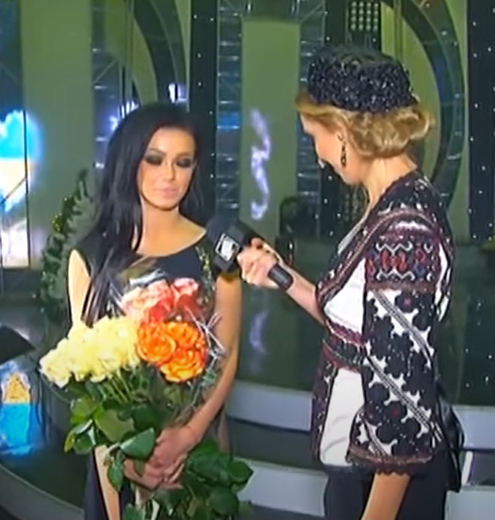 Рис. 3.1. М. Яремчук відгороджується квітамивона стискає губи та поправляє волосся, часто дивиться вбік та вниз; 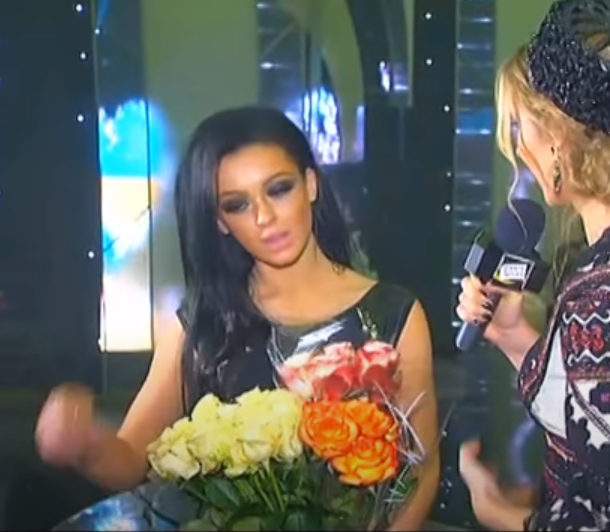 Рис. 3.2. М. Яремчук дивиться вниз та поправляє волоссяне вказує прямо на своє небажання відповідати й на те, що їй не подобаються питання. Приклади уникнення прямих відповідей респонденткою:1) «І.: як познайомились з ренатом ахметовим Р.: через (--) еее спільних знайомих І.: а які в дев’ятнадцятирічної дівчини можуть бути спільні знайомі з українським олігархом?Р.: отакі» (КО – МЯ; 2 хв 21 с – 2 хв 40 с); 2) «І.: відчуваєш що ти можеш (-) отримати пропозицію про фінансову допомогу від українських олігархів?Р.: нуу (-) грошові питання на сьогоднішній день що що в двадцять років вирішувати я не можу (-) я можу боротися на конкурсі знати що я вистою і тому подібне (-) а от фінансові питання (-) вирішувати не хочу і не буду» (КО – МЯ; 2 хв 40 с – 2 хв 57 с). Генеральна інтенція К. Осадчої (І) спрямована на вивідування матеріалу (можливо, сенсаційного) про потенційні стосунки респондентки з українським олігархом та спонсорування її музичної кар’єри. Ілюстрацією цього є репліки інтерв’юерки: «І.: чи знайдені вже гроші (-) на участь в Євробаченні? тому що кажуть про те що це не менше ніж пів мільйона доларів (-) ти молода виконавиця в тебе немає чи можливо вже є і ми про це не знаємо? заможного бойфренда який все це проспонсорує (-) де будеш шукати гроші?» (КО – МЯ; 1 хв 47 с – 2 хв 6 с); «І.: коли ти збиралася на Нову хвилю (-) свою допомогу запропонував ренат ахметов» (КО – МЯ; 2 хв 10 с – 2 хв 18 с); «І.: відчуваєш що ти можеш (-) отримати пропозицію про фінансову допомогу від українських олігархів?» (КО – МЯ; 2 хв 40 с – 2 хв 45 с). Комунікативна мета К. Осадчої тісно пов’язана з генеральною інтенцією, сформулюємо її так: покликаючись на перемогу зірки в пісенному конкурсу «Євробачення 2014», вивідати її думку про конкурентів на шоу, знайомство з олігархами та фінансову допомогу її кар’єрі. У ході спілкування К. Осадча (І) не досягає поставленої мети через «спротив» М. Яремчук (Р), яка не відповідає прямо на питання інтерв’юерки: «І.: а які в дев’ятнадцятирічної дівчини можуть бути спільні знайомі з українським олігархом? Р.: отакі» (КО – МЯ; 2 хв 21 с – 2 хв 40 с). Переходи між тактичними ходами були вдалими, однак К. Осадча зазнала комунікативної невдачі у зв’язку з комунікативною метою респондентки.Генеральна інтенція М. Яремчук (Р) скерована на загальну (без деталей) розповідь про своє життя, почуття, знайомства, враження від шоу та учасників. Комунікативну мету респондентки можна сформулювати так: якомога менше говорити про спонсорування кар’єри: «ну на даний момент я не знаю чесно» (КО – МЯ; 1 хв 47 с – 2 хв 10 с));не говорити про свої знайомства з впливовими людьми та їхній вплив на власне творче життя: «Катінька (-) ти знаєш який світ жорстокий (-) невже ти думаєш що пройшло вісімнадцять років з часу коли тато помер і тут з’явилися якісь друзі (-) які хочуть допомогти і вкладають в мене великі гроші?» (КО – МЯ; 3 хв 18 с – 3 хв 41 с)); без деталей поділитись своїми враженнями від учасників: «я прослухала ее (-) робила звичайно аналіз своїх конкурентів і мені сподобалося багато (-) не те щоби багато (-) но трійко так точно і (-) мені здавалося (-) що може вистрілити якась пісня інакшого складу не така» (КО – МЯ; 0 хв 28 с – 0 хв 55 с)).М. Яремчук (Р) відповідає декілька разів інтерв’юерці виразами, які є носіями різного типу прагматичних значень, наприклад:І.: чи знайдені вже гроші (-) на участь в Євробаченні? … де будеш шукати гроші? – Р.: ну на даний момент я не знаю (-) чесно (КО – МЯ; 1 хв 47 с – 2 хв 10 с). Можемо розшифрувати як «цього я тобі не скажу, тобі не варто знати, глядачам це може не сподобатись».І.: а які в дев’ятнадцятирічної дівчини можуть бути спільні знайомі з українським олігархом? – Р.: отакі ((переводить погляд знизу на інтерв’юера, посміхається, закусує нижню губу)) (КО – МЯ; 2 хв 21 с – 2 хв 40 с). Відповідь має імпліцитний смисл «я не знаю, що можна відповісти на твоє питання; ти застала мене зненацька».Р.: Катінька (-) ти знаєш який світ жорстокий (-) невже ти думаєш що пройшло вісімнадцять років з часу коли тато помер і тут з’явилися якісь друзі (-) які хочуть допомогти і вкладають в мене великі гроші? … не знаю про що ти Катя (КО – МЯ; 3 хв 18 с – 3 хв 41 с). Розшифруємо як «Ти сумніваєшся у моїх талантах і самостійності? Я щойно виграла національний відбір; навіть, якщо це правда, я не скажу тобі». На її обличчі було помітно невдоволення словами інтерв’юерки щодо малого сценічного досвіду.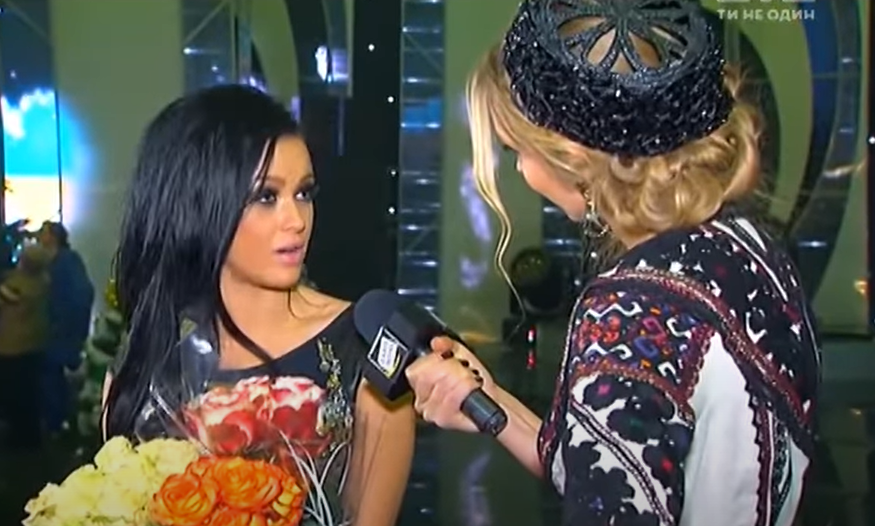 Рис. 3.3. М. Яремчук не вдоволена припущеннями К. ОсадчоїВарто зауважити, що М. Яремчук під час комунікації порушила принципи етикетності та кооперації: максими повноти інформації: Р.: через (--) еее спільних знайомих (КО – МЯ; 2 хв 21 с – 2 хв 40 с); Р.: отакі (КО – МЯ; 2 хв 21 с – 2 хв 40 с). Висловлюється нечітко, кількість сказаної інформації замала; максими релевантності: Р.: нуу (-) грошові питання на сьогоднішній день що що в двадцять років вирішувати я не можу (-) я можу боротися на конкурсі знати що я вистою і тому подібне (-) а от фінансові питання (-) вирішувати не хочу і не буду (КО – МЯ; 2 хв 45 с – 2 хв 57 с). Відхиляється від теми, уникає питання; максими манери: Р.: через (--) еее спільних знайомих (КО – МЯ; 2 хв 21 с – 2 хв 40 с); Р.: отакі (КО – МЯ; 2 хв 21 с – 2 хв 40 с). Відповідає нечітко, неоднозначно, імпліцитний смисл; максими згоди: Р.: Катінька … невже ти думаєш що пройшло вісімнадцять років з часу коли тато помер і тут з’явилися якісь друзі (-) які хочуть допомогти і вкладають в мене великі гроші? … не знаю про що ти Катя (КО – МЯ; 3 хв 18 с – 3 хв 41 с). Не погоджується з інтерв’юеркою, саркастично заперечує.Проілюструємо порушення К. Осадчою низки максим етикетності та кооперації під час інтерв’ю:максими інформативності – її висловлення надінформативне:«І.: Євробачення це не тільки конкурс пісень (-) це конкурс ще й моральної стійкості (-) Андрій Данилко приміром каже про те що потрібно мати велику витривалість тому що те що відбувається за лаштунками і той моральний тиск який є може витримати тільки людина з дуже великим досвідом і сценічним у тому числі (-) ти якщо я не помиляюся наймолодша учасниця від України за всю історію тобі зараз (-) двадцять» (КО – МЯ; 0 хв 55 с – 1 хв 22 с);максими тактовності: «І.: відчуваєш що ти можеш (-) отримати пропозицію про фінансову допомогу від українських олігархів?» (КО – МЯ; 2 хв 40 с – 2 хв 45 с). Катерина Осадча лише частково враховує бажання респондентки говорити, не уникає неприємних тем (гроші, особисте життя); максими великодушності, вдаючи друга респондентки й обтяжуючи її питаннями особистого характеру: «І.: чи знайдені вже гроші (-) на участь в Євробаченні? тому що кажуть про те що це не менше ніж пів мільйона доларів (-) ти молода виконавиця в тебе немає чи можливо вже є і ми про це не знаємо? заможного бойфренда який все це проспонсорує (-) де будеш шукати гроші?» (КО – МЯ; 1 хв 47 с – 2 хв 6 с). Вербальні засоби підсилювались невербальними (нахиляється до респондента декілька разів, розширює очі, посміхається).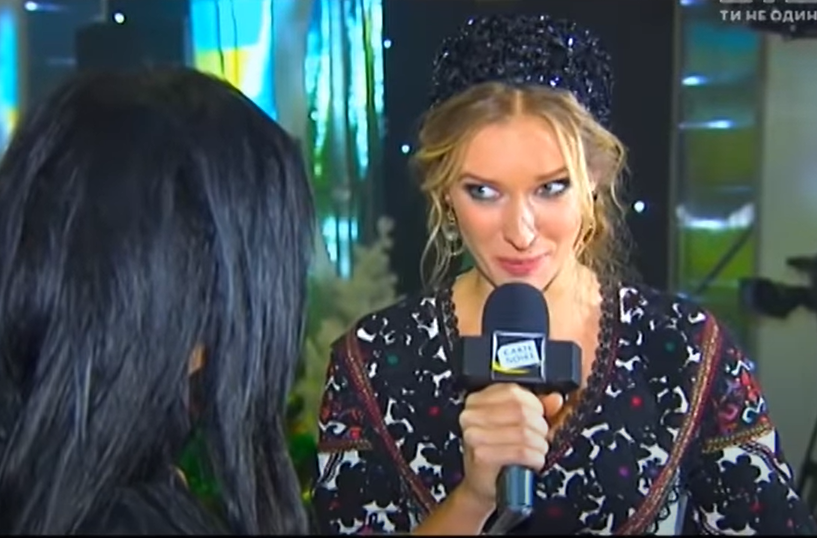 Рис. 3.4. К. Осадча у ролі «друга»Отже, аналізоване відеоінтерв’ю можемо визначити як формально кооперативне, але за суттю частково конфліктне з девіаціями. К. Осадча зазнала комунікативної невдачі (не досягнув комунікативної мети) через низку причин: 1) порушення максим інформативності, тактовності та великодушності; 2) вербальні та невербальні засоби вдавання друга для респондента (надмірність); 3) чітку комунікативну мету М. Яремчук – не розповідати про своє особисте життя, знайомства тощо.3.1.2. Неуспішне інтерв’ю К. Осадчої з О. ВинникомКатерина Осадча (далі – І) у 2016 році взяла інтерв’ю в українського співака Олега Винника (далі – Р). Відеоінтерв’ю під назвою «Олегу Виннику прихильниці роблять непристойні пропозиції» розміщене на офіційному українському каналі – Телеканал 1+1 в YouTube. Кількість переглядів: 115 тисяч.Основні параметри відеоінтервʼю:– за каналом комунікації – розміщене на платформі YouTube;– за обсягом – суцільне;– за типом мовлення – діалогічне;– за тематичним аспектом – зіркове; – за видом – інтерв’ю-анкета (журналіст лише ставить питання і майже не висловлює свою думку)– за взаємодією комунікантів – м’яке (атмосфера інтерв’ю є дружньою).Місце комунікації – за лаштунками, час – після концерту (припускаємо, що вечір). Вважаємо, що місце та час вплинули на перебіг комунікації: О. Винник (Р) не вийшов зі сценічного образу; можливо, за лаштунками були присутні інші люди, що вплинуло на поведінку респондента. Провідний канал комунікації – звуковий. Спілкування – безпосереднє, «обличчям до обличчя». Супровідними є засоби візуального каналу – жести, міміка, рухи тіла, вираз обличчя. Фізичний шум – наявний. Психологічний – К. Осадча (І) роздратована поведінкою респондента, намагається приховати свій стан; О. Винник (Р) поводиться самозакохано та не бажає «зняти маску». Зворотний зв’язок не завжди підтримується, оскільки респондент не має бажання бути відвертим та серйозним з інтерв’юером. Ілюстрацією цього є фрагмент: «І.: які були найдорожчі подарунки (-) ось так в глядацькому залі чи за лаштунками (-) від жінок (-) від прихильниць?Р.: любов (-) Катя (-) любов (-) любов (-) [аха-ха-ха]» (КО – ОВ; 1 хв 23 с - 1 хв 31 с). Спілкування К. Осадчої (І) та О. Винника (Р) охарактеризуємо як формально кооперативне, але конфліктне за суттю.К. Осадча (І) ставить заздалегідь підготовлені питання, які відповідають ситуації (виступ респондента відбувся 8 березня): про секрет жіночої прихильності: І.: судячи з усього (-) жінки вас дуже люблять…у чому секрет (-) такої жіночої (-) прихильності до вас? (КО – ОВ; 0 хв 36 с – 0 хв 50 с);про велику кількість квітів від шанувальниць: І.: яку максимальну кількість квітів дарували вам прихильниці під час концертів? (КО – ОВ; 0 хв 54 с – 0 хв 58 с);про подарунки від прихильниць: І.: які були найдорожчі подарунки (-) ось так в глядацькому залі чи за лаштунками (-) від жінок (-) від прихильниць? (КО – ОВ; 1 хв 23 с – 1 хв 29 с);про його кохання: І.: ми знаємо що в вас є кохана (-) вона майже дружина вона не ревнує до всіх цих жінок (-) що завалюють квітами на концертах? (КО – ОВ; 1 хв 59 с – 2 хв 6 с).Ми помітили, що К. Осадчій (І) не подобається поведінка О. Винника (Р). Наприклад, інтерв’юерка відводить погляд та кривить губи, коли чує відповідь респондента й бачить його поведінку: «Р.: подивіться мені в очі (-) там все написано аха-ха-ха ((дивиться в камеру, на інтерв’юера, а потім вбік, примружується, регоче))І.: ((дивиться вбік, скривила губи, легко посміхнулась))» (КО – ОВ; 0 хв 50 с – 0 хв 58 с). 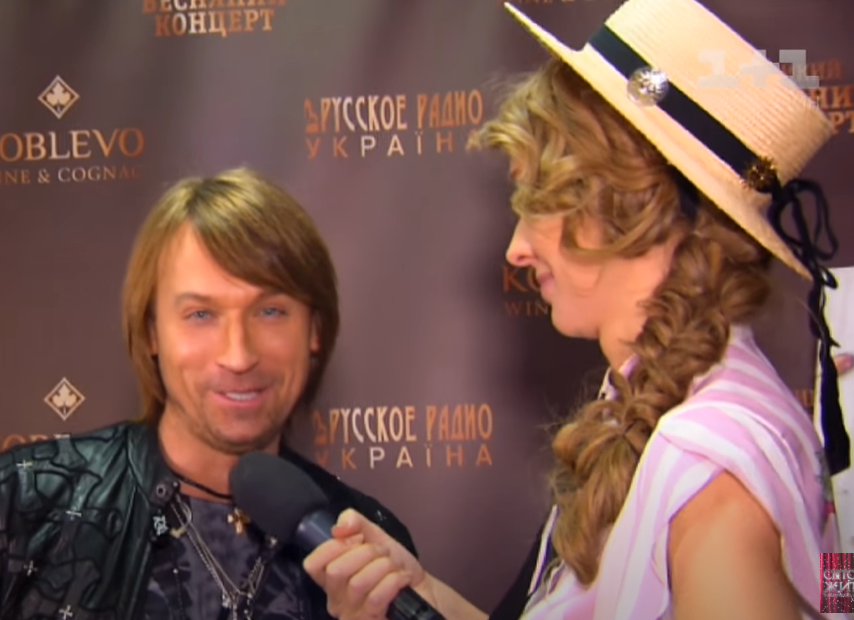 Рис. 3.5. К. Осадчій не подобається комунікативна поведінка респондентаК. Осадча (І) змушена стримувати свої негативні емоції та вдавати друга для респондента, щоб отримати відповіді на питання: І.: [ну та матеріальне] ((нахилилась до респондента, змахнула рукою затисненою в кулак, посміхнулась))Р.: якщо з цього боку взяти що це дорогий подарунок так (-) в мене і неоднократно були подарунки… (КО – ОВ; 1 хв 31 с – 1 хв 47 с).Респондент грає роль «бажаного чоловіка» та не прагне бути чесним ні з інтерв’юеркою, ні з авдиторією. Прикладом є такі репліки: «Р.: подивіться мені в очі (-) там все написано аха-ха-ха ((дивиться в камеру, на інтерв’юера, а потім вбік, примружується, регоче))» (КО – ОВ; 0 хв 50 с – 0 хв 54 с); «Р.: рєбьоночка просілі да (-) бєе без гонорару поки що (-) навіть кричали неоднократно кричали шо (--) хочу від тебе я (--) та ((дивиться вниз, руки складені в замок перед собою, киває, говорить повільно, облизав губи, стиснув губи, нахмурений))» (КО – ОВ; 1 хв 13 с – 1 хв 23 с). Генеральна інтенція К. Осадчої (І) скерована на вивідування сенсаційного матеріалу про особисте життя та взаємодію з прихильницями О. Винника (Р). Комунікативна мета інтерв’юерки пов’язана з генеральною інтенцією, можемо сформулювати її так: отримати відповіді на пікантні запитання про взаємодію респондента з його фанатками та коханою людиною. Основна тактика – пряме випитування тем «табу» (особисте життя, приватні подарунки тощо). Переходи між питаннями плавні, тактичні ходи вдалі, однак у процесі спілкування К. Осадча (І) не досягає поставленої мети через незбігання її цілей і цілей респондента.Генеральна інтенція О. Винника (Р) спрямована на приховування деталей особистого життя, свою взаємодію з фанатками, з огляду на що він розповідає лише загальновідомі факти. Комунікативна мета респондента: «не знімати маску», підтримувати образ «впевненого в собі чоловіка» та «найбажанішого співака». Прикладом є такі його репліки: «Р.: подивіться мені в очі (-) там все написано аха-ха-ха ((дивиться в камеру, на інтерв’юера, а потім вбік, примружується, регоче))» (КО – ОВ; 0 хв 50 с – 0 хв 54 с); «Р.: рєбьоночка просілі да (-) бєе без гонорару поки що (-) навіть кричали неоднократно кричали шо (--) хочу від тебе я (--) та» (КО – ОВ; 1 хв 13 с – 1 хв 23 с).заінтригувати інтервʼюерку та потенційних глядачів «двома словами» про свою кохану людину: «Р.: вона (-) скажімо так знаходить в цьому руслі правильне (-) правильне рішення (-) я взагалі людина гаряча і можу шось якесь (-) якісь речі (-) сіємінутна здєлать через то я бажаю всім чоловікам абсолютно всім мати таку вірну людину (-) таку вірну подругу (-) як» (КО – ОВ; 2 хв 6 с – 2 хв 25 с).не відкривати деталей свого особистого життя, але «розкрити» душу: «Р.: ((підіймає вказівний палець, дивиться на інтерв’юера)) Катюш не тим шо ні-ні-ні абсолютно (--) не так (--) ((дивиться вбік, відхиляється назад, складає руки в замок, регоче)) але я просто така людина для мене важливо (-) важливо відносини людські (-) емм а не покупки» (КО – ОВ; 1 хв 49 с – 1 хв 59 с).Своєю комунікативною поведінкою О. Винник (Р) досягає поставленої мети, що вплинуло на неуспішність інтеракції К. Осадчої та співака.Протягом всієї комунікації респондент використовував вирази, наповнені прагматичним змістом (К. Осадча, на нашу думку, правильно інтерпретувала їх, що видно по невербальних засобах):1) Р.: подивіться мені в очі (-) там все написано аха-ха-ха ((дивиться в камеру, на інтерв’юера, а потім вбік, примружується, регоче)) (КО – ОВ; 0 хв 50 с – 0 хв 58 с). Репліка має імпліцитний смисл «я неперевершений, я найбажаніший чоловік в Україні, жінки готові на все заради мене».2) Р.: любов (-) Катя (-) любов (-) любов (-) [аха-ха-ха] (КО – ОВ; 1 хв 29 с – 1 хв 31 с). Інтерпретуємо як «я тобі не скажу, я не сприймаю тебе та твої питання всерйоз, я актор».3) Р.: вона (-) скажімо так знаходить в цьому руслі правильне (-) правильне рішення (-) я взагалі людина гаряча і можу шось якесь (-) якісь речі (-) сіємінутна здєлать через то я бажаю всім чоловікам абсолютно всім мати таку вірну людину (-) таку вірну подругу (-) як (КО – ОВ; 2 хв 6 с – 2 хв 25 с). Припускаємо, що слова мають імпліцитний смисл «вона ревнує, але я не скажу цього на камеру; думайте, що у мене є ідеальна жінка, яка дозволяє та пробачає мені все; побажаю всім мати таку ж людину поруч аби відвернути увагу від себе».Причиною неуспішності даного інтерв’ю вважаємо порушення респондентом (О. Винником) принципів кооперації та етикетності (максим):повноти інформації, оскільки кількість сказаної інформації про відпрацювання подарунків є завелика: «Р.: якщо з цього боку взяти що це дорогий подарунок так (-) в мене і неоднократно були подарунки ікони (-) навіть з Афона золото срібло (-) мерседесів не було і я така людина взагалі шо якшо би був би мерседес то я би від нього за нього відпрацьовував» (КО – ОВ; 1 хв 32 с – 1 хв 47 с);манери. О. Винник висловлюється нечітко, присутній імпліцитний смисл, неоднозначність виразів: «Р.: любов (-) Катя (-) любов (-) любов (-) [аха-ха-ха] (КО – ОВ; 1 хв 29 с – 1 хв 31 с);«Р.: вона (-) скажімо так знаходить в цьому руслі правильне (-) правильне рішення (-) я взагалі людина гаряча і можу шось якесь (-) якісь речі (-) сіємінутна здєлать через то я бажаю всім чоловікам абсолютно всім мати таку вірну людину (-) таку вірну подругу (-) як» (КО – ОВ; 2 хв 6 с – 2 хв 25 с);релевантності. Наприклад, респондент намагається ухилитись від теми, говорить не по суті: «І.: які були найдорожчі подарунки (-) ось так в глядацькому залі чи за лаштунками (-) від жінок (-) від прихильниць?Р.: любов (-) Катя (-) любов (-) любов (-) [аха-ха-ха]» (КО – ОВ; 1 хв 29 с – 1 хв 31 с);скромності. Прикладом є репліки: Р.: подивіться мені в очі (-) там все написано аха-ха-ха (КО – ОВ; 0 хв 50 с – 0 хв 54 с); Р.: рєбьоночка просілі да (-) бєе без гонорару поки що (-) навіть кричали неоднократно кричали шо (--) хочу від тебе я (--) та (КО – ОВ; 1 хв 13 с – 1 хв 23 с); Р.: … але я просто така людина для мене важливо (-) важливо відносини людські (-) емм а не покупки (КО – ОВ; 1 хв 49 с – 1 хв 59 с).О. Винник (Р) повністю ігнорує максиму скромності. Свідченням цього є те, що він протягом всього інтерв’ю хвалить себе та підтримує ідеальний самоімідж (поводиться так, наче він найкращий, божество). Роль, яку грає респондент, заважає К. Осадчій (І) сприймати всерйоз його слова та ставити серйозні питання, а деколи й дратує (І.: ((дивиться вбік, скривила губи, легко посміхнулась)) (КО – ОВ; 0 хв 54 с – 0 хв 58 с)).К. Осадча (І) порушує максиму тактовності, коли намагається вивідати сенсаційний матеріал про особисте життя респондента: «І.: ми знаємо що в вас є кохана (-) вона майже дружина вона не ревнує до всіх цих жінок (-) що завалюють квітами на концертах?» (КО – ОВ; 1 хв 59 с – 2 хв 6 с). Інтерв’юерка майже відкрито не схвалює комунікативну поведінку респондента, тобто порушує максиму схвалення: «Р.: …мерседесів не було і я така людина взагалі шо якшо би був би мерседес то я би від нього за нього відпрацьовувавІ.: цікаво як» (КО – ОВ; 1 хв 32 с – 1 хв 47 с). Невербальні засоби доповнили комунікацію та дали змогу нам краще розшифрувати інтерв’ю. Ми помітили, що О. Винник (Р) поводився дуже самовпевнено, однак його рухи та міміка вказували на хвилювання та невпевненість (дивиться вниз, вправо, вліво, рухає замки на кишенях своєї куртки, складає руки одна на одну перед собою, говорить повільно, облизав губи, поправляє куртку, його очі «бігають», плечі нахилені вниз та вперед тощо). 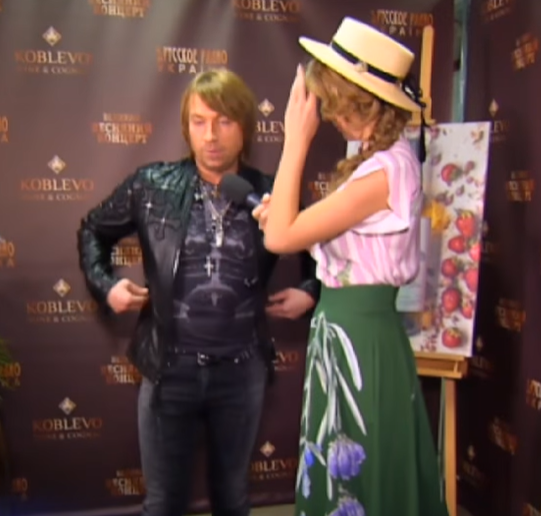 Рис. 3.6. О. Винник хвилюєтьсяК. Осадча (І) не приховувала емоції щодо свого незадоволення відповідями та поведінкою респондента (дивиться вбік, скривила губи, легко посміхнулась, відхилилась). 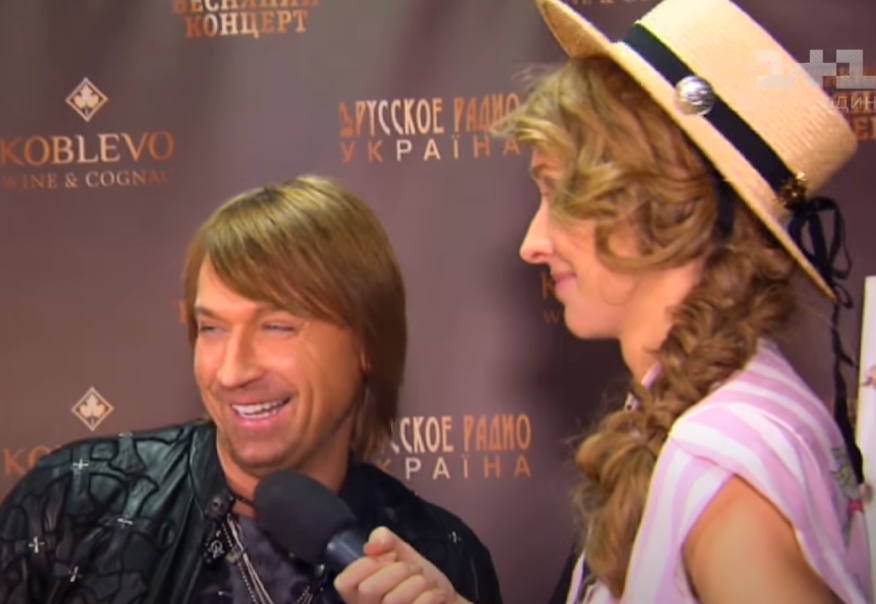 Рис. 3.7. К. Осадча насміхається з поведінки респондентаОтже, інтеракція К. Осадчої (І) з О. Винником (Р) є неуспішною з декількох причин: 1) комунікативні цілі К. Осадчої та О. Винника не збігалися; 2) порушення респондентом максим повноти інформації, манери, релевантності та скромності; 3) порушення інтерв’юеркою максим тактовності та схвалення; 4) психологічний шум – К. Осадча роздратована поведінкою респондента; О. Винник – поводиться самозакохано та не бажає зняти маску; 5) зворотний зв’язок не завжди підтримується, оскільки респондент не має бажання бути відвертим та серйозним з інтерв’юеркою, а вона ігнорує його небажання говорити); 6) несхвалення К. Осадчою невербальної поведінки співака. Проаналізоване відеоінтерв’ю визначаємо як конфліктне за суттю (формально кооперативне).3.1.3. Відеоінтерв’ю Р. Кравця з С. Жаданом: неуспішність інтеракціїЖурналіст Української Правди Роман Кравець (далі – І) у 2019 році взяв інтерв’ю в українського письменника Сергія Жадана (далі – Р). Відеоінтерв’ю під назвою «Жадан – про Зеленського, бабло, алкоголь і літературу» розміщене на офіційному українському каналі – Українська правда в YouTube. Кількість переглядів: 190 тисяч.Основні параметри відеоінтервʼю:– за каналом комунікації – розміщене на платформі YouTube;– за обсягом – суцільне;– за типом мовлення – діалогічне;– за тематичним аспектом – змішане; – за видом – інтерв’ю-анкета (журналіст лише ставить питання і майже не висловлює свою думку)– за взаємодією комунікантів – жорстке (атмосфера інтерв’ю не є дружньою, через некомпетентність інтерв’юера респондент дратується).Місце комунікації – знімальна студія, час – невідомий. Ці складові не вплинули на перебіг комунікації. Провідний канал комунікації – звуковий. Спілкування – безпосереднє, «обличчям до обличчя». Супровідними є засоби візуального каналу – жести, міміка, рухи тіла, вираз обличчя.Фізичний шум – відсутній. Присутній психологічний шум – інтерв’юер дуже нав’язливий, тому респондент напружений та незадоволений протягом всієї інтеракції. Зворотний зв’язок не завжди підтримується, оскільки Р. Кравець (І) нібито не стежить за реакціями респондента та не змінює тактики ведення інтерв’ю (лише один раз зауважив, що С. Жадан (Р) невдоволений: І.: щоб закрити цей блок (-) бо я бачу що він для вас неприємний (РК – СЖ; 3 хв 10 с – 3 хв 12 с). Спілкування Р. Кравця (І) та С. Жадана (Р) охарактеризуємо як формально кооперативне, але конфліктне за суттю.Р. Кравець (І) був абсолютно непідготовленим до цього інтерв’ю, оскільки ставив некоректні та примітивні питання: куди ви гроші витратили? (РК – СЖ; 0 хв 17 с – 0 хв 22 с);тобто ви розтратили їх? (РК – СЖ; 0 хв 29 с – 0 хв 31 с); а в що (-) якщо не секрет? (РК – СЖ; 0 хв 36 с – 0 хв 37 с); квартиру купили? (РК – СЖ; 0 хв 39 с – 0 хв 40 с); скільки взагалі (-) в Україні заробляють? от ии (-) письменники (РК – СЖ; 0 хв 44 с – 0 хв 49 с);ііі (-) інтернат здається позаминулого правильно? ее (-) чи минулого? (РК – СЖ; 1 хв 26 с – 1 хв 29 с).Генеральна інтенція Р. Кравця (І), відповідно до типу інтерв’ю, скерована на вивідування сенсаційного матеріалу про політичні погляди, гонорари, оточення С. Жадана (Р) тощо. Комунікативна мета інтерв’юера тісно пов’язана з генеральною інтенцією та ґрунтується на його самовпевненості й вірі у власну майстерність. Її можна сформулювати так: якомога більше вивідати про запрошеного письменника та його оточення, знайти скандальний матеріал (І.: скільки ці книжки вам принесли грошей? (РК – СЖ; 1 хв 31 с – 1 хв 33 с). У ході спілкування Р. Кравець не досягає поставленої мети через брак компетенцій. Генеральна інтенція С. Жадана (Р) скерована на правдиве інформування щодо своїх політичних поглядів, загальну розповідь про своє життя, письменство, друзів, гонорари тощо. Комунікативна мета респондента тісно пов’язана з генеральною інтенцією та ґрунтується на його світобаченні, політичних уподобаннях, небажанні розголошувати конфіденційну інформацію (цифри). Її можна сформулювати так: якомога менше говорити про конкретні цифри (гонорари):«Р.: ні-ні приємний блок (-) якщо ви не вимагаєте конкретних цифр» (РК – СЖ; 3 хв 12 с – 3 хв 16 с);висловлювати правдиву думку щодо питання політики: «Р.: нууу (-))) мені не подобається новий президент (-) ну в принципі в мене жодних ілюзій стосовно нього не було (-) ((хмуриться)) я про це відкрито говори я не був його прихильником і не є його прихильником (-) я підтримував іншого кандидата і для мене це насправді дуже велике непорозуміння те що цей чоловік став президентом України (-) мені здається [він-він] ((рухає головою справа вліво))І.: [а через що]Р.: ну це класична ситуація коли людина не на своєму місці» (РК – СЖ; 4 хв 55 с – 5 хв 18 с); розповідати про життя якомога загальніше:«І.: угу (-) тобто ви розтратили їх?Р.: ну чо розтратив (-) я не розтратив (-) я їх грамотно вклав І.: а в що (-) якщо не секретР.: в нерухомість» (РК – СЖ; 0 хв 29 с – 0 хв 39 с).Своєю комунікативною поведінкою респондент досягає поставленої мети. С. Жадан (Р) негативно сприймає поведінку інтерв’юера. Ілюстрацією є наступні репліки: підтримує офіційний тон спілкування, демонструє бажання перебувати на певній комунікативній дистанції, часто знижує тон до «холодного»: «а ще люди люблять дивитися відео (-) зоопарків де панду показують ці кумедні мімічні панди збирають мільйонні лайки і дуже хороші коментарі (-) а ще люди люблять дивитися відео скажімо там от ее (-) з катастроф цунамі пожеж люди багато чого люблять (-) люди взагалі вони (-) вони-вони дуже суперечливі непослідовні дивні і беззахисні в своїй безпорадності» (РК – СЖ; 6 хв 40 с – 7 хв 05 с);застосовує тактику ввічливого спілкування: «Р.: ((голосно вдихає повітря, хмуриться)) ну це ж ее (-) довготривалі інвестиції (-) тому що ці книги перекладаються різними мовами і кожне нове видання це ее (-) якась нова сума (-) плюс (-) промоція цих книжок це теж суми» (РК – СЖ; 1 хв 33 с – 1 хв 47 с).В інтерв’ю є значна кількість виразів, які є носіями різного типу прагматичних значень, наприклад:1) Р.: ((різко)) а ще люди люблять дивитися відео (-) зоопарків де панду показують ((примружує око, киває, брови підняті, погляд спрямований на інтерв’юера)) ці кумедні мімічні панди збирають мільйонні лайки і дуже хороші коментарі… (РК – СЖ; 6 хв 40 с – 7 хв 5 с). Респондент стверджує, що для більшості людей вибір президента рівноцінний перегляду відео панди: люди нерозважливі, оскільки обирають картинку, а не дії; людьми легко маніпулювати, чим й скористався новообраний президент. 2) Р.: ((замислився, посміхається, примружується, перебиває інтерв’юера)) я (-) я би це назвав швидше контрреволюцією ((киває)) революція це все щось спрямоване на прогрес (-) а коли це спрямоване на ентропію на якийсь розпад (-) на тотальне несення хаосу (-) упорядкованого життя суспільства (-) то це важко назвати революцією (РК – СЖ; 7 хв 17 с – 7 хв 34 с). У репліці звучить гостре невдоволення С. Жадана комунікативною поведінкою інтерв’юера, яке розшифруємо як: «Справді? Ти навіть не можеш дати визначення тому, що твориться навколо; звідки ти, як потрапив у сферу журналістики? Ти не бачиш очевидних речей».3) Р: ((потирає руки, дивиться на долоні)) ні-ні приємний блок (РК – СЖ; 3 хв 12 с – 3 хв 16 с). Респондент імпліцитно каже: «Неприємний!!!».4) Р.: ((зітхає, різко покрутив головою, підвищує тон) ну чо розтратив (-) я не розтратив (-) я їх грамотно вклав ((сміється)) (РК – СЖ; 0 хв 31 с – 0 хв 36 с). Розшифруємо як: «Не маю сил вже терпіти питання про мої витрати! Це не твоя справа!».Р. Кравець (І) порушує принципи кооперації та етикетності, що стало однією з причин комунікативної невдачі:порушення максими манери (способу), релевантності та повноти інформації. Інтерв’юер висловлюється нечітко, зовсім нелаконічний, говорить не по суті, розмито, кількість сказаної інформації завелика. Ілюстрацією є наступні репліки: «І.: коли ви робите свою роботу ((дивиться в телефон та на респондента))» (РК – СЖ; 3 хв 19 с – 3 хв 22 с); «І.: тому що сісти написати це (-) ну так здається що ((закочує очі, махає головою, змахує рукою) ну що то сісти написати (-) це дуже просто» (РК – СЖ; 3 хв 23 с – 3 хв 26 с); «І.: треба себе по-перше заставити (-) у вас є якісь ритуали (-) щоб ви сіли і почали працювати ((махає рукою, б'є по коліні)) (-) бо ну все таки це робота (-) це не так що ((закочує очі, змахує рукою в повітрі))» (РК – СЖ; 3 хв 27 с – 3 хв 35 с). порушення максими тактовності, згоди та симпатії. Інтерв’юер порушує межі особистісної сфери респондента (тема неприємна для респодента), він не турбується про інтереси співбесідника, забуває про дистанцію, не хоче йти на поступки, забуває про коректність та доброзичливість, намагається вдати друга для письменника (неуспішно). Прикладом є фрагмент: «І.: (-) куди ви гроші витратили?» (РК – СЖ; 0 хв 17 с – 0 хв 22 с); «І.: угу (-) тобто ви розтратили їх?Р.: ((зітхає, різко покрутив головою, підвищує тон) ну чо розтратив (-) я не розтратив (-) я їх грамотно вклав ((сміється))І.: а в що (-) якщо не секретР.: в нерухомість (підняті брови, дивиться на інтерв’юера, сміється)І.: квартиру купили?Р.: та ((киває))І.: в Харкові?Р.: та ((киває, дивиться насмішкувато))І.: проїхали» (РК – СЖ; 0 хв 29 с – 0 хв 43 с); «І.: скільки взагалі (-) в Україні заробляють от ии (-) письменники (-) мені здається що це дуже невдячна робота в Україні» (РК – СЖ; 0 хв 44 с – 0 хв 49 с)С. Жадан (Р) старається дотримуватись принципів тактовності та етикетності, однак інколи їх порушує. Проілюструємо на прикладі реплік:порушення максими манери (способу). Респондент висловлюється неоднозначно, у його відповідях приховані імпліцитні смисли: «Р.: ((потирає руки, дивиться на долоні)) ні-ні приємний блок (-)» (РК – СЖ; 3 хв 12 с – 3 хв 16 с); «Р.: ((різко)) а ще люди люблять дивитися відео (-) зоопарків де панду показують ((примружує око, киває, брови підняті, погляд спрямований на інтерв’юера))» (РК – СЖ; 6 хв 40 с – 7 хв 5 с). порушення максим симпатії та згоди. Респондент намагається бути коректним протягом всього інтерв’ю, однак інколи він не йде на поступки: перебиває інтерв’юера, щоб заперечити його тезу; показує своє невдоволення питаннями інтерв’юера; відмовляється давати відповідь. Прикладом є вербальні та невербальні знаки в репліках: «Р.: ((відвертає голову, хмуриться, примружується, кривиться)) ну нє (-) ну я суми вам не назву (зморщене чоло, дивиться вгору, потирає руки, стискає губи)) тому що ну це вже буде некоректно (-) тому що ии (-) ви ж розумієте (-) що професійний письменник він фактично (-) є фрілансером (--) … треба мені квартиру купити (-) я зароблю на квартиру ((сміється)) не треба мені більше квартири (-) значить буду жити в своє задоволення ((напружує скули))» (РК – СЖ; 0 хв 58 с – 1 хв 23 с); «Р.: ((замислився, посміхається, примружується, перебиває інтерв’юера)) я (-) я би це назвав швидше контрреволюцією ((киває))…» (РК – СЖ; 7 хв 17 с – 7 хв 34 с).Ми зауважили, що інколи візуальний та звуковий канал не транслювали однакову інформацію: респондент розповідав, на що витратив гонорар за книгу, а жести та міміка виражали невдоволення та небажання комунікувати (зітхнув, різко покрутив головою, підвищив тон, підняв брови). 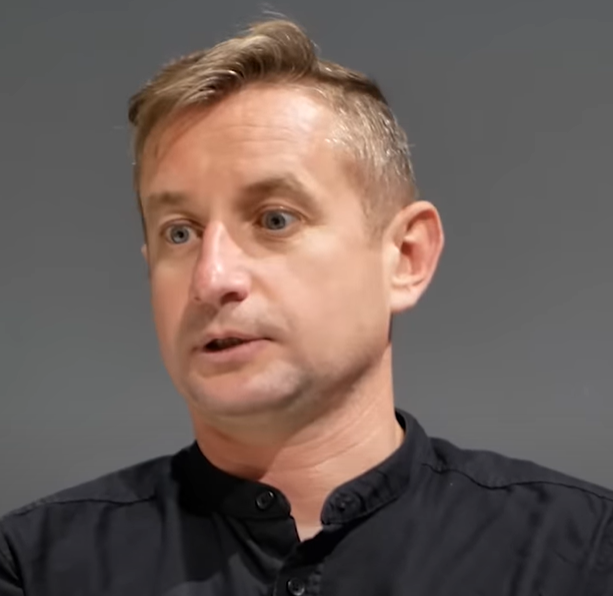 Рис. 3.8. С. Жадан відповідає, на що витратив гонорарВ іншій ситуації вони підсилювали один одного: респондент відмовився говорити про конкретні суми, про що сказав, і доповнив виразною мімікою (закотив очі, відвернув голову). 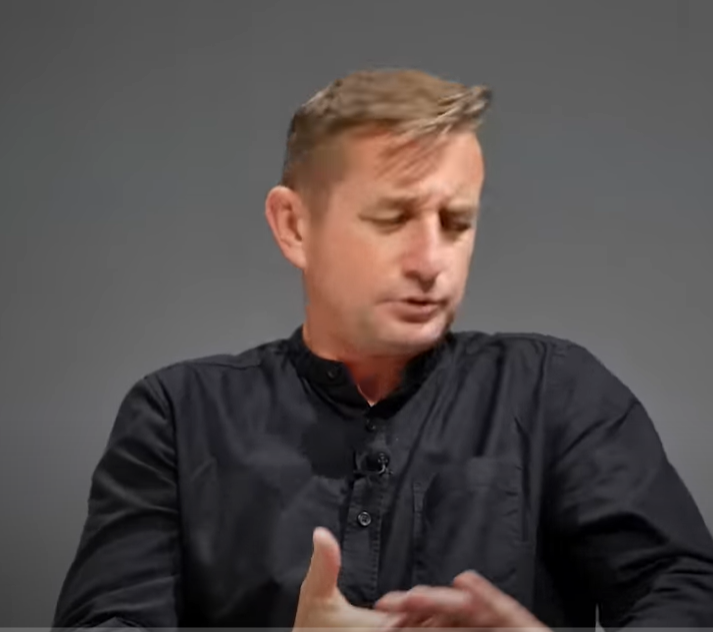 Рис. 3.9. С. Жадан відмовляється відповідати, скільки заробляють письменникиНевербальні засоби доповнили комунікацію та допомогли проінтерпретувати висловлювання комунікантів. Порушенням з боку Р. Кравця (І) було те, що він не завжди бачив чи звертав увагу на невербальні засоби (ігнорував їх), як наслідок – С. Жадан (Р) був незадоволений велику частину інтерв’ю та відповідав з помітним роздратуванням.Причинами невдачі інтеракції Р. Кравця з С. Жаданом у відеоінтерв’ю є: 1) психологічний шум (інтерв’юер дуже нав’язливий, тому респондент напружений протягом інтеракції); 2) інтерв’юер не розробив цілісну стратегію й відповідні тактики ведення інтерв’ю; 3) комунікативна мета С. Жадана – якомога менше говорити про особисте, гроші тощо; 4) респондент негативно сприймав комунікативну поведінку Р. Кравця; 5) інтерв’юер не зчитував імпліцитної інформації (вербальної та невербальної), яку транслював письменник; 6) імпліцитні смисли у відповідях (вербальних та невербальних) респондента; 7) порушення інтерв’юером принципів тактовності та етикетності: максими манери, релевантності, повноти інформації, тактовності, згоди та симпатії; 8) порушення респондентом принципів тактовності та етикетності: максими манери, симпатії та згоди;9) некомпетентність інтерв’юера. Таким чином, аналізований фрагмент «живого» дискурсу (відеоінтерв’ю) можемо визначити як формально кооперативне, але конфліктне за суттю інтерв’ю з явними девіаціями.3.2. Англомовні неуспішні відеоінтерв’ю 3.2.1. Комунікативні невдачі в інтерв’ю К. Гуру-Мерті з К. Тарантіно Ведучий Channel 4 News Кріштан Гуру-Мерті (далі – І) десять років тому взяв інтерв’ю у всесвітньо відомого американського режисера, сценариста, актора і продюсера Квентіна Тарантіно (далі – Р). Основні параметри відеоінтервʼю:– за каналом комунікації – розміщене на платформі YouTube;– за обсягом – суцільне;– за типом мовлення – діалогічне;– за тематичним аспектом – зіркове; – за видом – інтерв’ю-анкета (журналіст лише ставить питання і майже не висловлює свою думку)– за взаємодією комунікантів – жорстке (атмосфера інтерв’ю не є дружньою).Відеоінтервʼю було розміщене на офіційному британському каналі Channel 4 News в YouTube під назвою «Quentin Tarantino interview: "I'm shutting your butt down!"». Воно виявилося резонансним: кількість переглядів: 8,2 млн; кількість коментарів: 15 тис. Опис під відео, маніпулюючи авдиторією, повідомляє, що Квентін Тарантіно (респондент) відмовився відповідати на питання про зв’язок насилля у фільмах та в реальному житті. Місце комунікації – знімальна студія каналу, час – невідомий. Провідний канал комунікації – вокальний. Спілкування – безпосереднє, «обличчям до обличчя». Супровідними є засоби візуального каналу – рухи тіла, жести, міміка, вираз обличчя. Фізичний шум – відсутній. Присутній психологічний шум – інтерв’юер дуже нав’язливий, здається, що спеціально ігнорує реакції К. Тарантіно та намагається вивести респондента з себе. Свідченням цього є такі твердження К. Гуру-Мерті: «І.: but why are you so sure there’s no link (-) between enjoying movie violence and (-) enjoying real violence?» (КГМ – КТ; 4 хв 30 с – 4 хв 36 с);«I.: I was just asking you why (-) that’s fine (--) emm see Jamie Foxx has said (-) «we can’t turn our back and [say that violence in films»] ((дивиться в аркуш, повільно зачитує текст, махає рукою))Р.: [well then you should talk to Jamie Foxx then you should talk to Jamie] Foxx about that! and I think he’s actually here so you can» (КГМ – КТ; 4 хв 53 с – 5 хв 7 с). Інтерв’юер використовує тактику прямого запиту про зв’язок насильства у фільмі й реальному житті та розвиває неприємну тему після того, як режисер відмовився відповідати («see Jamie Foxx has said…»). Те, що К. Гуру-Мерті не змінив тактик ведення інтерв’ю, стало однією з причин невдачі інтеракції.Респондент незадоволений питаннями та намагається повернути інтерв’ю в правильне русло. Прикладом є його репліка, в якій К. Тарантіно відмовляється відповідати на питання інтерв’юера про зв’язок насильства в реальному житті та фільмах. Свою відмову режисер пояснює тим, що за останні двадцять років безліч разів відповідав на це питання і не бажає повторюватись:«Р.: [I don’t want] to talk about what you want to talk about I don’t want to talk about the implications of violence (-) the reason I don’t want to talk about it because I’ve said everything I’ve had to say about it! (-) if anyone cares what I have to say about it they can google me (-) and they can look for twenty years what I have to say about it I haven’t changed my opinion one iota!» (КГМ – КТ; 5 хв 22 с – 5 хв 42 с). Оскільки, К. Тарантіно не бажає відповідати на питання ведучого про зв’язок насильства у фільмах і житті, інтерв’ю переходить з м’якого в жорстке. Свідченням цього є вербальні і невербальні засоби у наступних прикладах: «Р.: because I refuse your question! and I’m not your slave! and you’re not my master! (-) you can’t make me dance to your tune! [I’m not a monkey!]» (КГМ – КТ; 4 хв 44 с – 4 хв 49 с). Режисер хмуриться, широко відкриває очі, дивиться на інтерв’юера, швидко махає рукою, вказує двома пальцями на себе та інтерв’юера, підвищує тональність, швидко говорить. Він пояснює свою відмову тим, що не зобов’язаний «танцювати під дудку інтерв’юера і робити йому шоу», оскільки «не є рабом чи мавпою».«Р.: [and I’m shutting] your butt down!» (КГМ – КТ; 5 хв 50 с – 5 хв 52 с). К. Тарантіно підвищує тон голосу та застосовує сленговий американський вираз «I’m shutting your butt down!», який можемо перекласти, як: «Я зупиняю тебе» (дослівно «я зупиняю твою дупу»);«Р.: it’s none of your damn business what I think about that! (КГМ – КТ; 6 хв 29 с – 6 хв 32 с). Респондент переходить на крик, перебиває інтерв’юера та використовує лайливе слово «damn», щоб сказати «це не твоя справа».Зі слів К. Тарантіно – I invite you to explore] some serious themes (КГМ – КТ; 6 хв 2 с – 6 хв 6 с) та because I’m here to sell my movie (-) this is a commercial for the movie make no [mistake] (КГМ – КТ; 5 хв 13 с – 5 хв 19 с), нам відомо, що К. Гуру-Мерті запросив його у знімальну студію, щоб обговорити новий фільм. Схоже, що інтерв’юер обманув режисера, свідченням чого є генеральна інтенція К. Гуру-Мерті (І) спрямована на з’ясовування гучного матеріалу про насильство й жорстокість у фільмах К. Тарантіно (Р) (експліцитно) та їх зв’язок з насиллям у реальному житті (імпліцитно). Комунікативну мету інтерв’юера можна сформулювати так: дізнатись в респондента причини створення фільмів про рабство та жорстокість; запитати про дискусійність фільмів режисера та його реакції на слова критиків; припустити, що новий фільм буде відкинений і забутий людьми; з’ясувати в респондента, чому люди люблять дивитись фільми про жорстокість, та, чи є зв’язок між жорстокістю у фільмах і жорстокість (насильством) у реальному житті. Припускаємо, що К. Гуру-Мерті хотів знайти сенсацію для своєї передачі, тому ставив респонденту такі особисті питання, на які К. Тарантіно не хотів відповідати (покликався на свої відповіді у попередніх інтерв’ю та небажання повторювати все знову). Інтерв’юер найчастіше застосовує тактики: прямого випитування: І.: but why are you so sure there’s no link (-) between enjoying movie violence and (-) enjoying real violence? (КГМ – КТ; 4 хв 30 с – 4 хв 36 с);повторювання схожих питань у різних формах: І.: and is that (-) why you think people like watching violent movies? …but why (-) it’s okay (-) to go into a movie and (-) enjoy the violence? (КГМ – КТ; 4 хв 5 с – 4 хв 18 с); І.: I was just asking you why (-) that’s fine (--) emm see Jamie Foxx has said (-) «we can’t turn our back and [say that violence in films»] (КГМ – КТ; 4 хв 53 с – 5 хв 1 с); виправдування: І.: [I can’t make you answer anything I’m just asking you interesting questions] (КГМ – КТ; 4 хв 49 с – 4 хв 52 с); І.: [no no! I’m not saying] it is I’m saying are you [concerned?] (КГМ – КТ; 1 хв 55 с – 1 хв 58 с); апеляції до бажань глядачів: І.: not to me but to your (-) viewers to your fans (-) to people [who care about (-) what it is that you’re doing] (КГМ – КТ; 6 хв 48 с – 6 хв 54 с); суперечки: І.: no but you haven’t (-) fleshed [it out] – Р.: [it’s not my job] to flesh it out! – І.: no! it’s my job to try and [ask you to] – Р.: [and I’m shutting] your butt down! (КГМ – КТ; 5 хв 42 с – 5 хв 52 с). К. Гуру-Мерті (І) зазнав комунікативної невдачі через невдале застосування тактик та комунікативну мету К. Тарантіно.Генеральна інтенція К. Тарантіно скерована на надання відповідей на важливі питання інтервʼюера. Комунікативну мету респондента сформулюємо так: розповісти про причини створення фільмів про рабство та жорстокість; уникати дискусійних питань інтерв’юера про думки критиків щодо фільму, зв'язок жорстокості у фільмах та жорстокості в реальному житті тощо; контролювати ситуацію в інтерв’ю та не піддаватись маніпуляціям інтерв’юера; не повторювати того, що було сказано раніше (в попередніх інтерв’ю). Вдалий вибір тактик допомагає К. Тарантіно досягти комунікативних цілей: висловлювати думки про важливість фільмів про рабство для американської культури; не відповідати на дискусійні питання, покликаючись на відповіді у попередніх інтерв’ю; донести до інтерв’юера та глядачів, що у них є право критикувати його фільми та вступати в дискусії на їх захист (на думку К. Тарантіно, сьогодні люди не бояться висловлювати власну думку); розповісти про два типи жорстокості у фільмах тощо. К. Тарантіно (Р) тримає жорстку оборону (тактика) в даному інтерв’ю та не дозволяє маніпулювати собою. Ілюстрацією цього є такі репліки режисера: «Р.: because I refuse your question! and I’m not your slave! and you’re not my master! (-) you can’t make me dance to your tune! [I’m not a monkey!]» (КГМ – КТ; 4 хв 44 с – 4 хв 49 с); «Р.: [and I’m shutting] your butt down!» (КГМ – КТ; 5 хв 50 с – 5 хв 52 с); «Р.: [no! it is! it’s about] you want me to say it for you (-) for your show this show right here right now!» (КГМ – КТ; 7 хв 16 с – 7 хв 24 с). Комунікативна поведінка К. Тарантіно (Р), його стратегія й тактики роблять інтеракцію неуспішною, вони не дають К. Гуру-Мерті (І) досягнути його комунікативної мети.Деякі висловлення інтерв’юера та респондента містили прагматичне значення. Вважаємо, що комуніканти декодували їх правильно, однак К. Гуру-Мерті ігнорував реакції та відповіді К. Тарантіно (небажання говорити, невдоволення), через що комунікація стала неуспішною. Приклади виразів:1) І.: are you very disappointed by (-) some of the reactions Spike Lee especially? ((говорить повільно, вичікуючи реакцію респондента, потирає пальці руки)) – Р.: I couldn’t be happier with the reaction to this movie (-) it’s been fantastic (КГМ – КТ; 1 хв 16 с – 1 хв 24 с). К. Тарантіно (Р) застосовує тактику іронії, його висловлювання має значення «мені все одно, я не буду це коментувати».2) Р.: [it’s not trashed by more people!] (--) What you are saying is not [correct!] ((насуплений, стиснені губи, опущені куточки губ, перебиває інтерв’юера, заперечно махає головою, говорить швидко, робить рукою знак кола)) (КГМ – КТ; 1 хв 50 с – 1 хв 55 с). Проаналізувавши відповідь К. Тарантіно (І) та його реакції, думаємо, що відповідь має смисл: «Ти дурень? Про що ти говориш? Ти робиш неправильні висновки!».3) І.: [the rape of the women and the] – Р.: [I don’t think] there’s any rape going on in the movie! ((скривився, подивився вниз, заперечно помахав головою, говорить швидко та тихо)) but there’s (-) brutality to the slaves (КГМ – КТ; 3 хв 29 с – 4 хв 5 с). На нашу думку, відповідь К. Тарантіно (Р) та його реакції означають наступне: «Ти взагалі бачив фільм, ти розумієш, про що ти говориш? Яке насильство над жінками? Я знімав фільм про рабство, про жорстокість до рабів – ось і все насильство».4) І.: and is that (-) why you think people like watching violent movies? people who are not violent people (-) or (-) twisted people in any way (-) but why (-) it’s okay (-) to go into a movie and (-) enjoy the violence? (КГМ – КТ; 4 хв 5 с – 4 хв 18 с). К. Гуру-Мерті (І) експліцитно виражає думку, шо «люди дивляться і насолоджуються насильством у фільмах, тому що приховано насолоджуються ним у реальному житті».5) Р.: [well then you should talk to Jamie Foxx then you should talk to Jamie] Foxx about that! and I think he’s actually here so you can (КГМ – КТ; 5 хв 1 с – 5 хв 7 с). К. Тарантіно (Р) не бажає коментувати реакцію Джеймі Фокса на жорстокість у фільмі; те, що респондент перебиває інтерв’юера та викрикує відповідь має смисл: «Відчепись! Достатньо! Я не буду вестись на маніпуляції та відповідати!».6) Р.: it’s none of your damn business what I think about that! ((підвищує голос, розводить руками, піднімає брови, широко відкриває очі)) (КГМ – КТ; 6 хв 29 с – 6 хв 32 с). К. Тарантіно (Р), говорячи «це не твоя справа», має на увазі «я не буду про це говорити, припини ставити ці питання мені, я втомився».Ще однією причиною неуспішності аналізованого інтерв’ю є порушення принципів кооперації та етикетності як інтерв’юером, так і респондентом:К. Гуру-Мерті порушує максими: релевантності: І.: but why are you so sure there’s no link (-) between enjoying movie violence and (-) enjoying real violence? (КГМ – КТ; 4 хв 30 с – 4 хв 36 с). Інтерв’юер відхиляється від теми, створює конфліктну ситуацію питаннями, за допомогою яких намагається реалізувати свою комунікативну мету, та зазнає поразки; тактовності: І.: I was just asking you why (-) that’s fine (--) emm see Jamie Foxx has said (-) «we can’t turn our back and [say that violence in films»] (КГМ – КТ; 4 хв 53 с – 5 хв 1 с); І.: but you haven’t said why you think there is no relationship (КГМ – КТ; 6 хв 27 с – 6 хв 29 с). Інтерв’юер втручається в особистісну сферу респондента, на що К. Тарантіно (Р) негативно реагує; К. Гуру-Мерті має приховані комунікативні наміри, тому не уникає неприємних для режисера тем;великодушності: І.: [so you don’t want to talk about anything serious?] (КГМ – КТ; 5 хв 19 с – 5 хв 22 с); І.: no but you haven’t (-) fleshed [it out] (КГМ – КТ; 5 хв 42 с – 5 хв 45 с); І.: not to me but to your (-) viewers to your fans (-) to people [who care about (-) what it is that you’re doing] (КГМ – КТ; 6 хв 48 с – 6 хв 54 с). Інтерв’юер обтяжує респондента розмовою, намагається домінувати, «вибиває» відповіді з режисера; згоди: І.: why? (КГМ – КТ; 4 хв 43 с – 4 хв 44 с); І.: but you haven’t said why you think there is no relationship (КГМ – КТ; 6 хв 27 с – 6 хв 29 с); І.: It’s not about our [ratings! (КГМ – КТ; 7 хв 15 с – 7 хв 16 с). Інтерв’юер створює конфліктну ситуацію та не хоче поступатись респонденту.Вважаємо, що К. Гуру-Мерті (І) навмисно демонстративно порушує постулати комунікативного кодексу з метою створення конфронтативного інтерв’ю (спосіб вивідати сенсацію), однак це не допомагає йому досягнути комунікативної мети.Що ж до К. Тарантіно (респондента), то він порушує принципи етикетності й співробітництва з метою захисту від питань інтерв’юера: максими манери: Р.: I couldn’t be happier with the reaction to this movie (-) it’s been fantastic (КГМ – КТ; 1 хв 19 с – 1 хв 24 с). Респондент дає неоднозначні відповіді, застосовує тактику іронії;максими схвалення: Р.: [well then you should talk to Jamie Foxx then you should talk to Jamie] Foxx about that! and I think he’s actually here so you can (КГМ – КТ; 5 хв 1 с – 5 хв 7 с); Р.: [no! it is! it’s about] you want me to say it for you (-) for your show this show right here right now! (КГМ – КТ; 7 хв 16 с – 7 хв 24 с). К. Тарантіно (Р) негативно оцінює К. Гуру-Мерті (І), його шоу; з відразою говорить про критика (Дж. Фокса) його останнього фільму; максими згоди: Р.: [no! I don’t have any responsibility] to you to explain anything I don’t want to! (КГМ – КТ; 6 хв 46 с – 6 хв 48 с); Р.: [and I’m saying no!!] (--) and I am shutting you down! (КГМ – КТ; 6 хв 34 с – 6 хв 39 с). Респондент відмовляється відповідати на дискусійні питання, вступає в конфлікт.Протягом взаємодії застосовувались вокальний (говоріння – звуковий і слуховий) та візуальний (жести, міміка, вирази обличчя, рухи тіла) канали комунікації. Невербальні засоби значною мірою доповнили комунікацію та дали змогу краще проінтерпретувати висловлювання комунікантів:невдоволення К. Тарантіно (Р) питаннями К. Гуру-Мерті (І) та відмова відповідати: підвищує тон голосу, невдоволений вираз обличчя, стиснені губи, широко відкриті очі, підсувається в кріслі, хмуриться, швидко махає рукою, вказує двома пальцями на себе та інтерв’юера, швидко говорить, заперечно хитає головою, переходить на крик, відкидається на спинку, дивиться на інтерв’юера з-під лоба, тримає перед собою руку з чотирма пальцями ніби відгороджуючись тощо. 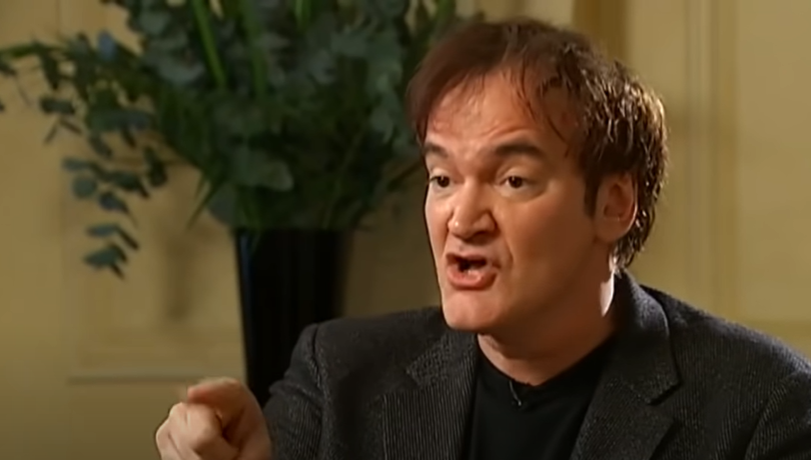 Рис. 3.10. К. Тарантіно відмовляється танцювати під дудку К. Гуру-Мерті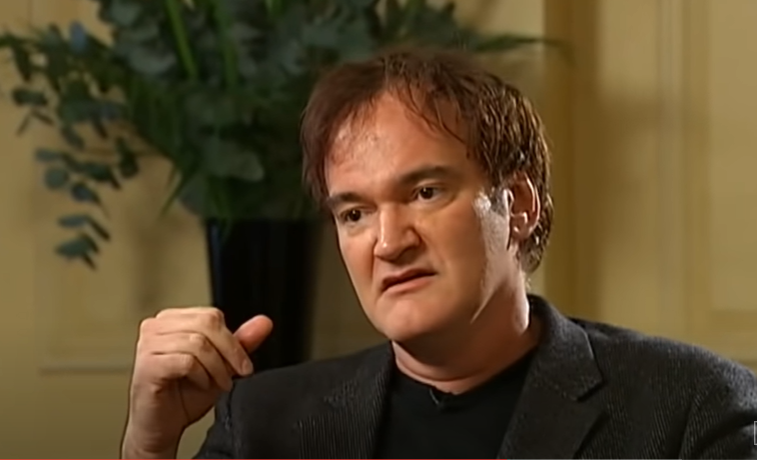 Рис. 3.11. К. Тарантіно невдоволений питаннями респондентаспроба К. Гуру-Мерті (І) з’ясувати скандальний матеріал про насильство й жорстокість у фільмах К. Тарантіно (Р), небажання відступати: посміхається, нахиляється до респондента, підбирає слова, дивиться в листок, підпер голову, дивиться вниз, махає рукою, заїкається, тримає одну руку затиснену в кулаці, сидить підперши голову та дивиться на респондента, в очах виклик, закриває очі на декілька секунд, розплющує їх та дивиться на респондента, вказує рукою на респондента, киває тощо. 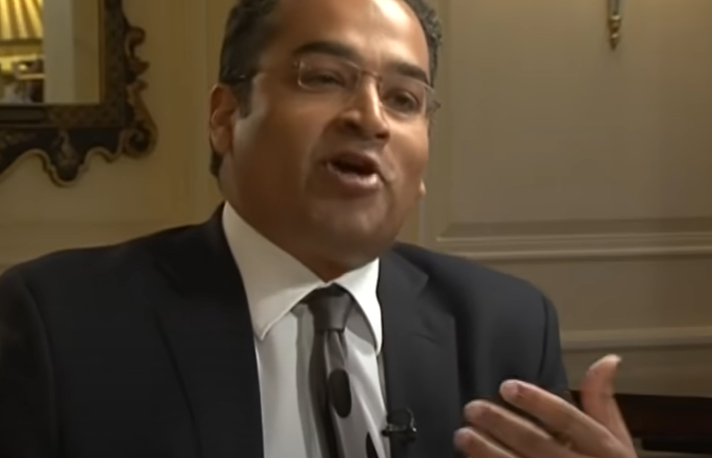 Рис. 3.12. К. Гуру-Мерті не відступає та продовжує ставити респонденту питання про зв’язок насильства у фільмах і життіК. Тарантіно (Р) не стримує емоцій, його невдоволення легко можна прочитати на обличчі, він нічого не приховує та прямо висловлює небажання відповідати на питання інтерв’юера. 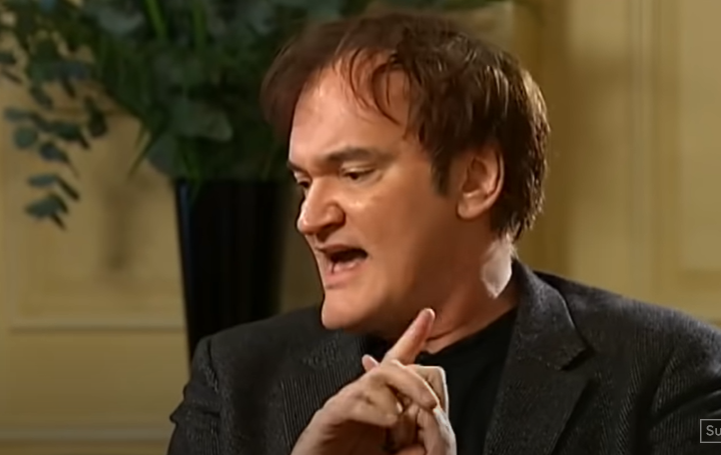 Рис. 3.13. К. Тарантіно двадцять років не змінює свою думку про насильство, тому не збирається відповідати на питання Що ж до К. Гуру-Мерті (І), то він намагається приховати своє невдоволення відмовами К. Тарантіно відповідати на його запитання, шукає спосіб вивідати якомога більше сенсаційного матеріалу (використовує цитати з блокнота, покликаючись на відгуки глядачів про фільм тощо), однак йому важко дається контроль над власними емоціями. 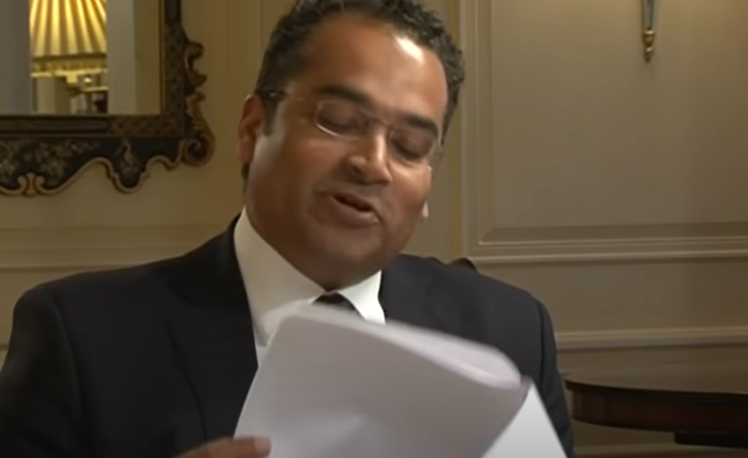 Рис. 3.14. К. Гуру-Мерті насмішила реакція К. ТарантіноПричинами невдачі інтеракції в інтерв’ю К. Гуру-Мерті з К. Тарантіно є: 1) психологічний шум (інтерв’юер дуже нав’язливий, тому респондент невдоволений); 2) К. Гуру-Мерті не розробив цілісну стратегію і невдало застосовував тактики ведення інтерв’ю; 3) вплив на комунікативну поведінку інтерв’юера людей в студії; 4) інтерв’юер не підтримував зворотний зв’язок (ігнорував реакції респондента); 5) генеральна інтенція К. Гуру-Мерті та К. Тарантіно протилежні; 6) основна тактика респондента – жорстка оборона; 7) порушення інтерв’юером принципів кооперації та етикетності: максими релевантності, тактовності, великодушності, згоди тощо; 8) порушення респондентом принципів кооперації та етикетності: максими манери, схвалення та згоди. Отже, інтерв’ю К. Гуру-Мерті з К. Тарантіно визначаємо як конфліктне (жорстке) з явними комунікативними девіаціями. 3.2.2. Відеоінтерв’ю К. Гуру-Мерті з Р. Дауні-молодшим: неуспішність інтеракціїКріштан Гуру-Мерті (далі – І) у 2015 році взяв інтерв’ю в американського актора та продюсера Роберта Дауні-молодшого (далі – Р). Основні параметри відеоінтерв’ю:– за каналом комунікації – розміщене на платформі YouTube;– за обсягом – суцільне;– за типом мовлення – діалогічне;– за тематичним аспектом – зіркове; – за видом – інтерв’ю-анкета (журналіст майже не висловлює свою думку);– за взаємодією комунікантів – змішане (атмосфера формально кооперативна спочатку – м’яке, вкінці – жорстке).Відеоінтерв’ю під назвою «Robert Downey Jr full interview: star walks out when asked about past» розміщене на британському каналі Channel 4 News в YouTube. Кількість переглядів: 14,5 млн.; коментарів: 12 776. З метою привернути увагу авдиторії під відео описали перебіг інтерв’ю: «Robert Downey Jr talks super heroes, Iron Man and his latest movie Avengers: Age of Ultron. But when the questions turn to his family and colourful past, the interview with Channel 4 News presenter Krishnan Guru-Murthy to an abrupt end».Місце комунікації – знімальна студія, час – невідомий. Провідний канал комунікації – вокальний. Спілкування – безпосереднє, «живе». Супровідними є засоби візуального каналу – жести, міміка, рухи тіла, вирази обличчя.Фізичний шум – присутній (до респондента та інтерв’юера декілька разів зверталась помічниця респондента; Р. Дауні-молодший відволікався на людей в студії). Психологічний – у кінці інтерв’ю К. Гуру-Мерті стає нав’язливим, підбирає слова та думає як правильно поставити питання. Ілюстрацією цього є такі його репліки: «І.: yeah well (-) okay well then let me just ask you a few more questions (-) and you can answer them if you want to and not if you don't want to I mean (--) emm well I think (-) we've got two three more minutes on our (-) [I agree with] ((дивиться вниз та на респондента, хитає руками, підсувається в кріслі, заїкається, посміхається))» (КГМ – РДМ; 5 хв 44 с – 5 хв 57 с);«І.: eee (--) you emm (--) the reason I'm asking about the past is that you (-) you've talked in other interviews again about (-) emm your relationship with (-) your father and (-) the role of all of that in (--) eee the dark periods you enter and (-) taking drugs and (-) drinking and all of that (-) and I just wondered whether (--) you know (-) you think you're free of all of that (-) or whether that's [still something] ((дивиться вниз та на респондента, хитає руками, заїкається))» (КГМ – РДМ; 6 хв 07 с – 6 хв 31 с).Поведінка та питання інтерв’юера дратує Р. Дауні-молодшого (Р), прикладом цього є такі його слова та невербальні знаки: «Р.: ((відволікається на людей в кімнаті, стискає губи, облизує губи, нервується, дивиться вниз)) [you’re starting to jump] a little bit you better get to your next question ((дивиться на інтерв’юера, схилив голову, широко відкриті очі, стиснені губи))» (КГМ – РДМ; 5 хв 57 с – 6 хв 7 с). Спілкування К. Гуру-Мерті та Р. Дауні-молодшого можемо охарактеризувати як формально кооперативне, але конфліктне за суттю, оскільки респондент не бажає відповідати на особисті питання і вирішує закінчити інтерв’ю:«Р.: [sorry I really] don't know what are we doing? (КГМ – РДМ; 6 хв 31 с – 6 хв 36 с); Р.: «[right] bye» (КГМ – РДМ; 6 хв 39 с – 6 хв 40 с). Генеральна інтенція (імпліцитна) К. Гуру-Мерті (І) скерована на спробу довідатись про теперішній спосіб життя Р. Дауні-молодшого (Р) (погані звички: алкоголь, наркотики тощо). Що ж до експліцитної інтенції, то інтерв’юер розпитує респондента про акторську кар’єру, фільми та персонажа, якого грає актор. Варто визнати, що переходи між тактичними ходами є вдалі, тому інтерв’юер досягає експліцитної комунікативної мети. Що ж до імпліцитної мети, то К. Гуру-Мерті (І) зазнає невдачі через комунікативну мету респондента (не говорити про особисте).Комунікативна мета Р. Дауні-молодшого (Р) тісно пов’язана з генеральною інтенцією (поговорити про акторську кар’єру; не обговорювати особисті теми). Мету сформулюємо так: розповісти про супергероїв у фільмах та свій останній фільм «Месники: Ера Альтрона»; не говорити про сім’ю та своє минуле;не відповідати на питання, які торкаються особистого. Р. Дауні-молодший підтримує офіційний тон спілкування, демонструє бажання перебувати на певній комунікативній дистанції. Ілюстрацією цього є такі невербальні засоби: говорить тихо та повільно, відкинувся на крісло, нога закинена на ногу, нахмурив брови, дивиться на інтерв’юера, змахнув рукою.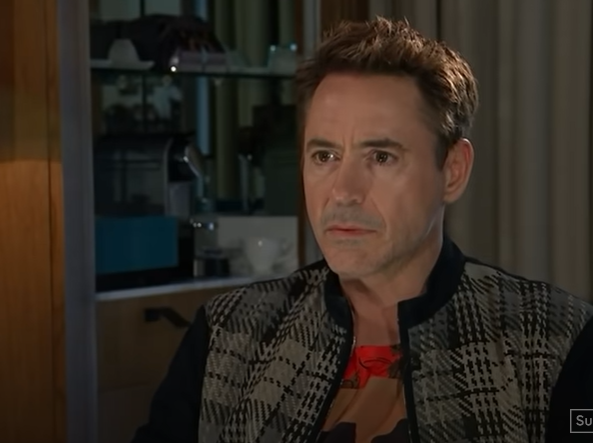 Рис. 3.15. Р. Дауні-молодший уважно слухає питанняАктор застосовує тактику ввічливого спілкування: «Р.: [I suppose] yes! it's becoming a better guy; (КГМ – РДМ; 3 хв 47 с – 3 хв 52 с); «Р.: emm (-) sure» (КГМ – РДМ; 3 хв 57 с – 3 хв 58 с); «Р.: eee (-) are we promoting a movie?» (КГМ – РДМ; 4 хв 56 с – 5 хв 24 с). Р. Дауні-молодший робить інтеракцію неуспішною, оскільки він бере контроль над спілкуванням (стратегія) та завершує інтерв’ю (тактика) після особистих питань, які поставив йому інтерв’юер: «Р.: ((переводить погляд в зал)) [right] bye ((посміхається крізь стиснені губи, махає, встає, вдаряє інтерв’юера рукою в плече))» (КГМ – РДМ; 6 хв 39 с – 6 хв 40 с); «Р.: you see ok just let a little diet sorry nerd ((знімає мікрофон, напівобертається до інтерв’юера, вказує рукою на нього, кривиться, посміхається, щось пережовує, виходить))» (КГМ – РДМ; 6 хв 49 с – 6 хв 52 с). Респондент кривиться, вказує рукою на інтерв’юера, бажає К. Гуру-Мерті схуднути та називає «ботаном» («Р.: you see ok just let a little diet sorry nerd»).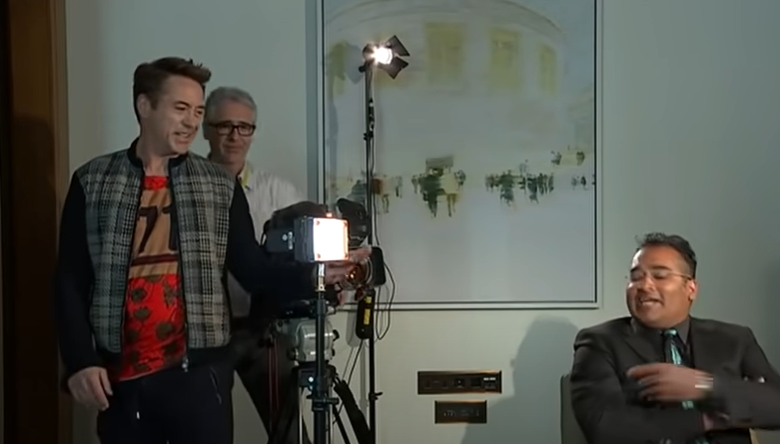 Рис. 3.16. Р. Дауні-молодший бажає К. Гуру-Мерті схуднутиЗа нашим спостереженням, візуальний канал суттєво доповнив комунікацію: 1) невдоволення Р. Дауні-молодшого питаннями інтерв’юера – міміка та жести доповнюють слова: «Р.: eee (-) are we promoting a movie? (-) to me the thing is that it's ((сміється, дивиться з викликом на інтерв’юера))» (КГМ – РДМ; 4 хв 56 с – 5 хв 24 с); «Р.: ((відволікається на людей в кімнаті, стискає губи, облизує губи, нервується, дивиться вниз)) [you’re starting to jump] a little bit you better get to your next question ((дивиться на інтерв’юера, схилив голову, широко відкриті очі, стиснені губи))» (КГМ – РДМ; 5 хв 57 с – 6 хв 7 с); «Р.: ((схилив голову, прямо дивиться на інтерв’юера, брови нахмурені, опущені куточки губ, стиснені губи, швидко дихає)) [sorry I really] don't know what are we doing? ((облизує губи, нахиляє голову в іншу сторону, заперечно хитає головою, примружується, хмуриться))» (КГМ – РДМ; 6 хв 31 с – 6 хв 36 с). 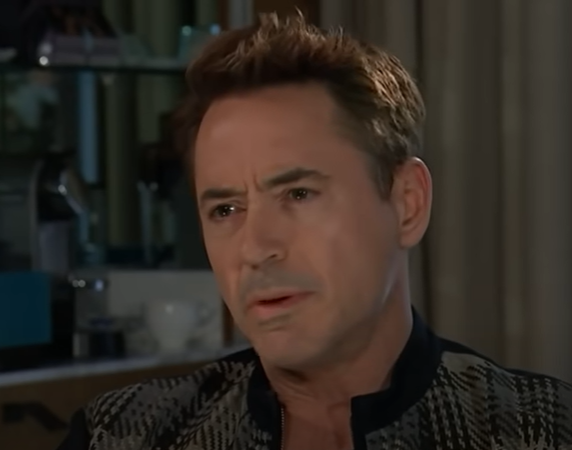 Рис. 3.17. Р. Дауні-молодший невдоволений питанням2) респондент залишає студію: «Р.: [right] bye ((посміхається крізь стиснені губи, махає, встає, вдаряє інтерв’юера рукою в плече))» (КГМ – РДМ; 6 хв 39 с – 6 хв 40 с); «Р.: you see ok just let a little diet sorry nerd ((знімає мікрофон, напівобертається до інтерв’юера, вказує рукою на нього, кривиться, посміхається, щось пережовує, виходить))» (КГМ – РДМ; 6 хв 49 с – 6 хв 52 с);3) бажання актора образити інтерв’юера, оскільки той втрутився в його особисту сферу: «Р.: you see ok just let a little diet sorry nerd ((знімає мікрофон, напівобертається до інтерв’юера, вказує рукою на нього, кривиться, посміхається, щось пережовує, виходить))» (КГМ – РДМ; 6 хв 49 с – 6 хв 52 с) тощо. 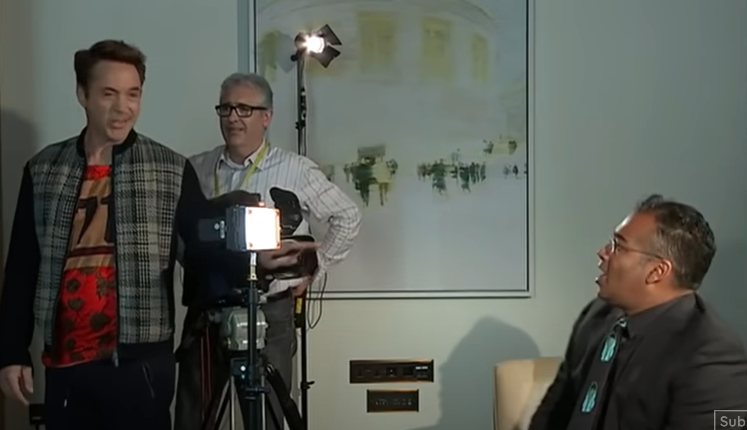 Рис. 3.18. Р. Дауні-молодший критикує інтерв’юераЦікавими є реакції К. Гуру-Мерті (І) на невдоволення та вихід респондента зі студії: «І.: ahhh (--) well I'm just asking questions (-) that's all (-) [I mean] ((складені руки перед собою, бігають очі, усміхається))» (КГМ – РДМ; 6 хв 36 с – 6 хв 39 с);«»І.: you (-) eee I'm sorry ((сміється, прикриває кулаком рот, дивиться вслід респонденту на вихід, складає руки на грудях))» (КГМ – РДМ; 6 хв 40 с – 6 хв 49 с); І.: no no ((незрозуміло 2c)) ((встає і сідає в крісло, розвертається до респондента, махає рукою, б’є рукою по кріслі, регоче, проводить пальцем по носі, переглядається з чоловіком (можливо, оператор чи режисер)))» (КГМ – РДМ; 6 хв 52 с – 6 хв 56 с). Вважаємо, що К. Гуру-Мерті (І) не шкодує щодо реакції та поведінки Р. Дауні-молодшого (Р) (можливо, так було задумано або ж така реакція респондента вигідна і підніме рейтинг його передачі, а відповідно й каналу). Однією з причин комунікативної невдачі стало порушення принципів кооперації та етикетності:Порушення інтерв’юером максим: релевантності: І.: eee (--) you emm (--) the reason I'm asking about the past is that you (-) you've talked in other interviews again about (-) emm your relationship with (-) your father and (-) the role of all of that in (--) eee the dark periods you enter and (-) taking drugs and (-) drinking and all of that (-) and I just wondered whether (--) you know (-) you think you're free of all of that (-) or whether that's [still something] (КГМ – РДМ; 6 хв 7 с – 6 хв 31 с). І відхиляється від теми, питає респондента про особисте;манери: І.: I mean (-) you you say oh Informer's you can interview (-) em I mean promoting the movie I mean obviously you're doing a promotional round of (-) interviews and that's why we're talking about the movie but we also would like to talk a little bit about you know how comfortable you are (-) you know talking (-) talking about (-) yourself [at the moment] (КГМ – РДМ; 5 хв 29 с – 5 хв 43 с); І.: yeah well (-) okay well then let me just ask you a few more questions (-) and you can answer them if you want to and not if you don't want to I mean (--) emm well I think (-) we've got two three more minutes on our (-) [I agree with] (КГМ – РДМ; 5 хв 44 с – 5 хв 57 с). Інтерв’юер висловлюється нечітко.тактовності: І.: … your relationship with (-) your father and (-) the role of all of that in (--) eee the dark periods you enter and (-) taking drugs and (-) drinking and all of that (-) and I just wondered whether (--) you know (-) you think you're free of all of that (-) or whether that's [still something] (КГМ – РДМ; 6 хв 7 с – 6 хв 31 с). Інтерв’юер має приховані комунікативні наміри – вивідати про особисте респондента; він ставить неприйнятні питання.Прикладом порушення респондентом максим згоди та симпатії є фрагменти: Р.: ((схилив голову, прямо дивиться на інтерв’юера, брови нахмурені, опущені куточки губ, стиснені губи, швидко дихає)) [sorry I really] don't know what are we doing? (КГМ – РДМ; 6 хв 31 с – 6 хв 36 с); Р.: ((переводить погляд в зал)) [right] bye ((посміхається крізь стиснені губи, махає, встає, вдаряє інтерв’юера рукою в плече)) (КГМ – РДМ; 6 хв 39 с – 6 хв 40 с); Р.: you see ok just let a little diet sorry nerd ((знімає мікрофон, напівобертається до інтерв’юера, вказує рукою на нього, кривиться, посміхається, щось пережовує, виходить)) (КГМ – РДМ; 6 хв 49 с – 6 хв 52 с). Р. Дауні-молодший відмовляється відповідати на питання, які торкаються особистого; досить сильно вдаряє рукою інтерв’юера по плечі (спеціально); зневажливо рекомендує схуднути та ображає (називає «ботаном») К. Гуру-Мерті.Таким чином, причинами невдачі інтеракції у відеоінтерв’ю К. Гуру-Мерті з Р. Дауні-молодшим є: 1) фізичний шум (респондент й інтерв’юер відволікались на слова (можливо, міміку чи жести) людей в студії); 2) психологічний шум (у кінці інтерв’ю І нав’язливий, ставить питання про особисте); 3) прихована комунікативна мета К. Гуру-Мерті – довідатись про теперішній спосіб життя респондента (вживання алкоголю, наркотиків тощо), стосунки з батьком тощо); 4) комунікативна мета Р. Дауні-молодшого – не обговорювати особисті теми, оскільки його запросили поговорити про фільми; 5) комунікативна дистанція респондента; 6) неправильні тактики інтерв’юера (провокація, розвиток неприємних теми тощо); 7) реакція К. Гуру-Мерті на невдоволення, припинення інтерв’ю та вихід актора (сміх та переглядання з оператором чи режисером); 8) порушення інтерв’юером принципів кооперації та етикетності: максим релевантності, манери та тактовності; 9) порушення респондентом принципів співробітництва та етикетності: максим згоди та симпатії. Отже, проаналізоване відеоінтерв’ю визначаємо як змішане (м’яке спочатку, жорстке наприкінці) з явними комунікативними девіаціями (неуспішне).3.2.3. Комунікативні невдачі в інтерв’ю Дж. Пенаколі з Е. Гетевей Американський репортер у сфері розваг, ведучий американського журналу Extra Джеррі Пенаколі (далі – І) у 2012 році взяв інтерв’ю у відомої голівудської акторки Енн Гетевей (далі – Р). Основні параметри відеоінтервʼю:– за каналом комунікації – розміщене на платформі YouTube;– за обсягом – суцільне;– за типом мовлення – діалогічне;– за тематичним аспектом – зіркове; – за видом – інтерв’ю-анкета (журналіст лише ставить питання і майже не висловлює свою думку)– за взаємодією комунікантів – жорстке (конфронтативне за суттю).Відеоінтерв’ю під назвою «'Dark Knight Rises': Anne Hathaway's Feline Fitness Regime» розміщене на офіційному американському каналі ExtraTv в YouTube. Кількість переглядів: 360 тисяч.Місце комунікації – за лаштунками, час – невідомий. Вважаємо, що місце та час не вплинули на перебіг комунікації. Провідний канал комунікації – вокальний. Спілкування – безпосереднє, «живе». Фізичний шум – відсутній. Психологічний шум – присутній тиск на Е. Гетевей (Р) з боку інтерв’юера, який дуже нав’язливий та нетактовний, ставить респондентці питання про тіло та дієти. Поведінку Дж. Пенаколі (І) вважаємо грубою та сексистською. Ілюстрацією цього є такі його репліки: «І.: when you found out you were going to play Catwoman ((відкриті долоні, руки спрямовані на респондента, посмішка))І.: [uh (--) is there] a certain regimen you put yourself ((робить руками кругові рухи, зводить брови, переводить погляд зі своїх рук на респондента)) (--) through in terms of the diet (-) the workout ((загинає пальці, перелічуючи; піднімає брови, розширює очі)) (-) what (--) is the feline fitness (--) regime?» (ДЖП – ЕГ; 1 хв 15 с – 1 хв 30 с); «І.: any particular [workout]?» (ДЖП – ЕГ; 1 хв 37 с – 1 хв 39 с). Психологічний тиск інтерв’юера на Е. Гетевей став однією з причин невдачі аналізованого інтерв’ю.На неуспішність інтеракції вплинули гострі відповіді Е. Гетевей (Р) і тактика іронії, яку вона застосувала. Ілюстрацією цього є її висловлювання та невербальні знаки: «Р.: [are you trying] to lose weight?! (-) well what's with you man you [look great!]» (ДЖП – ЕГ; 1 хв 39 с – 1 хв 42 с); «Р.: [no seriously!] that we have to talk about this what (-) what do you want? are you trying to fit into a cat suit?» (ДЖП – ЕГ; 1 хв 43 с – 1 хв 47 с).Е. Гетевей ставить іронічні питання («are you trying to lose weight?; what do you want?; are you trying to fit into a cat suit?») інтерв’юеру, чим показує своє невдоволення. Вона підсилює мовлення невербальними засобами: примружується, кривиться, легко посміхається, дивиться на інтерв’юера оцінюючим поглядом, знижує тональність тощо.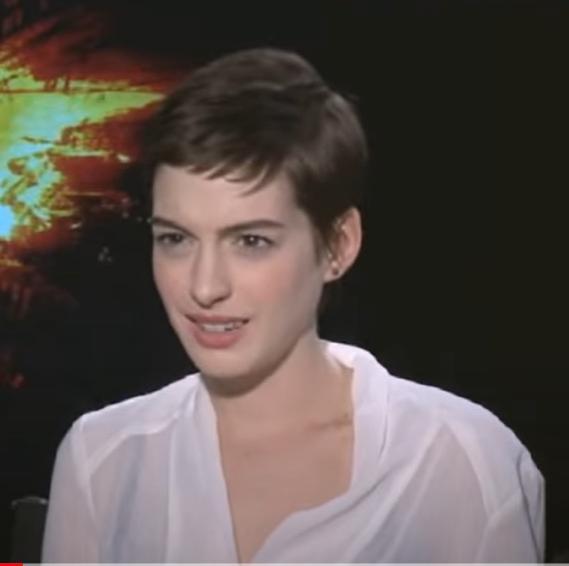 Рис. 3.19. Е. Гетевей роздратована комунікативною поведінкою Дж. ПенаколіНевдоволення Е. Гетевей, те, як вона захопила контроль над інтерв’ю гострими іронічними питаннями («are you trying to lose weight?; what do you want?; are you trying to fit into a cat suit?»), змусило Дж. Пенаколі (І) змінити тему: згадати переживання Мішель Пфайффер за респондентку. І.: Michelle Pfeiffer (-) had said (-) that she was very anxious (-) to see you’r take on Catwoman (ДЖП – ЕГ; 1 хв 58 с – 2 хв 2 с); привітати респондентку з майбутнім весіллям. І.: before I go (-) I would do this and not congratulating you on your pending nuptials (ДЖП – ЕГ; 2 хв 18 с – 2 хв 22 с).Комунікативна мета інтерв’юера: не говорити на серйозні теми з акторкою (Р) (запитати про дієти, зручність костюма, весілля). Що ж до респондентки, то вона очікувала інших питань (серйозних). Ілюстрацією цього є її реакція на початок питання інтерв’юера: «І.: when you found out you were going to play Catwoman ((відкриті долоні, руки спрямовані на респондента, посмішка))Р.: [mm-hmm] ((широко посміхається, киває))І.: [uh (--) is there] a certain regimen you put yourself […]Р.: it's it's it's all the boring stuff that no one ever wants to do […] ((злегка посміхається, в очах легке роздратування))І.: any particular [workout]? ((розведені руки, вказує на респондента, примружується))Р.: [are you trying] to lose weight?! (-) well what's with you man you [look great!] ((примружується, кривиться, легка посмішка, дивиться на інтерв’юера оцінюючим поглядом))І.: [no no no!] ((регоче, закривається рукою, відсувається, піднімає трохи ногу, закриває очі, іншою рукою заперечно махає, витягує руку долонею вперед))Р.: [no seriously!] ((хмуриться, прямий погляд на інтерв’юера, опущені плечі)) that we have to talk about this what (-) what do you want? are you trying to fit into a cat suit?І.: might be» (ДЖП – ЕГ; 1 хв 15 с – 1 хв 39 с). Коли інтерв’юер запитав її: «Коли ти дізналася, що збираєшся грати Жінку-кішку», – вона виглядала готовою відповісти на це питання, на що вказували невербальні знаки: широка посмішка, зацікавлення в очах, підбадьорливий кивок. Однак Дж. Пенаколі продовжив про її режим тренувань, дієти і респондентка дивилася на нього розчарованим, роздратованим, «мертвим» поглядом. Вербальні ((«are you trying to lose weight?; what do you want?; are you trying to fit into a cat suit?») та невербальні (примружується, кривиться, легко посміхається, дивиться на інтерв’юера оцінюючим поглядом, знижує тональність) засоби, які обрала Е. Гетевей, допомагають їй вдало застосувати тактику іронії та поставити інтерв’юера на місце. Вважаємо, що респондентка хотіла цим сказати: «ти такий типовий і очевидний, що це жалюгідно».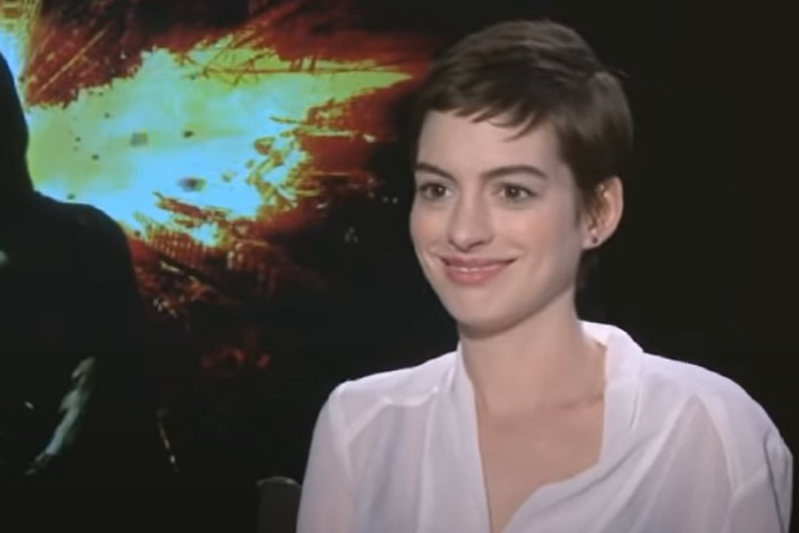 Рис. 3.20. Е. Гетевей очікує питання інтерв’юера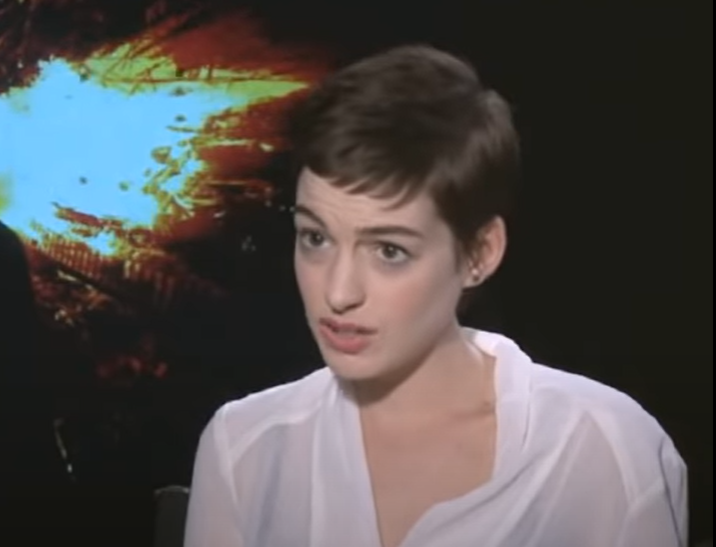 Рис. 3.21. Е. Гетевей невдоволена питаннями інтерв’юераКомунікативна мета Е. Гетевей (Р) – обговорити важливі теми з Дж. Пенаколі, які стосуються її ролі у фільмі тощо. Як підсумок, інтеракція стала неуспішною, оскільки комунікативна мета респондентки та інтерв’юера була протилежною. Після гострої відповіді респондентки, Дж. Пенаколі (І) змінив тактику (його відповідь «might be» означає: «вона піймала мене, вона не піддається, слід змінювати тему») і поставив більш нейтральне питання: І.: Michelle Pfeiffer (-) had said (-) that she was very anxious (-) to see you’r take on Catwoman (ДЖП – ЕГ; 1 хв 58 с – 2 хв 2 с). Однак більша частина часу вже була витрачена, тому інтеракцію ми вважаємо неуспішною (зворотній зв’язок запізнілий).Протягом інтерв’ю інтерв’юер декілька разів порушував принцип ввічливості. Розглянемо більш детально: порушення максими тактовності у фрагментах, де Дж. Пенаколі торкається неприйнятних тем – сексистські питання про жіноче тіло, схуднення, спроби влізти в костюм тощо: «І.: but (-) you had to make sure (-) you were in perfect shape for this one didn't you?» (ДЖП – ЕГ; 0 хв 40 с – 0 хв 48 с); «І.: what was that suit like? (-) it had to be comfortable to wear but it looked like it was so form-fitting» (ДЖП – ЕГ; 0 хв 55 с – 1 хв 1 с); «І.: [uh (--) is there] a certain regimen you put yourself ((робить руками кругові рухи, зводить брови, переводить погляд зі своїх рук на респондента)) (--) through in terms of the diet (-) the workout ((загинає пальці, перелічуючи; піднімає брови, розширює очі)) (-) what (--) is the feline fitness (--) regime?» (ДЖП – ЕГ; 1 хв 19 с – 1 хв 30 с).порушення максими великодушності питаннями, які неприємні респондентці. Інтерв’юер обтяжував Е. Гетевей розмовою: «І.: [uh (--) is there] a certain regimen you put yourself ((--) through in terms of the diet (-) the workout (-) what (--) is the feline fitness (--) regime?Р.: um a lot (--) it's it's it's all the boring stuff that no one ever wants to do (--) it's just watch what you eat and get yourself to the gymІ.: any particular [workout]?Р.: [are you trying] to lose weight?!» (ДЖП – ЕГ; 1 хв 19 с – 1 хв 42 с). порушення максими симпатії. Дж. Пенаколі вдає, що є другом для Е. Гетевей (Р), тому застосовує тактику компліменту на початку інтерв’ю та вітає з визначною подією вкінці, щоб згладити враження від інтерв’ю. Вважаємо, що інтерв’юер бажаного результату не досяг: респондентка посміхалась, однак не розслаблялась, була готова поставити його на місце знову. Ілюстрацією є фрагменти інтерв’ю:«І.: ((рука біля вуха, посміхається)) you are in phenomenal shape» (ДЖП – ЕГ; 0 хв 37 с – 0 хв 39 с); «І.: [you're] very fit yeah (-) well you (-) you're always in great shape ((вказує рукою на респондента, показує знак О’кей)) but (-) you had to make sure (-) you were in perfect shape for this one didn't you?» (ДЖП – ЕГ; 0 хв 40 с – 0 хв 48 с); «І.: before I go (-) I would do this and not congratulating you on your pending nuptials» (ДЖП – ЕГ; 2 хв 18 с – 2 хв 22 с). Протягом комунікації невербальні засоби (жести, міміка, вирази обличчя, рухи тіла) доповнювали мовлення. Хоч Е. Гетевей (Р) добре контролює емоції, ми помітили декілька виразних проявів невдоволення питаннями Дж. Пенаколі:примруження, демонстрування знаку «так собі»: «Р.: ееее (-) ((показує рукою знак «тaк coбi», пpимружується)) it wasn't about being in perfect shape it was about being able to do the stunts and the fighting perfectly» (ДЖП – ЕГ; 0 хв 48 с – 1 хв 1 с); посміхається зі стисненими губами: «Р.: ((регоче, відводить погляд, заперечно киває) um а lot(--) it's it's it's al the boring stuff that no one ever wants to do (-) it's just watch what you eat and get yourself to the gym ((злегка посміхається, стиснені губи, в очах легке роздратування))» (ДЖП – ЕГ; 1 хв 30 с – 1 хв 37 с);кривиться (міміка): «P.: [are you trying] to lose weigh?! (-) well what's with you man you [look great!] ((примружується, кривиться, легка посмішка, дивиться на інтерв’юера оцінюючим поглядом))» (ДЖП – ЕГ; 1 хв 39 с – 1 хв 42 с);знижений тон голосу, підняті брови, широко розкриті очі: «P. [no seriously!] (хмуриться, прямий погляд на інтерв'юера, опущені плечі) that we have to talk about this what (-) what do you want? are you trying to fit into a cat suit? ((підняті брови, широко розкриті очі, нахилена голова, знижений тон голосу))» (ДЖП – ЕГ; 1 хв 43 с – 1 хв 47 с);відгороджується руками: «P.: it's gonna take about ten months at least а dude for me ((посміхається, переводить погляд знизу на інтерв’юера, виставляє руки долонями вперед у захисному знаці))» (ДЖП – ЕГ; 1 хв 55 с -1 хв 58 с).Помилка Дж. Пенаколі (І) в тому, що він більшу частину інтерв’ю не зчитує жести та міміку респондентки (ігнорує їх), тому інтеракція стає неуспішною. Отже, причинами невдачі інтеракції Дж. Пенаколі й Е. Гетевей є: 1) психологічний шум (тиск на респондентку з боку інтерв’юера, який є дуже нав’язливим та грубим); 2) комунікативна мета Дж. Пенаколі – не говорити на серйозні теми; 3) комунікативна мета Дж. Пенаколі й Е. Гетевей протилежні; 4) гострі відповіді респондентки з прагматичним смислом; 5) інтерв’юер порушує принцип ввічливості: максими тактовності, великодушності, симпатії; 6) запізнілий зворотній зв'язок (більшу частину часу втрачено); 7) інтерв’юер запізно змінив тактику; 8) Дж. Пенаколі не зчитує невербальні засоби Е. Гетевей, які доповнювали вербальні. Таким чином, проаналізовану комунікативну взаємодію у відеоінтерв’ю визначаємо як конфронтативну та неуспішну.Висновки до розділу 3У даному розділі зіставлено комунікативні девіації у зіркових українсько- та англомовних відеоінтерв’ю, спричинені інтерв’юером чи/та респондентом. Ми детально проаналізували: контекст і ситуацію спілкування; комунікативну мету учасників відеоінтерв’ю; стратегії й тактики респондента й інтерв’юера; комунікативні ролі учасників спілкування; прийоми впливу на співбесідника; тип спілкування; засоби непрямого спілкування; паралінгвістичні засоби (тональність та атмосфера спілкування); порушення принципів кооперації та етикетності тощо – та визначили причини неуспішності «живого» дискурсу (на прикладі відеоінтерв’ю).Категорію неуспішності ми розуміємо як недосягнення мовцями їхньої комунікативної мети за допомогою комплексу когнітивно-психологічних, мовних та поведінкових чинників.На основі матеріалу нашого дослідження ми виокремили три групи причин неуспішності комунікації у відеоінтерв’ю:1) причини неуспішності, пов’язані з комунікативною некомпетентністю інтерв’юера: комунікативна мета інтерв’юера; прихована комунікативна мета; не розроблена цілісна стратегія; несвоєчасна зміна комунікативних тактик; порушення принципів кооперації та етикетності (максим релевантності, тактовності, згоди тощо); непідтримка зворотного зв’язку (ігнорування реакцій респондента) або запізніла реакція тощо; 2) причини неуспішності, пов’язані з комунікативної некомпетентністю респондента: комунікативна мета та поведінка респондента (не розповідати про особисте життя тощо); порушення принципів кооперації та етикетності (максим повноти інформації, манери, скромності, симпатії, згоди тощо); респондент негативно сприймає комунікативну поведінку інтерв’юера; імпліцитні смисли у відповідях (вербальні та невербальні); стратегії й тактики приховування інформації; стратегія контролю (припинення інтерв’ю та вихід) та надмірної самопрезентації тощо;3) причини неуспішності, пов’язані з контекстом та ситуацією: невдале місце комунікації (присутні інші люди поруч); психологічний шум (нав’язливість інтерв’юера); фізичний шум (розмови сторонніх людей); порушення інтерв’юером індивідуального простору респондента (стоїть надто близько, схиляється) тощо.Під час комунікації (відеоінтерв’ю) інтерв’юери рідко застосовували конфліктні стратегії, а переважно – кооперативні. Однак у більшості випадків формально кооперативне спілкування було за своєю суттю конфліктним. На підставі комунікативної взаємодії у досліджуваних інтерв’ю ми виокремили три види інтеракції: 1) конфліктна; 2) змішана (м’яка та жорстка в різні часові проміжки); 3) формально кооперативна, але за суттю конфліктна. Основна причина конфліктності інтеракції полягає в тому, що генеральна інтенція інтерв’юера та респондента різна (інтерв’юер намагається випитати сенсаційний матеріал, а респондент не бажає говорити на «гарячі», особисті теми) і ніхто з них не хоче йти на компроміс. Розуміння причин неуспішності комунікативної взаємодії дає підстави виокремлювати категорію успішності, умови ефективної комунікації, а також розробити поради для успішного спілкування.РОЗДІЛ 4УСПІШНІ КОМУНІКАТИВНІ АКТИ У ВІДЕОІНТЕРВ’ЮЗ погляду сучасної комунікативістики та лінгвопрагматики умови успішності комунікації охоплюють низку як лінгвальних, так і екстралінгвальних чинників, за допомогою яких здійснюється живе спілкування, зокрема у відеоінтерв’ю. Успішну комунікацію розуміємо як комплекс мовних та позамовних чинників, на яких ґрунтується кооперативне, етикетне, ефективне спілкування людей, яке досягає своєї мети.На основі матеріалу нашого дослідження та виокремлених причин неуспішного спілкування ми виокремили три умови успішності комунікації у відеоінтерв’ю: 1) комунікативна компетенція інтерв’юера; 2) комунікативна компетенція респондента; 3) контекст і ситуація.Проаналізувавши різні чинники впливу на успішність комунікації: комунікативну компетенцію, мету, стратегії і тактики, підтримку зворотного зв’язку, підготовку до інтерв’ю, дотримання принципів кооперації та ввічливості, врахування фізичного, ментального та психологічного стану співрозмовника, декодування вербальної та невербальної інформації тощо – ми виокремили способи запобігання неуспішності інтеракції в інтерв’ю.4.1. Вплив комунікативної компетенції інтерв’юера на успішність інтеракції З метою успішного комунікування інтерв’юер повинен дотримуватись певних правил спілкування (принципів кооперативного та етикетного мовлення), володіти комунікативною компетенцією. Інтерв’юер є основним стратегом в інтерв’ю, тож його завдання – продумати комунікативну мету, стратегії й тактики спілкування, контролювати розгортання інтеракції, зберігати ініціативну роль, уникати конфліктних ситуацій та вміти вирішувати їх.Інтерв’юер повинен проявити інтерес до респондента: досконало знати предмет бесіди, бути ерудованим, поновлювати знання у своїй спеціалізації та дотичних, зібрати всю доступну інформацію про респондента (факти з біографії, погляди, позиції, особисті якості, звички, особливості характеру, попередні інтерв’ю тощо). Якісна підготовка зможе підвищити інформаційну насиченість, забезпечить упевненість інтерв’юера та збільшить шанс успішного проведення відеоінтерв’ю.Проаналізуємо ряд фрагментів, зібраних з різних відеоінтерв’ю:І.: минулого року вийшла антена? – Р.: угу ((киває, потирає руки, стиснув губи, дивиться на інтерв’юера)) – І.: ііі (-) інтернат здається позаминулого правильно? ее (-) чи минулого? – Р.: ((задумався, киває)) позаминулого (РК – СЖ; 1 хв 23 с – 1 хв 31 с);І.: but why are you so sure there’s no link (-) between enjoying movie violence and (-) enjoying real violence? – Р.: [I don’t want] to talk about what you want to talk about I don’t want to talk about the implications of violence (-) the reason I don’t want to talk about it because I’ve said everything I’ve had to say about it! (-) if anyone cares what I have to say about it they can google me (-) and they can look for twenty years what I have to say about it I haven’t changed my opinion one iota! (КГМ – КТ; 4 хв 30 с – 5 хв 42 с);І.: you're a very political (-) artist (-) and I wonder (-) do you remember the point at which (-) you decided to be open about your (-) political feelings it was pretty risky thing to do – І.: you've been sort of critical of Barack Obama?! – І.: well I mean (-) well correct me if I'm wrong but (-) I was under the impression before he had (-) he had not (-) necessarily delivered what (-) he had promised um (КГМ – РР; 4 хв 14 с – 6 хв 5 с);І.: незвичне місце для зустрічі (-) насправді (-) в тебе багато чого пов’язано з потягами тому що нуу (-) ледь не все своє життя ти їздив потягом Київ Одеса (-) Одеса Київ і напевно є багато історій пов’язаних з (-) перебуванням у потязі (-) з цими поїздками? – І.: зараз (-) коли після євробачення (-) в тебе твоя армія фанатів стала ще більшою (КО – М; 0 хв 1 с – 1 хв 35 с).Спілкування у першому та другому фрагментах відеоінтерв’ю є неуспішним через неосвіченість інтерв’юера, який не знає достатньо про респондента. В першому контексті Р. Кравець (І) не ознайомився з біографією С. Жадана (Р), тому ставить уточнюючі питання про роки видання його книг (інтерв’юер повинен заздалегідь самостійно ознайомитись з інформацією про респондента), чим розтягує інтерв’ю та дратує С. Жадана, який сигналізує про своє невдоволення невербальними засобами: потирає руки, стискає губи, дивиться примруженими очима. У другому фрагменті К. Тарантіно (Р) з цієї причини – недостатньої готовності інтерв’юера до взаємодії – відмовляється відповідати на питання К. Гуру-Мерті (І). Він закликає подивитись його попередні інтерв’ю та пошукати інформацію в інтернеті, оскільки на схожі питання він відповідає вже двадцять років і відповідь його досі не змінилась («they can look for twenty years what I have to say about it I haven’t changed my opinion one iota»). Отже, помилкою інтерв’юера було не ознайомитись з попередніми інтерв’ю, поглядами, позиціями, якостями характеру респондента та запитати те, на що К. Тарантіно раніше давав відповіді. Інтерв’юер повинен передбачати поведінку респондента та готувати відповідні питання.Спілкування у третьому та четвертому фрагментах відеоінтерв’ю вважаємо успішним. Причиною цього є ґрунтовна обізнаність обізнаність адресата про респондента. Третій контекст демонструє, що К. Гуру-Мерті (І) ознайомився з біографією, політичними поглядами, кар’єрою Р. Редкліфа (Р), що стало підґрунтям його висловлень та питань («you're a very political artist; you've been sort of critical of Barack Obama?»). Респондент відповідає на питання, він не уникає К. Гуру-Мерті, не покликається на попередні інтерв’ю тощо. Спираючись на знання про респондента, інтерв’юер поступово підходить до питання, яке його цікавить – думка Р. Редкліфа про зв’язок насильства у фільмі й реальному житті та скандал з К. Тарантіно. Його обізнаність з життєвою позицією респондента забезпечили плавність інтеракції.В четвертому фрагменті К. Осадча (І) була відмінно підготовлена до комунікації з Melovin (Р), оскільки володіла інформацією про: його зв’язок з Одесою (рідне місто) та Києвом (місце навчання), подорожі потягом, участь у Євробаченні, велику кількість фанатів тощо. Знання про респондента допомогли інтерв’юерці створити дружню атмосферу, поступово заглибитись в тему, яка цікавить – підняття гонорару артистом. Melovin відповів, на скільки відсотків збільшив гонорар, тож К. Осадча досягла комунікативну мету.Загалом завданням інтерв’юера є враховувати фізичний, психологічний та ментальний стани адресата з метою успішного перебігу спілкування. Приклад врахування ментального та психологічного стану респондентки розглянемо у взаємодії К. Гуру-Мерті (І) та К. Малліган (Р) у відеоінтерв’ю:«І.: did your grandmother (-) still recognize you? ((тон голосу тихий, голова нахилена, очі округлені))Р.: no (-) no (-) she hasn't um (-) recognized me for about (-) five or six years ((очі піднімає та опускає на інтерв’юера, задумливо примружується, говорить тихо, стискає губи))І.: what's that like (-) to deal with? ((тон голосу тихий, голова нахилена, очі округлені))Р.: yeah (-) that's really (-) it's really uh (-) hard it's really sad um (-) but you know especially for my mom and for my for my aunt and my uncle ((погляд бігає, опущені куточки губ, прикриті очі))І.: from your experience (-) how do you think we treat (-) the elderly (-) in Britain? ((переводить погляд знизу на респондента, голова нахилена, підбирає слова))» (КГМ – КМ; 0 хв 50 с – 1 хв 42 с)).К. Гуру-Мерті старанно підбирає слова та тональність голосу, коли запитує К. Малліган про стан її хворої бабусі та те, як жити й допомагати людям з хворобою Альцгеймера. Його голова нахилена вбік, очі округлені, брови зведені, тулуб схиляється до співрозмовниці – інтерв’юер невербально та вербально («did your grandmother (-) still recognize you?; what's that like (-) to deal with?») підтримує респондентку, враховує її ментальний та психологічний стан. К. Гуру-Мерті підтримує дружню атмосферу, плавно переходить від одного питання до іншого, слідує максимам тактовності (турбується про інтереси респондентки) та симпатії (доброзичливе ставлення), що виражається вербальними засобами («from your experience (-) how do you think we treat (-) the elderly (-) in Britain?» тощо)Важливою умовою успішного перебігу інтеракції є дотримання інтерв’юером принципів етикетності та ввічливості з метою досягнення комунікативної мети. Інтерв’юер повинен дотримуватись наступних правил спілкування: висловлюватись інформативно та істинно (максими повноти та якості інформації), не відхилятись від теми, бути організованим, лаконічним, висловлюватись чітко (максими релевантності та манери). Ілюстрацією тез є наступні фрагменти відеоінтерв’ю:«І.: I mean there's a bit of exasperation in the character suppose with (-) with (-) with journalism and the journalists in the (-) in the movie goes through a sort of a journey [himself as work] ((заїкається, говорить швидко, махає руками))Р.: [I'm glad you] mentioned that ((поправляє окуляри, нахиляється до інтерв’юера, посміхається, перебиває його))І.: and I just wonder if that's what you're (-) what you're all seeking (-) what you [want to happen] ((робить паузи, швидко говорить))Р.: [it is] ((киває))» (КГМ – РР; 2 хв 45 с – 2 хв 59 с).К. Гуру-Мерті (І) висловлює своє ставлення до нового фільму Р. Редкліфа (Р) та образу журналістів у ньому. Його репліки місять достатню кількість інформативності та істинності, що допомагає створити дружню атмосферу – респондент радий, що інтерв’юер обізнаний щодо його нового фільму та зміг розшифрувати приховані смисли у ньому. К. Гуру-Мерті швидко говорить, роблячи короткі паузи, емоційно рухає руками, тримає широко відкриті очі – це вказує на його зацікавленість розмовою та істинність слів.«І.: зараз (-) коли після євробачення (-) в тебе твоя армія фанатів стала ще більшою (-) чи збільшив ти гонорари? ((нахиляється до респондента, стишує голос, легка посмішка, примружені очі))Р.: збільшив гонорари Катю (-) [збільшив] ((киває, всміхається))І.: [удвічі?] (-) утричі? ((дивиться на респондента, схиляє голову, нахиляється до респондента, посміхається, акцентує на словах))Р.: я не такий нахаба […] але трошки так (-) підняв (-) трошки І.: у відсотках? (-) десять (-) двадцять відсотків? Р.: мені здається на тридцять (-) сорок […]І.: [ооо] майже в половину» (КО – М; 1 хв 20 с – 1 хв 49 с).К. Осадча (І) згрупувала свої питання за блоками – питання про поїздки потягом, збільшення гонорару, що дозволило плавно перейти до питань, які її цікавили – дізнатись у відсотках про збільшення гонорару, та досягти комунікативної мети в результаті. Під час інтерв’ю з Melovin (Р) К. Осадча не відхиляється від теми, а переходить з блоку в блок, висловлюється чітко, лаконічно, однозначно, не використовує незрозумілих висловів (лише короткі уточнювальні питання про гроші) – це сприяє успішності її взаємодії з респондентом. Досягти комунікативної мети інтерв’юерці також допомогли невербальні засоби – наближення тулубом до респондента, легка посмішка, схилена голова, погляд в очі, які вказували на її доброзичливість та симпатію до респондента.Таким чином, ще одним важливим завданням інтерв’юера є створення прийнятної атмосфери спілкування та підтримування її протягом всього відеоінтерв’ю: турбота про інтереси респондента, повага меж особистісної сфери (максима тактовності); позитивне оцінювання співрозмовника (максима схвалення); доброзичливість (максима симпатії). Нижче проілюструємо тезу за допомогою фрагментів інтеракції, дібраних з проаналізованого джерельного матеріалу:«І.: your mother (-) would be so proud of you tonight (-) didn’t she? (-) i mean (-) valentine's day and the fact that you (-) loved her so so very much (-) what was the best piece of advice she ever gave you? ((з захопленням дивиться на респондента, легко посміхається, тримає мікрофон нахилений до респондента, інша рука притиснена до грудей, говорить тихо та повільно, схилився до респондента))» (ДЖП – АДЖ; 0 хв 0 с – 0 хв 17 с).Дж. Пенаколі (І) проявляє доброзичливе ставлення до А. Джолі (Р) з першої секунди інтерв’ю, позитивно оцінює її, роблячи комплімент про її досягнення, якими б пишалась її мама («your mother (-) would be so proud of you»). Він обережно торкається межі особистісної сфери – смерть матері – респондента з метою показати своє дружнє співчуття та підтримку. А. Джолі позитивно сприймає питання інтерв’юера, на що вказують її емоції та поза (посмішка, наближення до інтерв’юера, погляд прямо в очі, кивок).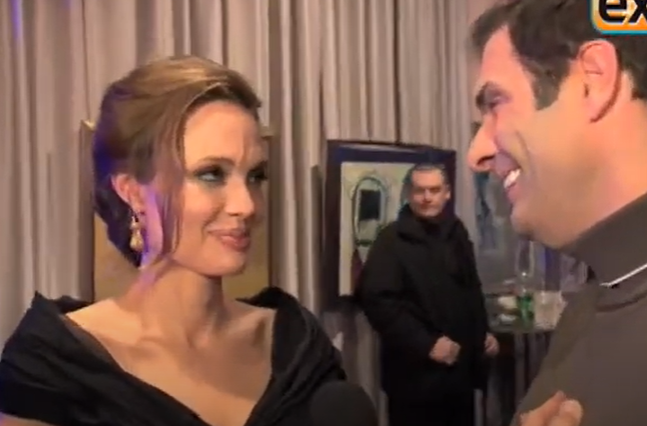 Рис. 4.1. А. Джолі зворушена компліментом Дж. Пенаколі«І.: […] сьогодні гостем нашого п'ятого Харкова є (-) Юрій Андрухович (-) ((посміхається)) Юрку (-) доброго ранку такР.: ((посміхається)) доброго ранку [Ось]І.: [та це от] власне наша канапа Тичини (-) тобі добре відома тому що ти не перший раз у музеї (-) але от оскільки ми сидимо на канапі Тичини ((посміхається)) я пропоную поговорити про Тичину (--) емм [про Тичину і ширше власне] […] І.: иии про цей от канон української літератури еее (-) власне Бу-Ба-Бу коли починали (-) ви починали власне як такі от розхитувачі (-) як руйнувачі […] цього от канону і власне яке от тоді у вас було ставлення до цієї офіційної літератури? (-) як це можна було сформулювати?» (СЖ – ЮА; 0 хв 3 с – 0 хв 47 с).С. Жадан (І) дотримується комунікативної дистанції: колега-колега: пропозиція поговорити про канон української літератури, про Тичину)друг-друг: звертання на «ти», неформальне привітання: «Юрку доброго ранку»). Інтерв’юер позитивно оцінює досвід Ю. Андруховича (Р), який «не перший раз у музеї» та був «розхитувачем, руйнувачем канону української літератури». Доброзичливе ставлення, позитивна налаштованість, акцент на діяльності респондента посприяли успішному спілкуванню.Чітко продумана комунікативна мета, стратегії й тактики її досягнення, мотивована зміна стратегій забезпечують природність та плавність інтеракції, а отже її успішність. В підрозділі 2.4. ми виокремили найуживаніші стратегії й тактики інтерв’юерів, які допомогли їм досягнути поставленої мети: контактна стратегія – її застосування допомагає налагодити комунікацію з респондентом та авдиторією, створити дружню атмосферу, поступово заглибитись в тему. Найпоширеніші тактики: встановлення контакту, введення теми, підтримка зв’язку, заповнення пауз, завершення комунікації тощо.стратегія розкриття поглядів респондента з метою з’ясовування важливої (нової, старої, сенсаційної) інформації. Основні тактики: прямий запит, розвиток теми, випитування, уточнюючі питання тощо.стратегія демонстрування позитивного ставлення до респондента, яка представлена тактиками: підтримки співрозмовника, компліменту, оцінки тощо.стратегія контролю. Найуживаніші тактики: введення та закриття теми, висловлювання власної думки для підтримки розмови тощо.стратегія інформування, метою застосування якої є представлення себе (інтерв’юера) на рівні з респондентом, висловлення власних міркувань. Основні тактики: пояснення, продовження думки респондента, відповідь на питання респондента тощо.Важливим завданням інтерв’юера є вчасно застосовувати та змінювати стратегії й тактики з метою досягнення комунікативної мети. Простежимо ці зміни та їхній вплив на успішність інтеракції на прикладі інтерв’ю К. Осадчої з Melovin та Дж. Пенаколі з А. Джолі:Комунікативна мета К. Осадчої (І) – дізнатись, чи збільшив співак гонорар після Євробачення. З метою встановлення дружньої атмосфери на початку інтерв’юер застосовує контактну стратегію та стратегію розкриття поглядів респондента, що реалізувалися в тактиках встановлення контакту, введення теми, прямого запитання: «І.: незвичне місце для зустрічі (-) насправді (-) в тебе багато чого пов’язано з потягами тому що нуу (-) ледь не все своє життя ти їздив потягом Київ Одеса (-) Одеса Київ і напевно є багато історій пов’язаних з (-) перебуванням у потязі (-) з цими поїздками? ((дивиться на респондента, махає розкритою долонею, рухає верхньою частиною тулуба, переступає з ноги на ногу, тримає мікрофон, легко посміхається, наголошує на словах))» (КО – М; 0 хв 1 с – 0 хв 17 с). Вона встановлює контакт (тактика) за допомогою фрази «незвичне місце для зустрічі» та широкої посмішки з примруженими очима. Наступними застосовує тактику введення теми: «в тебе багато чого пов’язано з потягами» та прямо запитує (тактика) про «історії пов’язані з перебуванням у потязі». К. Осадча мотивовано змінює тактики у своїй репліці з метою створення доброзичливої атмосфери та поступового заглиблення в тему. Розглянемо наступні репліки:«І.: сьогодні я так розумію на потяг ти не спізнився (-) який віз всіх сюди?І.: люди хочуть уваги (-) автографів? І.: зараз (-) коли після євробачення (-) в тебе твоя армія фанатів стала ще більшою (-) ((говорить повільно, роблячи акценти на словах; дивиться на респондента та за його спину, притискає до себе руку та рухає нею)) чи збільшив ти гонорари? ((нахиляється до респондента, стишує голос, легка посмішка, примружені очі))» (КО – М; 0 хв 48 с – 1 хв 20 с). Інтерв’юерка застосовує стратегії контролю, позитивного ставлення до респондента, розкриття його поглядів. К. Осадча висловлює власну думку для підтримки розмови та водночас хвалить (тактики) Melovin «сьогодні я так розумію на потяг ти не спізнився», який раніше розказував історію про спізнення («знаєш (-) ми так спішили на потяг один раз (-) їхали якраз до Одеси ааа (--) на Інтерсіті (-) і ми біжали (-) ми біжали за потягом (-) він вже уже поїхав»). У наступних репліках («люди хочуть уваги (-) автографів?; твоя армія фанатів стала ще більшою») вводить тему про популярність співака та розвиває її (тактики), щоб поставити головне питання: «чи збільшив ти гонорари?».Останній блок питань К. Осадчої стосується безпосередньо її мети:«Р.: збільшив гонорари Катю (-) [збільшив] І.: [удвічі?] (-) утричі? ((дивиться на респондента, схиляє голову, нахиляється до респондента, посміхається, акцентує на словах))І.: у відсотках? (-) десять (-) двадцять відсотків? ((дивиться на респондента, підняла підборіддя; рухає рукою з розведеними пальцями, які вказують на відсотки; широко посміхається))І.: [на тридцять сорок?] ((схиляється до респондента, забуває говорити в мікрофон, здивування в голосі))І.: [ооо] майже в половину ((посміхається, змахує рукою, притискає руку до грудей, схиляється до респондента))» (КО – М; 1 хв 35 с – 1 хв 48 с).Вона з’ясовує сенсаційну інформацію за допомогою стратегії розкриття поглядів респондента. Вона послідовно добирається до цілі за допомогою вербальних і невербальних засобів: спершу прямо запитує Melovin «чи збільшив ти гонорари?», після чого застосовує тактики випитування та уточнення («[удвічі?] (-) утричі?», «у відсотках? (-) десять двадцять відсотків?», «[на тридцять сорок?]», «майже в половину»). Інтерв’юерка схиляється до респондента, стишує голос, широко посміхається, дивується, рухає рукою з розведеними пальцями, які вказують на відсотки тощо.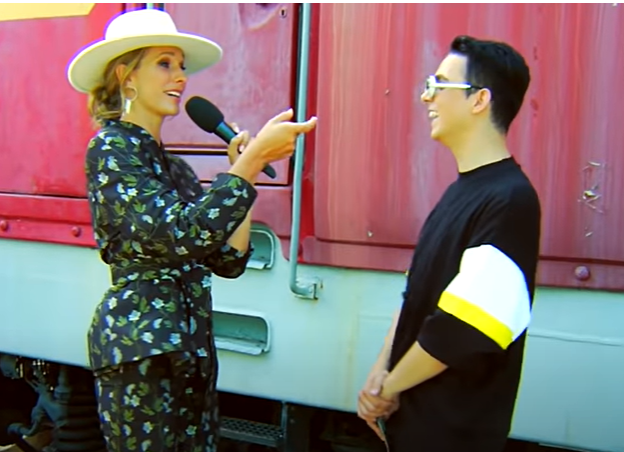 Рис. 4.2. К. Осадча, широко посміхаючись, випитує в Melovin про підняття гонорару у відсоткахОтже, застосування різних стратегій і тактик допомогло К. Осадчій успішно комунікувати з Melovin та досягти мети.Комунікативна мета Дж. Пенаколі (І) – дізнатись про вплив на кар’єру А. Джолі (Р) її мами та робочі стосунки з Б. Піттом. З метою встановлення дружньої атмосфери інтерв’юер застосовує спочатку стратегію демонстрування позитивного ставлення до респондента, контролю та контактну стратегію:«І.: your mother (-) would be so proud of you tonight (-) didn’t she? (-) i mean (-) valentine's day and the fact that you (-) loved her so so very much (-) what was the best piece of advice she ever gave you? ((з захопленням дивиться на респондента, легко посміхається, тримає мікрофон нахилений до респондента, інша рука притиснена до грудей, говорить тихо та повільно, схилився до респондента))» (ДЖП – АДЖ; 0 хв 0 с – 0 хв 17 с).Інтерв’юер робить комплімент (тактика) А. Джолі («your mother (-) would be so proud of you»), який вказує на повагу, хороше ставлення та захоплення тим, чим займається респондентка. Він висловлює свою думку (тактика) про те, що А. Джолі любила свою маму і ставить пряме питання (тактика) «what was the best piece of advice she ever gave you?». Доброзичливі слова Дж. Пенаколі підсилюються невербальними засобами. Він дивиться із захопленням, легко посміхається, рука притиснена до грудей, нахилений до респондента.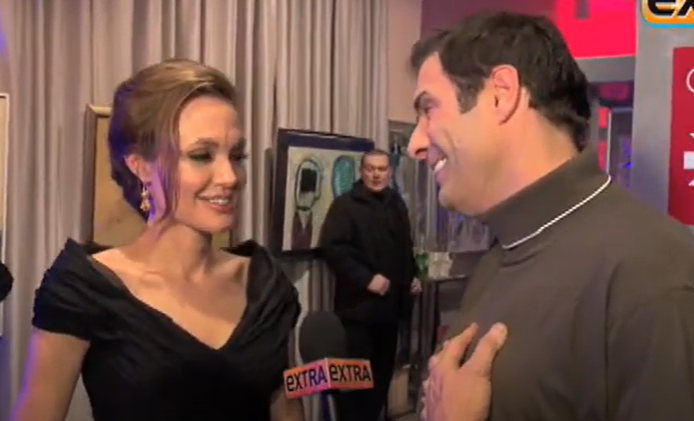 Рис. 4.3. Дж. Пенаколі щиро захоплюється А. ДжоліУ наступних репліках Дж. Пенаколі спочатку покликається на своє останнє інтерв’ю з А. Джолі в Лас-Вегасі, пізніше розвиває тему та запитує про робочі стосунки з Б.Пітом. Отже, передовсім, встановлює дружню взаємодію, акцентуючи на знайомстві, що сприяє успіхові.«І.: the last time i saw you in la (-) i asked you and brad (-) when you're going to direct him and he said (-) 2013 (-) and you laughed (--) so? I.: ((регоче, тупцює)) so (--) do you like this idea? ((схиляє голову, сміється, змахує рукою))Р.: ((регоче)) i'd be a lucky (-) director to have him ((тупцює, руки складені перед собою, сміється))І.: yeah (-) and he'd be a lucky man to have you (-) as a director» (ДЖП – АДЖ; 1 хв 11 с – 0 хв 42 с).Інтерв’юер застосовує стратегії контролю та розкриття поглядів респондентки. Він згадує попереднє інтерв’ю («the last time i saw you in la (-) i asked you and brad (-) when you're going to direct him») та висловлює власну думку (тактика) про почуття Б. Пітта («he'd be a lucky man to have you (-) as a director»). За допомогою тактик розвитку теми та прямого питання Дж. Пенаколі запитує в А. Джолі про її бажання бути режисером Б. Пітта («do you like this idea?»). Респондентка поводиться дуже відкрито та відповідає на питання з посмішкою на обличчі («i'd be a lucky (-) director to have him»): 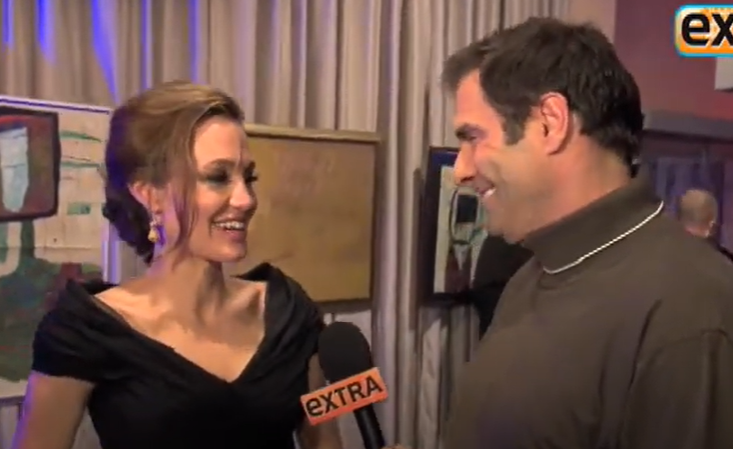 Рис. 4.4. А.Джолі відповідає на питання про Б.Пітта з щирою посмішкоюЗастосування різних стратегій і тактик, плавність комунікації (пов’язані питання, поступовий перехід), доброзичливе ставлення до респондентки допомогли Дж. Пенаколі успішно провести інтерв’ю з А. Джолі та досягти мети.Отже, успішність інтеракції у відеоінтерв’ю насамперед залежить від комунікативної компетенції інтерв’юера, який є основним стратегом в спілкуванні. Найважливішими завданнями інтерв’юера є:підготуватись до інтерв’ю (досконало знати предмет бесіди; зібрати всю доступну інформацію про респондента);продумати комунікативну мету, стратегії й тактики спілкування;згрупувати питання за тематичними блоками, поступово заглиблюватись в тему (найнапруженіші питання залишити наостанок), мотивовано змінювати стратегії;підтримувати зворотний зв’язок;створити та підтримувати дружню атмосферу, обрати вдалу тональність спілкування;дотримуватись принципів кооперації та ввічливості;враховувати фізичний, ментальний та психологічний стан респондента; розуміти невербальну інформацію тощо.4.2. Комунікативна компетенція респондента як умова успішності комунікаціїЗ метою успішної комунікації під час інтерв’ю респонденту важливо володіти комунікативною компетенцією, дотримуватись принципів кооперативного та етикетного мовлення, бути відповідальним, організованим та комунікабельним, у ввічливій формі повідомляти про своє небажання відповідати на особисті питання тощо. Він повинен бути активним учасником відеоінтерв’ю: відповідати на запитання та реагувати на репліки інтерв’юера, намагатись представити свою позицію, проявляти ініціативу щодо розгортання комунікації.Завданням респондента є продумати комунікативну мету, стратегії й тактики спілкування. Варто зазначити, що мета інтерв’юера та респондента повинні перетинатись, від цього залежить ефективність інтеракції. Ілюстраціями даної тези є:І.: зараз (-) коли після євробачення (-) в тебе твоя армія фанатів стала ще більшою (-) чи збільшив ти гонорари?Р.: збільшив гонорари Катю (-) [збільшив]І.: у відсотках? (-) десять (-) двадцять відсотків?Р.: мені здається на тридцять (-) сорок (КО – М; 1 хв 20 с – 1хв 46 с). Генеральна інтенція К. Осадчої (І) запитати Melovin про збільшення гонорару у відсотковому співвідношенні.Комунікативна мета респондента – відповідати на питання, які стосуються професійно-особистої сфери. Melovin застосував ефективну стратегію інформування, використавши тактику прямої короткої відповіді на питання («збільшив; на тридцять-сорок; так-так»). Окрім цього, використав стратегії контакту (підтримка розмови), демонстрування позитивного ставлення до інтерв’юера (комунікативна підтримка), самопрезентації (розповідь про себе та оточення). Прикладом застосування респондентом тактики розповіді про оточення є фрагмент: «Р.: знаєш (-) ми так спішили на потяг один раз (-) їхали якраз до Одеси ааа (--) на Інтерсіті (-) і ми біжали (-) ми біжали за потягом (-) він вже уже поїхав еее (--) нам відкрили оці от дверцята (-) і як вона називається та жіночка яка там стоїть (-) все це от (-) керує цим потягом і вона каже (-) давайте біжіть біжіть біжіть (-) давай наші сумки тягає затаскує (-) ее Настя моя подруга мій адміністратор падає на коліна прям на ступеньках цих (-) вона не може піднятися із сумками (-) а я ше не можу залізти (-) ну короче (-) таке було (-) але це було весело (-) це така історія є вже (КО – М; 0 хв 17 с – 0 хв 48 с). Цією відповіддю Melovin підтримує дружню атмосферу спілкування, що також впливає на ефективність комунікації.«І.: яке от тоді у вас було ставлення до цієї офіційної літератури? (-) як це можна було сформулювати?Р.: (-) ну я не назвав би це якимось різко негативним ставленням (-) тобто так чи інакше (-) иии мені здається (-) панувала якась така (-) пошана (-) ((посміхається)) до тих постатей [еееее]Р.: ((посміхається)) ну вона була така впереміш із (-) іронією (-) і десь навіть трохи співчуттям так ну тому шо (-) про Тичину (-) ии ми чудово знали в той час (-) що (-) ця (-) людина (-) змушена була (-) якби (-) иии багато (-) перестраждати так…» (СЖ – ЮА; 0 хв 42 с – 2 хв 4 с). Генеральна інтенція С. Жадана (І) – поговорити з експертом (Ю. Андрухович) про канон літератури («я пропоную поговорити про Тичину (--) емм [про Тичину і ширше власне] … иии про цей от канон української літератури» (СЖ – ЮА; 0 хв 20 с – 0 хв 41 с)). Комунікативна мета респондента – повідомити власні міркування щодо канону української літератури, поспілкуватись з колегою-письменником (С. Жаданом). Ю. Андрухович застосовував наступні стратегії успішної інтеракції: інформування: 1) тактика прямої відповіді на питання («ну я не назвав би це якимось різко негативним ставленням»); 2) продовження думки інтерв’юера («[в ритмі] (-) ее маршу якогось такого (-) так? річьовка називається?»); 3) пояснення («про Тичину (-) ии ми чудово знали в той час (-) що (-) ця (-) людина (-) змушена була (-) якби (-) иии багато (-) перестраждати …ця м'ясорубка так? (-) зі сталінізму … перемолола (-) його (-) ммм творче я»); 4) коротка відповідь («((киває)) угум»));демонстрування позитивного ставлення до інтерв’юера та його питань: тактика комунікативної підтримки«Р.: [((розводить руками, посміхається)) в якихось бібліотеках шукати] і тоді теж почали звучати ііі власне (-) – І.: Комуни з Шевченка ((відкинувся на спинку, посміхається, руки склав у замок)) – Р.: ((посміхається, киває)) і СимоненкоІ.: і Симоненко та-та-та» (СЖ – ЮА; 11 хв 22 с – 11 хв 30 с));самопрезентації: тактики відвертості та самооцінки:«Р.: … повертаючись до сюжету з Певзнерами ((глянув на інтерв’юера)) ее (-) я не назбирав у собі з пам'яті ((махає рукою навколо голови і дивиться на інтерв’юера)) достатньо багато цитат щоб довести геніальність Тичини так?Р.: ((показує руками на себе та свою голову)) тобто здавалось би (-) я б мав це десь там мати вже в підсвідомості [ну і просто]» (СЖ – ЮА; 13 хв 5 с – 13 хв 23 с));контактну: тактики підтримки розмови та продовження теми «Р.: ось (-) якийсь тичининський чи сосюринський флешмоб (-) ее я думаю що так чи інакше (-) ии це хтось (-)обов'язково цим займеться (-) ну але є (-) є ще безліч можливостей (-) ((нахмурився)) ну скажімо ми (-) ну ми фактично майже не маємо кінематографа так?І.: [((замислився, киває)) ну так]Р.: в якому би (-) ии от в Проводирі ти знімався (-) і навіть здається грав? (СЖ – ЮА; 8 хв 30 с – 9 хв 13 с)».«І.: your mother (-) would be so proud of you tonight (-) didn’t she? (-) i mean (-) valentine's day and the fact that you (-) loved her so so very much (-) what was the best piece of advice she ever gave you?Р.: i don't know (-) she just led by example she lived a beautiful life where she was just nothing but gracious and kind and (-) and (-) and she was proud at the end of her life (-) when we talked about different things she wasn't able to have the acting career she wanted she didn't have the writing career she wanted (-) and i wanna said (-) when she was passing away if there were the things you know (-) she (-) she had regrets and she said she had absolutely no regrets because she (-) she was happy to be a mother» (ДЖП – АДЖ; 0 хв 0 с – 1 хв 11 с). Генеральна інтенція Дж. Пенаколі (І) – дізнатись про вплив на кар’єру А. Джолі її мами, з’ясувати робочі стосунки з Б. Піттом. Комунікативна мета А. Джолі (Р) – дати відповідь на декілька питань, які стосуються професійно-особистої теми. Респондентка застосувала стратегії: 1) інформування (тактики прямої «she lived a beautiful life where she was just nothing but gracious and kind and…» та короткої «what day is it?» відповіді на питання); 2) демонстрування позитивного ставлення до інтерв’юера (комунікативна підтримка); 3) самопрезентації (розповідь про сім’ю, відвертість); 4) контакту (підтримка розмови). Ілюстрацією тактики комунікативної підтримки є: «I.: ((регоче, тупцює)) so (--) do you like this idea?Р.: I like (незрозуміло 2 с) the chance to work with him (-) it's a pretty great opportunity so (-) ((посміхається, переводить погляд знизу на інтерв’юера, регоче))І.: (незрозуміло 2 с) to that right ((широко посміхається))Р.: ((регоче)) i'd be a lucky (-) director to have him ((тупцює, руки складені перед собою, сміється))І.: yeah (-) and he'd be a lucky man to have you (-) as a director ((посміхається, киває, дивиться в очі респонденту, прикладає руку до грудей))Р.: thank you» (ДЖП – АДЖ; 1 хв 26 с – 1 хв 43 с).Важливим в комунікації є не просто вибір та застосування певних стратегій і тактик, а мотивована зміна тактик спілкування, підтримка зворотного зв’язку, природність (плавність) відповідей. Ілюстрацією даної тези є наступні фрагменти:«І.: did your grandmother (-) still recognize you? ((тон голосу тихий, голова нахилена, очі округлені))Р.: no (-) no (-) she hasn't um (-) recognized me for about (-) five or six years» (КГМ – КМ; 0 хв 50 с – 0 хв 58 с); «І.: what would you like to change? I mean if you(-) if you could change (-) society's attitude towards alzheimer's or the level of awarenessР.: um (-) I think people just to be more aware in their daily lives of people who could be suffering from alzheimer's um (-) you know (-) to be aware that somebody who can't count their chains in a shop when they're trying to buy a newspaper is not sort of (-) it's not someone being sort of old and doddy (-) they might potentially be suffering from alzheimer's (-) and they might just need help or assistance» (КГМ – КМ; 1 хв 9 с – 1 хв 38 с). К. Малліган (Р) підтримує зворотній зв’язок з інтерв’юером та відповідає на його питання. Вона змінює тактики з короткої відповіді про те, що бабуся не впізнає її 5-6 років, на пряме пояснення, що б вона змінила у ставленні до хворих на Альцгеймера, в межах стратегій інформування та самопрезентації – відвертість про бабусю та своє ставлення до хворих на Альцгеймера.«І.: Франківськ дуже веселе (-) молодіжне місто (-) чи є в тебе (-) історії пов’язані з Івано-Франківськом?Р.: моя мама народилася під Франківськом (-) це по факту моя батьківщина (-) тому що моя мама з села Шевченково з-під Долини (-) моя мама Марічка гуцулка (-) і я себе коли приїжджаю сюди відчуваю як вдома (-) тут абсолютно фантастичні люди дуже добрі дуже привітні(-) дуже смачно мені в селі (-) в нас тут на Франківщині готували бульбу з (-) ее бульбу з творогом (-) перемішану бульбу з домашнім сиром (-) і воно все змішується і виходить таке смачне шо я тобі передати не можу (--) я тебе запрошую до себе в село (-) ми тобі бульби на напуцяєм і буш їсти» (КО – МР; 0 хв 6 с – 0 хв 46 с). MamaRika (Р) своєю відповіддю створює дружню атмосферу. Вона мотивовано змінює стратегії й тактики: стратегію самопрезентації (розповідь про маму та своє коріння) на стратегію демонстрування ставлення до інтерв’юера (запрошення в гості, розповідь приватних деталей).Вважаємо, що важливим чинником успішної інтеракції в інтерв’ю є дотримання респондентом принципів кооперативного та ввічливого спілкування. Запорукою неконфліктної ефективної комунікації з інтерв’юером є слідування респондента за максимами повноти та якості інформації, манери, тактовності та великодушності, схвалення та згоди. Ілюстрацією цього є такі репліки:Р. Редфорд (Р) відповідає на особисте питання (чи карали його за політичні погляди), дотримуючись максим повноти інформації та якості: «І.: have you been punished at all (-)? for revealing your politics (-) I mean a lot of the actors don't really do very much today I mean other than on very safe issues (-) we're all against terrorism and all against the ruleР.: ((стискає губи, вдихає)) I think we are (-) yeah we're certainly against terrorism but uh (--) yeah I have (-) particularly early on (-) particularly on the environment (-) when I spoke out against (-) against corporate manipulation of our natural resources (-) I got hammered pretty good there was very (-) very small! category of supporters from the environment back in 1968-9 and so (-) my voice got kicked around pretty good» (КГМ – РР; 5 хв 19 с – 5 хв 51 с). Респондент дає достатню кількість інформації, чітко відповідає на питання К. Гуру-Мерті (І) і говорить те, що вважає істинним;К. Малліган (Р) у своїх відповідях дотримується максими манери (способу): «І.: did your grandmother (-) still recognize you? ((тон голосу тихий, голова нахилена, очі округлені))Р.: no (-) no (-) she hasn't um (-) recognized me for about (-) five or six yearsІ.: what's that like (-) to deal with?Р.: yeah (-) that's really (-) it's really uh (-) hard it's really sad um (-) but you know especially for my mom and for my for my aunt and my uncle» (КГМ – КМ; 0 хв 50 с – 1 хв 9 с). Відповідь респондентки лаконічна та добре структурована, вона висловлюється чітко, уникаючи неоднозначності та зайвих деталей.Ю. Андрухович (Р) слідує максимі тактовності та великодушності: «І.: еее друзі (-) доброго дня (-) мене звати (-) Сергій Жадан … сьогодні гостем нашого п'ятого Харкова є (-) Юрій Андрухович (-) ((посміхається)) Юрку (-) доброго ранку такР.: ((посміхається)) доброго ранку [Ось]І.: [та це от] власне наша канапа Тичини (-) тобі добре відома тому що ти не перший раз у музеї (-) але от оскільки ми сидимо на канапі Тичини ((посміхається)) я пропоную поговорити про Тичину (--) емм [про Тичину і ширше власне]Р.: ((посміхається, киває)) угумІ.: иии про цей от канон української літератури еее (-) власне Бу-Ба-Бу коли починали (-) ви починали власне як такі от розхитувачі (-) як руйнувачіР.: ((киває)) угум» (СЖ – ЮА; 0 хв 3 с – 0 хв 42 с). Респондент турбується про інтереси співбесідника, враховує чинник дистанції (інтерв’юер-респондент). Підлаштовується під стратегії та розподіл ініціативи С. Жаданом (І).Melovin (Р) у розмові з К. Осадчою (І) уникає конфліктної ситуації, користуючись максимами схвалення та згоди:«І.: зараз (-) коли після євробачення (-) в тебе твоя армія фанатів стала ще більшою (-) чи збільшив ти гонорари?Р.: збільшив гонорари Катю (-) [збільшив]І.: [удвічі?] (-) утричі?Р.: я не такий нахаба (-) щоб піднімати прям дуже так вгору гонорар (-) але трошки так (-) підняв (-) трошки (КО – М; 1 хв 20 с – 1 хв 43 с)». Респондент підтримує доброзичливу атмосферу, зберігає позитивний тон голосу, реалістично оцінює себе. З метою уникнення конфлікту він відповідає на особисті питання (збільшення гонорару у відсотках) інтерв’юера.Отже, завдання респондента – бути активним учасником інтеракції, відповідати на запитання, реагувати на репліки. Зазвичай комунікативна ініціатива належить інтерв’юеру, однак респондент може впливати на перебіг мовленнєвої взаємодії. З метою успішної інтеракції респонденту важливо володіти комунікативною компетенцією: продумати комунікативну мету, стратегії й тактики спілкування, дотримуватись принципів кооперативного та етикетного мовлення, бути організованим, відповідальним та комунікабельним, у ввічливій формі повідомляти про своє небажання відповідати на особисті питання, підтримувати зворотний зв’язок, намагатись представити свою позицію, проявляти ініціативу тощо.4.3. Вплив контексту та ситуації на успішну комунікативну взаємодіюОскільки спілкування завжди відбувається в межах якогось зовнішнього контексту, то врахування вимірів ситуативного контексту є запорукою побудови успішної комунікації (в межах дослідження інтеракції в інтерв’ю).Ситуативний контекст спілкування – це обставини, у яких відбувається спілкування, а саме: час, місце, особистість комунікантів, соціальні ролі учасників, культурні чинники тощо. Е. Холл стверджує, що зміст бесіди безперечно пов’язаний із дистанцією, ситуацією, стосунками між учасниками, емоціями та їх активністю. Контекст спілкування має щонайменше три виміри (фізичний, соціально-психологічний, часовий), які у процесі спілкування тісно пов’язані.Вивчивши матеріал нашого дослідження, ми виокремили ситуативні чинники, релевантні в аналізі успішного перебігу комунікації у відеоінтерв’ю: місце та простір; комунікативні та соціальні ролі учасників спілкування; фізичний стан та психологічні особливості; відсутність фізичного, психічного та семантичного шуму тощо.Місце комунікації, а також проксемічні аспекти (індивідуальний простір) спілкування впливають на зміст, форму повідомлень і формування певної атмосфери. Місцем комунікації (фізичним виміром) вважаємо не лише конкретний простір (кімната, студія, вулиця, музей тощо), але й присутніх людей (фізичне середовище). Успішність комунікації залежить від місця, у якому інтерв’юер зміг безперешкодно взяти інтерв’ю в респондента. Що ж до проксемічних аспектів, то вони охоплюють просторові стосунки людей. Під час аналізу успішності інтеракції варто звертати увагу на простір між комунікантами, соціальну дистанцію (інтимна відстань, особиста відстань, соціальна відстань, громадська відстань).Про місце комунікації у досліджуваних відеоінтерв’ю ми дізнавались зі слів інтерв’юера, опису під відео в YouTube або загальної обстановки приміщення. Оскільки матеріалом нашої розвідки є відеоінтерв’ю, то ми змогли оцінити вплив простору між комунікантами на спілкування. Ілюстрацією впливу місця та простору є:І.: еее Друзі (-) доброго дня (-) мене звати (-) Сергій Жадан (-) Ми знаходимося (-) в літературному музеї (-) в місті Харкові…; І.: [Та це от] власне наша канапа Тичини (-) тобі добре відома тому що ти не перший раз у музеї (-) але от оскільки ми сидимо на канапі Тичини…(СЖ – ЮА; 0 хв 3 с – 0 хв 32 с).С. Жадан (інтерв’юер) повідомляє глядачам про місце зустрічі з респондентом (Ю. Андрухович). Оскільки розмова відбувається у закритій кімнаті (в музеї П. Тичини) та практично віч-на-віч, то фізичний шум відсутній (у музеї дуже тихо), спілкуванню ніхто і ніщо не заважає (нема подразнювальних чинників). Інтерв’юер та респондент сидять на канапі, розвернені один до одного, тож вони дотримуються особистої дистанції 40-50 см (за Е. Холлом). 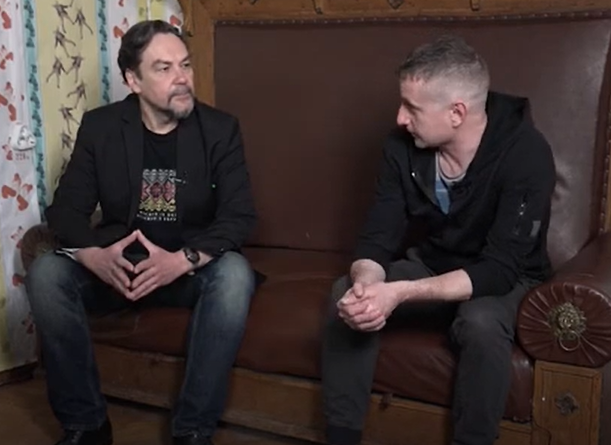 Рис. 4.5. С. Жадан та Ю. Андрухович на канапі ТичиниЇхня поза – розвернені плечі один до одного, дистанція, жести та рухи тіла – відкриті руки, повернена голова, не лише вказують на достатньо високий рівень довіри та симпатії, але й забезпечують успішність комунікації. І.: незвичне місце для зустрічі (-) насправді (-) в тебе багато чого пов’язано з потягами тому що нуу (-) ледь не все своє життя ти їздив потягом Київ Одеса (-) Одеса Київ (КО – М; 0 хв 1 с – 0 хв 17 с); І.: сьогодні я так розумію на потяг ти не спізнився (-) (КО – М; 0 хв 48 с – 0 хв 52 с). К. Осадча (інтерв’юер) та К. Бочаров (респондент) спілкуються на вокзалі біля поїзда. Вони комунікують віч-на-віч, подразнювальні чинники відсутні (фізичний шум тощо). Інтерв’юер та респондент стоять на пероні, розвернені один до одного. Між ними особиста дистанція протягом всієї інтеракції. 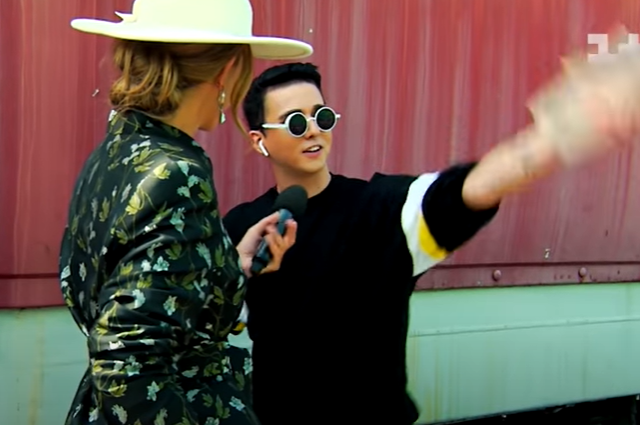 Рис. 4.6. Melovin емоційно розповідає ситуацію, яка трапилась в потязіЇхні пози, жести, рухи тіла (нахилення тулубом до співрозмовника, енергійні рухи руками, тупцювання, повернена голова до співрозмовника тощо), дистанція (30-50 см) забезпечують комунікації успішність.І.: Франківськ дуже веселе (-) молодіжне місто (КО – ММ; 0 хв 6 с – 0 хв 12 с); І.: ти добиралася до Івано-Франківська потягом (-) разом з усім своїм веселим колективом (КО – ММ; 0 хв 46 с – 0 хв 56 с). Зі слів інтерв’юерки (К. Осадчої) ми дізнаємось, що інтерв’ю беруть в Івано-Франківську, а з опису під відео – комуніканти на фестивалі Underhill (це підтверджує фотозона, біля якої вони стоять). К. Осадча та співачка MamaRika спілкуються віч-на-віч. 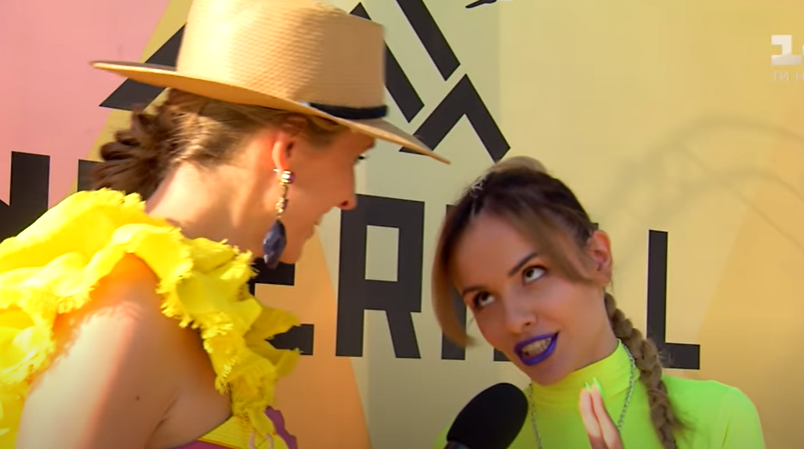 Рис. 4.7. MamaRika радить як боротись зі спекою в потязіПрисутній фізичний шум – музика на фестивалі (подразнювальний чинник), однак співрозмовники успішно комунікують, скоротивши дистанцію між собою до інтимної (0-30 см). Вони розвернені один до одного, часто нахиляються (наближуються), з метою ефективного слухання та говоріння.В інтерв’ю Дж. Пенаколі з А. Джолі про місце комунікації ми дізнаємось із обстановки та назви відео (Angelina Jolie with Jerry Penacoli in Serajevo (ДЖП – АДЖ)): презентація фільму в місті Сараєво. Присутній фізичний шум (розмови людей, звуки фотоапарату), однак співрозмовники успішно підтримують розмову, оскільки стоять дуже близько (інтимна відстань; 0-30 см). Вони спілкуються віч-на-віч, часто наближуються один до одного. 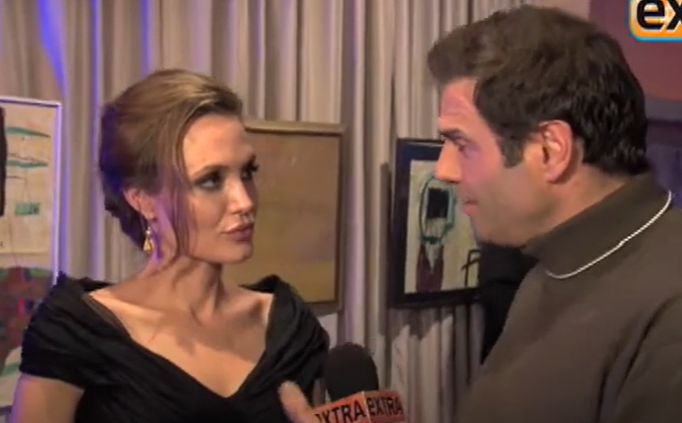 Рис. 4.8. Дж. Пенаколі бере інтерв’ю в А. Джолі на презентації фільмуК. Гуру-Мерті взяв інтерв’ю в Р. Редфорда у знімальній студії, про що дізнаємось з обстановки на відео. Фізичний шум був відсутній, спілкування відбувалось віч-на-віч (впливу на комунікацію режисера, оператора тощо не виявили). Ми не змогли оцінити відстань між інтерв’юером та респондентом, оскільки камера була направлена лише на респондента. Р. Редфорду було комфортно спілкуватись з К. Гуру-Мерті (І) в студії, що посприяло ефективній інтеракції у відеоінтерв’ю.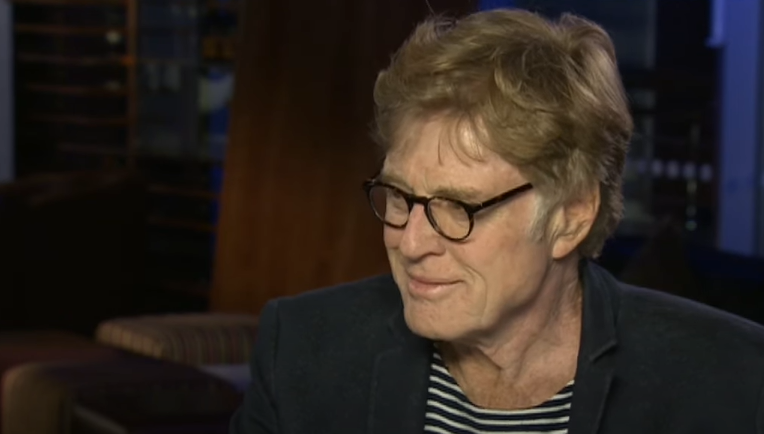 Рис. 4.9. Р. Редфорд посміхається інтерв’юеруК. Гуру-Мерті взяв інтерв’ю в К. Малліган у кутку ресторану (наше припущення із обстановки). Респондентка та інтерв’юер сидять в кріслах зі спинкою на комфортній для них відстані (50-60 см). Ми помітили, що К. Гуру-Мерті (І) часто нахиляється вперед, щоб показати своє співчуття респондентці, коли вони розмовляють про її хвору на Альцгеймера бабусю.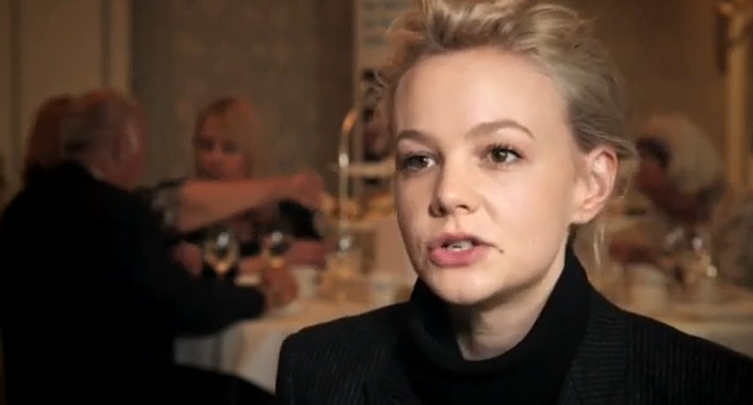 Рис. 4.10. К. Малліган дає інтерв’ю в куточку ресторану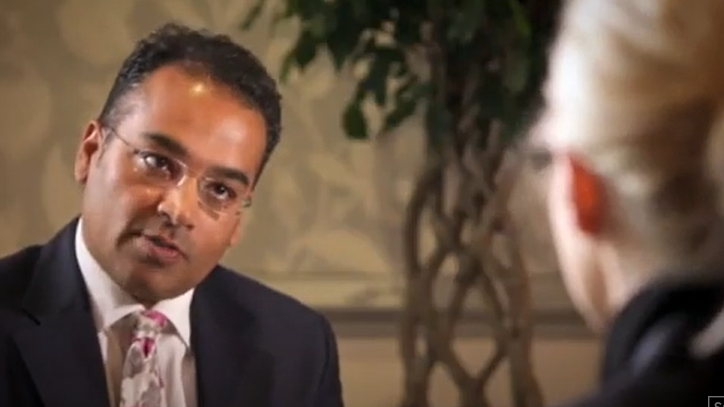 Рис. 4.11. К. Гуру-Мерті нахиляється вперед, щоб висловити співчуттяНа успіх спілкування у відеоінтерв’ю впливає вдало обране місце (студія, музей, віддалений куточок в ресторані, за кулісами, на віддаленому пероні тощо). Варто також зазначити, що на інтеракцію впливав особистий простір між комунікантами (проксемічні аспекти за Е. Холлом): співрозмовники нахилялись або підходили до співрозмовника, коли був присутній фізичний шум (на фестивалі, презентації фільму, в ресторані тощо). Таким чином їм вдалося уникнути неуспішності комунікації.Врахування соціальних та комунікативних ролей учасників комунікації є важливим у дослідженні інтерв’ю. Соціальний статус відбивається у зовнішньому вигляді, поведінці, внутрішній позиції. Розрізняють природний і професійно-посадовий статуси. За природнім статусом ми можемо поділити учасників відеоінтерв’ю на:жінки: К. Осадча (І), М. Яремчук (Р), К. Малліган (Р), Е. Гетевей (Р), А. Кочетова (MamaRika) (Р);чоловіки: К. Гуру-Мерті (І), Дж. Пенаколі (І), Р. Кравець (І), С. Жадан (І, Р), Р. Редфорд (Р), Ю. Андрухович (Р), Р. Дауні-молодший (Р), К. Тарантіно (Р), К. Бочаров (Melovin) (Р), О. Винник (Р);молодого віку (до 30-ти): М. Яремчук (Р), Р. Кравець (І), К. Бочаров (Melovin) (Р).середнього віку (до 60-ти): К. Осадча (І), К. Гуру-Мерті (І), К. Малліган (Р), Е. Гетевей (Р), А. Кочетова (MamaRika) (Р), С. Жадан (І, Р), Р. Дауні-молодший (Р), К. Тарантіно (Р), О. Винник (Р);старшого віку: Дж. Пенаколі (І), Р. Редфорд (Р), Ю. Андрухович (Р).Інтеракція у відеоінтерв’ю, в яких учасники комунікації поважали природну соціальну роль співрозмовника, є успішною. Порівняймо уривки двох інтерв’ю Дж. Пенаколі – в першому інтеракція неуспішна, а в другому – успішна:1) приклад неуспішної взаємодії Дж. Пенаколі (І) в інтерв’ю з Е. Гетевей (Р): «І.: when you found out you were going to play Catwoman ((відкриті долоні, руки спрямовані на респондента, посмішка))І.: [uh (--) is there] a certain regimen you put yourself ((робить руками кругові рухи, зводить брови, переводить погляд зі своїх рук на респондента)) (--) through in terms of the diet (-) the workout ((загинає пальці, перелічуючи; піднімає брови, розширює очі)) (-) what (--) is the feline fitness (--) regime?» (ДЖП – ЕГ; 1 хв 52 с – 1 хв 30 с); «І.: any particular [workout]?» (ДЖП – ЕГ; 1 хв 37 с – 1 хв 39 с). Поведінку Дж. Пенаколі (І) вважаємо грубою та сексистською – неприйнятні питання про жіноче тіло, схуднення, спроби влізти в костюм. Інтеракція неуспішна.2) приклад успішної взаємодії Дж. Пенаколі (І) в інтерв’ю з А. Джолі (Р): «І.: your mother (-) would be so proud of you tonight! (-) what was the best piece of advice she ever gave you?» (ДЖП – АДЖ; 0 хв 0 с – 0 хв 17 с); «І.: you have (-) gotten such wonderful street cred as a director with this film (-) i mean with everything else that this film has done in terms of the message and in terms of being just a great love story (-) you can do anything as a director now do you feel that (-) or does that still sound foreign?» (ДЖП – АДЖ; 1 хв 43 с – 1 хв 59 с). Інтерв’юер проявляє повагу до респондентки (жіночої статі), ставить питання, пов’язані з її кар’єрою, хвалить майстерність, не знецінює її. Інтеракція успішна.Також ми оцінили учасників комунікації за професійно-посадовим статусом:актор: Е. Гетевей (Р), К. Малліган (Р), Р. Дауні-молодший (Р), К. Тарантіно (Р), Р. Редфорд (Р);журналіст: К. Осадча (І), К. Гуру-Мерті (І), Дж. Пенаколі (І), Р. Кравець (І);письменник: С. Жадан (І, Р), Ю. Андрухович (Р);співак: М. Яремчук (Р), А. Кочетова (MamaRika) (Р), К. Бочаров (Melovin) (Р), О. Винник (Р).Ми зрозуміли, що успішності інтерв’ю сприяли питання з професійної сфери та наближені до неї:«І.: зараз (-) коли після євробачення (-) в тебе твоя армія фанатів стала ще більшою (-)чи збільшив ти гонорари?; І.: [удвічі?] (-) утричі?;І.: у відсотках? (-) десять (-) двадцять відсотків?» (КО – М; 1 хв 20 с – 1 хв 45 с). К. Осадча запитує Melovin, чи збільшив він гонорари після Євробачення, та отримує позитивну відповідь: «Р.: збільшив гонорари Катю (-) [збільшив]; Р.: мені здається на тридцять (-) сорок» (КО – М; 1 хв 35 с – 1 хв 46 с));«І.: …власне Бу-Ба-Бу коли починали (-) ви починали власне як такі от розхитувачі (-) як руйнувачі; І.: цього от канону і власне яке от тоді у вас було ставлення до цієї офіційної літератури? (-) як це можна було сформулювати?» (СЖ – ЮА; 0 хв 33 с – 0 хв 47 с). С. Жадан вирішив почати інтерв’ю питанням, яке професійно стосується респондента (Ю. Андруховича). Після відповідей респондента (Р.: (-) ну я не назвав би це якимось різко негативним ставленням (-) тобто так чи інакше (-) иии мені здається (-) панувала якась така (-) пошана (-) ((посміхається)) до тих постатей [еееее] (СЖ – ЮА; 0 хв 47 с – 1 хв 1 с)) глядачі зрозуміли, чому С. Жадан запросив саме Ю. Андруховича поговорити про канон в українській літературі. Причиною успішності комунікації стала професійна обізнаність респондента та інтерв’юера у ділянці літератури;«І.: have you been punished at all (-)? for revealing your politics (-) I mean a lot of the actors don't really do very much today I mean other than on very safe issues (-) we're all against terrorism and all against the ruleР.: ((стискає губи, вдихає)) I think we are (-) yeah we're certainly against terrorism but uh (--) yeah I have (-) particularly early on (-) particularly on the environment (-) when I spoke out against (-) against corporate manipulation of our natural resources (-) I got hammered pretty good there was very (-) very small! category of supporters from the environment back in 1968-9 and so (-) my voice got kicked around pretty good» (КГМ – РР; 5 хв 19 с – 5 хв 51 с). К. Гуру-Мерті отримав відповідь Р. Редфорда на особисте питання, яке пов’язане з професійною сферою діяльності респондента. Респондент не уникав питання, хоч був трохи невдоволений (стиснув губи, глибоко вдихнув). Актор не порушив норми соціальної поведінки, його поведінка відповідала очікуванням – відповів на питання, пов’язане з його кар’єрою актора та життєвими принципами.Для досягнення своєї мовленнєвої мети учасники інтерв’ю виконували певні комунікативні ролі. Вони були зумовлені соціальним статусом, віковими, гендерними чинниками тощо. Комунікативна роль є комплексом дій, мовленнєвих вчинків, інтонації, жестів, міміки, постави. Учасники відеоінтерв’ю можуть виконувати безліч комунікативних ролей, які впливають на успішність спілкування. Ілюстрацією цього є:«І.: незвичне місце для зустрічі (-) насправді (-) в тебе багато чого пов’язано з потягами тому що нуу (-) ледь не все своє життя ти їздив потягом Київ Одеса (-) Одеса Київ і напевно є багато історій пов’язаних з (-) перебуванням у потязі (-) з цими поїздками? ((дивиться на респондента, махає розкритою долонею, рухає верхньою частиною тулуба, переступає з ноги на ногу, тримає мікрофон, легко посміхається, наголошує на словах))» (КО – М; 0 хв 1 с – 0 хв 17 с). К. Осадча (І) в інтерв’ю з Melovin виконує роль друга, який просто хоче розпитати цікаві деталі з життя респондента (історії, пов’язані з потягами). На цю комунікативну роль вказує звертання до респондента (ти, тебе), а також невербальні засоби відкритості (змахи відкритою долонею, посмішка, наближення до респондента).«I.: ((регоче, тупцює)) so (--) do you like this idea? ((схиляє голову, сміється, змахує рукою))Р.: ((регоче)) i'd be a lucky (-) director to have him ((тупцює, руки складені перед собою, сміється))І.: yeah (-) and he'd be a lucky man to have you (-) as a director ((посміхається, киває, дивиться в очі респонденту, прикладає руку до грудей))» (ДЖП – АДЖ; 1 хв 26 с – 1 хв 42 с). Дж. Пенаколі (І) з метою вивідування сенсації про стосунки з Б. Піттом в А. Джолі (Р) виконав роль відданого фаната, друга та порадника. З метою досягнення мети він застосував мовні («he'd be a lucky man to have you as a director») та позамовні (посмішка, рука прикладена до грудей, наближення до респондента) засоби впливу. Що ж до А. Джолі (Р), то вона виконала роль успішної жінки (акторки, режисерки), друга, що посприяло успішній взаємодії з інтерв’юером.«І.: did your grandmother (-) still recognize you? ((тон голосу тихий, голова нахилена, очі округлені))Р.: no (-) no (-) she hasn't um (-) recognized me for about (-) five or six years ((очі піднімає та опускає на інтерв’юера, задумливо примружується, говорить тихо, стискає губи))І.: what's that like (-) to deal with? ((тон голосу тихий, голова нахилена, очі округлені))Р.: yeah (-) that's really (-) it's really uh (-) hard it's really sad um (-) but you know especially for my mom and for my for my aunt and my uncle ((погляд бігає, опущені куточки губ, прикриті очі))» (КГМ – КМ; 0 хв 50 с – 1 хв 9 с). К. Гуру-Мерті (І) виконує роль турботливого, терпеливого, свідомого, готового допомогти журналіста, який хоче висвітлити у своїй програмі важливе питання (хвороба Альцгеймера), тому запитує респондентку про її сім’ю. К. Малліган (Р) в ролі свідомої знаменитості (акторка), яка турбується про людей з хворобою Альцгеймера, відповідає інтерв’юеру. Комунікативні ролі учасників ми змогли оцінити не лише за допомогою слів («what's that like to deal with?; that's really hard it's really sad»), але й невербальної поведінки (тональність голосу, рухи голови та очей).«І.: you've been sort of critical of Barack Obama?! ((стверджувально-запитальна інтонація))Р.: I am? (-) let me say ((здивований, посміхається))І.: well I mean (-) well correct me if I'm wrong but (-) I was under the impression before he had (-) he had not (-) necessarily delivered what (-) he had promised um ((говорить швидко, заїкається))Р.: ((розтискає губи, цмокаючи)) well I don't think he has but I don't think it's entirely his fault because what is he up against he's up against a brick wall» (КГМ – РР; 5 хв 51 с – 7 хв 37 с). К. Гуру-Мерті (І) прагне виступати в ролі журналіста, господаря становища, але його підводять невпевнені інтонації в голосі та небажання вступати в конфлікт з респондентом. Р. Редфорд в ролі людини, яка незацікавлена конфліктами, терпеливої знаменитості, контролера. Комунікативні ролі інтерв’юера й респондента ми оцінили за їхньою невербальною поведінкою та використаними мовними засобами. Комунікацію вважаємо успішною: хоч Р. Редфорд контролював перебіг спілкування («I am? (-) let me say ((здивований, посміхається))»), він з радістю відповідав на неконфліктні питання інтерв’юера (І.: have you been punished at all (-)? for revealing your politics … – Р.: …when I spoke out against (-) against corporate manipulation of our natural resources (-) I got hammered pretty good there was very (-) very small! category of supporters from the environment back in 1968-9 and so (-) my voice got kicked around pretty good (КГМ – РР; 5 хв 19 с – 5 хв 51 с)).Міжособистісне спілкування значною мірою залежить від внутрішніх (психологічних) станів мовців. Усі комуніканти підсвідомо виконують одну з трьох ролей (за Е. Берном) – Дорослого, Батька, Дитини, вибір яких впливає на ефективність чи неефективність спілкування. За нашим спостереженням, успішну інтеракцію створюють учасники інтерв’ю в ролі Дорослого (питання-відповіді, які базуються на фактах; уникнення надлишкової емоційності; адекватна оцінка реальності). Приклади питань та відповідей інтерв’юера та респондента у ролі Дорослого:«І.: I mean (-) you're suddenly this huge star (-) making it very big in hollywood (-) working with huge directors (-) and huge stars that (-) that must be very add?Р.: it is very hard (-) I know (-) it is (-) it is very adding um (-) yeah but you know (-) it's (-) I (-) I love working with the outside society (-) most especially because my mum always comes with me when we and you know (-) spend time with the outside society my family gets involved» (КГМ – КМ; 3 хв 39 с – 4 хв 1 с). К. Гуру-Мерті (І) запитує К. Малліган (Р) про сприяння її робочих зв’язків (акторства) у допомозі людям з хворобою Альцгеймера. Інтерв’юер та респондент уникають надлишкової емоційності, питання-відповідь базуються на реальних фактах – робота, сім’я, життєві цінності респондентки.І.: ти добиралася до Івано-Франківська потягом (-) разом з усім своїм веселим колективом (-) хто були сусідами (-) по купе чи по (-) вагону?Р.: всі якось в цей раз дуже мирно (-) ніхто не випрошував алкоголь у провідників (-) всі знаєш (-) доїхали тверезими (-) бо знали що буде сорок градусів жари мої дівчата балет (-) я попередила кажу візьміть з собою шось там (-) перекусити тому шо їдем довго (-) невідомо чи буде там десь шось знаєш закинути в той шлунок (-) а вони нензи не встигли з репетиції нічо взяти (-) в результаті супер привітна провідниця Ніна (-) пожертвувала свою власну ковбасу і сир і хліб (-) вона достала каже це моє я везу додому (-) я спеціально для вас (-) каже своє накрамсаю (-) і вам зроблю бутерброди (-) ти представляєш (-) і вони їли бутріки спешл від провідниці (-) це це супер (-) я вважаю оце душевність (-) розумієш? (КО – МР; 0 хв 46 с – 1 хв 39 с). MamaRika (Р) об’єктивно (з нотою емоційності) оцінила та описала реальність – колектив приїхав тверезий, бутерброди від провідниці були смачні, українська щедрість тощо. Питання К. Осадчої (І) було побудоване на відомому факті – співачка з колективом їздять на концерти потягом, про що пишуть в своїх соцмережах, не переходило особисті рамки респондента і отримало миттєву відповідь.Отже, запорукою побудови успішної комунікації є врахування чинників зовнішнього контексту (ситуативного), в межах якого відбувається спілкування. Ми вважаємо, що у створенні ефективної інтеракції ключову роль відіграють: місце, простір між комунікантами, відсутність фізичного шуму, комунікативні та соціальні ролі учасників спілкування, фізичний стан та психологічні особливості мовців, відсутність психічного та семантичного шуму тощо.4.4. Критерії успішності ведення відеоінтерв’юВідеоінтерв’ю реалізується в ситуації міжособистісної взаємодії (комунікації). У розділі 2.2. ми визначили відеоінтерв’ю як опубліковане у засобах масової інформації відео, яке є результатом комунікативної взаємодії інтерв’юера та респондента (зазвичай діалогічної форми), має чітко виражену комунікативну організацію, прагматичний потенціал та спрямоване на передачу, одержання чи обмін інформацією з метою впливу на авдиторію (суспільного адресата). Таким чином, у ході відеоінтерв’ю вирішуються два комунікативні завдання: 1) розкриття особистості респондента, отримання сенсаційної чи несподіваної інформацію від нього; 2) передача отриманої інформації авдиторії (глядачам).Традиційно інтерв’юер є стратегом, від якого залежить якість відеоінтерв’ю (спрямовує розмову в правильному керунку), а респондент є головним носієм інформації (відповідає на питання інтерв’юера). Незважаючи на те, що комунікативна ініціатива належить інтерв’юеру, респондент може впливати на перебіг мовленнєвої взаємодії. Ми вважаємо, що успішність інтеракції залежить від комунікативної поведінки інтерв’юера й респондента і чинників зовнішнього контексту (ситуативного), в межах якого відбувається спілкування.З метою успішного комунікування під час запланованого відеоінтерв’ю інтерв’юеру слід дотримуватись наступних правил (порад):готуватись до інтерв’ю заздалегідь. Інтерв’юер повинен зібрати всю доступну інформацію про респондента: ознайомитись з біографічною довідкою, переглянути його інтерв’ю, соціальні мережі тощо, щоб поставити питання, на які респондент зможе відповісти (визначити теми, у яких респондент компетентний);продумати комунікативну мету та чітко її сформулювати. В інтерв’ю повинна бути одна чи дві головні теми. Важливо згрупувати питання за тематичними блоками, поступово заглиблюватись в тему, не боятись переформулювати питання та поставити його знову. Слід попередити респондента про тему розмови;обрати стратегії й тактики, які допоможуть досягти комунікативної мети, підтримувати дружню атмосферу, уникати конфліктів, керувати перебігом інтеракції тощо. Під час інтерв’ю слід мотивовано змінювати стратегії і тактики, що сприятиме кооперативному спілкуванню;досконало знати предмет бесіди та підтримувати зворотний зв’язок;дотримуватись принципів кооперації та ввічливості, а саме максим: повноти та якості інформації, релевантності та манери, тактовності та великодушності, схвалення та скромності, згоди та симпатії;враховувати фізичний, ментальний та психологічний стан респондента, його комунікативну та соціальну роль;уміти декодувати вербальну та невербальну інформацію адресата. Уникати використання імпліцитної інформації з метою нівелювання непорозуміння;обрати правильне місце зустрічі, не порушувати особистий простір респондента. Варто подбати про місце, де буде відсутній фізичний шум (студія, музей, будинок, відгороджена частина ресторану тощо). Інколи, скоротивши простір, успішно можна комунікувати в шумних місцях (фестиваль, прем’єра фільму, виставка тощо).Ми підготували шість порад, які допоможуть респонденту бути активним учасником запланованого відеоінтерв’ю та успішно комунікувати:бути готовим дати інтерв’ю конкретному інтерв’юеру в певному місці;дізнатись тему відеоінтерв’ю та придумати відповіді на можливі питання;сформулювати комунікативну мету та обрати стратегії й тактики для її реалізації. З метою підтримки дружньої атмосфери та уникання конфліктів під час інтерв’ю мотивовано змінювати стратегії й тактики;підтримувати зворотний зв’язок: відповідати на запитання, реагувати на репліки; бути організованим, відповідальним та комунікабельним; у ввічливій формі повідомляти про своє небажання відповідати на особисті питання; намагатись представити свою позицію, проявляти ініціативу;дотримуватись принципів кооперативного та етикетного мовлення – тактик повноти, якості інформації, релевантності, манери, тактовності й великодушності, схвалення, скромності, симпатії з метою кооперативної взаємодії з адресатом;вміти декодувати мовну та позамовну інформацію адресата. Уникати використання імпліцитної інформації, не боятись уточнити питання.Отже, успішність спілкування у відеоінтерв’ю залежить від комунікативної поведінки інтерв’юера й респондента, а також чинників ситуативного контексту, в межах якого відбувається інтеракція. Основні вимоги до співрозмовників збігаються, ми можемо сформулювати їх так: готуватись до зустрічі заздалегідь (сформулювати комунікативну мету, стратегії і тактики, узгодити місце зустрічі тощо), підтримувати зворотний зв’язок (дотримуватись принципів кооперації та ввічливості, активно слухати, реагувати на репліки тощо), декодувати вербальну та невербальну інформацію (враховувати фізичний, ментальний та психологічний стан адресата, його комунікативну та соціальну роль, особистий простір тощо).Висновки до розділу 4З погляду сучасної комунікативної лінгвістики та лінгвістичної прагматики умови успішності комунікації охоплюють низку як мовних, так і позамовних чинників, за допомогою яких здійснюється живе спілкування.Успішну комунікацію розуміємо як комплекс вербальних та невербальних чинників, на яких ґрунтується кооперативне, етикетне, ефективне спілкування, яке досягає своєї мети.На основі матеріалу нашого дослідження (українсько- та англомовні відеоінтерв’ю) та виокремлених причин неуспішного спілкування (див. розділ 3) ми виокремили три умови успішності комунікації у відеоінтерв’ю: 1) комунікативна компетенція інтерв’юера; 2) комунікативна компетенція респондента; 3) врахування комунікативного контексту й ситуації мовцями.У даному розділі ми детально проаналізували вплив на успішну інтеракцію контексту і ситуації спілкування; комунікативної мети учасників відеоінтерв’ю; стратегій і тактик респондента й інтерв’юера; комунікативних ролей учасників спілкування; прийомів впливу на співбесідника; підтримування зворотного зв’язку; засобів непрямого спілкування; невербальних засобів (емоції, поза, жести, тональність та атмосфера спілкування); порушення принципів кооперації та етикетності тощо. З огляду на мету та завдання нашого дослідження ми виокремили низку порад респонденту та інтерв’юеру, які допоможуть бути активним учасником запланованого інтерв’ю та успішно комунікувати. Варто зазначити, що поради успішності інтеракції для інтерв’юера та респондента релевантні для живого спілкування (не лише у межах інтерв’ю).ВИСНОВКИЗ другої половини ⅩⅩ століття людський чинник у мові привертає увагу вчених різних галузей лінгвістики: комунікативістики, лінгвопрагматики, когнітивної лінгвістики, медіалінгвістики, соціолінгвістики тощо. 1. Важливим напрямом досліджень в комунікативістиці та лінгвопрагматиці є комунікативна взаємодія мовців і умови її успішності. У поле зору лінгвістів нерідко потрапляє діалогічна взаємодія, особливістю якої є інтеракція двох учасників спілкування з метою досягнення їх комунікативної мети та впливу на людську свідомість чи поведінку. До такого типу взаємодії належить інтерв’ю – комунікативно-когнітивне утворення тексту чи відео в результаті мовленнєвої взаємодії інтерв’юера та респондента, що має чітку комунікативну організацію і прагматичний потенціал, опубліковане у засобах масової інформації з метою впливу на суспільного адресата. Інтернет-інтерв’ю ґрунтується на тих же засадах, однак відбувається в інших умовах (онлайн) і охоплює значно ширше коло глядачів. Визначаємо цей жанр як утворення спільної мовної та позамовної діяльності інтерв’юера й респондента в режимі онлайн на значущу тему для оприлюднення в засобах масової інформації. 2. Різновидом інтернет-інтерв’ю є відеоінтерв’ю, яке, за нашими спостереженнями, створює особливий спосіб пізнання дійсності, наближує глядача до реальності ситуації та робить її відчутною для реципієнта. Визначаємо відеоінтерв’ю як різновид жанру інтернет-інтерв’ю, яке є результатом комунікативної взаємодії інтерв’юера та респондента на значущу тему, має прагматичний потенціал і чітко виражену комунікативну організацію, спрямоване на одержання інформації з метою впливу на авдиторію, опубліковане у формі відео в мережі інтернет. Від звичайного інтерв’ю відрізняється: розміром авдиторії (може охоплювати кілька тисяч і навіть – мільйонів), «справжністю» (передають мову тіла, тому більше приваблюють авдиторію), великою розважальною цінністю (поєднання візуальних й аудіо елементів сприяє великій кількості переглядів та коментарів), можливістю розділення на фрагменти й використання повторно, доступністю створення кожному (необов’язкові технічні навички, дорога техніка, група відеографів і редакторів) і т.д.3. Ключовими ознаками відеоінтерв’ю є такі: трансльовані на YouTube (на офіційних сторінках); відбуваються у формі діалогу; зафіксовані як цілісне відео; мають одного інтерв’юера й одного респондента; за тематикою – зіркові та інтерв’ю з письменниками; записані в реальному часі. Проаналізовано дванадцять відео на платформі YouTube – шість англомовних і шість українськомовних, на матеріалі яких ми дослідили вплив лінгвістичних та прагматичних чинників на успішність взаємодії інтерв’юера і респондента.4. На успішність інтеракції в діалозі інтерв’юера та респондента впливає: їхня комунікативна компетентність; вибір комунікативної мети, стратегій і тактик; підтримання зворотного зв’язку; дотримання принципів кооперації та етикетності тощо. Незважаючи на те, що інтерв’юер має бути ініціатором та головним стратегом комунікативної взаємодії, вважаємо, що її ефективність залежить від обох комунікантів (інтерв’юера та респондента). Проаналізувавши дванадцять відеоінтерв’ю, які обрано джерелом дослідження, ми виокремили комунікативні стратегії інтерв’юера та респондента, які сприяли успішності й неуспішності їхньої комунікації: 1) успішні стратегії інтерв’юера – контактна стратегія; стратегія розкриття поглядів респондента; стратегія демонстрування позитивного ставлення до респондента; стратегія контролю; стратегія інформування; 2) успішні стратегії респондента – стратегія інформування; стратегія демонстрування позитивного ставлення до питань інтерв’юера; стратегія самопрезентації; контактна стратегія;3) неуспішні стратегії інтерв’юера – стратегія демонстрування негативного ставлення до респондента; стратегія контролю; стратегія викриття респондента; 4) неуспішні стратегії респондента – стратегія контролю; стратегія демонстрування негативного ставлення до інтерв’юера та його питань; стратегія інформування; стратегія самопрезентації.5. Категорію неуспішності розуміємо як недосягнення мовцями їхньої комунікативної мети за допомогою комплексу мовних, когнітивно-психологічних і поведінкових чинників.На основі матеріалу нашого дослідження ми виокремили три групи причин неуспішності комунікації у відеоінтерв’ю:1) причини неуспішності, пов’язані з комунікативною некомпетентністю інтерв’юера: наявність прихованої комунікативної мети (наприклад, запитати респондента про конфлікт з батьком, алкогольну та наркотичну залежність, методи схуднення, зв'язок насильства у фільмах і реальному житті тощо); не була розроблена цілісна стратегія (невдале застосування стратегії контролю, в результаті чого респондент захопив ініціативну роль і закінчив інтеракцію); відбулась несвоєчасна зміна комунікативних тактик (наприклад, розвиток неприємної для респондента теми про насильство спричинив конфліктну ситуацію); порушення принципів кооперації та етикетності (інтерв’юерка порушує максиму великодушності, коли вдає друга респондентці та обтяжує питаннями особистого характеру); непідтримка зворотного зв’язку (наприклад, ігнорування негативних реакцій респондента на питання про заробітки українських письменників), запізніла реакція на розчарування респондента питаннями (інтерв’юер звернув увагу на невдоволення респондентки лише після того, як та захопила контроль над інтерв’ю гострими іронічними риторичними запитаннями) тощо; 2) причини неуспішності, пов’язані з комунікативної некомпетентністю респондента: комунікативна мета та поведінка респондента не відповідають очікуванням інтерв’юера (наприклад, небажання розповідати про особисте життя, ділитись конкретними цифрами заробітків письменників, відповідати на питання про способи схуднення тощо); порушує принципи кооперації та етикетності (ігнорування респондентом максими скромності: протягом всього інтерв’ю хвалить себе та підтримує ідеальний самоімідж, грає роль найбажанішого чоловіка); респондент негативно сприймає комунікативну поведінку інтерв’юера (захоплює контроль та закінчує інтеракцію; використовує тактику словесного нападу; показує мімікою та жестами невдоволення: кривиться, відвертає голову, складає руки на грудях тощо); закладає імпліцитні смисли у відповідях (вербальні та невербальні: наприклад, вираз «на даний момент я не знаю», який супроводжується опущенням очей розшифровуємо як «цього я тобі не скажу, тобі не варто знати, глядачам це може не сподобатись»); використовує стратегії й тактики приховування інформації (репондентка не дає відповіді на питання або ж завуальовано уникає прямої відповіді); стратегію контролю (респондент перериває інтерв’ю і виходить зі студії) тощо;3) причини неуспішності, пов’язані з контекстом та ситуацією: невдале місце комунікації (відволікання респондента й інтерв’юера на людей за кадром); психологічний шум (нав’язливість інтерв’юера; респондент поводиться самозакохано та не бажає «зняти маску»); фізичний шум (розмови сторонніх людей); порушення інтерв’юером індивідуального простору респондента (стоїть надто близько, схиляється) тощо.Основна причина конфліктності інтеракції полягає в тому, що генеральна інтенція інтерв’юера та респондента різна – інтерв’юер намагається випитати сенсаційний матеріал, а респондент не бажає говорити на «гарячі», особисті теми.6. Успішну комунікацію розуміємо як комплекс вербальних і невербальних чинників, на яких ґрунтується кооперативне, етикетне, ефективне спілкування, яке досягає своєї мети. Для встановлення засад успішної взаємодії ми детально проаналізували вплив на неї контексту і ситуації спілкування; комунікативної мети учасників відеоінтерв’ю; стратегій і тактик респондента й інтерв’юера; комунікативних ролей учасників спілкування; прийомів впливу на співбесідника; підтримування зворотного зв’язку; засобів непрямого спілкування; невербальних засобів (емоції, поза, жести, тональність та атмосфера спілкування); порушення мовцями принципів кооперації та етикетності тощо. Відштовхуючись від причин неуспішного спілкування ми виокремили три умови успішності комунікації у відеоінтерв’ю: 1) комунікативна компетенція інтерв’юера; 2) комунікативна компетенція респондента; 3) врахування мовцями комунікативного контексту й ситуації.7. З огляду на те, що успішність взаємодії залежить від комунікативної поведінки інтерв’юера й респондента і чинників зовнішнього контексту (ситуативного), в межах якого відбувається спілкування, принципи успішної інтеракції для учасників інтерв’ю збігаються. Формулюємо комунікативні критерії успішних відеоінтерв’ю так: ретельна підготовка до комунікації заздалегідь – сформулювати комунікативну мету, стратегії і тактики, узгодити комфортне місце зустрічі тощо; підтримка зворотного зв’язку протягом інтеракції – дотримання принципів кооперації та ввічливості, активне слухання, реагування на репліки тощо; якісне декодування вербальної і невербальної інформації – врахування фізичного, ментального та психологічного стану адресата, його комунікативної та соціальної ролей, особистого простору тощо.Перспективи подальшого дослідження вбачаємо: у залученні ширшого кола інтерв’ю з урахуванням респондентів з різних професійних ділянок (педагоги, науковці, політики, релігійні діячі, спортсмени, військові, блогери і т.д.) з метою доповнення комунікативних критеріїв успішної інтеракції; виокремленні способів запобігання невдач у процесі міжкультурної комунікації інтерв’юера й респондента на прикладі американських, англійських та французьких відеоінтерв’ю із медійними особистостями.СПИСОК ВИКОРИСТАНОЇ ЛІТЕРАТУРИБардукова Г. О. Норма і девіація в сучасній українській фраземіці: автореф. дис. ... канд. філол. наук: 10.02.01. Донецьк, 2014. 18 c.Бацевич Ф. Вступ до лінгвістичної генології: Навчальний посібник. Київ: ВЦ «Академія», 2006. 248 с.Бацевич Ф. Лінгвістична генологія: проблеми і перспективи: монографія. Львів: ПАЇС, 2005. 264 с.Бацевич Ф. Основи комунікативної девіатології. Львів: ЛНУ ім. Івана Франка, 2000. 236 с.Бацевич Ф. С. Вступ до лінгвістичної прагматики: Підручник. Київ: Академія, 2011. 304 с.Бацевич Ф. С. Лінгвістична прагматика: спроба обґрунтування проблемного поля і дослідницької одиниці. Мовознавство. № 1. 2009. С. 29-37.Бацевич Ф. С. Методи лінгвістичної прагматики: спроба обґрунтування. Методи лінгвістичних досліджень: Матеріали міжнародної науково-практичної конференції. Слов’янськ, 2010. С. 13–17.Бацевич Ф. С. Нариси з лінгвістичної прагматики: монографія. Львів: ПАІС, 2010. 336 с.Бацевич Ф. С. Основи комунікативної лінгвістики: Підручник. Київ: ВЦ «Академія», 2004. 344 с.Берн Е. Ігри, у які грають люди. Світовий бестселер із психології стосунків. Харків: КК «Клуб Сімейного Дозвілля», 2019. 256 с.Бєлова А. Д. Комунікативні стратегії і тактики: проблеми систематики. Мовні і концептуальні картини світу. № 10. Київ, 2004. С. 11- 16.Борисов О. О. Типологія британських та українських діалогових дискурсивних практик. Дисертація ... д-ра філол. наук: 10.02.17. Київ, 2017. 543 с.Васильєва Г. О. Превентив у структурі українського розмовного дискурсу: комунікативна модель і засоби вираження: автореф. дис. … канд. філол. наук: 10.02.01. Донецьк, 2011. 20 с.Голікова Н. С. Мовно-комунікативні девіації в українському соціокультурному просторі. Закарпатські філологічні студії. Вип. 27. Том 1. 2014. С. 193-197.Гордон Д. «Мої інтерв’ю це не просто телевізійна програма, це найчесніший підручник історії», 2015 [Електронний ресурс]. Режим доступу: http://knukim.edu.ua/dmitro-gordon-moyi-interv-yu-tse-ne-prosto-televiziyna-programa-tse-naychesnishiy-pidruchnik-istoriyi/ (дата звернення: 15.02.2023).Горошко О. Новий конвергентний жанр 2.0–твіттінг. Вісник Львівського університету. Серія: Філологічна. Вип. 52. 2011. С. 210-223. Гудзь Н. О. Інтернет-дискурс – невід’ємна складова сучасної комунікації. Вісник Житомирського державного університету ім. Івана Франка. Вип. 4. 2013. С. 228-232. Гудзь Н. О. Інтернет-дискурс як новий тип комунікації: структура, мовне оформлення, жанрові формати. Сучасні лінгвістичні студії: Навчальний посібник. Житомир: Видавництво ЖДУ ім. І. Франка, 2015. С. 61-87. Денискіна Г. О. Структурні і комунікативні параметри жанру вільного інтерв’ю (на матеріалі телепередач 2000‒2004 рр.): дис. … канд. філол. наук: 10.02.01. Київ, 2005. 264 с.Дерпак О. В. Конфронтативні мовленнєві жанри: комунікативно-прагматичний та мовний аспекти (на матеріалі української, англійської та польської мов): автореф. дис. ... канд. філол. наук: 10.02.15. Київ, 2005. 16 с.Джунусалієва Г. Д., Ковальська Н. А. Комунікативні девіації в контексті теорії мовної комунікації. Науковий часопис Національного педагогічного університету ім. М. П. Драгоманова. № 6. 2011. С. 68–71.Дубцова О. В. Лінгвокогнітивна природа комунікативних невдач (на матеріалі американського кінодискурсу): автореф. дис. … канд. філол. наук: 10.02.04. Харків, 2014. 21 с.Дяків Х. Ю. Когнітивно-дискурсивна реконструкція комунікативних девіацій в українсько- і німецькомовних відеоінтерв’ю. Дисертація ... докт. філол. наук: 10.02.17. Львів, 2020. 495 с.Дяків Х. Ю. Комунікативна девіатологія в Україні: огляд проблематики. Науковий вісник Східноєвропейського національного університету імені Лесі Українки. № 6. 2016. С. 168-174.Дяків Х. Ю. Умови (не)успішності відеоінтерв’ю. Науковий вісник міжнародного гуманітарного університету. Вип. 15. Т. 1. Одеса, 2015. С. 155-157. Дяченко О. В. Стратегії та прийоми мовно-маніпулятивного впливу в ході політичного конфлікту. Актуальні проблеми політики: Збірник наукових праць. Вип. 59. Одеса: Фенікс, 2017. С. 41-53.Єрмоленко С. Я. Літературна норма і мовна практика: монографія. Ніжин: Аспект-поліграф, 2013. 320 с.Загнітко А. П. Комунікативно-стратегічні типи мовленнєво-мисленнєвих маніпуляцій: Час Ведмедика Волдо. Записки з українського мовознавства. Вип. 26. Т. 2. Одеса: «ПолиПринт», 2019. С. 203–214.Захарченко А. Інтернет-медіа: інтерактивний навчальний посібник для курсу «Підтримка сайту» для студентів відділення «Видавнича справа та редагування». Тернопіль, «Крок». 2014. 198 с. Карпа І. Б. Функціональні та прагматичні характеристики інтерактивної віртуальної комунікації (на матеріалі інформаційно-довідкового сервісу Yahoo! Answers): автореф. дис. … канд. філол. наук: 10.02.04. Херсон, 2010. 20 с.Кісельова А. А. Іміджеві домінанти ведучого в теледискурсі (на матеріалі розважальних програм): автореф. дис. … канд. філол. наук: 10.02.01. Одеса, 2011. 20 с.Кононова Д. В. Вираження каузації у комунікативних ситуаціях офіційного та неофіційного спілкування (на матеріалі сучасної англійської мови): автореф. дис. ... канд. філол. наук: 10.02.04. Київ, 2010. 19 c.Корольова В. В. «Утихомиртесь на час і вислухайте мене» (конфронтаційні комунікативні стратегії в мові класичної та сучасної драми). Культура слова. № 91. 2019. С. 104–111.Котов М. В. Комунікативна невдача у ситуації міжкультурного спілкування. Дискурсологія: семантика і прагматика. Вісник ХНУ. № 1052. 2013. С. 55-59.Крижанівська Г. Т. Комунікативно-прагматичні та семантико-стилістичні особливості медіа-жанру «інтерв’ю-монолог» (на матеріалі сучасних англомовних жіночих журналів): автореф. дис. ... канд. філол. наук: 10.02.04. Львів, 2011. 19 с.Маленко О. О. Комунікація як складник професійного іміджу: проблеми успішності / неуспішності. Лінгвістичні дослідження: Збірник наукових праць ХНПУ імені Г. С. Сковороди. Вип. 56. 2022. С. 219-234.Мільченко О. С. Семантичні девіації в нормативно-правових текстах: автореф. дис. ... канд. філол. наук: 10.02.01. Київ, 2011. 20 с.Морська Л. І. Сутність і визначення комунікативних стратегій у професіональному дискурсі. Наукові записки. Серія: Педагогіка. № 3. 2012. С. 67-74.Нагорна Л. П. Соціокультурна ідентичність: пастки ціннісних розмежувань: монографія. Київ, ІПіЕНД ім. І.Ф.Кураса НАН України, 2011. 269 с.Назаренко Г. І. Інформаційні жанри журналістики: Навчальний посібник. Київ: НАУ, 2009. 124 с.Нерян С. Кооперативні стратегії аргументації в соціальних мережах. Діалог: Медіастудії. № 26. 2020. С. 96-113.Паламар Н. І. Стратегія і тактики реалізації похвали в німецькій та українській мовах: автореф. дис. … канд. філол. наук: 10.02.17. Львів, 2013. 19 с.Печко Н. М. Лінгвокогнітивні та дискурсні аспекти непорозуміння як типу інтерпретації (на матеріалі англійського діалогічного мовлення): автореф. дис. ... канд. філол. наук: 10.02.04. Львів, 2011. 20 с.Попович М. М. Основи міжкультурної комунікації: Навчальний посібник МОНМС України, Чернівецький національний університет ім. Ю. Федьковича. Чернівці: Рута, 2012. 159 c.Почепинська С. М. Комунікативні невдачі та засоби їх корегування в художньому діалозі (на матеріалі англійської мови): автореф. дис. ... канд. філол. наук: 10.02.04. Одеса, 2009. 18 с.Проценко О. В. Прагматична самокорекція комунікантів в українському спонтанному мовленні (на матеріалі теле- та радіотекстів): автореф. дис. … канд. філол. наук. 10.02.01. Київ, 2006. 21 с.Різун В. В. Теорія масової комунікації: Підручник. Київ: Видавничий центр «Просвіта», 2008. 260 с.Руда О. Г. Комунікативні девіації в умовах українсько-російського білінгвізму : автореф. дис. … канд. філол. наук: 10.02.01. Київ, 2007. 20 с.Руда О. Г. Мовне питання як об’єкт маніпулятивних стратегій у сучасному політичному дискурсі: монографія. НАН України, Ін-т укр. мови. Київ, 2012. 234 с.Саламатіна О. О. Мовленнєвий жанр «інтерв’ю» в сучасній німецькомовній та україномовній пресі: функціональні та прагматичні ознаки: автореф. дис. ... канд. філол. наук: 10.02.15. Одеса, 2011. 20 с.Саламатіна О. О. Прагматичний аспект сучасного публіцистичного інтерв’ю. Нова філологія. № 47. Запорізький національний університет, 2011. С. 122-126.Селіванова О. О. Сучасна лінгвістика: напрями та проблеми: Підручник. Полтава: Довкілля-К, 2008. 711 с.Селіванова О. О. Сучасна лінгвістика: Термінологічна енциклопедія. Полтава: Довкілля-К, 2006. 716 с.Серажим К. С. Інтерв’ю з політиком як типовий жанр актуалізації сучасного політичного дискурсу. Київ: Інститут журналістики, 2004. Вип. 5. С. 43-50.Симоніна Н. Класифікація сучасного телевізійного інтерв’ю. Науковий вісник Ужгородського університету. Серія: Філологія. Соціальні комунікації. Вип. 27. 2012. С.180-184.Славова Л. Л. Комунікативні стратегії та тактики у сучасному масмедійному політичному дискурсі: зіставний аспект (на матеріалі українських та американських Інтернет-джерел). Вісник Житомирського державного університету ім. Івана Франка. Вип. 27. Житомир, 2006. С. 116-117.Славова Л. Л. Типологія комунікативних невдач (на матеріалі сучасного англійського мовлення): автореф. дис. ... канд. філол. наук: 10.02.01. Київ, 2000. 18 с.Смерчко А. А., Кочмар Д. А., Будз І. Ф. Комунікативні стратегії і тактики: проблеми успішної комунікації в комунікативному та прагматичному ракурсі. Академічні студії. Серія: Гуманітарні науки. № 2. 2023. С. 87-95. Солощук Л. В. Принцип ідентифікаційної взаємодії вербальних та невербальних компонентів комунікації в англомовному діалогічному дискурсі. Вісник Житомирського державного університету імені Івана Франка. № 24. 2005. С. 282-286.Станко Д. В. Стратегії і тактики в емоційному мовленні. Записки з романо-германської філології. 2014. С. 179–185.Стахів М. Український комунікативний етикет: Навяально-методичний посібник. Київ: Знання, 2008. 245 с.Степикіна Т. В. Про способи попередження комунікативних невдач у процесі формування міжкультурної компетенції. Вісник Луганського національного університету ім. Т. Шевченка. Педагогічні науки. № 4, ч. 2. 2012. С. 47-53.Тарасова В. В., Бек А. Д. Очі як важливий засіб невербальної комунікації: комунікативні невдачі. Науковий вісник Національного університету біоресурсів і природокористування України. № 186. 2013. С. 85‒89.Томащук Ю. О. Дискурсивно-прагматичні характеристики англомовного інтернет-інтерв’ю (на матеріалі Інтернет журналів для підлітків “gUrl”, “Seventeen”, “Teen Vogue”). Дисертація … канд. філол. наук: 10.02.04. Луцьк, 2016. 243 с.Томащук Ю. О. Соціальні ролі інтерв’юера та реципієнта в англомовних інтернет-інтерв’ю. Наукові записки. Серія: Філологічні науки. Кн. 2, 2014. С. 248-251.Тонкіх І. Ю. Критерії якості контенту інтернет-медіа. Обрії друкарства, № 1. 2018. С. 209–217.Тонкіх І.Ю. Інтернет-журналістика. Жанри в інтернеті: Навчальний посібник. Запоріжжя: ЗНТУ, 2017. 130 с.Халер М. Інтерв’ю: Навчальний посібник / за загал. ред. В. Ф. Іванова. Київ: Академія Української Преси, Центр Вільної Преси, 2008. 404 с.Чернюк Н. І. Прагматична орієнтованість абстрагування / деабстрагування в англомовному дискурсі. Філол. трактати. № 3. 2012. С. 78-83.Човганюк М. Інтерв’ю в сучасному медіа-просторі: жанрова парадигма і дискурсивні ознаки. Наукові записки Національного університету «Острозька академія». Серія: Філологічна. Вип. 51. 2015. С. 116-119.Шалацький Д. Л. Мовленнєві стратегії докору у сучасному політичному дискурсі: автореф. дис. … канд. філол. наук: 10.02.01. Запоріжжя, 2014. 20 с.Шальман Т. М. Жанрові діалогічні форми сучасного українського телебачення: автореф. дис ... канд. філол. наук: 10.01.08. Київ, 2007. 19 с.Шебеліст С.В. Типологія журналістських жанрів: сучасні теоретичні дискусії. «Молодий вчений», № 9.1, 2020. С. 136-140. Штельмах М. Л. Інтерв’ю в системі жанрів сучасної українськомовної комунікації: автореф. дис. ... канд. філол. наук: 10.02.01. Київ, 2008. 18 с.Яковець А. В. Телевізійна журналістика: теорія і практика: підручник. Київ: Видавничий дім Києво-Могилянська академія, 2007. 240 с.Яшенкова О. В. Основи теорії мовної комунікації: Навчальний посібник для вузів. Київ: Академія, 2010. 312 с. Adair J. Effective communication. Revised edition. Published by Pan Publishing, 2009. 272 p.Austin J. L. How to do things with words. Oxford University Press, Amen House, London, 1962. 174 p.Bartsch R. Sprachnormen: Theorie und praxis. Tübingen: Niemeyer, 1987. 341 p. Beebe S. A., Beebe S. J., Redmond M. V. Interpersonal communication: Relating to others. 9th edition. Published by Pearson, 2020. 376 p.Birt J. Effective ways to improve verbal communication skills [Електронний ресурс]. Режим доступу: https://www.indeed.com/career-advice/career-development/how-to-improve-verbal-communication-skills (дата звернення: 13.08.2023).Brown B. What is effective communication? [Електронний ресурс]. Режим доступу: https://oureverydaylife.com/five-benefits-of-attentive-listening-12596329.html (дата звернення: 15.08.2023).Butko O., Semenova K. Video interview in contemporary media space. Bulletin of Kyiv National University of culture and arts. Series: Audiovisual arts and production. № 3. 2020 [Електронний ресурс]. Режим доступу: http://audiovisual-art.knukim.edu.ua/article/view/217640/218092 (дата звернення: 13.02.2023).Cherubim D. Entwicklung durch abweichungen: Gewinne und verluste an den rändern der sprache. Alte und neue wörter. Der deutschunterricht. beiträge zu seiner praxis und wissenschaftlichen Grundlegung. № 3. 2015. S. 2‒ 13. Cissna K., Anderson R. Communication and the ground of dialogue. In R. Anderson, K. K. Cissna, R. Arnett (Eds.) The reach of dialogue: Confirmation, voice, and community. Cresskill, NJ: Hampton Press, 1994. P. 9- 30.Clark E. V. Strategies for communicating. Child Development, vol. 49. № 4. 1978. P. 953-959. Combs J. What is dialogue? [Електронний ресурс]. Режим доступу: https://udayton.edu/blogs/dialoguezone/19-10-28-what-is-dialogue.php (дата звернення: 10.08.2023).Crystal D. Language and the internet. Cambridge: Cambridge University Press, 2004. 284 p.Derik I. M. The specific features of the Internet-discourse. State Institution «South-Ukrainian State Pedagogical University named after K.D. Ushynskyi» [Електронний ресурс]. Режим доступу: http://dspace.pdpu.edu.ua/bitstream/123456789/11105/1/Derik.pdf (дата звернення: 11.01.2023).Dijk van T. A. Discourse and context: A sociocognitive approach. Cambridge University Press, 2008. 282 p.Dijk van T. A., Kintsch W. Strategies of discourse comprehension. New York: Academic Press, 1983. 418 p.Dijk van T.A. Studies in pragmatics of discourse. The Hague, Berlin: Mouton, 1981. 154 p.Effective communication: Barriers and strategies [Електронний ресурс]. Режим доступу: https://uwaterloo.ca/centre-for-teaching-excellence/catalogs/tip-sheets/effective-communication-barriers-and-strategies (дата звернення: 27.08.2023).Faerch C., Kasper G. Plans and strategies in foreign language communication. Strategies in interlanguage communication. London: Longman, 1983. P. 22-60.Falkheimer J., Heide M. Strategic communication: an introduction to theory and global practice (2nd edition). Routledge, 2023. 247 p.Falkner W. Verstehen, missverstehen und missverständnisse. Untersuchungen an einem korpus englischer und deutscher beispiele. Tübingen: Niemeyer, 1997. 275 s. Falzon P. Cooperative dialogues. In J. Rasmussen, J. Leplat, B. Brehmer (Eds.) Modelling distributed decision-making, 1991. P. 145-190.Fisher A. Different media interview formats and how to do handle them [Електронний ресурс]. Режим доступу: https://www.mediafirst.co.uk/blog/16-different-media-interview-formats-and-how-to-handle-them/ (дата звернення: (09.02.2023).Foundations of interpersonal communication (from part I: Preliminaries to interpersonal messages). Interpersonal Messages, Pearson [Електронний ресурс]. Режим доступу: https://web.archive.org/web/20150807092332/http://www.pearsonhighered.com/assets/hip/us/hip_us_pearsonhighered/samplechapter/0205943608.pdf (дата звернення: 03.02.2023)Gabashvili T. Mimislva (Voyage). Edited by Helen Metreveli. 1956. 154 p.Goes S. “Das ‘nicht’ war zu leise!”: Untersuchungen zur kommunikativen verarbeitung von abweichungen in gesprächen. Göttingen, 2001. 419 s.Grice H.P. Logic and conversation. In P. Cole and J. Morgan (eds) Studies in syntax and semantics III: Speech acts. New York: Academic Press, 1975. P. 41-58.Griffin E. A first look at communication theory. New York: McGraw Hill, 2009. 563 p.Gumperz J. J. Discourse strategies. Cambridge: Cambridge University Press, 1982. 225 p.Gustav F. Norm – Grenze – Abweichung (kultursemiotische studien zu literatur, medien und wirtschaft; Michael Titzmann zum 60. Geburtstag). Passau: Stutz, 2004. 463 s.Hall E. T. Proxemics. Current Anthropology. Vol. 9, № 2/3, 1968. P. 83-95.Haller M. Das interview: ein handbuch für journalisten. Praktischer journalismus. №6. 1. Aufl. München: Ölschläger, 1991. 421 s.Haslett B. Communication, strategic action in context. Communication series. Routledge, 1987. 287 p.How do you use verbal and nonverbal communication to influence and persuade others? [Електронний ресурс]. Режим доступу: https://www.linkedin.com/advice/0/how-do-you-use-verbal-nonverbal-communication (дата звернення: 03.08.2023).Illingworth N. The internet matters: Exploring the use of the internet as a research tool. Sociological research online, vol. 6, № 2, 2001 [Електронний ресурс]. Режим доступу: https://www.socresonline.org.uk/6/2/illingworth.html (дата звернення: 11.01.2023).Kapur R. Barriers to effective communication. University of Delhi, 2018 [Електронний ресурс]. Режим доступу: https://www.researchgate.net/publication/323794732_Barriers_to_Effective_Communication (дата звернення: 18.08.2023).Kapur R. The types of communication. University of Delhi, 2020 [Електронний ресурс]. Режим доступу: https://www.researchgate.net/publication/344235361_The_Types_of_Communication (дата звернення: 11.08.2023).Kárpáti L. The use of communication strategies in English language education. International journal of humanities and social development research. Vol. 1, 2017. P. 5–14 [Електронний ресурс]. Режим доступу: https://www.researchgate.net/publication/320407570_The_Use_of_Communication_Strategies_in_English_Language_Education (дата звернення: 27.08.2023).Kecskes I., Zhang F. On the dynamic relations between common ground and presupposition. In Capone A., Lo Piparo F., Caparezza M., Perspectives on linguistic pragmatics, perspectives in pragmatics, philosophy and psychology (Book 2). Switzerland: Springer International Publishing, 2013. P. 375-396.Keiling H. 9 Types of nonverbal communication and how to understand them [Електронний ресурс]. Режим доступу: https://www.linkedin.com/advice/0/how-do-you-use-verbal-nonverbal-communication (дата звернення: 03.08.2023).Lavric E. Mißverstehen verstehen (opake kontexte und ambiguitäten bei indefiniten und definiten nominalphrasen). Graz: Inst. für Sprachwiss., 1990. 229 s. Leech G. Principles of pragmatics. London, New York: Longman Group Ltd, 1983. P. 131-139.London S. The power of dialogue. Published in 2023 [Електронний ресурс]. Режим доступу: https://scott.london/articles/ondialogue.html (дата звернення: 03.02.2023)McDermott V. M. Interpersonal communication theories. Encyclopedia of communication theory [Електронний ресурс] // Режим доступу: https://teddykw2.files.wordpress.com/2013/10/encyclopedia-of-communication-theory.pdf (дата звернення: 03.02.2023)Natsvlishvili P. For the genesis of interview as a genre. European scientific journal, ESJ, 9(10), 2014. P. 384-387.Naughton J. A brief history of the future: The origins of the internet. Phoenix, 2000. 332 p. Nöth W. Errors as a discovery procedure in Linguistics. IRAL, V. 17. 1979. P. 61–76.O’Connell D. C., Kowal S. Basic principles of transcription. Rethinking methods in psychology. London, 1995. P. 93–105.O’Connell D. C., Kowal S. Some current transcription systems for spoken discourse. Pragmatics. Vol. 4. 1994. P. 81–107.O’Connell D. C., Kowal S. Transcription systems for spoken discourse. Handbook of pragmatics: Manual. Amsterdam; Philadephia, 1995. P. 646–656.Online interview [Електронний ресурс]. Режим доступу: https://en.wikipedia.org/wiki/Online_interview#cite_note-:1-1 (дата звернення: 20.01.2023).Pawson R. Theorizing the interview. The British journal of sociology 47 (2), 1996. P. 295-314. Peter K. Textbewertungen (eine empirische untersuchung zu sprachbewusstheit und spracheinstellungen). Tübingen: Stauffenburg-Verl., 2011. 337 s.Reflections or sentences and moral maxims by francois Duc De La Rochefoucauld, Prince de Marsillac [Електронний ресурс]. Режим доступу: https://www.gutenberg.org/files/9105/9105-h/9105-h.htm (дата звернення: 17.08.2023).Rounds M. Video interview guide: the smartest tips for video interviews [Електронний ресурс]. Режим доступу: https://playplay.com/blog/tips-for-video-interview/ (дата звернення: 13.02.2023).Schmidt T., Schütte W. Folker: An annotation tool for efficient transcription of natural, multi-party interaction. Proceedings of LREC. 2010. [Електронний ресурс]. Режим доступу: https://www.researchgate.net/publication/220746003_FOLKER_An_Annotation_Tool_for_Efficient_Transcription_of_Natural_Multi-party_Interaction (дата звернення: 13.02.2023).Segal J., Smith M., Robinson L., Boose G. Nonverbal communication and body language [Електронний ресурс]. Режим доступу: https://www.helpguide.org/articles/relationships-communication/nonverbal-communication.htm (дата звернення: 03.08.2023).Selinker L. Interlanguage. international review of applied linguistics, 10, 1972. P. 209–331.Shethna J. Types of communication. [Електронний ресурс]. Режим доступу: https://www.educba.com/types-of-communication/ (дата звернення: 11.07.2023).Sun H., Conrad F.G., Kreuter F.. The relationship between interviewer-respondent rapport and data quality. Journal of Survey Statistics and Methodology, Volume 9, Issue 3, 2021 [Електронний ресурс]. Режим доступу: https://doi.org/10.1093/jssam/smz043 (дата звернення: 13.09.2023).Tarone E. Some thoughts on the notion of communicative strategy. TESOL Quarterly, 1981. № 15. P. 285-295.Thurmaier F. Wie redest du mit mir? Fehler und möglichkeiten in der paarkommunikation. Freiburg, Br.: Kreuz, 2012. 178 s. Video marketing statistics [Електронний ресурс]. Режим доступу: https://www.hubspot.com/marketing-statistics?__hstc=188543287.22f8db3ad4d5dc283bfb98b3b8f9a658.1645527695107.1645527695107.1645527695107.1&__hssc=188543287.1.1645527695108&__hsfp=3224407958 (дата звернення: 13.02.2023).Weger H. Jr., Castle G. R., Emmett M. C. Active listening in peer interviews: The influence of message paraphrasing on perceptions of listening skill. International Journal of Listening, 24, 2010. P. 34-49.Wertheim E. G. The importance of effective communication. Northeastern University, 2008 [Електронний ресурс]. Режим доступу: https://ysrinfo.files.wordpress.com/2012/06/effectivecommunication5.pdf (дата звернення: 18.08.2023).Whitaker R. How to make good interview videos [Електронний ресурс]. Режим доступу: https://www.vidyard.com/blog/interview-videos/ (дата звернення: 11.02.2023).Wirth U. Diskursive dummheit. Abduktion und komik als grenzphänomene des verstehens. Heidelberg: Winter, 1999. 364 s.СПИСОК ЛЕКСИКОГРАФІЧНИХ ПРАЦЬБацевич Ф. С. Словник термінів міжкультурної комунікації. Київ: «Довіра», 2007. 205 с.Словник іншомовних слів [Електронний ресурс]. Режим доступу: https://www.jnsm.com.ua/cgi-bin/u/book/sis.pl?Qry=%25B2%25ED%25F2%25E5%25F0%25E2%2527%25FE (дата звернення: 15.01.2023).Словник української мови: в 11 томах. Том 4, 1973. 840 с.Cambridge Dictionary [Електронний ресурс]. Режим доступу: https://dictionary.cambridge.org (дата звернення: 15.01.2023).Vocabulary.com [Електронний ресурс]. Режим доступу: https://www.vocabulary.com/ (дата звернення: 15.01.2023).СПИСОК ДЖЕРЕЛ ДОСЛІДЖЕННЯДЖП – АДЖ – Angelina Jolie with Jerry Penacoli in Serajevo [Електронний ресурс]. Режим доступу: https://www.youtube.com/watch?v=mu3PoH3eXDU&ab_channel=extratv (дата звернення: 10.07.2023).ДЖП – ЕГ – «Dark Knight Rises»: Anne Hathaway's Feline Fitness Regime [Електронний ресурс]. Режим доступу: https://www.youtube.com/watch?v=7nEHZZi6_nU&ab_channel=extratv (дата звернення: 10.07.2023).КГМ – КМ – Carey Mulligan: people need to be more aware of Alzheimer's [Електронний ресурс]. Режим доступу: https://www.youtube.com/watch?v=5Jn8G-auq2M&list=PLXjqQf1xYLQ7m1xnNYh7PO4LTJQ7mjVVk&index=16 (дата звернення: 10.07.2023).КГМ – КТ – Quentin Tarantino interview: «I'm shutting your butt down!» [Електронний ресурс]. Режим доступу: https://www.youtube.com/watch?v=GrsJDy8VjZk (дата звернення: 10.07.2023).КГМ – РДМ – Robert Downey Jr full interview: star walks out when asked about past [Електронний ресурс]. Режим доступу: https://www.youtube.com/watch?v=ALBwaO-rAsE&ab_channel=Channel4News (дата звернення: 10.07.2023).КГМ – РР – Robert Redford: «violence in films has gone too far» [Електронний ресурс]. Режим доступу: https://www.youtube.com/watch?v=fM3FHuzzq3w&list=PLXjqQf1xYLQ7m1xnNYh7PO4LTJQ7mjVVk&index=18&ab_channel=Channel4News (дата звернення: 10.07.2023).КО – М – Мelovin зізнався, наскільки збільшив гонорари після Євробачення [Електронний ресурс]. Режим доступу: https://www.youtube.com/watch?v=qJkw95yfOuw&ab_channel=%D0%A1%D0%B%D1%96%D1%82%D1%81%D1%8C%D0%BA%D0%B5%D0%B6%D0%B8%D1%82%D1%82%D1%8F (дата звернення: 10.07.2023).КО – МР – Інтерв'ю із запальною співачкою MamaRika [Електронний ресурс]. Режим доступу: https://www.youtube.com/watch?v=8opFV8sWKNU&ab_channel=%D0%A1%D0%B2%D1%96%D1%82%D1%81%D1%8C%D0%BA%D0%B5%D0%B6%D0%B8%D1%82%D1%82%D1%8F (дата звернення: 10.07.2023).КО – МЯ – Марію Яремчук спонсорують друзі батька? [Електронний ресурс]. Режим доступу: https://www.youtube.com/watch?v=TdPKDczG2bE (дата звернення: 10.07.2023).КО – ОВ – Олегу Виннику прихильниці роблять непристойні пропозиції [Електронний ресурс]. Режим доступу: https://www.youtube.com/watch?v=a2HeVDUNxtw&t=74s&ab_channel=%D0%A1%D0%B2%D1%96%D1%82%D1%81%D1%8C%D0%BA%D0%B5%D0%B6%D0%B8%D1%82%D1%82%D1%8F (дата звернення: 10.07.2023).РК – СЖ – Жадан – про Зеленського, бабло, алкоголь і літературу [Електронний ресурс]. Режим доступу: https://www.youtube.com/watch?v=g3FdtYoeKdw&t=2s&ab_channel=%D0%A3%D0%BA%D1%80%D0%B0%D1%97%D0%BD%D1%81%D1%8C%D0%BA%D0%B0%D0%BF%D1%80%D0%B0%D0%B2%D0%B4%D0%B0 (дата звернення: 10.07.2023).СЖ – ЮА – Андрухович і Жадан про Тичину, канони і популяризацію літератури [Електронний ресурс]. Режим доступу: https://www.youtube.com/watch?v=tzPQP4a0Vvw&t=5s&ab_channel=%D0%9C%D0%B5%D0%B4%D1%96%D0%B0%D0%B3%D1%80%D1%83%D0%BF%D0%B0%D0%9D%D0%B0%D0%BA%D0%B8%D0%BF%D1%96%D0%BB%D0%BE (дата звернення: 10.07.2023).ДОДАТКИ: ТРАНСКРИПТИ ВІДЕО Список умовних позначень транскрибованих текстів:1) паузи: пауза < 0,5с (-) і пауза > 0,5с (- -);2) сигнали зволікання: иии, еее, ммм, ну і;3) сигнали сприйняття: гм, та, так, ні, нє;4) емоції: ((сміється)), ((плаче));5) невербальні засоби: ((киває));6) незрозумілі фрагменти ((незрозуміло 2c));7) накладання репліки мовця на попередню репліку партнера по комунікації або одночасне мовлення: [ ].8) ідентифікація репліки інтерв’юера: І.:9) ідентифікація репліки респондента: Р.:10) апелятивна інтонація: ?;11) емоційний тон: !.ДОДАТОК А. Відеоінтерв’ю Джеррі Пенаколі з Анджеліною Джолі ДЖП – АДЖ – Angelina Jolie with Jerry Penacoli in Serajevo [Електронний ресурс]. Режим доступу: https://www.youtube.com/watch?v=mu3PoH3eXDU&ab_channel=extratv (дата звернення: 10.07.2023).0:00І.: your mother (-) would be so proud of you tonight (-) didn’t she? (-) i mean (-) valentine's day and the fact that you (-) loved her so so very much (-) what was the best piece of advice she ever gave you? ((з захопленням дивиться на респондента, легко посміхається, тримає мікрофон нахилений до респондента, інша рука притиснена до грудей, говорить тихо та повільно, схилився до респондента))0:17Р.: i don't know (-) she just led by example she lived a beautiful life where she was just nothing but gracious and kind and (-) and (-) and she was proud at the end of her life (-) when we talked about different things she wasn't able to have the acting career she wanted she didn't have the writing career she wanted (-) and i wanna said (-) when she was passing away if there were the things you know (-) she (-) she had regrets and she said she had absolutely no regrets because she (-) she was happy to be a mother (-) and so she reminded me and she (-) she was just and genuinely meant that that it wasn't about um (-) you know i spoke recently with somebody about my mother and her mother this this woman i know we talked about (-) it's (-) it's not the you know the big heroic moments where people recognize you it's (-) the it's the people that go unnoticed in life that (-) that (-) that are the the real heroes the ones that (-) nobody knows about but they're the ones that help (-) that move the world and (-) and it's the small daily things that they do (-) that they're that are the great victories so ((говорить повільно та вдумливо, дивиться вниз, легко жестикулює рукою, тричі переводить погляд на інтерв’юера))1:11І.: ((дивиться на респондента, облизує губи, посміхається, киває)) the last time i saw you in la (-) i asked you and brad (-) when you're going to direct him ((нахилений до респондента, жестикулює рукою, посміхається)) and he said (-) 2013 (-) and you laughed (--) so? ((повертається і дивиться в камеру, тримає вказівний палець вгору, повертається до респондента, робить питальну паузу після останнього слова))1:22Р.: what day is it? ((примружується, підіймає очі вгору та дивиться вбік, широко посміхається, переступає з ноги на ногу))1:26I.: ((регоче, тупцює)) so (--) do you like this idea? ((схиляє голову, сміється, змахує рукою))1:31Р.: I like (незрозуміло 2 с) the chance to work with him (-) it's a pretty great opportunity so (-) ((посміхається, переводить погляд знизу на інтерв’юера, регоче))1:36І.: (незрозуміло 2 с) to that right ((широко посміхається))1:37Р.: ((регоче)) i'd be a lucky (-) director to have him ((тупцює, руки складені перед собою, сміється))1:39І.: yeah (-) and he'd be a lucky man to have you (-) as a director ((посміхається, киває, дивиться в очі респонденту, прикладає руку до грудей))1:42Р.: thank you ((посміхається, киває))1:43І.: you have (-) gotten such wonderful street cred as a director with this film (-) i mean with everything else that this film has done in terms of the message and in terms of being just a great love story (-) you can do anything as a director now do you feel that (-) or does that still sound foreign ((говорить повільно, акцентуючи на словах; дивиться в очі респонденту, киває, рухає рукою в такт мовленню))1:59Р.: it still seems very very foreign (-) because i didn't make this film wanting to become a director i just made this film because i cared about the subject matter and so (-) and so (-) making the film completing the film bringing it out and and back to its country of origin (-) this (-) and raising these issues this is what we wanted to do (-) and a career beyond that has not been on my mind (-) but the idea that i didn't fail completely ((говорить повільно та вдумливо, дивиться вниз та на інтерв’юера, легко рухає руками в такт мовленню, посміхається вкінці))2:21І.: ((посміхається, киває, уважно слухає респондента))2:23Р.: is still shocking to me (-) and and makes me (-) um feel (-) very humbled and (-) feel very good ((дивиться в очі інтерв’юеру, руки складені в замок, легко посміхається, киває))2:31 ДОДАТОК Б. Відеоінтерв’ю Джеррі Пенаколі з Енн ГетевейДЖП – ЕГ – «Dark Knight Rises»: Anne Hathaway's Feline Fitness Regime [Електронний ресурс]. Режим доступу: https://www.youtube.com/watch?v=7nEHZZi6_nU&ab_channel=extratv (дата звернення: 10.07.2023).0:28Р.: it's sooo (--) epic and beautiful and operatic and (-) I'm so (-) unbelievably happy to be a part of it ((посміхається, вираз насолоди на обличчі, прикриті очі, підняті брови))0:37І.: ((рука біля вуха, посміхається)) you are in phenomenal shape ((посміхається, вказує рукою на респондента))0:39Р.: [thank you] ((киває, посміхається))0:40І.: [you're] very fit yeah (-) well you (-) you're always in great shape ((вказує рукою на респондента, показує знак О’кей)) but (-) you had to make sure (-) you were in perfect shape for this one didn't you?0:48Р.: ееее (--) ((показує рукою знак «так собі», примружується)) it wasn't about being in perfect shape it was about being able to do the stunts and the fighting perfectly0:55І.: what was that suit like? (-) ((зображає руками талію, крутить верхньою частиною тіла, піднімає брови)) it had to be comfortable to wear but it looked like it was so form-fitting ((вказує руками на талію, примружується)) was it?1:01Р.: it was form-fitting ((киває, дивиться в сторону)) (--) um I mean it's not a pair of sweat pants ((заперечно махає головою, посміхається, хмуриться, відводить погляд)) I wouldn't describe it as that kind of comfortable but (--) um you know it was it was fine I think Christian had it worse in the Batsuit (-) than I thought I did (-) I didn't have my ears covered ((показує руками на голову, зображає шапку із закритими вухами, усміхається, киває))1:15І.: when you found out you were going to play Catwoman ((відкриті долоні, руки спрямовані на респондента, посмішка))1:18Р.: [mm-hmm] ((широко посміхається, киває))1:19І.: [uh (--) is there] a certain regimen you put yourself ((робить руками кругові рухи, зводить брови, переводить погляд зі своїх рук на респондента)) (--) through in terms of the diet (-) the workout ((загинає пальці, перелічуючи; піднімає брови, розширює очі)) (-) what (--) is the feline fitness (--) regime?1:30Р.: ((регоче, відводить погляд, заперечно киває)) um a lot (--) it's it's it's all the boring stuff that no one ever wants to do (--) it's just watch what you eat and get yourself to the gym ((злегка посміхається, в очах легке роздратування))1:37І.: any particular [workout]? ((розведені руки, вказує на респондента, примружується))1:39Р.: [are you trying] to lose weight?! (-) well what's with you man you [look great!] ((примружується, кривиться, легка посмішка, дивиться на інтерв’юера оцінюючим поглядом))1:42І.: [no no no!] ((регоче, закривається рукою, відсуває спину назад, піднімає трохи ногу, закриває очі, іншою рукою заперечно махає, витягує руку долонею вперед))1:43Р.: [no seriously!] ((хмуриться, прямий погляд на інтерв’юера, опущені плечі)) that we have to talk about this what (-) what do you want? are you trying to fit into a cat suit? ((підняті брови, широко розкриті очі, нахилена голова, знижений тон голосу))1:47І.: might be ((посміхається, рухає рукою підборіддя, киває, відповідає тихо))1:49 Р.: you are oh okay (-) ((видає звук цмокання, дивиться вниз, киває)) well (--) um 1:53І.: secrets out ((широко посміхається, показує рукою на респондента))1:55Р.: it's gonna take about ten months at least a dude for me ((посміхається, переводить погляд знизу на інтерв’юера, виставляє руки долонями вперед у захисному знаці))1:58І.: Michelle Pfeiffer (-) had said (-) that she was very anxious (-) to see you’r take on Catwoman ((руки в замку, зводить брови, примружує очі, відкриває руки, показує на респондента))2:02Р.: she was really supportive and really lovely ((нахмурилась, киває)) I thought (-) that was I (-) was kind of blown away (-) by that her performances (-) as Selina Kyle was one of my favorite performances I saw you know when I was a kid when I saw it and it just left such an impression on me ((дивиться вбік, чухає вухо, посміхається, зведені брови, хитає головою)) and I just thought it got what's cooler than that ((перевела погляд на інтерв’юера, посміхнулась, примружила очі, звела брови, рух голови зі сторони в сторону, піднімає плечі))2:18І.: before I go (-) I would do this and not congratulating you on your pending nuptials ((говорить тихо, посміхається, відкритими долонями вказує на респондента))2:22Р.: thank you very much (-) thank you ((широко посміхається, киває))2:23І.: graduations (-) and summer plans summer waiting? ((руки в замку між ногами, киває, посміхається, розводить руки, піднімає брови))2:28Р.: Oh God! (-) this year? is ((викрикує, дивується, витріщає очі, піднімає брови))2:30І.: not happening ((посміхається))2:31Р.: not happening this year! sorry world but no there's there's I have a lot going on this year that that's probably happened next year yeah ((говорить хриплим голосом, широко посміхається, заперечно махає головою, дивиться вбік та на інтерв’юера, змахує рукою))2:38ДОДАТОК В. Відеоінтерв’ю Кріштана Гуру-Мерті з Кері МалліганКГМ – КМ – Carey Mulligan: people need to be more aware of Alzheimer's [Електронний ресурс]. Режим доступу: https://www.youtube.com/watch?v=5Jn8G-auq2M&list=PLXjqQf1xYLQ7m1xnNYh7PO4LTJQ7mjVVk&index=16 (дата звернення: 10.07.2023).0:03І.: so what why is this a (-) issue and a cause you want (-) to raise awareness for? ((нахилений до респондента, дивиться в очі респонденту, киває в такт, чітко вимовляє слова))0:08Р.: um (-) my grandmother was diagnosed about 10 years ago with alzheimer's and (-) we (-) had a lot of struggles when she was first diagnosed we started noticing things um (-) you know she became forgetful and (-) um and wouldn't be able to remember sort of details about our lives you know she was a geography teacher and she was very um (-) passionate about our education and she always asked us questions about what gc is were doing what a level we're doing and (-) i remember her one day not being able to remember the (-) different subjects that i was taking for a level and i just knew that was something that she cared so much about that wouldn't be something she sort of easily forgot um (-) and then it sort of progressed from there she she started struggling (-) to find her way home when she went out walking ((примружується, погляд бігає знизу-вгору-на інтерв’юера, говорить тихо та повільно/швидко, рухає рукою в такт мовленню))0:50І.: did your grandmother (-) still recognize you? ((тон голосу тихий, голова нахилена, очі округлені))0:53Р.: no (-) no (-) she hasn't um (-) recognized me for about (-) five or six years ((очі піднімає та опускає на інтерв’юера, задумливо примружується, говорить тихо, стискає губи))0:58І.: what's that like (-) to deal with? ((тон голосу тихий, голова нахилена, очі округлені))1:01Р.: yeah (-) that's really (-) it's really uh (-) hard it's really sad um (-) but you know especially for my mom and for my for my aunt and my uncle ((погляд бігає, опущені куточки губ, прикриті очі))1:09І.: what would you like to change? (-) I mean if you(-) if you could change (-) society's attitude towards alzheimer's or the level of awareness (-) what would you want to change about it? ((заїкається, рухає головою та верхньою частиною тулуба, дивиться на респондента, говорить голосніше))1:19Р.: um (-) I think people just to be more aware in their daily lives of people who could be suffering from alzheimer's um (-) you know (-) to be aware that somebody who can't count their chains in a shop when they're trying to buy a newspaper is not sort of (-) it's not someone being sort of old and doddy (-) they might potentially be suffering from alzheimer's (-) and they might just need help or assistance ((погляд бігає, опущені куточки губ, рухає плечима, говорить швидко та тихо))1:38І.: from your experience (-) how do you think we treat (-) the elderly (-) in Britain? ((переводить погляд знизу на респондента, голова нахилена, підбирає слова))1:42Р.: I think there's a (-) there's a real problem (-) I think when we visited several homes before we found the right place for nance and some of the places that we went were just (-) you know there's a real sort of um (-) sort of lack of respect I think and (-) a sort of (-) lack of dignity and (-) and (-) I think (-) you know (-) more and more (-) the more that I spend time with the alzheimer's society I see these incredible people (-) who (-) and these incredible facilities where the alzheimer's society is really supporting the people in the community of alzheimer's and they have amazing programs that singing for the brain ((часто примружує очі, стискає зуби, кривиться, куточки губ опущені, погляд бігає, говорить тихо, рухає руками в такт мовленню))2:13І.: alzheimer's is obviously a genetic (-) illness to some degrees (--) do you (-) when you have a grandmother with alzheimer's do you find yourself thinking (-) god I hope it's not me?! ((дивиться на респондента, голова нахилена, робить паузи, вкінці плескає рукою по своїй руці))2:26Р.: ((пауза, глибоко вдихнула, опущені очі)) (--) yeah I think everyone (-) would think that (-) yeah I mean (-) I don't spend a huge amount of time thinking about it I also do feel um (-) very confident and strongly that the (-) the work that you know (-) that a lot of organizations are doing and particularly the outside society in terms of research and (-) um (-) uh (-) could lead to us finding some you know (-) cure for this or some treatment for this (-) that will really work ((часто примружує очі, кривиться, куточки губ опущені, погляд бігає, говорить тихо та з паузами, рухає тулубом))2:50І.: this is a very good way (-) to use your fame (-) are you very conscious of that? ((дивиться в очі респонденту, рухає головою та тулубом, руки складені перед собою, робить паузи))2:55Р.: um (-) I yeah (-) I mean (-) I (-) I’ve just never really felt sort of uh (-) that I could speak um (--) you know honestly and passionately about something the way that I can about alzheimer's I you know (-) our family lives with it and and we see how devastating it can be (-) and I can't imagine (-) if we didn't have the support and we didn't have an amazing home that what was in or the support of the alzheimer's society (-) I can't imagine how we would deal with it! ((часто примружує очі, стискає зуби, кривиться, куточки губ опущені, погляд бігає, говорить тихо та швидко, рухає рукою))3:20І.: are you happier (-) with this (-) side of fame (-) than you are with being photographed when you come out of a hotel and being in the daily mail? ((посміхається, дивиться на респондента, махає обома руками перед собою, зображаючи кулю))3:26Р.: yeah! (-) no one like I mean I don't know anyone who likes being photographed coming out of my hotel and being in the daily mail (-) yeah no that's (-) that's (-) the sort of completely (-) rubbish side (-) um and this is the good side ((посміхається, прикриває очі, сміється, швидко говорить, хитає головою, переводить погляд знизу на інтерв’юера, рухає плечима))3:39І.: I mean (-) you're suddenly this huge star (-) making it very big in hollywood (-) working with huge directors (-) and huge stars that (-) that must be very odd? ((легко посміхається, робить паузи, рухає руками перед собою в такт мовленню))3:47Р.: it is very hard (-) I know (-) it is (-) it is very old um (-) yeah but you know (-) it's (-) I (-) I love working with the outside society (-) most especially because my mum always comes with me when we and you know (-) spend time with the outside society my family gets involved ((сміється спочатку, дивиться вбік та на інтерв’юера, киває, говорить серйозним тоном))4:01І.: thank you very [much indeed]! ((киває, посміхається, схиляє голову))4:03Р.: [thanks] ((киває, посміхається, дивиться на інтерв’юера))4:04І.: thanks for your time ((посміхається, киває))4:06ДОДАТОК Г. Відеоінтерв’ю Кріштана Гуру-Мерті з Квентіном ТарантіноКГМ – КТ – Quentin Tarantino interview: «I'm shutting your butt down!» [Електронний ресурс]. Режим доступу: https://www.youtube.com/watch?v=GrsJDy8VjZk (дата звернення: 10.07.2023).0:03І.: congratulations on the movie (--) ee why did you want to make a movie (-) with slavery as a theme? (-) did that just come with making (-) a Western (-) in that period? ((дивиться на респондента, забирає руку з-під голови, водить рукою зліва вправо))0:14Р.: emm ((погляд вгору, задумався)) (-) I’ve always wanted to explore slavery (-) in a film ((погляд вбік, підпирає пальцями підборіддя)) before (--) emm but I think actually my real reason (-) I’ve always wanted to explore slavery but I guess the reason that actually made me (-) put pen to paper ((переводить погляд на інтерв’юера, жестикулює рукою, хмуриться)) (-) was to give black American males a Western hero (-) give them a cool folkloric hero that could actually be empowering and actually (-) pay back blood for blood ((переводить погляд зі сторони на інтерв’юера, жестикулює руками, хмуриться, говорить швидко))0:41І.: and that’s the revenge bit (-) is that essential (-) for making a hero? ((дивиться на респондента, посміхається, водить рукою зліва вправо))0:46Р.: well in this story (-) well in the case of laying waste to a genocidal (--) ee ee eee (-) white racist class in the institution of slavery yes! ((погляд вниз, іноді піднімає очі на інтерв’юера, посміхається)) (-) that would be the reason to do it (-) as opposed to just a historical story where this happens and this happens and this happens and this happens and that happens ((дивиться на інтерв’юера, розведені руки, рухає ними справа вліво декілька разів, рухає тулубом в такт руху руками))1:08І.: so (-) you can’t be surprised by the controversy (-) that’s come along with it? ((дивиться на респондента, забрав руку з під голови, тримає руку зігнену та стиснену в кулак))1:11Р.: well you can’t (-) I don’t think you can actually make a movie about slavery in America that is not going to be controversial ((переводить погляд збоку на інтерв’юера, посміхається, примружується, говорить швидко))1:16І.: are you very disappointed by (-) some of the reactions Spike Lee especially? ((говорить повільно, вичікуючи реакцію респондента, потирає пальці руки))1:19Р.: I couldn’t be happier with the reaction to this movie (-) it’s been fantastic ((підносить голову вверх, широко посміхається, сплескує руками, захоплені інтонації голосу, опускає голову дивиться на інтерв’юера, заперечно махає головою))1:24І.: it’s good publicity I [suppose but I mean] ((опускає погляд вбік))1:26Р.: [no no no no no!] it’s creating a nice debate even the people who don’t like the film (--) I am responsible for people talking about slavery in America (-) ee in a way that they have not (-) in thirty years ((говорить швидко, махає головою в такт, махає руками складеними в замок вперед та назад, робить декілька пауз))1:40І.: but you must care very deeply (-) that this doesn’t become a film (-) that stands out from the rest of your body of work as one that (-) is trashed by more people [or (-) anything like that] ((говорить повільно, підбирає слова, махає руками, погляд бігає зі стіни на респондента))1:50Р.: [it’s not trashed by more people!] (--) What you are saying is not [correct!] ((насуплений, стиснені губи, опущені куточки губ, перебиває інтерв’юера, заперечно махає головою, говорить швидко, робить рукою знак кола))1:55І.: [no no! I’m not saying] it is I’m saying are you [concerned?] ((швидко заперечно махає головою, викрикує заперечення, нахиляється до респондента та відкидається назад, рукою вказує знак мінімальності))1:58Р.: [No no no!] I’m not talking about the movie right now you’re talking about you know! there is actually a dialogue going on about slavery right now that has not been happening (-) at all! it’s a subject people are afraid to talk about and now because of this movie people aren’t afraid to talk about it people are talking about it ee somebody likes the movie (-) and they write a review on this (-) especially in a world right now where you actually have the internet where actually anybody can actually now speak publicly which was not the case before so now somebody actually writes a review for the movie and they like it you read the comment section and some people who don’t like it attack them and say their saying somebody who doesn’t like the movie writes a blog about it and the people who like the movie ee hold them to task in the comment section that’s an actual dialogue ((примружився, вираз невдоволення на обличчі, швидкий темп мови, підвищений голос, прямий погляд на інтерв’юера, інтенсивні помахи руками в такт мовлення))2:41І.: let me ask you about ee (-) violence (-) you said (-) everyone knows you make violent movies (-) you like violent movies (-) why do you like (-) making violent movies? ((переводить погляд збоку на респондента, рухає розведеними руками, говорить спершу повільно, потім пришвидшується))2:52Р.: eemm (--) I don’t know (-) it’s like asking Judd Apatow why do you like making comedies? ((знизує плечами, дивиться вниз, махає заперечно головою, переводить погляд на інтерв’юера, посміхається))3:00І.: you just get a kick out of it or you just enjoy it (-) or? ((посміхається, опустив погляд згори на інтерв’юера, говорить тихо та повільно))3:04Р.: it’s a (--) I think it’s it’s ee (--) I think (-) it’s a good cinema ((задумався, дивиться вниз, підняв розведені руки)) (--) I consider it good cinema! (--) you sit there in a movie theatre when these cathartic violent scenes happen and I’m talking about cathartic violent scenes I’m not talking about (--) there’s two types of violence in this movie there’s the eee (--) brutality of the violence in the day ee (-) put upon the (-) [slaves] ((інтенсивні помахи руками в такт мовлення, дивиться на інтерв’юера))3:29І.: [the rape of the women and the]3:32Р.: [I don’t think] there’s any rape going on in the movie! ((скривився, подивився вниз, заперечно помахав головою, говорить швидко та тихо)) but there’s (-) brutality to the slaves that hasn’t been dealt with in America to the extent that I deal with it (-) and I’m showing you that there was two holocausts in America (-) this is one of them we’ve dealt with the Indian holocaust (-) the holocaust of the American-Indian in America but we haven’t been dealing with the holocaustic aspects (-) the Auschwitzian aspects (-) of the slave trade in America my movie deals with that then there’s the cathartic violence (-) of Django paying back (-) blood for blood ((серйозне обличчя, інтенсивні помахи руками в такт мовлення, дивиться на інтерв’юера, говорить швидко))4:05І.: and is that (-) why you think people like watching violent movies? people who are not violent people (-) or (-) twisted people in any way (-) but why (-) it’s okay (-) to go into a movie and (-) enjoy the violence? ((переводить погляд збоку на респондента, рухає рукою, говорить повільно, примружується, хитає головою))4:18Р.: yeah well it’s a movie! (-) it’s a fantasy (-) it’s a fantasy it’s not real life! (-) it’s a fantasy you go and you watch a Kung-Fu movie and one guy takes on a hundred people in a restaurant that’s fun! ((усміхнене обличчя, інтенсивні помахи руками в такт мовлення, дивиться на інтерв’юера, говорить швидко))4:30І.: but why are you so sure there’s no link (-) between enjoying movie violence and (-) enjoying real violence? ((дивиться на респондента, рухає рукою, говорить повільно))4:36Р.: well I’m going to tell you why I’m so sure! (-) do not ask me a question like that! I’m not biting! (-) I refuse your question! ((хмуриться, різко переводить погляд збоку на інтерв’юера та назад, швидко махає рукою, вказує двома пальцями на себе, посміхається, стискує губи))4:43І.: why? ((посміхається, дивиться на респондента, підпер голову рукою))4:44Р.: because I refuse your question! and I’m not your slave! and you’re not my master! (-) you can’t make me dance to your tune! [I’m not a monkey!] ((хмуриться, широко відкриває очі, дивиться на інтерв’юера, швидко махає рукою, вказує двома пальцями на себе та інтерв’юера, підвищує тон голосу, швидко говорить, заперечно махає головою))4:49І.: [I can’t make you answer anything I’m just asking you interesting questions] ((закрив очі, заперечно хитає головою, посміхається, гортає свій сценарій))4:52Р.: [and I’m saying I refuse!] ((хмуриться, широко відкриває очі, дивиться на інтерв’юера, махає рукою, підвищує тон голосу))4:53І.: I was just asking you why (-) that’s fine (--) emm see Jamie Foxx has said (-) «we can’t turn our back and [say that violence in films»] ((дивиться в листок, повільно зачитує, махає рукою))5:01Р.: [well then you should talk to Jamie Foxx then you should talk to Jamie] Foxx about that! and I think he’s actually here so you can ((широко відкриває очі, піднімає брови, дивиться на інтерв’юера, махає рукою з витягненим пальцем на інтерв’юера, підвищує тон голосу, перебиває, говорить швидко))5:07І.: I’d love to (-) but it’s interesting that you have a different view and I’m just trying to explore that ((говорить швидко, дивиться на респондента, махає рукою))5:13Р.: and I don’t want to (-) because I’m here to sell my movie (-) this is a commercial for the movie make no [mistake] ((підвищує тон голосу, невдоволений вираз обличчя, стиснені губи, широко відкриті очі, рухи розведеними руками, підсувається в кріслі, спирається на підлокітник))5:19І.: [so you don’t want to talk about anything serious?] ((широко відкриває очі, піднімає брови, заперечно махає рукою))5:22Р.: [I don’t want] to talk about what you want to talk about I don’t want to talk about the implications of violence (-) the reason I don’t want to talk about it because I’ve said everything I’ve had to say about it! (-) if anyone cares what I have to say about it they can google me (-) and they can look for twenty years what I have to say about it I haven’t changed my opinion one iota! ((говорить швидко, переходить на крик, відкидається на спинку, інтенсивно махає руками, дивиться на інтерв’юера та вбік, заперечно махає головою, розводить два пальці в сторони, хмуриться))5:42І.: no but you haven’t (-) fleshed [it out] ((прикриває очі, піднімає руку, дивиться на інтерв’юера, підбирає слова))5:45Р.: [it’s not my job] to flesh it out! ((переходить на крик, опускає підборіддя, хмуриться, дивиться на інтерв’юера з-під лоба, вказує рукою на себе, заперечно хитає головою))5:48І.: no! it’s my job to try and [ask you to] ((посміхається, нахиляється до респондента))5:50Р.: [and I’m shutting] your butt down! ((говорить гучно, тримає перед собою руку з чотирма пальцями ніби відгороджуючись, підсувається на кріслі, сміється))5:52І.: that’s entirely (-) your right ((дивиться в листок, підпер голову, посміхається))5:54Р.: this is a commercial for my movie! ((нахиляється до інтерв’юера, гучно говорить, широко відкрив очі))5:56І.: I know but it’s my job (-) to try and export some [serious themes as well] ((дивиться вниз, махає рукою, заїкається))6:02Р.: [I invite you to explore] some serious themes but not the themes I’ve already been on the record for talking about! ((відхиляється від інтерв’юера, гучно говорить, широко відкрив очі, нахмурений, махає рукою))6:06І.: but violence is such a big part of all of (-) your movies and it’s an enjoyable part of your movies for so many people and that’s why (-) I’m talking about this it’s a very sensitive time at the moment the Vice-President is talking to people in the movie industry today (-) about [violence and response] ((махає розведеними руками в такт мовленню, говорить чітко та повільно, переводить погляд знизу на респондента та навпаки))6:24Р.: [and you know where I stand on it!] ((говорить гучно, розводить руками, вказує руками на інтерв’юера, опустив голову, широко відкрив очі, прямо дивиться на інтерв’юера))6:25І.: [which is] that there is no [relationship] ((дивиться прямо, долоні перед собою, заїкається))6:26Р.: [yes!] ((викрикує))6:27І.: but you haven’t said why you think there is no relationship ((дивиться на респондента, долоні перед собою, заїкається))6:29Р.: it’s none of your damn business what I think about that! ((підвищує голос, розводить руками, піднімає брови, широко відкриває очі))6:32І.: (--) well it’s my job to ask [you why] ((намагається підібрати слова, дивиться вгору, переводить погляд на респондента, тримає одну руку затиснену в кулаці))6:34Р.: [and I’m saying no!!] (--) and I am shutting you down! ((розвів руки, підняв брови, нахмурився, заперечно хитнув головою, підвищив голос до крику, після паузи говорить тихіше))6:39І.: but you have a responsibility as a film maker surely to (-) [explain a little bit about what you’re] doing? ((дивиться на респондента, вказує рукою на нього, говорить спокійно))6:46Р.: [no! I don’t have any responsibility] to you to explain anything I don’t want to! ((швидко хитає заперечно головою, тон голосу спокійний, говорить швидко, нахмурений))6:48І.: not to me but to your (-) viewers to your fans (-) to people [who care about (-) what it is that you’re doing] ((вказує рукою на себе, заперечно хитає головою, пізніше вказує рукою на респондента, нахиляється до респондента))6:54Р.: [they know they know] where I’m coming from (--) and I have explained it (--) and I have explained even what you’re talking about it, I’m just not giving it to you! ((швидко крутить рукою і вказує на себе, говорить швидко та голосно, нахмурений, вкінці вказує на інтерв’юера рукою))7:02І.: why? ((сидить підперши голову та дивиться на респондента, в очах виклик))7:03Р.: because I don’t want to! because I’ve done it already! (--) I have explained this many times in the last twenty years! I just refuse to repeat myself over and over again because you want me to! (-) for you and your show (-) and your ratings ((швидко крутить рукою, вказує на інтерв’юера, говорить швидко, нахмурений, невдоволений, стиснені губи в перерві, підвищує голос вкінці та нахиляється до інтерв’юера))7:15І.: It’s not about our [ratings!] ((дивиться вниз, нахилив плечі, видав звук насмішки))7:16Р.: [no! it is! it’s about] you want me to say it for you (-) for your show this show right here right now! ((говорить голосно, переводить погляд зі стіни на інтерв’юера, піднімає брову, вказує пальцем на інтерв’юера, оглядається навколо та показує рукою на знімальну студію))7:24І.: well look this is a news program (-) not a film program so we export serious themes that’s the difference ((говорить швидко, підвищив тон голосу, серйозне обличчя))7:29Р.: but you want me to do what I’ve already done before and I am refusing! ((хитає головою, дивиться на інтерв’юера))7:32І.: fine that’s your right let me also ask you ee (-) you said in a playboy interview recently that you thought movie directors didn’t get better as they get older (-) are you getting better as you get older or worse? ((дивиться вниз, змахує рукою, перегортає листки та читає, піднімає голову на респондента та примружується, підпирає голову))7:45Р.: they don’t get better when they get old (-) ((киває головою, посміхається, руки складені в замок)) I think I’m still in the sweet spot (-) well I hope (-) that’s up for everyone to decide (-) am I? ((дивиться вбік, розводить руки та махає ними зверху вниз, дивиться на інтерв’юера, складає руки в замок, питальний погляд))7:54І.: I enjoy your movies (-) you probably wouldn’t believe that (-) emm (-) I was just wondering what you think is left you’ve done [several big movies] ((дивиться на респондента та опускає погляд вниз, махає рукою))8:06Р.: [let me answer your question] ((махає рукою, перебиваючи)) about that I just feel like (-) filmmaking directors are like boxers they have their time (-) they have their time (-) hopefully I’m on the right side of my time but at a certain point (-) a boxer loses ((дивиться вбік задумливо та нахмурено, швидко махає руками, переводить погляд на інтерв’юера, посміхається, складає руки в замок))8:25І.: and it’s all about knowing when?8:28Р.: it’s all about knowing when to hang up the gloves or in my case I guess the megaphone ((киває, посміхається, переводить погляд на інтерв’юера, стискає губи))8:31І.: Quentin Tarantino thank you very much ((закриває очі на декілька секунд, розплющує їх та дивиться на респондента, вказує рукою на респондента, киває, посміхається))8:34Р.: thank you ((киває, посміхається))8:35ДОДАТОК Ґ. Відеоінтерв’ю Кріштана Гуру-Мерті з Робертом Дауні-молодшимКГМ – РДМ – Robert Downey Jr full interview: star walks out when asked about past [Електронний ресурс]. Режим доступу: https://www.youtube.com/watch?v=ALBwaO-rAsE&ab_channel=Channel4News (дата звернення: 10.07.2023).0:04Р.: emm (-) I want to say there's less pressure (--) and there's more (-) camaraderie ((говорить тихо та повільно, відкинувся на крісло, нога закинена на ногу, нахмурив брови, дивиться на інтерв’юера, змахнув рукою))0:10І.: do you feel you have to carry (-) the Iron Man movies in a way that you don't when (-) there's lots of them? ((нахилений до респондента, дивиться на респондента, переводить розкриті долоні справа вліво))0:15Р.: it just comes down it's just a matter of schedule I mean you know when you're in (-) every shot of something you know what I mean well it's kind of like doing your own show (-) you know something like someone's saying hey I'll do the next interview for you (-) you know (-) so you forget you know you want to still (-) make sure that you have your arc in your moments but you're not responsible for the narrative of the whole thing so it's kind of great and (-) I genuinely like all the other folks so that helps ((дивиться на інтерв’юера, декілька разів переводить погляд на знімальну студію, посміхається, говорить спокійно))0:40І.: what were you a superhero (-) fan as a child or as a teenager or? ((рухається в кріслі, підсувається, відкидається на спинку, дивиться примружено на респондента, тримає одну руку зігнену в лікті))0:46Р.: I suppose as a westerner as an American it's just so part of the (--) kind of kid culture (-) you know I wasn't a like a nerd about it or anything you know but I'm definitely (--) aaa you know (-) all the old TV stuff and the comic book stuff has influenced me ((дивиться прямо на інтерв’юера, похитує головою, крутить в руці окуляри))1:04І.: Iron Man is such a different superhero though isn't he and that he's self-made (--) he's arrogant in a very [appealing way] ((піднімає та опускає ноги, хитається в кріслі, одна рука на коліні, інша рука зігнена в лікті та рухається, дивиться на респондента, посміхається, нахиляє голову, підбирає слова))1:13Р.: [right] ((посміхається, киває, тре шию біля вуха))1:14І.: emm (-) is that it was like what you brought to it or was that there? ((піднімає брови, рухає зігненою рукою))1:18Р.: it was always inherent in the comics (-) emm and you know Stanley back in the 60s it was really kind of a Vietnam era (-) sort of (-) fabrication you know and and he was under pressure to keep coming up with new characters and so he kind of did this mosh of things and (-) who'd have thought all those years later that it wound up being the character that differentiated this (-) universe from other (-) comic book worlds and and here we are (-) you know ((дивиться на інтерв’юера, декілька разів переводить погляд в зал та в об’єктив камери, хмуриться, крутить руками в такт мовленню, в одній руці затиснені окуляри))1:44І.: what difference do you think it makes (-) that he is (-) he's a self-made superhero? ((розводить та складає руки разом, нахилив голову, дивиться на респондента))1:46Р.: emm (-) I think more than anything and that I always played it like he's a guy (-) who's in big business that you may or may not have a judgment he's an arms dealer (--) and the metaphoric significance of having a piece of shrapnel from one of your own (-) warheads blow up and then you actually have to you (-) have to build something to save your own life (-) I always thought that that was that to me (-) is just as kind of a new myth ((дивиться на інтерв’юера, декілька разів переводить погляд в зал та в об’єктив камери, примружується, рухає головою, облизує губи, піднімає брови, вказує рукою на себе))2:15І.: could you explain the idea behind (-) Ultron I mean? (-) what is the real fear here? ((нахилений до респондента, зводить брови, схиляє голову, дивиться на респондента, махає руками та складає палець до пальця, посміхається))2:21Р.: in Tony's mind eeee it's if you (--) the idea behind a team like this is for the team to retire because the odds are that one or all of them are going to get bumped pretty soon so his idea is pretty altruistic he's thinking (-) how can I put us out of business and still have a big bouncer at the door of (-) our our vulnerable little planet ((дивиться на інтерв’юера, декілька разів переводить погляд в зал та в об’єктив камери, схиляє голову, стискає губи, піднімає брови, посміхається, киває))2:46І.: and that's why he does what everybody fears which is unleash this (-) this monster? ((нахиляється тілом на підлокітник, махає руками з відкритими долонями, дивиться на респондента))2:51Р.: right well (-) clearly, he doesn't do it to unleash a monster it's co-opted (--) emm there's a couple (-) points in the script that I think it's the reason that age of Ultron is actually a worthy companion to Avengers and in some ways a better film (-) and that it takes two conventions and it twists and retwist them in a way that it's kind of clever just as an audience member I'm like oh that's really cool! I appreciate the kind of complexity of it! ((дивиться вниз та на інтерв’юера, декілька разів переводить погляд в зал та в об’єктив камери, киває, рухає бровами, піднімає брови, закриває очі на секунду))3:17І.: and (--) emm what do you think of the obvious parallels being made between you and (-) Iron Man? ((дивиться вверх на стіну, думає, тримає долоні в повітрі перед собою, переводить погляд на респондента, примружується, складає руки разом на животі))3:23Р.: ((примружується поки слухає питання, схиляє голову до інтерв’юера)) (--) emm at this point it's natural but I you know if you'd asked me in the first Ironman, I'd be like that's me and now I'm realizing (-) I've realized that Woods of course it's not you know (-) I'm (--) not saying that I'm I'm such a fan assist that I felt like I was Tony Stark but I felt like it was my persona (-) but none of us (-) are our personas ((дивиться вниз та на інтерв’юера, декілька разів переводить погляд в зал, киває та кліпає, прикриває очі та заперечно хитає головою, стискає губи))3:45І.: but he's becoming a much more likable (-) character as well (-) [isn't he? A better man!] ((нахилений на підлокітник, тримає зігнену руку з витягненим вказівним пальцем, дивиться на респондента, рухає ногами, потирає ногу іншою рукою))3:47Р.: [I suppose] yes! it's becoming a better guy ((киває, стискає губи))3:52І.: yeah (-) in a way that you all are as well as? 3:57 Р.: emm (-) sure ((переводить погляд з камери на інтерв’юера, посміхається, хитає заперечно головою, широко посміхається))3:58І.: (--) I mean (-) what I'd really like to (-) I'd really like to ask you about a quote you go to the New York Times (-) emm and (-) I don't want to pry so you don't talk about it that's fine but what (-) you said to the New York Times once was (-) it was about it was after your incarceration and you said (-) you can't go from a two thousand dollar a night hotel suite to a penitentiary and understand it (-) I'm coming out of liberal (-) and I just wondered what you mean by that? ((вдаряє пальцем однієї руки в долоню іншої, сперся на підлокітник, дивиться на руки, вкінці переводить погляд на респондента, говорить повільно))4:22Р.: well (-) the funny thing is and (-) I appreciate your your point of view (-) things that use five seven years ago were things you said (-) in an interview that made sense to you at the time I could pick that I could pick that apart for two hours and nobody no closer to the truth and I'd be giving you some half-assed answer right now (-) emm I couldn't even really tell you what a liberal is so (-) therein lies the answer to your question ((вказує рукою на інтерв’юера, голова нахилена, заперечно хитає головою, посміхається, примружується, стискає губи))4:50І.: the statement sort of stands by itself doesn't I mean does that mean you're (-) you're not a liberal or that you came out of prison (-) not being a liberal ((дивиться вгору, шукає слова, хитає руками, підсувається в кріслі, вкінці дивиться на респондента))4:56Р.: eee (-) are we promoting a movie? (-) to me the thing is that it's ((сміється, дивиться з викликом на інтерв’юера)) (-) I'm certainly not going to backpedal on anything I've said (-) but I would I wouldn't say (-) actually I wouldn't say I'm a Republican or liberal or a Democrat I think when I was talking to the person (-) who is doing the interview that day and (-) and that just happened to be my opinion (-) that's the nice thing is you can have opinions and they kind of change and flow ((дивиться вбік та на інтерв’юера, декілька разів переводить погляд в зал, хмуриться, облизує губи, заперечно хитає головою, посміхається))5:24І.: yeah (-) well that's (-) that's life and that's growing older [I suppose] ((дивиться на респондента, посміхається, склав пальці разом))5:28 Р.: [yeah] ((кивнув))5:29І.: I mean (-) you you say oh Informer's you can interview (-) em I mean promoting the movie I mean obviously you're doing a promotional round of (-) interviews and that's why we're talking about the movie but we also would like to talk a little bit about you know how comfortable you are (-) you know talking (-) talking about (-) yourself [at the moment] ((дивиться вгору та вниз, шукає слова, хитає руками, підсувається в кріслі, вкінці дивиться на респондента))5:43Р.: ((рухається в кріслі, покашлює)) [you have as much time as anyone else] well ((хитає головою, посміхається, говорить спокійно))5:44І.: yeah well (-) okay well then let me just ask you a few more questions (-) and you can answer them if you want to and not if you don't want to I mean (--) emm well I think (-) we've got two three more minutes on our (-) [I agree with] ((дивиться вниз та на респондента, хитає руками, підсувається в кріслі, заїкається, посміхається))5:57Р.: ((відволікається на людей в кімнаті, стискає губи, облизує губи, нервується, дивиться вниз)) [you’re starting to jump] a little bit you better get to your next question ((дивиться на інтерв’юера, схилив голову, широко відкриті очі, стиснені губи))6:07І.: eee (--) you emm (--) the reason I'm asking about the past is that you (-) you've talked in other interviews again about (-) emm your relationship with (-) your father and (-) the role of all of that in (--) eee the dark periods you enter and (-) taking drugs and (-) drinking and all of that (-) and I just wondered whether (--) you know (-) you think you're free of all of that (-) or whether that's [still something] ((дивиться вниз та на респондента, хитає руками, заїкається))6:31Р.: ((схилив голову, прямо дивиться на інтерв’юера, брови нахмурені, опущені куточки губ, стиснені губи, швидко дихає)) [sorry I really] don't know what are we doing? ((облизує губи, нахиляє голову в іншу сторону, заперечно хитає головою, примружується, хмуриться))6:36І.: ahhh (--) well I'm just asking questions (-) that's all (-) [I mean] ((складені руки перед собою, бігають очі, усміхається))6:39Р.: ((переводить погляд в зал)) [right] bye ((посміхається крізь стиснені губи, махає, встає, вдаряє інтерв’юера рукою в плече))6:40І.: you (-) eee I'm sorry ((сміється, прикриває кулаком рот, дивиться вслід респонденту на вихід, складає руки на грудях))6:49Р.: you see ok just let a little diet sorry nerd ((знімає мікрофон, напівобертається до інтерв’юера, вказує рукою на нього, кривиться, посміхається, щось пережовує, виходить))6:52І.: no no ((незрозуміло 2c)) ((встає і сідає в крісло, розвертається до респондента, махає рукою, б’є рукою по кріслі, регоче, проводить пальцем по носі, переглядається з чоловіком (можливо, оператор чи режисер)))6:56 ДОДАТОК Д. Відеоінтерв’ю Кріштана Гуру-Мерті з Робертом РедфордомКГМ – РР – Robert Redford: «violence in films has gone too far» [Електронний ресурс]. Режим доступу: https://www.youtube.com/watch?v=fM3FHuzzq3w&list=PLXjqQf1xYLQ7m1xnNYh7PO4LTJQ7mjVVk&index=18&ab_channel=Channel4News (дата звернення: 10.07.2023).0:03І.: Robert thank you very much for joining us um (-) there is a line near the beginning of your new movie (-) where your character says something along the lines of journalism is practically dead when he meets a journalist is that what you think? ((говорить швидко, трохи заїкається, рухає руками))0:17Р.: ((посміхається)) well (--) it's a good question (--) I have to I guess have to be careful answering it talking to a journalist what I mean (--) ((робить паузи, дивиться вбік)) I think the character that there's a little bit of difference between how I feel and how the character bill I think the character is being cynical (-) because I think he was on guard I think the character was on guard because the journalist came to him in already the journalist had shown signs of being a little too aggressive so right away that evoked a defensive posture so I think that was more extreme than I feel no I don't think it's dead (-) and I think if it's dead then we all die because I think journalism is essential to any culture (-) particularly to our culture so I feel so strongly about its importance (-) that I take it seriously input as an artist would put a critical eye on it say well how is it doing how is it made what does it look like and that's what all the President's Men was about what (-) what is it like it wasn't about Nixon it wasn't about what history would do with that event (-) is about the hard work these two journalists did and I wanted to tell that story to show how hard it was to get the truth at that time now (-) times have changed what does it look like today and then what you do? is you run the risk? of maybe offending some journalists if you try to tell a story that shows a more complex side of it (-) you might (-) you might affect a thin skinned journalist who says (-) well then who are you to tell us what it's about ((дивиться вбік та на інтерв’юера, говорить повільно та вдумливо, декілька разів підвищує тон, посміхається вкінці, облизує губи))1:46І.: well what do you think? ((говорить швидко))1:48Р.: what I think? (-) is that journalism (-) which is is so vital so important has (-) has run up against what the Internet is done (-) the internet is democratized information so much that for the public sitting out there trying to find out where the truth is (-) they get all these voices Twitter tweets that you get internet it is such a (-) multiplicity of noises and sounds and voices (-) how is the common person to know where the truth is particularly when some of those voices are lying we have (-) we have voices in America who are on (-) public stations just lying and so but they pretend is the truth (-) so what do you do with that? and I think there's nothing wrong with having a film look at that issue not that this film does that much (-) but it makes a person like my character wary (--) you know (-) there's too many voices out there and (-) and so times have changed ((говорить вдумливо, рухає руками в такт мовленню, вирівнює спину, киває, хмуриться))2:45І.: I mean there's a bit of exasperation in the character suppose with (-) with (-) with journalism and the journalists in the (-) in the movie goes through a sort of a journey [himself as work] ((заїкається, говорить швидко, махає руками))2:54Р.: [I'm glad you] mentioned that ((поправляє окуляри, нахиляється до інтерв’юера, посміхається, перебиває його))2:55І.: and I just wonder if that's what you're (-) what you're all seeking (-) what you [want to happen] ((робить паузи, швидко говорить))2:58Р.: [it is] ((киває))2:59І.: [I particularly with the American media ((намагається закінчити свою думку))3:01Р.: [it is] to me (-) I'm more interested in the grey area (-) in America I think America (--) in the country that I've grown up in and looked at (-) carefully is (-) is a watch things develop it's the country that tends to want to reduce things to just black and white or blue (-) and red and blue you know it's (-) to me there's a more complex area that doesn't get a lot of attention is the grey area (-) and that's always what interests me where does the complexity lie in our country it's still a country I love (-) but I also love it enough to as an artist want to put a critical eye on changes to take place (-) so that's what this film does it puts a critical eye and by the way it's not about the time that this event happened 30 years ago (-) it's about now (-) it's about those people who made a choice to protect their freedoms they took on a false identity to go underground to escape the FBI and journalism (--) and then what has been the cost of that 30 years later when times change and they change (-) what's been the cost to them over that time (-) that separates them from that particular time (-) but they're tied together because of their commitment ((глибоко вдихає, підіймає брови, киває, говорить вдумливо, чухає шию, рухає тулубом, декілька разів рухає руками))4:14І.: you're a very political (-) artist (-) and I wonder (-) do you remember the point at which (-) you decided to be open about your (-) political feelings it was pretty risky thing to do for an answer (-) isn't it ((говорить швидко)) 4:27Р.: ((поправляє окуляри, береться рукою за підборіддя, стискає зуби, цмокає)) I guess so (--) I don't know (--) ((робить паузи)) that I ever decided to be open about I think it was primarily in the work you know it goes pretty well all the way back (-) but it has a lot to do with (-) with more fundamental themes (-) I mean for me a more fundamental theme was the hunter in the hunter (-) and you could go all the way back I suppose to films like Willie boy Butch Cassidy (--) all the President's Men (-) even quiz show (-) I mean (-) if you look hard at those pieces (-) there has always been the hunter and the hunted so obviously I think that theme is a very strong one (--) artistically when it it also falls neatly into politics because journalists are out to get a story (-) and usually the people that are after to get the story from don't want to reveal (-) so there's that tension (-) I think they'll let that can be dramatic (-) if you do it right ((вдумливо говорить, голова схилена до інтерв’юера, рухає руками, киває, посміхається))5:19І.: have you been punished at all (-)? for revealing your politics (-) I mean a lot of the actors don't really do very much today I mean other than on very safe issues (-) we're all against terrorism and all against the rule ((швидко говорить, акцентує на словах, заїкається))5:28Р.: ((стискає губи, вдихає)) I think we are (-) yeah we're certainly against terrorism but uh (--) yeah I have (-) particularly early on (-) particularly on the environment (-) when I spoke out against (-) against corporate manipulation of our natural resources (-) I got hammered pretty good there was very (-) very small! category of supporters from the environment back in 1968-9 and so (-) my voice got kicked around pretty good ((говорить повільно, наголошує на декількох словах, дивиться на інтерв’юера))5:51І.: you've been sort of critical of Barack Obama?! ((стверджувально-запитальна інтонація))5:53Р.: I am? (-) let me say ((здивований, посміхається))5:58І.: well I mean (-) well correct me if I'm wrong but (-) I was under the impression before he had (-) he had not (-) necessarily delivered what (-) he had promised um ((говорить швидко, заїкається))6:05Р.: ((розтискає губи, цмокаючи)) well I don't think he has but I don't think it's entirely his fault because what is he up against he's up against a brick wall (-) on the other side I mean (-) look if you look at the term politics what does politics mean by definition is the art of compromise (-) so obviously cover my sense to be part of the program if you have two sides of the aisle not working together you have no compromise and you have no progress (-) so the guy comes in (--) he tries to do the right thing (-) he tries to give it to the other side and say let's work together but what he was unprepared for (-) was the rigidity and the ideological (--) backwardness of (-) the other side that they're only (-) their only (-) action was to defeat him in any way that they could I mean that's so (-) that's so (--) that's such a narrow kind of ugly point of view but what it did what we watched he thought he could win them over (-) he took a whole first term to realize that he couldn't (-) I thought a lot of time was wasted (-) I also think because of the person he is (-) he's a centrist (-) his whole life has been built around being in the center (-) not one side of the other two being a community organizer you have to work with both sides I understand that he's obviously very gifted (-) I think he's a very highly principled man I think he's (-) he's got an enormous integrity (-) he's got an enormous dignity (-) but he's in a war zone (-) and it's very difficult to maintain those attributes (-) when you're fighting against people that are just not willing to (-) give you anything at all and I think it's (-) it's been hard for him to adjust to that reality ((говорить-пояснює повільно/швидко, акцентує на певних словах, дивиться на інтерв’юера, схиляє голову, примружується, рухає руками, киває з піднятими бровами))7:37І.: I speaking of war zone I mean (-) I had a (-) slightly odd run-in with Quentin Tarantino earlier this year talking about movie violence I wonder what your [theory] ((заїкається, старається говорити швидко))7:46Р.: [really?] ((піднімає брови, схиляє голову вбік, посміхається, чухає голову, поправляє окуляри))7:47І.: [was of] movie violence clearly the (-) the White House had tried to bring in (-) the Hollywood studios and talk about it as an issue do you think there is any (-) I mean do you think Hollywood needs to change its behavior at all in terms of violence and you think there's any link between violence and (-) movie violence ((говорить швидко))8:04Р.: I don't know that there's a link I suspect there is (-) violence is (-) well first of all violence has been in our culture since its beginning (-) it's not likely to go away because it's so integral to our society it's just part of the (-) is part of the deal (-) films have always portrayed violence but they portrayed violence in different ways at different times for example in the 30s when there was a depression people were suffering (-) a lot of the films that Warner Brothers made Public Enemy (-) in Little Caesar enormous Li bottled (-) and then things changed or like when you had what's (-) Rock Hudson and (-) Doris Day (-) making these happy movie (-) it wasn't any violence they're blessed because it was a different time so I think (-) I think the times reflect (-) are reflected in film (-) right now I think because videogames (-) and (-) and because of the youth market (-) and what would appeal to youth I think violence has been accentuated (-) I think too much (-) I do think too much (-) do I think there's a connection (-) considering the fact that violence is part of our culture (-) what do we like it or not (-) probably (-) but it's not for me to make that decision or that investigation I I suspect that (-) if we look when I was a kid (-) when I was a little kid I loved comic books (-) and I had to go into a closet to read a comic book because (-) my parents get all upset that I was reading coming (-)I thought they were great I've read Captain Marvel I read you know super (-) I've read all that stuff you know Batman (-) and then I wasn't supposed to be allowed to go see Frankenstein (-) the movie Frankenstein Frankenstein Meets The Wolfman (-) because of the violence (-) well I had to sneak in (-) I mean I just had to get in there (-) so I understand how young people feel about violence and how it might be attracted but I think it probably has gone too far (-) and I think something probably should be answered for but it's I'm not the one to ask the question ((говорить повільно/швидко, дивиться вбік та на інтерв’юера, декілька разів рухає руками, киває, часто кліпає, мружиться, посміхається вкінці))9:54І.: well thank you very much indeed for your time (-) and good luck with your documentary as well ((говорить швидко та серйозно))9:57Р.: thank you ((киває, посміхається))9:58ДОДАТОК Е. Відеоінтерв’ю Катерини Осадчої з MelovinКО – М – Мelovin зізнався, наскільки збільшив гонорари після Євробачення [Електронний ресурс]. Режим доступу: https://www.youtube.com/watch?v=qJkw95yfOuw&ab_channel=%D0%A1%D0%B%D1%96%D1%82%D1%81%D1%8C%D0%BA%D0%B5%D0%B6%D0%B8%D1%82%D1%82%D1%8F (дата звернення: 10.07.2023).0:01І.: незвичне місце для зустрічі (-) насправді (-) в тебе багато чого пов’язано з потягами тому що нуу (-) ледь не все своє життя ти їздив потягом Київ Одеса (-) Одеса Київ і напевно є багато історій пов’язаних з (-) перебуванням у потязі (-) з цими поїздками? ((дивиться на респондента, махає розкритою долонею, рухає верхньою частиною тулуба, переступає з ноги на ногу, тримає мікрофон, легко посміхається, наголошує на словах))0:17Р.: ((дивиться на респондента, киває, посміхається, рука в кишені, в окулярах)) знаєш (-) ми так спішили на потяг один раз (-) їхали якраз до Одеси ааа (--) на Інтерсіті (-) і ми біжали (-) ми біжали за потягом (-) він вже уже поїхав еее (--) нам відкрили оці от дверцята (-) і як вона називається та жіночка яка там стоїть (-) все це от (-) керує цим потягом і вона каже (-) давайте біжіть біжіть біжіть (-) давай наші сумки тягає затаскує (-) ее Настя моя подруга мій адміністратор падає на коліна прям на ступеньках цих (-) вона не може піднятися із сумками (-) а я ше не можу залізти (-) ну короче (-) таке було (-) але це було весело (-) це така історія є вже ((переводить погляд знизу на інтерв’юера, енергійно махає руками, посміхається, примружується))0:48І.: сьогодні я так розумію на потяг ти не спізнився (-) який віз всіх сюди? ((дивиться на респондента та на когось збоку, махає вказівним пальцем вниз та показує на своє місце, посміхається))0:52Р.: не спізнився (-) і мені здається це вперше (-) коли я приїхав сюди (-) на на тридцять хвилин раніше (-) тому все вийшло зараз ((киває, змахує рукою, руки складає в замок, всміхається))0:58І.: люди хочуть уваги (-) автографів? ((виразно говорить, дивиться на респондента, змахує рукою, засуває руку в кишеню))1:00Р.: ((нахмурився, стишив голос, вказує рукою на поїзд)) така була у мене ситуація коли (-) проводниця (-) зайшла з телефоном (-) почала знімати (-) ее коли ми спали всі (-) і це була така неприємна ситуація яка була в потязі (-) але тепер я завжди замикаю (-) я я не люблю замикати тому що мені ну (-) я дуже люблю повітря (-) свіже повітря і я відчиняю трохи двері (-) ее щось там підставляю але зараз нє (-) зараз треба замикати все ((повільно розповідає, тупцює, емоційно рухає руками, поправляє окуляри, всміхається))1:20І.: зараз (-) коли після євробачення (-) в тебе твоя армія фанатів стала ще більшою (-) ((говорить повільно, роблячи акценти на словах; дивиться на респондента та за його спину, притискає до себе руку та рухає нею)) чи збільшив ти гонорари? ((нахиляється до респондента, стишує голос, легка посмішка, примружені очі))1:35Р.: збільшив гонорари Катю (-) [збільшив] ((киває, всміхається, переводить погляд вниз))1:37І.: [удвічі?] (-) утричі? ((дивиться на респондента, схиляє голову, нахиляється до респондента, посміхається, акцентує на словах))1:38Р.: я не такий нахаба (-) щоб піднімати прям дуже так вгору гонорар (-) але трошки так (-) підняв (-) трошки ((говорить серйозно, нахмурений, руки складені в замок, дивиться на інтерв’юера, широко посміхається))1:43І.: у відсотках? (-) десять (-) двадцять відсотків? ((дивиться на респондента, підняла підборіддя; рухає рукою з розведеними пальцями, які вказують на відсотки; широко посміхається, тупцює))1:45Р.: мені здається на тридцять (-) сорок ((тупцює, руки складені в замок, переводить погляд збоку на інтерв’юера, очі сховані за окулярами, посміхається, плечі опущені))1:46І.: [на тридцять сорок?] ((схиляється до респондента, забуває говорити в мікрофон, здивування в голосі))1:46Р.: [так так] ((киває, посміхається))1:47І.: [ооо] майже в половину ((посміхається, змахує рукою, притискає руку до грудей, схиляється до респондента))1:48Р.: в половину ((тупцює, руки складені в замок, дивиться на інтерв’юера, киває, сміється))1:49ДОДАТОК Є. Відеоінтерв’ю Катерини Осадчої з MamaRikaКО – МР – Інтерв'ю із запальною співачкою MamaRika [Електронний ресурс]. Режим доступу: https://www.youtube.com/watch?v=8opFV8sWKNU&ab_channel=%D0%A1%D0%B2%D1%96%D1%82%D1%81%D1%8C%D0%BA%D0%B5%D0%B6%D0%B8%D1%82%D1%82%D1%8F (дата звернення: 10.07.2023).0:06І.: Франківськ дуже веселе (-) молодіжне місто (-) чи є в тебе (-) історії пов’язані з Івано-Франківськом? ((дуже голосно говорить в мікрофон – кричить, нахиляється до респондента, рухає в такт головою, рухає енергійно рукою, дивиться вбік та на респондента))0:12Р.: моя мама народилася під Франківськом (-) це по факту моя батьківщина (-) тому що моя мама з села Шевченково з-під Долини (-) моя мама Марічка гуцулка (-) і я себе коли приїжджаю сюди відчуваю як вдома (-) тут абсолютно фантастичні люди дуже добрі дуже привітні(-) ((руки в кишенях, схиляється до інтерв’юера, дивиться на інтерв’юера, вбік та в камеру; підіймає та опускає плечі, майже кричить в мікрофон)) дуже смачно мені в селі (-) в нас тут на Франківщині готували бульбу з (-) ее бульбу з творогом (-) перемішану бульбу з домашнім сиром (-) і воно все змішується і виходить таке смачне шо я тобі передати не можу (--) я тебе запрошую до себе в село (-) ми тобі бульби на напуцяєм і буш їсти ((дивиться на інтерв’юера, махає рукою з вказівним пальцем, рухає двома руками показуючи кулю, відкидає голову та прикриває очі; дивиться на інтерв’юера, вказує рукою вдаль, посміхається))0:46І.: ти добиралася до Івано-Франківська потягом (-) разом з усім своїм веселим колективом (-) хто були сусідами (-) по купе чи по (-) вагону? ((голосно повільно говорить, акцентуючи на ключових словах; дивиться на респондента, рухає тулубом, дивиться вбік та на респондента, посміхається))0:56Р.: всі якось в цей раз дуже мирно (-) ніхто не випрошував алкоголь у провідників (-) всі знаєш (-) доїхали тверезими (-) бо знали що буде сорок градусів жари (-) мої дівчата балет (-) я попередила кажу візьміть з собою шось там (-) перекусити тому шо їдем довго (-) невідомо чи буде там десь шось знаєш закинути в той шлунок (-) а вони нензи не встигли з репетиції нічо взяти (-) в результаті супер привітна провідниця Ніна (-) пожертвувала свою власну ковбасу і сир і хліб (-) вона достала каже це моє я везу додому (-) я спеціально для вас (-) каже своє накрамсаю (-) і вам зроблю бутерброди (-) ти представляєш (-) і вони їли бутріки спешл від провідниці (-) це це супер (-) я вважаю оце душевність (-) розумієш? ((кричить в мікрофон, дивиться вбік та на інтерв’юера, нахилена вперед, емоційно рухає рукою/руками, говорить швидко/повільно, посміхається))1:39І.: на жаль зараз потяги далеко не всі комфортні (-) як боролися зі спекою в потязі? (-) у вагоні? ((дивиться на респондента, говорить повільно і голосно, нахиляється до респондента, посміхається))1:45Р.: лайфхаки від мамки ((сміється)) (-) значить слухайте (-) варіант перший (-) включили кондиціонер закриваєш двері щоб холод не виходив (-) це раз (-) друге (-) це брошурки які лежать на столі (-) рєбята це вам і вєєр (-) і кондиціонер (-) і просто знаєте вот так вот (-) ефектно виглядає (-) третє це (-) термальна водичка (-) попшикався (-) це по дорогому (-) а є по бюджетному (-) просто пішов в раковину мокнувся вот так знаєш і все (-) тому (-) знаєш спасались як могли (-) всі вологі але щасливі (-) як співав класик мокрая дєвачька (--) їде ((говорить гучно, нахилилась до інтерв’юера, дивиться в камеру та на інтерв’юера, рухає руками: рахує способи, показує віяло, спрей, вмивання; посміхається, поправляє ланцюжок, киває))2:18І.: ((дивиться на респондента, посміхається, киває, повертає голову вбік, регоче))2:19ДОДАТОК Ж. Відеоінтерв’ю Катерини Осадчої з Марією ЯремчукКО – МЯ – Марію Яремчук спонсорують друзі батька? [Електронний ресурс]. Режим доступу: https://www.youtube.com/watch?v=TdPKDczG2bE (дата звернення: 10.07.2023).0:05І.: Маріє я тебе вітаю з перемогою! (-) Власне (-) ти тепер будеш представляти Україну на пісенному конкурсі Євробачення (-) за лаштунками (-) віддавали п’ятдесят на п’ятдесят (-) запекла боротьба була між тобою та гуртом не ангели (-) ти цю боротьбу відчувала? (-) чи ти на сто відсотків вірила у свої сили? (-) в те що твоя пісня (-) яку ти сама написала є абсолютним хітом для Євробачення? ((посміхається, легко киває, нахиляється до респондента, у правій руці тримає мікрофон, лівою злегка махає в такт мовленню))0:28Р.: якби все було так просто щоб я бачила наприклад тільки в конкурентах не ангелів але еее (--) я прослухала ее (-) робила звичайно аналіз своїх конкурентів і мені сподобалося багато (-) не те щоби багато (-) но трійко так точно і (-) мені здавалося (-) що може вистрілити якась пісня інакшого складу не така не можна сказати про мою пісню що вона може там купити (-) сильним сильним сильним вокалом так? ((в руках тримає квіти, руки в замку, дивиться вбік та вниз, інколи переводить погляд на інтерв’юера, розширює очі та крутить головою вліво-вправо))0:55І.: Євробачення це не тільки конкурс пісень (-) це конкурс ще й моральної стійкості (-) Андрій Данилко приміром каже про те що потрібно мати велику витривалість тому що те що відбувається за лаштунками і той моральний тиск який є може витримати тільки людина з дуже великим досвідом і сценічним у тому числі (-) ти якщо я не помиляюся наймолодша учасниця від України за всю історію тобі зараз (-) двадцять ((легко киває, нахиляється до респондента, у правій руці тримає мікрофон, лівою махає в такт мовленню))1:22Р.: ((поправляє волосся, дивиться вбік, привідкрила рот, закотила очі)) так історично склалося що в мене гуцульська кров в мені тече і повірте (-) таких (-) войовничих людей які якщо поставили собі за ціль перемагати (-) то вони переможуть таких дуже важко (-) навіть фізично (-) навіть відсутність сну і тому подібне не може зламати власне такий конкурс як Нова хвиля дав мені мужь (-) можливо (-) закалку ((в руках тримає квіти, руки в замку, дивиться вбік та вниз, інколи переводить погляд на інтерв’юера, розширює очі, піднімає брови та крутить головою вліво-вправо, посміхається))1:47І.: чи знайдені вже гроші (-) на участь в Євробаченні? тому що кажуть про те що це не менше ніж пів мільйона доларів (-) ти молода виконавиця в тебе немає чи можливо вже є і ми про це не знаємо? заможного бойфренда який все це проспонсорує (-) де будеш шукати гроші? ((нахиляється до респондента та відхиляється декілька разів, рухає шиєю та підборіддям, у правій руці тримає мікрофон, підіймає брови, розширює очі, посміхається))2:06Р.: ((посміхається)) ну на даний момент я не знаю (-) чесно ((схиляє голову на бік, відхиляється, розширює очі, підіймає брови, говорить повільно, розтягуючи слова))2:10І.: коли ти збиралася на Нову хвилю (-) свою допомогу запропонував ренат ахметов (-) тоді ти сказала що в нас багато з ренатом ахметовим спільних друзів (-) спільних знайомих ((крутить тулубом, посміхається, примружує очі, підіймає вказівний палець))2:18 Р.: ((посміхається, дивиться на інтерв’юера, опускає голову та очі вниз))2:21 (вставка з іншого інтерв’ю)Р.: моє знайомство з ренатом (-) ахметовим це знову ж таки (-) ще один подарунок долі і ((дивиться вбік, говорить повільно, підбирає слова))І.: як познайомились з ренатом ахметовим ((голова нахилена, прямий погляд на респондента))Р.: через (--) еее спільних знайомих ((відвела погляд вбік, довга пауза, кивнула в такт мовленню, опущені плечі))І.: ((розширені очі, підняті брови)) а які в дев’ятнадцятирічної дівчини можуть бути спільні знайомі з українським олігархом? ((відхилилась назад, посміхнулась, зморщене чоло, рухає головою))Р.: отакі ((переводить погляд знизу на інтерв’юера, посміхається, закусує нижню губу))2:40 (продовження інтерв’ю)І.: відчуваєш що ти можеш (-) отримати пропозицію про фінансову допомогу від українських олігархів? ((голова схилена, серйозний вираз обличчя, тихіший голос))2:45Р.: нуу (-) грошові питання на сьогоднішній день що що в двадцять років вирішувати я не можу (-) я можу боротися на конкурсі знати що я вистою і тому подібне (-) а от фінансові питання (-) вирішувати не хочу і не буду ((рухає головою, переводить погляд збоку на інтерв’юера та навпаки, легко посміхається, говорить повільно))2:57І.: за останній рік в тебе як співачку вклали не маленькі гроші і це видно (-) тому що ти ти записала кілька пісень на студії (-) збираєшся випустити альбом (-) ти зняла кліп (-) кажуть про те що тобі допомагають татові друзі (-) які (-) перед твої батьком були в боргу (-) і зараз вони взяли тебе так би мовити на (-) поруки ((серйозне обличчя, рухає рукою в такт мовленню, посміхається вкінці))3:18Р.: ((запитальний та здивований погляд, декілька разів відкривався рот, підняті брови)) Катінька (-) ти знаєш який світ жорстокий (-) невже ти думаєш що пройшло вісімнадцять років з часу коли тато помер і тут з’явилися якісь друзі (-) які хочуть допомогти і вкладають в мене великі гроші? (-) повір шо навіть (-) навіть такий великий чоловік як мій тато (-) емм мав більше друзів на словах (-) ніж на ділі тому (--) не знаю про що ти Катя ((усміхнена, киває, дивиться вгору, підіймає брови, дивиться вбік та на інтерв’юера, стискає зуби, заперечно махає головою, нахиляє голову на бік, примружується, сміється))3:41ДОДАТОК З. Відеоінтерв’ю Катерини Осадчої з Олегом ВинникомКО – ОВ – Олегу Виннику прихильниці роблять непристойні пропозиції [Електронний ресурс]. Режим доступу: https://www.youtube.com/watch?v=a2HeVDUNxtw&t=74s&ab_channel=%D0%A1%D0%B2%D1%96%D1%82%D1%81%D1%8C%D0%BA%D0%B5%D0%B6%D0%B8%D1%82%D1%82%D1%8F (дата звернення: 10.07.2023).0:36І.: судячи з усього (-) жінки вас дуже люблять (-) тому що на весняні свята завжди жінкам квіти дарують (-) а тут на цьому концерті (-) жінки вас квітами завалили (-) у чому секрет (-) такої жіночої (-) прихильності до вас? ((дивиться на респондента, махає рукою стисненою в кулак, а пізніше розкритою долонею, рухає верхньою частиною тулуба, посміхається))0:50Р.: подивіться мені в очі (-) там все написано аха-ха-ха ((дивиться в камеру, на інтерв’юера, а потім вбік, примружується, регоче))0:54І.: ((дивиться вбік, скривила губи, легко посміхнулась)) яку максимальну кількість квітів дарували вам прихильниці під час концертів? ((рухає рукою зі складеними пальцями в такт мовленню, дивиться на респондента, підіймає брови, киває))0:58Р.: нуу зі мною їздить постійно шість охоронників моїх (-) бувало таке що навіть всі шість охоронників не можуть забрати всі квітки (-) таке є ((дивиться вниз, рухає замки на кишенях куртки, складає руки одна на одну перед собою, киває, говорить повільно))1:05І.: ви самі розповідали що жінки (-) дарують подарунки на концертах (-) інколи дуже коштовні (-) а непристойні пропозиції були? ((рухає рукою зі складеними пальцями в такт мовленню, дивиться на респондента, підіймає брови, киває, посміхається))1:13Р.: рєбьоночка просілі да (-) бєе без гонорару поки що (-) навіть кричали неоднократно кричали шо (--) хочу від тебе я (--) та ((дивиться вниз, руки складені в замок перед собою, киває, говорить повільно, облизав губи, стиснув губи, нахмурений))1:23І.: які були найдорожчі подарунки (-) ось так в глядацькому залі чи за лаштунками (-) від жінок (-) від прихильниць? ((відхиляється, дивиться на респондента, серйозне обличчя, киває))1:29Р.: любов (-) Катя (-) любов (-) любов (-) [аха-ха-ха] ((підіймає погляд, дивиться в очі інтерв’юеру, руки складені в замок перед собою, киває, говорить повільно, посміхається, регоче, дивиться вбік, поправляє куртку))1:31І.: [ну та матеріальне] ((нахилилась до респондента, змахнула рукою затисненою в кулак, посміхнулась))1:32Р.: якщо з цього боку взяти що це дорогий подарунок так (-) в мене і неоднократно були подарунки ікони (-) навіть з Афона золото срібло (-) мерседесів не було і я така людина взагалі шо якшо би був би мерседес то я би від нього за нього відпрацьовував ((рухає руками складеними в замок, дивиться вниз, в камеру, двічі на інтерв’юера, погляд бігає, плечі нахилені вниз та вперед, підбирає слова))1:47І.: цікаво як ((широко посміхається, дивиться на респондента, регоче))1:49Р.: ((підіймає вказівний палець, дивиться на інтерв’юера)) Катюш не тим шо ні-ні-ні абсолютно (--) не так (--) ((дивиться вбік, відхиляється назад, складає руки в замок, регоче)) але я просто така людина для мене важливо (-) важливо відносини людські (-) емм а не покупки ((руки складені в замок, рухає ними, дивиться вниз та вкінці на інтерв’юера, погляд бігає, облизує та стискає губи))1:59І.: ми знаємо що в вас є кохана (-) вона майже дружина вона не ревнує до всіх цих жінок (-) що завалюють квітами на концертах? ((рухає рукою з відкритою долонею в такт мовленню, дивиться на респондента, підіймає брови, широко відкриває очі, киває, примружується, говорить повільно))2:06Р.: вона (-) скажімо так знаходить в цьому руслі правильне (-) правильне рішення (-) я взагалі людина гаряча і можу шось якесь (-) якісь речі (-) сіємінутна здєлать через то я бажаю всім чоловікам абсолютно всім мати таку вірну людину (-) таку вірну подругу (-) як ((примружується, дивиться вбік та двічі швидко на інтерв’юера, рухає руками складеними в замок, киває, дивиться в камеру, посміхається))2:25ДОДАТОК И. Відеоінтерв’ю Романа Кравця з Сергієм ЖаданомРК – СЖ – Жадан – про Зеленського, бабло, алкоголь і літературу [Електронний ресурс]. Режим доступу: https://www.youtube.com/watch?v=g3FdtYoeKdw&t=2s&ab_channel=%D0%A3%D0%BA%D1%80%D0%B0%D1%97%D0%BD%D1%81%D1%8C%D0%BA%D0%B0%D0%BF%D1%80%D0%B0%D0%B2%D0%B4%D0%B0 (дата звернення: 10.07.2023).ДОДАТОК И.10:00І.: десь ви говорили що за книжку Ворошиловград (-) ви загалом (-) отримали більше ста тисяч доларів іі (-) ну це коректна цифра?0:08Р.: коректна (-) да ((нахмурився, кивнув, почухав брову)) там просто я ж мав на увазі (-) що я за Ворошиловград в різних перекладах отримав кілька міжнародних премій (-) ((киває, рухає руками, показує кулю)) ну разом це якщо скласти це (-) буде більше ста тисяч доларів ((стиснув губи та зуби))0:17І.: ми зараз детальніше поговоримо про цю всю кореляцію але (-) куди ви гроші витратили?0:22Р.: ((розширив очі, стиснув губи, дивиться вниз)) нуу (--) послухайте життя така штука яка потребує великих капіталовкладень і інвестицій ((дивиться на інтерв'юера, міцно стиснув губи, підняв брову))0:29І.: угу (-) тобто ви розтратили їх? 0:31Р.: ((голосно зітхає, різко покрутив головою, підвищує тон) ну чо розтратив (-) я не розтратив (-) я їх грамотно вклав ((сміється))0:36І.: а в що (-) якщо не секрет0:37Р.: в нерухомість (підняті брови, дивиться на інтерв’юера, сміється)0:39І.: квартиру купили?0:40Р.: та ((киває)) 0:41І.: в Харкові?0:42Р.: та ((киває, дивиться насмішкувато))0:43І.: проїхали0:43Р.: ((закочує очі, дивиться вниз))0:44І.: скільки взагалі (-) в Україні заробляють? от ии (-) письменники (-) мені здається що це дуже невдячна робота в Україні0:49Р.: ((зітхає)) ну чому? (-) хороші письменники багато заробляють ((переводить погляд знизу на інтерв'юера, стискає губи))0:51І.: ее (-) окєй0:52Р.: ((змахує рукою з вказівним пальцем, потирає ніс, вирівнюється)) ні я пожартував (-) роботящі (-) роботящі письменники багато заробляють от так (-) ((складає руки в замок, дивиться на інтерв’юера, відкидається на спинку, киває)) от так буде коректно0:56І.: давайте ее (-) якісь суми0:58Р.: ((відвертає голову, хмуриться, примружується, кривиться)) ну нє (-) ну я суми вам не назву (зморщене чоло, дивиться вгору, потирає руки, стискає губи)) тому що ну це вже буде некоректно (-) тому що ии (-) ви ж розумієте (-) що професійний письменник він фактично (-) є фрілансером (--) от в мене немає трудової книжки ((широко відкриває очі, нахмурений, серйозно дивиться на інтерв’юера, вказує рукою на листочок) я не ходжу зранку на роботу (-) я працюю на себе (-) себто ее (-) моя заробітня (-) заробітна платня залежить від того наскільки я хочу заробити скільки мені треба (-) треба мені квартиру купити (-) я зароблю на квартиру ((сміється)) не треба мені більше квартири (-) значить буду жити в своє задоволення ((напружує скули))1:23І.: минулого року вийшла антена1:25Р.: угу ((киває, потирає руки, стиснув губи, дивиться на інтерв’юера))1:26І.: ііі (-) інтернат здається позаминулого правильно? ее (-) чи минулого?1:29Р.: ((задумався, киває)) позаминулого1:31І.: скільки ці книжки вам принесли грошей?1:33Р.: ((голосно вдихає повітря, хмуриться)) ну це ж ее (-) довготривалі інвестиції (-) тому що ці книги перекладаються різними мовами і кожне нове видання це ее (-) якась нова сума (-) плюс (-) промоція цих книжок це теж суми1:47І.: чисто гонорар (-) видавництво дає?1:50Р.: ну та звичайно дає (стискує плечі, складає руки в замок, прикриває очі, киває) (-) знову ж таки дивлячись яке видавництво ((насмішливо)) є українське видавництво (-) а є німецьке видавництво а є американське видавництво (-) в кожного видавництва свої суми ((змінює тон, незадоволений)) нуу я справді не буду зараз оперувати сумами (-) називати цифри (-) ну тому що я по-перше не все пам'ятаю (-) а по-друге (-) боюсь десь помилитися (-) а по-третє ((нахмурений, насміхається)) тай не знаю не треба вам знати цих сум ((сміється та киває))ДОДАТОК И.23:10І.: щоб закрити цей блок (-) бо [я бачу що він для вас неприємний]3:12Р.: ((потирає руки, дивиться на долоні)) [ні-ні приємний блок] (-) якщо ви не вимагаєте конкретних цифр ((сміється, дивиться на інтерв’юера))3:16І.: ((сміється)) ну от якраз всі хочуть цифр3:17Р.: ((сміється, дивиться справа вліво) нуу (-) я розумію що всі хочуть 3:19І.: ееее (--) коли ви робите свою роботу ((дивиться в телефон та на респондента))3:22Р.: угу ((киває))3:23І.: тому що сісти написати це (-) ну так здається що ((закочує очі, махає головою, змахує рукою) ну що то сісти написати (-) це дуже просто3:26Р.: ну це найважче ((рухається на кріслі))3:27І.: треба себе по-перше заставити (-) у вас є якісь ритуали (-) щоб ви сіли і почали працювати ((махає рукою, б'є по коліні)) (-) бо ну все таки це робота (-) це не так що ((закочує очі, змахує рукою в повітрі))3:35Р.: ну безперечно ((зітхає, дивиться вниз)) я якось так закликаю себе до совісті от ии (-) я розумію що якщо я не напишу (-) то (-) за мене це ж ніхто не напише (-) ((дивиться на інтерв’юера)) ну це така знаєте самодисципліна (-) самовідповідальність ((дивиться в сторону)) самовідповідальність перед собою відповідальність перед своїм читачем (-) якісь такі речі пов'язані з організацією ((киває)) 3:54ДОДАТОК И.34:31І.: а у вас є якісь ритуали перед тим як сісти написати ((змахує рукою, б’є рукою по коліні)) я не знаю (-) ну [там келих вина (-) чи походити]4:35Р.: ((хмуриться)) [ну (-) ні-ні-ні] (-) бажано прокинутись раніше і (-) відключити всякі зовнішні подразники ((вказує руками на оточення))ДОДАТОК И.44:51І.: як вам новий президент? (-) тут у нас вже місяць минув зз (-) більше місяця4:55Р.: нууу (-) ((задумався, різко глянув на інтерв’юера)) мені не подобається новий президент (-) ну в принципі в мене жодних ілюзій стосовно нього не було (-) ((хмуриться)) я про це відкрито говорив я не був його прихильником і не є його прихильником (-) я підтримував іншого кандидата і для мене це насправді дуже велике непорозуміння те що цей чоловік став президентом України (-) мені здається [він-він] ((рухає головою справа вліво))5:12І.: [а через що]5:13Р.: ну це класична ситуація коли людина не на своєму місці ((нахмурився, серйозний вигляд))5:18І.: оце основна претензія?5:19Р.: ((киває, відводить погляд, а потім дивиться на інтерв’юера)) нуу в мене наразі поки що саме ця претензія (-) себто я не є прихильником теорії змов я не хочу тут займатися якимись геополітичними розкладами я в принципі ии (-) не політик так? але ее (-) ну тут здається навіть не треба бути експертом ее (-) чи фахівцем політичній сфері щоб побачити шо людина просто не компетентна (-) що вона просто (-) не зовсім розуміє що вона робить і виникає величезна тривога за те ((махає головою справа вліво, прикриває повіки)) що чим довше ця людина буде знаходитись на керівній посаді ее (-) тим більше після нього потім доведеться ремонтувати побутової техніки в його офісі5:52І.: а ви знайомі з Зеленським особисто?5:54Р.: нє ((заперечно махає головою)) особисто ніколи не перетинався5:56І.: (-) ((киває)) але ви робите такі висновки (-) да? ((непевність))5:58Р.: нуу (-) я роблю такі висновки з того що я бачу (-) себто знову є таки я не (-) не-не-не займаюсь якоюсь конспірологією ии (-) не прихильник того щоби бачити ((примружується)) за тим ее (-) ((махає рукою навколо себе)) за цією видимістю якісь там підступи якихось іноземних спецслужб ну скажімо (-) ну-ну-ну я бачив його виступи в Франції Німеччині я бачу що він говорить тут коли десь з'являється (-) ну це все (-) ((хмуриться, стискає губи, задумався)) це все викликає дуже багато якогось (-) якихось питань і непорозумінь ((зводить брови, говорить шепотом)) що це таке?6:27І.: а люди до речі (-) ((показує рукою вперед)) от я просто дивлюся всі прямі ефіри по ютубу і там в коментарях з правого боку йдуть такі ее (-) чисті (-) така стрічка вверх ногами да? ((посміхається, показує рукою стрічку)) і люди там просто ну готові його на руках носити6:40Р.: ((різко)) а ще люди люблять дивитися відео (-) зоопарків де панду показують ((примружує око, киває, брови підняті, погляд спрямований на інтерв’юера)) ці кумедні мімічні панди збирають мільйонні лайки і дуже хороші коментарі (-) а ще люди люблять дивитися відео скажімо там от ее (-) з катастроф цунамі пожеж ((взмах головою)) люди багато чого люблять (-) люди взагалі вони (-) вони-вони дуже ((хмуриться, киває) суперечливі непослідовні дивні і беззахисні в своїй безпорадності7:05І.: ну давайте тоді про тенденцію поговоримо (-) ну тому що взагалі це така тенденція (-) світова оцей Брексіт Трамп ((дивиться в планшет))7:13Р.: так-так (-) ми живем в дуже дивний час7:15І.: це така своєрідна революція [я хочу зараз]7:17Р.: ((замислився, посміхається, примружується, перебиває інтерв’юера)) [я (-) я би це назвав] швидше контрреволюцією ((киває)) революція це все щось спрямоване на прогрес (-) а коли це спрямоване на ентропію на якийсь розпад (-) на тотальне несення хаосу (-) упорядкованого життя суспільства (-) то це важко назвати революцією7:34ДОДАТОК І. Відеоінтерв’ю Сергія Жадана з Юрієм АндруховичемСЖ – ЮА – Андрухович і Жадан про Тичину, канони і популяризацію літератури [Електронний ресурс]. Режим доступу: https://www.youtube.com/watch?v=tzPQP4a0Vvw&t=5s&ab_channel=%D0%9C%D0%B5%D0%B4%D1%96%D0%B0%D0%B3%D1%80%D1%83%D0%BF%D0%B0%D0%9D%D0%B0%D0%BA%D0%B8%D0%BF%D1%96%D0%BB%D0%BE (дата звернення: 10.07.2023).0:03І.: еее друзі (-) доброго дня (-) мене звати (-) Сергій Жадан (-) ми знаходимося (-) в літературному музеї (-) в місті Харкові (-) і в нас триває проект П’ятий Харків і (-) сьогодні гостем нашого п'ятого Харкова є (-) Юрій Андрухович (-) ((посміхається)) Юрку (-) доброго ранку так0:19Р.: ((посміхається)) доброго ранку [Ось]0:20І.: [та це от] власне наша канапа Тичини (-) тобі добре відома тому що ти не перший раз у музеї (-) але от оскільки ми сидимо на канапі Тичини ((посміхається)) я пропоную поговорити про Тичину (--) емм [про Тичину і ширше власне]0:32Р.: ((посміхається, киває)) угум 0:33І.: иии про цей от канон української літератури еее (-) власне Бу-Ба-Бу коли починали (-) ви починали власне як такі от розхитувачі (-) як руйнувачі0:41Р.: ((киває)) угум 0:42І.: цього от канону і власне яке от тоді у вас було ставлення до цієї офіційної літератури? (-) як це можна було сформулювати?0:47Р.: (-) ну я не назвав би це якимось різко негативним ставленням (-) тобто так чи інакше (-) иии мені здається (-) панувала якась така (-) пошана (-) ((посміхається)) до тих постатей [еееее] ((сміється))1:01І.: [оце от Любіть Оклахому ((сміється)) ((незрозуміло 2с))] 1:04Р.: ((посміхається)) ну вона була така впереміш із (-) іронією (-) і десь навіть трохи співчуттям так ну тому шо (-) про Тичину (-) ии ми чудово знали в той час (-) що (-) ця (-) людина (-) змушена була (-) якби (-) иии багато (-) перестраждати так (-) ууу аа а у зв'язку з тим шо саме його постать (-) його якби психологічний склад (-) був такий-такий надзвичайно ніжний (-) ламкий (-) і от може (-) ее на його особистості (-) ця м'ясорубка так? (-) зі сталінізму (-) але не тільки зі сталінізму бо це ще і (-) еее роки української революції (-) тоді вона найбільше якби (-) пооо перемолола (-) його (-) ммм творче я от і не так давно (-) навіть (-) ось може (-) з два тижні тому (-) емм був я в гостях у наших спільних знайомих (-) ии харків'ян [((незрозуміло 2с))]2:04І.: [угум ((незрозуміло 2с))] 2:05Р.: нуу (-) це люди ммм (-) якби (-) якщо про поетичну культуру говорити то російської поетичної культури так? (-) хоч політично вони (-) українці [так?] 2:15І.: [українці ((замислився, кивнув)) так-так] 2:16Р.: але ось їхні орієнтири (-) це десь там от Пастернак (-) ((посміхнувся)) так ось (-) пізніше там ((незрозуміло 2с)) (-) ііі але мені здавалося шо на цей (-) момент уже ну це ніби (-) не не-не-не (-) треба доводити шо Тичина великий поет (-) але ось (-) люди все-таки запитують (-) кажуть (--) ((насупився)) [поясни нам в чому ((незрозуміло 2c)) цей трактор дир-дир-дир так?]2:40І.: [((незрозуміло 3c)) ((киває)) чи він справді великий так? угум] 2:41Р.: шо це?! ((насупився)) це хіба поезія?2:42І.: ну але це (-) ж насправді жахливо (-) та? (-) що от (-) Тичина аа (-) і далі (-) ии якось так масово сприймається саме на рівні цього трактора дир-дир-дир2:51Р.: ну то мабуть я просто не знаю що (-) на сьогодні (-) у шкільній програмі скажімо (-) закладається (-) і з того періоду загалом (-) ну я впевнений що Партія веде не вивчають і (-) оцей же ж дир-дир-дир так? ((киває)) трактор3:04І.: угум ((киває)) 3:04Р.: але (-) ну мені здається що (-) якби ((замислився)) ммм (-) якби відповідно (-) подати скажімо (-) ммм такий його шедевр як (-) Тінь там тоне, тінь там десь ((посміхається)) або (-) скажімо та ж сама (-) Панна Інна (-) иии чи інші його прекрасні вірші з отого його скажімо раннього періода із 20-х ((схвильовано підвищив тембр)) або навіть розіграти цю Партію веде як (-) иии своєрідна так? своєрідний стьоб якась така спроба (-) еее версифікувати [иии]3:38І.: [тонкий тролінг] ((сміється)) 3:39Р.: [в ритмі] (-) ее маршу якогось такого (-) так? річьовка називається? ((посміхається))3:44І.: [ага-ага] ((сміється, киває))3:44Р.: [еее у футбольних фанатів] наприклад так? ((посміхається)) ось наш великий геніальний поет написав (-) щось подібне для футбольних фанатів (-) тільки чомусь (-) назвав це (-) Партія веде ((посміхається))3:53І.: ну да-да [тут ((незрозуміло 2с))]3:55Р.: [і газета Правда ]3:56І.: [на сотню голосів ((сміється))]3:57Р.: [надрукувала] на першій полосі (-) що теж можна вважати своєрідним тролінгом то чи не так? ось еее (-) ((посміхається)) я (-) начебто (-) над вами (-) постібався (-) а ви (-) ше й в своїй (-) якби центральній газеті це все опублікували (-) ну але безумовно це ми трохи приписуємо (-) якісь [свої ((посміхається)) иии (--)]4:14І.: [ну та авжеж (-) фантазії]4:15Р.: фантазії (-) так-так ((киває))4:16І.: а загалом ии (-) от якщо все-таки говорити про цей канон (-) ти згадав шкільну (-) програму ну так чи інакше ти бачиш що зараз програма міняється (-) і міняється не просто якийсь текст а міняється саме ставлення (-) і знову ж таки є багато речей які викликають (-) ии скажімо там от (-) зауваги (-) от як подаються автори (-) ии з 20-30 х років тому що виникає багато інших питань (-) скажімо (-) нуу та ж таки політична орієнтація того ж Хвильового і того ж Семенка всіх цих лівих (-) українських лівих які (-) власне (-) ее яких намагається зараз (-) увіпхати у цей новий канон уже з таким націонал (-) ее як [націонал-самостійників]4:51Р.: [угу-угу ((замислився, киває))]4:52І.: які тут можуть бути небезпеки? (-) як в принципі (-) в цьому випадку (-) можна трактувати (-) наших класиків?5:00Р.: ии я думаю що тут не треба лукавити (-) тобто (-) ии якщо (-) ии оцей (-) лівий (-) ии політичний (-) складник (-) в постаті Хвильового дуже виразний то його не треба замилювати чимось там так? (-) відводити погляд від цього (-) тому що (-) нуу лівизна загалом (-) має право і повинна бути присутня в політичному спектрі будь-якої нації тому (-) ии з цим усе гаразд (-) ось (--) ии я думаю (-) що (-) це теж ніби проблема такої трошки інфантильності (-) незрілості так? (-) таке кидання у крайнощі (-)5:42І.: [угу ((киває головою, вказує рукою вправо та вліво)) тобто зліва вправо справа наліво]5:44Р.: [от і яя (-) я ніколи не забуду] ((нахмурився)) тому що на сьогодні може ситуація вже трохи краща (-) але був взагалі період у перші роки після дев’яносто першого (-) так? (-) коли (-) ммм і Хвильовий і навіть скажімо Довженко (-) ааа почали (-) якби (-) ии не те щоб викреслюватися (-) але (-) ии почали їх замовчувати і (-) іі з точки зору (-) ии мого німецького друга був такий Вальтер Мосман! на жаль помер не так давно (-) він був (-) ии власне німецьким лівим і жоден (-) ее жодним чином не (-) ии прихильником СРСР компартії (-) так? і ніяким не комуністом взагалі він був [серед ее] ((замислився))6:25І.: [((посміхається)) Троцький хи троцькістом]6:26Р.: [ні! (-) він був] серед зелених (-) а зелені на той час це все-таки була більшою мірою ліва партія (-) от і він був (-) вражений коли (-) ии йому трапили (-) ии до рук (-) ці матеріали (-) ии пов'язані (-) от саме дві (-) три! постаті насправді для нього визначальні це (-) Хвильовий Куліш і Довженко 6:48І.: [((замислився)) угуу]6:49Р.: [ее де] він стверджував що ви (-) маєте (-) ее постаті абсолютно світового рівня світового класу от (-) і ви їх тепер незаслужено кудись там відсуваєте на задній план чому? (-) тому що вони вам не подобаються як ліві ((посміхається, жестикулює)) 7:03І.: ((замислився, киває)) угуу7:04Р.: так? ((рухає рукою)) (-) от у вас переміг дискурс націоналістичний в культурній політиці і (-) ви цих лівих хочете чи то якось там заштрихувати (-) ии ось (-) десь такі були його спостереження (-) ((замислено дивиться вгору)) ну мені хочеться вірити що на сьогодні це трошки змінилося у порівнянні з (-) дев’яностими роками7:22І.: ((замислився, киває)) нуу щонайменше активізуються всі наші ліві поети і як поети ((рухає руками)) там мало хто говорить про їхню політичну позицію але той же такий Семенко Шкорупій (-) Йогансен дійсно ии от як поети для поетів мені здається (-) еее7:36Р.: ((киває, жестикулює)) ну і там ще був цей (-) ее опонент Семенка Поліщук7:39І.: та та-та-та безперечно ((киває))7:41Р.: знову ж таки ии (-) хоча що до нього суто як щодо поета ((киває, махає руками)) то я скептичніший набагато7:49І.: [угуу] ((замислився)) от наскільки можливо (-) щоби скажімо (-) ии того ж таки ии (-) Тичину чи Сосюру чи Антонича знали і цитували так як скажімо ии (-) росіяни цитують Маяковського чи Єсеніна (-) 8:01Р.: [((замислився, закусив губу, киває))] 8:02І.: от не здається тобі що (-) ии є певно в нас таке (-) ии ((розмахує знервовано руками)) ставлення до них як дійсно до чогось академічного із бібліотеки (-) ((показує рукою полички)) з поличок що ии (-) [в реальному житті]8:09Р.: [((замислився, киває)) так здається] мені здається що ии що (-) це не зовсім правильно (-) що з цим щось треба робити (-) і напевно (-) ии ((замислився)) на сьогоднішньому (-) ии в сьогоднішній нашій ситуації ((жестикулює відкритими руками)) і загальній і інформаційній (-) цих можливостей стало більше (-) ии ось для такої (-) ии вживу це слово розкрутки ((посміхається, склав пальці трикутником))8:29І.: [((посміхається, киває)) угу] 8:30Р.: для такої промоції (-) цих людей (-) ии ((замислився)) тобто ми неминуче постали перед необхідністю якось комунікувати через (-) ии якісь дуже сучасні шляхи комунікації (-) ии ((жестикулює руками)) якісь флешмоби наприклад так? 8:47І.: [((замислився, киває)) угу-угу] 8:48Р.: ось (-) якийсь ((жестикулює руками, посміхається)) тичининський чи сосюринський флешмоб (-) ее я думаю що так чи інакше (-) ии це хтось (-) ((замислився)) обов'язково цим займеться (-) ну але є (-) є ще безліч можливостей (-) ((нахмурився)) ну скажімо ми (-) ну ми фактично майже не маємо кінематографа так?9:06І.: [((замислився, киває)) ну так] 9:07Р.: в якому би (-) ии от в Проводирі ти знімався (-) і навіть здається ((вказує рукою на інтерв’юера))9:11І.: [((сміється, киває)) саме Семенка грав]9:13Р.: [ии (-) мається на увазі саме Семенко так] але це якийсь там епізодик 9:16І.: [((сміється, киває)) так три секунди]9:17Р.: [ии (-) ((жестикулює складеними пальцями правої руки)) а це ж таки] постаті які заслужили біографічних таких ((жестикулює руками)) ии полотен9:21І.: [((замислився, киває)) ну так] біографії у них часто цікавіші ніж самі твори ((посміхається))9:23Р.: ((жестикулює лівою рукою емоційно)) і це можна зробити блокбастером насправді так!9:25І.: [((киває)) ну так] 9:25Р.: з усіма цими воронками Гулагами там (-) допитами (-) ии ((рухає руками зліва направо))9:29І.: ((киває, загинає пальці)) Першою світовою громадянською так? 9:31Р.: [((жестикулює рукою)) так абсолютно] це серіали також ии так?9:34І.: знову ж таки ((махає головою, жестикулює рукою)) як це роблять (-) ии в Росії9:36Р.: угу-угу Єсенін там якийсь ((нахмурився)) чи що в них там9:39І.: ну так-так з Безруковим (-) ии у нас міг би бути ((задумується, жестикулюючи рукою)) от власне да Семенко із-із (-) Остапом Ступкою (-) наприклад ((посміхнувся))9:44Р.: ((киває, сміється)) ну так9:45І.: ну так чи інакше ми підходимо до (-) до (-) необхідності ((замислився)) необхідності (-) інсталювання цієї (-) ии ((жестикулює)) нашої високої культури (-) поп-культури мабуть так?9:54Р.: ((складені руки трикутником, нахмурився, примружився, дивиться вгору)) ну (-) ии якийсь (-) ии якби розумний симбіоз (-) я б сказав (-) так? тобто (-) ии не спопсовуючи всього цього якось так 10:04І.: угу-угу10:05Р.: ааа (-) знаходячи оцю міру (-) межу10:07І.: ((рухається на дивані)) ну я (-) ии не маю на увазі спопси (-) ии спопсити все це ((склав руки долонями разом, задумався, повернувся до респондента)) от скажімо дивись є козак сістем (-) і вони беруть текст Симоненка (-) ии і ця пісня стає (-) синглом року (-) 10:17Р.: угу-угу ((киває, часто кліпає, затиснув губи, дивиться вдаль))10:18І.: і я думаю (-) просто дуже багато студентів для себе відкривають Симоненка ((жестикулює)) саме у такий спосіб10:23Р.: угу-угу ((киває, часто кліпає, склав руки в трикутник))10:24І.: навряд чи вони його читали ((активно жестикулює рукою)) ну можливо ясна річ вони його вивчали у [шкільній програмі]10:26Р.: [((примружується)) десь у програмі таке було]10:27І.: ((розводить руками)) і тут виявляється що це дуже лірично (-) що це дуже просто ніжно і доступно і це (-) ее і це подобається ((розводить руками)) це можна писати ((показує рукою письмо)) дівчатам де-небудь в зошитах (-) ии ((розмахує стиснутими кулаками, розтискає їх)) цими словами можна освідчитись в коханні10:37Р.: угу-угу ((киває, посміхається))10:38І.: і це хороша пісня ((посміхається, киває, жестикулює)) це не попса якась вже (-) це якісна музика (-) себто виходить через якісь такі речі ((швидко жестикулює))10:44Р.: ((відводить погляд, хмуриться)) ну так (-) ну-ну тобто (-) еее це свого роду популяризація ((дивиться вгору, посміхається, киває)) будемо надіятись (-) що вона без поп (-) попси ((посміхається)) але популяризацією треба і ((замислився)) (-) необхідно якось весь час вдихати нове життя (-) в ці тексти (-) в ці постаті щоб ((замислився)) поверталися до нас я пам'ятаю був теж такий сплеск (-) ии у вісімдесят дев’ятому році коли вперше Червона рута відбувалася [ііі]11:10І.: [угу так ((киває))]11:11Р.: ((жестикулює, киває)) і там обов'язковою умовою для участі в фестивалі (-) ии це мають бути тексти українською мовою так? і ці виконавці кинулися ((посміхнувся)) [шукати]11:21І.: ((киває, відкидається на спинку, підтягує рукав, посміхається)) [шукати да?]11:22Р.: [((розводить руками, посміхається)) в якихось бібліотеках шукати] і тоді теж почали звучати ііі власне (-)11:26І.: Комуни з Шевченка ((відкинувся на спинку, посміхається, руки склав у замок))11:27Р.: ((посміхається, киває)) і Симоненко11:28І.: і Симоненко та-та-та11:30Р.: от еее (--) ((облизав губи, стиснув губи, замислився, дивиться вгору)) потім необхідність ии (-) ((крутить ротом ніби щось пережовує, дивиться вгору)) десь там зникла (-) щезла тобто не-не (-) ((опустив погляд)) сама по собі (-) сам по собі цей фестиваль ее (-) ((нахмурився, зведені брови, розведені руки)) я не знаю чи він взагалі відбувається? ((посміхнувся, повернувся до інтерв’юера))11:45І.: ((сидить, спершись на спинку, рука на підборідді, погляд вгору)) нє зараз не відбувається ((сідає рівно, складає руки у замок)) [здається там була ідея відновити]11:48Р.: [але в кожному разі] ((жестикулює, вказує на інтерв’юера, зморщене чоло)) це щось що козак систем ти згадуєш ии (-) це теж у тому напрямку11:54І.: ((спершись на боковину, повернувся до респондента, жестикулює вільною рукою)) ну да або можна згадати пісню уу (-) раз ми вже згадали Тичину (-) панна Інна [Морозова]11:59Р.: [Морозова] ((киває))12:00І.: [надзвичайно такий ніжний]12:02Р.: [ну у нього тоді вся платівка] вийшла такої співаної поезії от (--) ((стиснув зуби, нахмурився)) ну я сказав би що свого часу і Мертвий Півень ии (-) він же не тільки до сучасної лірики звертався ((склав руки долонями разом, повернувся до інтерв’юера))12:14І.: ((склав руки в замок, дивиться вперед)) так (-) Шевченка вони здається цілий альбом робили ((киває, дивиться на респондента))12:17Р.: от ((посміхається, примружує очі, зводить брови, дивиться вгору)) (-) була якась (-) я не пригадую який гурт виконував в пародійному ключі баладу Сосюри комсомолець ((посміхається, руки склав трикутником, дивиться на інтерв’юера))12:25І.: ((киває)) це вертеп робив Дніпропетровський наскільки я ии (-) ((витягує праву руку з вказівним пальцем)) Дніпровський ((сміється))12:29Р.: Дніпровський вертеп так ((сміється, киває))12:30І.: ну от ((жестикулює руками справа вліво)) одним із завдань нашого цього п'ятого Харкова ми бачимо (-) ((погляд вниз, підняв брови)) зокрема популяризацію ((дивиться на респондента, киває, зводить руки в замок)) в хорошому сенсі цього слова ии (-) культури і літератури (-) знову ж таки ((різко змінює тон, вирівнюється, нахмурюється, розводить руками)) ніби все зрозуміло що ((підсуває рукав, спирається ліктями на коліна, давиться вперед)) треба пропагувати ((тре долоні)) треба пропагувати книжки але (-) зазвичай всі це роблять розуміють але ніхто цим не займається (-) тому що справді мені здається що маючи от такий ии (-) такі скарби маючи такий ии (-) такі запаси (-) маючи таку класику ((стукає рукою по дивані)) я так зокрема Павло Григорович ((посміхається)) 12:56Р.: ((киває, замислено дивиться вперед, нахмурився, сміється, руки тримає в замку)) 12:57І.: ми дуже часто всього цього не знаємо ((посміхається)) і дуже часто далі керуємося ((швидко перебирає руками)) знаєш такими якимись постколоніальними стереотипами ((прикривається руками, показуючи завісу)) [що українська література]13:05Р.: [Ну ми от (-) ми от] я особисто ((дивиться вниз, звів брови)) все таки ии (-) повертаючись до сюжету з Певзнерами ((глянув на інтерв’юера)) ее (-) я не назбирав у собі з пам'яті ((махає рукою навколо голови і дивиться на інтерв’юера)) достатньо багато цитат щоб довести геніальність Тичини так? 13:18І.: угу ((киває))13:19Р.: ((показує руками на себе та свою голову)) тобто здавалось би (-) я б мав це десь там мати вже в підсвідомості [ну і просто]13:23І.: [ну так і просто сипанути] ((посміхається, махнув рукою згори вниз)) 13:24Р.: ((дивиться вперед, розводить руки, долоні направлені на себе)) просто я коли мене оце питають то я (-) ((дивиться на інтерв’юера та посміхається)) маю тут (-) ((киває)) виступити дуже переконливо ((відводить погляд, зводить плечі)) а я там щось про панну Інну ((киває, посміхається, дивиться на інтерв’юера)) десь там трошки там скажу дивіться який звукопис ((крутить рукою в повітрі, сміється, піднімає голову)) вони з увічливості ее (-) [погодились] ((сміється, розводить руки долонями вниз))13:39І.: ((сміється, прикриває рот кулаком)) [погодились]13:41Р.: от ((сміється)) (-) але ((змінює тон на серйозний, зводить брови, руки в замку, погляд вниз)) так насправді це не стало таким чинником ии (-) якби (--) ((стискає губи)) ось навіть підсвідомим власне ((повертає голову до інтерв’юера, водить рукою біля скроні)) тобто тексти які вже в підкірці сидять ти їх витягаєш як якесь прислів'я ((крутить рукою)) чи якийсь анекдот навіть і так далі і так далі (-) тобто складова частина ((показує руками кулю)) якоїсь вербальної культури ((тримається за підборіддя)) без якогось наповнення якої живою людською енергією ((напівстискає і розтискає кулак в повітрі)) ии (-) от якихось конкретних (-) виконавців промоутерів які беруть на себе це ии (-) які виходять ии (-) вживу воно не зрушить з місця ((тримає руку під скронею, дивиться на інтерв’юера))14:16І.: ((сидить замислено, дивиться вперед)) я думаю це і є якимсь таким дуже гарним підсумком ((поглянув на респондента, перевів погляд в камеру)) нашої короткої бесіди про те що для розуміння для сприйняття літератури та чи інакше потрібна ця жива людська енергія ((жестикулює)) тому що коли це все сприймається на рівні шаблонів (-) на рівні просто якоїсь начитки і скачаних з мережі рефератів мережі навряд чи це буде сприяти якійсь популяризації і любові до літератури ((переводить погляд в камеру)) а літературу треба любити і треба популяризувати іі (-) власне ми думаю ((переводить погляд на респондента)) спробували про це якось коротко поговорити гостем п’ятого Харкова був Юрій Андрухович (-) а вас власне ((дивиться в камеру)) що (-) запрошуємо ее (-) запрошуємо до наступних наших акцій (-) вже за місяць в травні місяці до Харкова в межах п’ятого Харкова приїде ее (-) Андрій Курков ((киває)) слідкуйте за анонсами приходьте на наші акції ((широко відкриті очі)) всім спасибі (-) до побачення15:03